Veiligheidsplan voor de scholen van Stichting OPOPS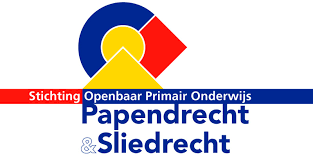 InleidingStichting Openbaar Primair Onderwijs Papendrecht en Sliedrecht (OPOPS) hecht grote waarde aan de veiligheid van alle betrokkenen die onze scholen bezoeken of er werkzaam zijn. Om die veiligheid te garanderen heeft de stichting voorliggend veiligheidsplan opgesteld. De wettelijke richtlijnen zijn leidend geweest bij het opstellen hiervan. Dit veiligheidsplan bestaat uit twee delen. Deel A betreft het stichting brede deel. De inhoud van dit deel geldt voor alle basisscholen van onze stichting. In hoofdstuk 1 wordt de visie van stichting OPOPS op onderwijs en onze visie op veiligheid binnen het onderwijs besproken. In het tweede hoofdstuk staat de sociale veiligheid van alle betrokkenen centraal. De gedrags- en integriteitscode, maar ook het privacyreglement komen onder andere aan de orde. Hoofdstuk 3 richt zich op de fysieke veiligheid van eenieder binnen onze stichting. In hoofdstuk 4 komt aan bod op welke manier de stichting de sociale en fysieke veiligheid registreert en evalueert. Tot slot wordt in hoofdstuk 5 besproken hoe wordt gehandeld met betrekking tot signalen, grensoverschrijdend gedrag en incidenten als eerdere interventies onvoldoende effect blijken te hebben. De klachtenregeling, de klokkenluidersregeling, het protocol schorsing en verwijdering en de meldcode en meldplicht kunnen dan worden ingezet.Als bijlagen bij deel A van dit veiligheidsplan zijn de protocollen toegevoegd die bovenschools zijn opgesteld en/of wettelijk zijn vastgesteld in het kader van de veiligheid. Elke school beschikt daarnaast over school specifieke protocollen, zoals bijvoorbeeld een anti-pestprotocol en ontruimingsplan. Dit specifieke schoolbeleid is opgenomen in deel B van dit veiligheidsplan. Zowel bovenschools als op de scholen afzonderlijk staat preventie hoog in het vaandel. Je veilig voelen is een van de voorwaarden om tot ontwikkeling te komen. Het is dan ook noodzakelijk hier continu aandacht voor te hebben. Middels de beschreven kaders en interventies willen we de sociale en fysieke veiligheid van alle betrokkenen waarborgen. Deel A Veiligheidsplan Stichting OPOPS1 Missie en visie Stichting OPOPSStichting OPOPS verzorgt primair onderwijs aan kinderen van 4 tot 14 jaar in het spreidingsgebied Papendrecht en Sliedrecht, ongeacht geloof, ras of achtergrond. Onze missie is onze leerlingen voor te bereiden op een plek in de samenleving nu en in de toekomst. Een samenleving waar mensen ongeacht hun herkomst samen leven en samen vormgeven aan die samenleving. Hiervoor is wederzijds respect en betrokkenheid op elkaar nodig.De eisen van de samenleving hebben invloed op de inhoud, vormgeving en organisatie van het onderwijs. In het onderwijs is het belangrijk om te zoeken naar een goede balans tussen ‘kind centraal’ en ‘samenleving centraal’.Goed onderwijs gaat om het ontwikkelen van datgene wat goed is voor het kind en de samenleving. Dit realiseren wij door onderwijs dat zich richt op voorbereiding op de samenleving, optimalisering van talentontwikkeling en ontwikkeling van een eigen identiteit waar verdraagzaamheid onderdeel van uitmaakt.OPOPS wil zorgen voor een veilige, gezonde en optimale leer- en werkomgeving voor alle leerlingen, personeel, ouders en bezoekers. Een openbare school is toegankelijk, beschikbaar, bereikbaar, open, respectvol en pluriform. Ieder kind is welkom en ieder kind wordt gerespecteerd. De scholen van OPOPS  bevorderen basiswaarden en de kennis, houdingen en vaardigheden die nodig zijn voor participatie in de democratische rechtsstaat.Een veilige omgeving voor leerlingen en onderwijspersoneel houdt in dat er, naast fysieke veiligheid, een prettige sfeer op school is waardoor incidenten, zoals ongepast gedrag, intimidatie, diefstal, agressie en geweld en pesten worden voorkomen en bestreden. Dit veiligheidsplan wil hiertoe bijdragen.2 Sociale veiligheid2.1 Wet Sociale VeiligheidWat is de kern en de achterliggende gedachte van de wet Sociale Veiligheid op school?Leerlingen doen op school niet alleen kennis en vaardigheden op, het is ook de plek waar zij leeftijdsgenoten ontmoeten, kennis maken met de samenleving, met normen, waarden en omgangsvormen. Daar hoort bij dat zij leren, oefenen en soms ook grenzen overschrijden. Didactiek en pedagogiek begeleiden dit leer- en ontwikkelingsproces.In een veilig schoolklimaat zijn er grenzen en regels, wordt adequaat opgetreden tegen grensoverschrijdend gedrag en worden leerlingen aangemoedigd om positief gedrag te laten zien.Grensoverschrijdend gedrag zoals agressie, geweld, (seksuele) intimidatie, pesten, discriminatie en racisme beïnvloeden het welbevinden en de prestaties van personeel en leerlingen. Iemand gaat over de grenzen van een ander, waardoor de betrokkene grote fysieke, mentale en/of emotionele schade kan oplopen. In ernstige gevallen leiden ze tot verzuim en soms tot de beëindiging van baan of het volgen van onderwijs. Onze stichting hanteert derhalve een beleid dat alle vormen van grensoverschrijdend gedrag tegenover medewerkers, leerlingen en andere betrokkenen tegengaat. Er wordt een zerotolerance beleid gevoerd, waarbij alle betrokkenen bij onze scholen worden gestimuleerd zich aan de regels te houden. Deze regels zijn vastgelegd in een gedragscode (zie paragraaf 2.2 en bijlage A.1). Naast deze gedragscode geldt binnen de stichting ook een integriteitscode, waarin onder andere de kernwaarden zijn opgenomen waarop de gedragscode is gebaseerd (zie paragraaf 2.3 en bijlage A.2). We spreken diegenen aan die grensoverschrijdend gedrag vertonen. Ook bieden we hulp aan diegenen die last hebben van of slachtoffer zijn van grensoverschrijdend gedrag. In ernstige gevallen wordt melding gedaan van dit gedrag bij de leidinggevende of vertrouwens- /contactpersoon en kan een klachtenprocedure in gang worden gezet. 2.2 Gedragscode Iedere medewerker van OPOPS heeft een voorbeeldfunctie. Ieder moet zich bewust zijn van zijn/haar verantwoordelijkheid binnen de functie en draagt dit ook uit, in gedrag en kleding. Gedragsregels vormen een leidraad voor gedrag, als preventiemiddel. Van belang is wel dat iedereen binnen de organisatie bekend is met de regels. Tevens bieden gedragsregels een handvat om vast te stellen of er sprake is van grensoverschrijdend gedrag, waartegen disciplinair opgetreden moet worden.De gedragscode van OPOPS is bestemd voor alle mensen werkzaam binnen OPOPS, de leerlingen en hun ouders, stagiaires en alle andere personen die werkzaamheden (professioneel en vrijwillig) voor de school en het bestuurskantoor verrichten. Het doel van deze gedragscode is het scheppen van een klimaat binnen OPOPS dat zich kenmerkt door respect, vertrouwen en acceptatie. Een dergelijk klimaat is een voorwaarde om een optimale leer- en werkomgeving te creëren. Het is zeker niet de bedoeling dat een gedragscode het spontane omgaan van mensen met elkaar in de weg staat. De gedragscode is te vinden op de website van OPOPS en in bijlage A.1 van dit veiligheidsplan.2.3 IntegriteitscodeIn de integriteitscode zijn de kernwaarden van integriteit vastgelegd: openheid en verbindend, betrouwbaarheid, respectvol en ambitieus. De code is van toepassing op de medewerkers, het college van bestuur en de raad van toezicht van de organisatie. Op basis van de kernwaarden is uitgewerkt hoe deze personen geacht worden om te gaan met:het voorkomen van belangenverstrengelinghet verkrijgen van giften en geschenken nevenfunctiesreizen, excursies en evenementenhet gebruik van voorzieningen van de stichtinghet melden van (vermoeden van) misstanden  De integriteitscode is te vinden op de website van OPOPS en in bijlage A.2 van dit veiligheidsplan.2.4 Protocol fysiek handelenOndanks alle preventieve maatregelen kunnen betrokkenen bij onze stichting/scholen worden geconfronteerd met vormen van sociaal en fysiek geweld/agressie. Dit geweld/deze agressie kan tussen leerlingen plaatsvinden, maar ook door een leerling tegen een medewerker worden gericht. We zijn hier erg terughoudend in, maar fysiek ingrijpen kan in dergelijke situaties noodzakelijk zijn om de veiligheid te waarborgen. De uitgangspunten, aanpak en afhandeling met betrekking tot fysiek handelen zijn opgenomen in het protocol fysiek handelen. Dit protocol is na te lezen op de website van OPOPS en in bijlage A.3 van dit veiligheidsplan. 2.5 Een schoolbrede aanpakOm een sociaal veilig klimaat te creëren, zetten onze scholen meerdere met elkaar samenhangende interventies, programma’s en methoden in op individueel niveau, op klassikaal niveau en op schoolniveau. Hoe elke school dit vorm geeft, beschrijft de school in het school specifieke deel van dit veiligheidsplan. Ook betrekt elke school de ouders en de omgeving bij de aanpak. Grensoverschrijdend gedrag, zoals pesten, houdt meestal niet op bij het verlaten van het schoolplein. Het kan zich voortzetten op weg naar huis, bij de sportvereniging en op internet. Pesten is een maatschappelijk probleem. Samenwerking van alle betrokken partijen is dan ook noodzakelijk. Onze maatregelen richten zich niet alleen richten op de leerling die grensoverschrijdend gedrag vertoont, maar ook op de schoolomgeving, de thuisomgeving en op leeftijdsgenoten.De sociale veiligheid op school is gebaat bij een sfeer waarin harmonie en respect centraal staan en waarin pesten en ander agressief gedrag niet worden getolereerd. Een open en ondersteunende cultuur, waarin leerlingen, teamleden en ouders/verzorgers een eigen verantwoordelijkheid hebben, bevordert hun welbevinden en vermindert problematisch gedrag. Het is daarbij belangrijk dat leerlingen, personeel en ouders zich bewust zijn van de kernwaarden en de daarvan afgeleide normen en regels die in de school gelden, dat zij deze naleven en dat er sancties volgen als zij dat niet doen.2.6 Vertrouwenspersoon, veiligheidscoördinator en anti-pestcoördinator Op bestuursniveau is er een vertrouwenspersoon voor ouders en medewerkers aangesteld: mevrouw drs. G. Ouwehand-van der Horst (tel. 06-24633515, email: gerrie@praktijkouwehand.nl). Voor de leerlingen en de ouders heeft de schoolleiding van elke school een medewerker als schoolcontactpersoon aangewezen bij wie ze hun verhaal kwijt kunnen. Pesten en ander ongewenst gedrag wordt sneller gesignaleerd en aangepakt als er in de school iemand is aangesteld die speciale aandacht heeft voor sociaal veiligheidsbeleid en die monitort of de aanpak werkt. Het is belangrijk dat er voor leerlingen, ouders en personeel een duidelijk aanspreekpunt is waar zij met (hulp)vragen op dit gebied terecht kunnen. In de schoolgids vermeldt elke school wie bij hen de anti-pestcoördinator en de coördinator sociale veiligheid zijn. 2.7 Zicht op veiligheidOm zicht te hebben op de ervaren sociale veiligheid onder de medewerkers is de werkgever vanuit de Arbowet verplicht om beleid te voeren gericht op het voorkomen/beperken van psycho-sociale arbeidsbelasting. Bij het uitvoeren van een Risico Inventarisatie en Evaluatie wordt hiertoe iedere twee jaar de Quickscan Welzijn Personeel uitgevoerd. In navolging van de Wet Primair Onderwijs, artikel 4c, eerste lid, sub b, wordt de beleving van veiligheid en het welzijn van de leerlingen op onze scholen jaarlijks gevolgd. Er is zo altijd een actueel en representatief beeld van de situatie op onze scholen. In deel B valt te lezen op welke manier de school het lesaanbod rondom veiligheid vormgeeft en hoe de monitoring van de veiligheidsbeleving van de kinderen plaatsvindt. Deze informatie wordt ook beschreven in de schoolgids en wordt op de website geplaatst. 2.8 Privacyreglement verwerking persoonsgegevensOm zicht te hebben op de veiligheidsbeleving en het welzijn van de leerlingen en medewerkers gebruiken we op school persoonsgegevens. De wet Bescherming Persoonsgegevens betreft regels over bijvoorbeeld de verwerking van deze persoonsgegevens, wie deze gegevens mag inzien, aan wie de gegevens verstrekt mogen worden en hoe lang gegevens bewaard worden. Door het hanteren van een protocol hiervoor wordt veiligheid gewaarborgd, omdat de gegevens niet voor iedereen en altijd beschikbaar zijn. De afspraken omtrent de verwerking van personele en leerlingengegevens zijn verwerkt in het privacyreglement van OPOPS. Dit reglement is te vinden op de website van OPOPS en in bijlage A.4 van dit veiligheidsplan.3 Fysieke veiligheid3.1 Risico Inventarisatie en EvaluatieOnder een veilig schoolklimaat valt ook de fysieke veiligheid. Het bestuur van Stichting OPOPS streeft naar een inspirerende leer- en werkomgeving voor haar scholen. Een adequate accommodatie is immers een van de noodzakelijke voorwaarden voor goed onderwijs. Scholen hebben ruimte nodig om het onderwijs goed en efficiënt te kunnen uitvoeren. Daarnaast dienen scholen een aantrekkelijk en kindvriendelijke uitstraling te hebben. Bij het monitoren van de fysieke veiligheid gaan wij uit van de kaders van de Risico Inventarisatie en Evaluatie (RI&E). De RI&E kijkt op het gebied van fysieke veiligheid naar:ArbeidsomstandighedenBrandveiligheid, BHV, ontruimingVeiligheid buurt, plein en speeltoestellenVeiligheid gebouw (incl. speellokaal) en inventarisVeiligheid tijdens gymlessenBestuurlijk wordt de RI&E voor alle scholen georganiseerd. De conclusies die voortvloeien uit de RI&E worden besproken en geëvalueerd. Ofwel de uitkomsten worden op bestuurlijk niveau verwerkt in het Meerjaren Onderhouds Plan (MOP) of de uitkomsten worden verwerkt in het jaarplan van de afzonderlijke scholen.Om hier invulling aan te geven heeft stichting OPOPS de staffunctionaris HRM in samenwerking met de directeuren de volgende taken toebedeeld: Het verlenen van medewerking aan het opstellen en uitvoeren van de RI&EHet opstellen van een schriftelijke weergave van de uitkomsten door het opstellen van een plan van aanpakHet aansturen van de uit de RI&E voortvloeiende maatregelenHet voeren van diverse interne overleggen met bedrijfshulpverleners, directeuren en het stafbureauHet afstemmen van externe organisaties, zoals de arbodienst en diverse leveranciers3.2 Bedrijfshulpverlening en ontruimingsplanElke school heeft verschillende medewerkers opgeleid tot bedrijfshulpverlener. Deze medewerkers krijgen elk jaar een herhalingscursus. Daarnaast is er een bedrijfshulpverleningsplan met een ontruimingsplan voor de school, dat aangeeft hoe er gehandeld wordt tijdens een calamiteit of incident – denk hierbij aan bijvoorbeeld brand, een ongeval – en wie er verantwoordelijk is. In het ontruimingsplan staat ook wie er verantwoordelijk is voor de verschillende hulpmiddelen – bijvoorbeeld brandblussers, EHBO-trommels, alarm – zodat de school te allen tijde beschikt over voldoende en goed werkende hulpmiddelen. Het BHV- en ontruimingsplan wordt iedere twee jaar bijgesteld. De bijstelling komt voort uit praktijkervaring of veranderingen, de resultaten van de Risico Inventarisatie en Evaluatie en de personeels-, leerlingen- en ouderenquêtes, de evaluatie van de ontruimingsoefening en de analyse van de incidenten- en ongevallenregistratie. Eens per vier jaar wordt de RI&E afgenomen. 4 Registratie en evaluatieOm het veiligheidsplan actueel en sluitend op de cultuur binnen onze scholen te houden, zal het bovenschoolse deel iedere twee jaar en het schoolspecifieke deel jaarlijks worden bijgesteld indien dit op basis van evaluaties en analyses nodig blijkt. Dit alles om in elke school een veilig klimaat te creëren en dat in stand te houden. Deze evaluaties betreffen onder andere: resultaten monitoring veiligheidsbeleving leerlingen en monitoring sociale veiligheid personeel,ontruimingsoefeningen, RI&E’s, tevredenheidonderzoeken, verzuimregistratie,ongevallen- en incidentenregistratie eneventuele veranderingen in de wettelijke kaders.4.1 Monitoring veiligheidsbelevingIedere twee jaar wordt de Quickscan Welzijn Personeel uitgevoerd. De resultaten worden geanalyseerd en er wordt een plan van aanpak opgesteld om de aandachtspunten/risico’s te verkleinen. De veiligheidsbeleving en het welzijn van de leerlingen worden ieder jaar in beeld gebracht. Ook op basis van deze resultaten wordt een plan van aanpak opgesteld met interventies om de aandachtspunten/risico’s te verminderen. 4.2 OntruimingsoefeningenElke school voert minimaal drie keer per jaar een ontruimingsoefening uit. De eerste keer gaat het om een aangekondigde oefening. De tweede keer is alleen het personeel op de hoogte en de derde oefening vindt onaangekondigd plaats.4.3 Risico Inventarisatie en EvaluatieVoor de Risico Inventarisatie en Evaluatie is een planning opgesteld. Voor de RI&E gebruiken we de tool “Arbomeester” van de Stichting Vervangingsfonds en Bedrijfsgezondheidszorg voor het onderwijs. Met de Arbomeester kunnen onze scholen zelfstandig aan de slag met het inventariseren en analyseren van arborisico’s. De site bevat inventarisatielijsten die gebruikt kunnen worden voor het uitvoeren van de RI&E. Deze lijsten kunnen via de site worden ingevuld. Vervolgens kan op basis van de uitkomsten een plan van aanpak en een rapportage voor de Arbo-dienst worden gemaakt.De toetsing van de RI&E, inclusief het plan van aanpak, wordt uitgevoerd door een gecertificeerde Arbodienst.4.4 TevredenheidonderzoekenDoor eens per vier jaar op alle scholen een tevredenheidonderzoek onder ouders uit te voeren, waarin vragen staan over de veiligheidsbeleving, kan worden ingeschat worden of leerlingen en ouders het schoolklimaat als veilig beschouwen. De leerlingen wordt ieder jaar om hun veiligheidsbeleving gevraagd. Deze onderzoeken zijn een goede graadmeter voor de veiligheid in de scholen en bovendien wettelijk verplicht.4.5 VerzuimregistratieVerzuim kan een signaal zijn van een onveilige situatie in de school. Op het moment dat er hoog verzuim onder leerlingen en/of werknemers is, dient hier onderzocht te worden waardoor dit verzuim zo hoog is. Dit kan gebeuren door gesprekken met de verzuimende leerlingen en/of werknemers. Van deze gesprekken worden in het geval van leerlingen notities in Parnassys gezet en bij werknemers gespreksverslagen opgesteld.Vanuit de Dienst Gezondheid en Jeugd is een functionaris belast met de portefeuille leerplicht.4.5 Incidenten- en ongevallenregistratieEen goede registratie van ongevallen en incidenten kan ons helpen bij een analyse van de oorzaken ervan en geven ons handvatten om ze in de toekomst te voorkomen. Daarnaast zijn de scholen wettelijk verplicht om bepaalde ongevallen te melden aan de Arbeidsinspectie. Elke school beschikt hiertoe over een ongevallen- en incidentenregistratieformulier (bijlage A.5 en A.6). De ongevallen en ongevallen worden gebundeld in een register (bijlage A.7). 5 Handelen bij signalen, grensoverschrijdend gedrag en incidenten Ons beleid is erop gericht sociale en fysieke onveiligheid te voorkomen. Er wordt dan ook volop ingezet op preventieve maatregelen. Bovenschools bijvoorbeeld door kaders voor gedrag te stellen in de gedragscode. Op schoolniveau bijvoorbeeld door het uitvoeren van een anti-pestbeleid. Door het tijdig signaleren en effectief aanpakken van veiligheidsrisico’s, grensoverschrijdend gedrag en incidenten proberen we escalatie van beginnende onveiligheid te voorkomen en de gevolgen ervan voor slachtoffers zo veel mogelijk te beperken. Indien deze interventies niet voldoende blijken te zijn kunnen de klachtenregeling, klokkenluidersregeling, het protocol voor schorsing en verwijdering en het protocol met betrekking tot de meldcode en meldplicht worden ingezet om de regels te handhaven. Vanuit de protocollen die hiervoor zijn opgesteld, weten betrokkenen welke sancties kunnen voortvloeien uit ongewenst gedrag. Daarnaast zorgt het voor een consequente handelswijze welke binnen de wettelijke kaders valt. OPOPS tolereert op geen enkele manier grensoverschrijdend gedrag.5.1 KlachtenregelingOPOPS-scholen zetten zich naar vermogen in om het onderwijs en de organisatie naar wens te laten verlopen, maar er bestaat natuurlijk altijd de kans dat leerlingen en ouders niet tevreden zijn over het onderwijs, de organisatie, de dienstverlening, de bejegening en de gewenste kwaliteit. Daarnaast kunnen zich situaties voordoen waarbij ouders niet tevreden zijn, omdat de fysieke of sociale veiligheid van het kind in het geding is. Deze zaken kunnen in het kader van de klachtenregeling aan de orde gesteld worden.Er zijn twee trajecten binnen de klachtenregeling. Allereerst is er een voortraject. In het voortraject is beschreven hoe verschillende klachten worden afgehandeld binnen de school. Daarnaast is er het traject officiële klachtenafhandeling. Deze klachtafhandeling speelt zich op bestuursniveau af. Dit omvat onder andere klachten ingediend bij of de bestuurder en/of bij de onafhankelijke klachtencommissie.Ouders, leerlingen, personeel en derden kunnen de officiële klachtenregeling van OPOPS vinden op de website van de stichting en op de website van elke school. In de schoolgidsen is een beknopte tekst over de klachtenregeling te vinden en staan de actuele contactgegevens vermeld. De klachtenregeling is opgenomen als bijlage A.8.Op de scholen van OPOPS zijn schoolcontactpersonen aangesteld. De contactpersonen informeren de klager over de mogelijkheden die de klachtenregeling biedt. Als de klagende persoon een klacht wil indienen, verwijzen zij deze persoon naar de vertrouwenspersoon.Voor de scholen van OPOPS is een externe vertrouwenspersoon aangesteld. Zij behandelt de klachten die via de schoolcontactpersonen binnenkomen. Haar naam is mevrouw drs. G. Ouwehand-van der Horst, telefoonnummer 06-24633515.5.2 KlokkenluidersregelingAlle betrokkenen binnen de stichting zetten zich in om afspraken, zoals onder andere opgenomen in de gedragscode, integriteitscode en wet op de privacy, na te leven. Indien een bestuurder, werknemer, vrijwilliger, stagiair, sollicitant, leverancier en/of aannemer echter het vermoeden van een misstand of inbreuk op het Unierecht constateert, kan hij/zij hiervan melding maken of dit in de openbaarheid brengen. De klokkenluidersregeling is opgesteld ter bescherming van de melder. Binnen de stichting prefereren we het als eerst een interne melding wordt gedaan, maar de melder heeft ook de mogelijkheid om direct te melden bij het Huis voor Klokkenluiders of de Stichting Onderwijsgeschillen. De klokkenluidersregeling is opgenomen in bijlage A.9.5.3 Schorsing en verwijdering5.3.1 Protocol voor schorsing en verwijdering van leerlingSchorsing en verwijdering van een leerling kan noodzakelijk zijn om de regels van de school te handhaven, welke op hun beurt van belang zijn om de veiligheid binnen de school te handhaven. Het bevoegd gezag heeft de bevoegdheid om leerlingen toe te laten, te schorsen en te verwijderen. Bij een schorsing van meer dan één dag is het schoolbestuur verplicht om de Inspectie van het Onderwijs op de hoogte te stellen. Verwijdering is een uiterste maatregel en alleen mogelijk als er een onderwijsplek op een andere school voor de leerling beschikbaar is. Een uitgebreide toelichting op schorsing en verwijdering en de wetgeving is te vinden in de schoolgidsen en in het aannamebeleid OPOPS; richtlijnen voor toelaten, verwijzen, schorsen en verwijderen van leerlingen. Dit protocol is te vinden op de website van OPOPS en in de bijlagen (bijlage A.10).5.3.2 Procedure voor schorsing van personeelOPOPS hanteert de ‘Ordemaatregelen en disciplinaire maatregelen’; afspraken en regelingen uit de cao PO. Hierin staat beschreven hoe schorsing als ordemaatregel kan worden ingezet of als disciplinaire maatregel. 5.4 Meldcode en meldplichtHet protocol ‘Meldcode voor huislijk geweld en kindermishandeling’ en ‘Meldplicht zedendelicten in het onderwijs’ is van toepassing bij het omgaan van vermoedens van mishandeling en zedendelicten. Aan de hand van stappen wordt bepaald of er een melding gedaan wordt. Bij huislijk geweld en kindermishandeling gaat het niet alleen om vermoedens van fysiek geweld, maar ook om verwaarlozing en mogelijk psychisch en seksueel geweld. Volgens artikel 4a WPO/WEC zijn de scholen verplicht om een vermoeden van een zedenmisdrijf tegen een minderjarige leerling in de onderwijssituatie te melden bij het bestuur, dat vervolgens met de vertrouwensinspecteur overlegt over aangifte bij politie/justitie. Onze medewerkers worden geschoold met betrekking tot het gebruik van de Meldcode en Meldplicht door bijvoorbeeld de betreffende module ‘Meldcode’ van onze academie (e-learning) te volgen. Daarnaast wordt de Meldcode en Meldplicht ieder jaar in het team besproken. De Meldcode en Meldplicht worden door alle scholen gehanteerd en is te vinden op de website van OPOPS en in de bijlagen (bijlage A.11).Deel B Schoolveiligheidsplan OBS de Viermaster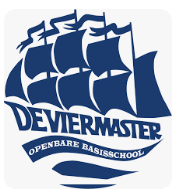 Visie en missie OBS de ViermasterMissieHet is onze missie om de kinderen voor te bereiden op hun maatschappelijk functioneren nu en in de toekomst als zelfstandige, verantwoordelijke mensen met respect voor anderen. VisieGoed onderwijs gaat om het ontwikkelen van datgene wat goed is voor het kind en de samenleving. Dit realiseren wij door onderwijs dat zich richt op de voorbereiding op de samenleving, optimalisering van talentontwikkeling en ontwikkeling van een eigen identiteit waar verdraagzaamheid onderdeel van uitmaakt. Voor ons is onderwijs pas goed als het voldoet aan de volgende kernwaarden:VeiligheidIeder kind moet zich op onze school veilig voelen en er liefst met plezier naar toe gaan. We willen onze kinderen een veilige en gestructureerde leeromgeving bieden, waarin het vertrouwen in elkaar en in elkaars mogelijkheden merkbaar is. RespectWij gaan met de kinderen om op basis van gelijkwaardigheid en wederzijds respect. Wij leren de kinderen respect te hebben en zorg te dragen voor zichzelf, voor anderen en voor hun omgeving en hebben in dezen een voorbeeldfunctie.VerantwoordelijkheidHet dragen van verantwoordelijkheid is het instaan voor het eigen handelen. Verantwoordelijkheidsgevoel is het bewustzijn dat jij je plicht naar behoren moet uitvoeren. De leerkracht, de ouders, de leerling en het schoolbestuur hebben allemaal hun eigen verantwoordelijkheid. Dragen van verantwoordelijkheid betekent ook dat er verantwoording moet worden afgelegd. Het is van belang dat leerlingen leren dat zijzelf verantwoordelijk zijn voor hun eigen leerproces. Het geven van verantwoordelijkheid bij het leerproces zorgt voor motivatie en betrokkenheid.Samen lerenWij creëren een rijke leeromgeving waarin wij leren van en met elkaar. Samen betekent ook samenwerken, zowel door kinderen als leerkrachten.BetrokkenheidDoor een rijke en betekenisvolle leeromgeving zijn kinderen geconcentreerd, nieuwsgierig en gaan ze nieuwe uitdagingen aan. Een hoge betrokkenheid zorgt voor betere leerprestaties en leerplezier. Dit bereiken we door met kinderen in gesprek te gaan over hun ontwikkeling, leerbehoeften en doelen die ze willen bereiken.Belangrijke aspecten van onderwijs Het onderwijs is geen doel op zich maar een middel om leerlingen goed voor te bereiden op de samenleving waarin ze nu en straks leven. Om leerlingen voor te bereiden op de samenleving is enkel leren van de leerstof niet voldoende. Het onderwijs bij onze stichting 'Openbaar Primair Onderwijs Papendrecht Sliedrecht' (OPOPS) richt zich op drie domeinen, namelijk kwalificatie, socialisatie en persoonsvorming. Kwalificatie betreft het verwerven van kennis, vaardigheden en houding.Socialisatie draait om de manieren waarop we via onderwijs deel worden van bestaande tradities en praktijken.Persoonsvorming gaat over emancipatie en vrijheid en over de verantwoordelijkheid die daarmee gepaard gaat. Het handelen en denken vanuit deze drie domeinen zorgt ervoor dat de leerling niet alleen cognitief goed voorbereid is op een plek in de samenleving maar ook als burger en als mens/persoon. Omdat we de voorbereiding op de samenleving als belangrijkste bedoeling zien van het onderwijs willen wij het effect weten van ons onderwijs: waar komen onze leerlingen terecht op korte termijn en de langere termijn. Zijn wij in staat geweest om de leerlingen een plaats in het vervolgonderwijs en in de samenleving te laten bereiken, passend bij hun talenten en aanleg? Hebben de leerlingen gelijke kansen gekregen? Dat zijn vragen waar wij een antwoord op willen krijgen. Wij zien immers het onderwijs als het belangrijkste middel om te bereiken dat mensen maatschappelijke posities kunnen verwerven die passen bij hun mogelijkheden en inzet, zonder dat naar hun sociale herkomst wordt gekeken.Veilige leeromgeving2.1 Aanpak en aanbodKinderen leren en ontwikkelen op school vaardigheden die nodig zijn om op een goede manier met anderen om te gaan en een bijdrage te leveren aan de samenleving. Het gaat om vaardigheden zoals samenwerken, ruzies oplossen en jezelf weten te redden. Door deze vaardigheden is het fijn en veilig op school en verbeteren de leerprestaties. Kinderen nemen op een positieve manier deel aan de maatschappij. Onze kernwaarden wat betreft de sociale opbrengsten zijn:VerantwoordelijkheidVeiligheid RespectWeerbaarheid Om aan deze kernwaarden te werken, maken wij gebruik van verschillende preventieve aanpakken.Pad (Programma Aanpak Denkstrategieën) Op OBS de Viermaster hebben wij PAD geïmplementeerd. Dit doen wij onder begeleiding van Kees van Overveld en Annelies Plevier van Plevier advies. Alle teamleden zijn getraind om op deze manier te werken.PAD is gebaseerd op het ABCD-model of Development (Kusche & Greenberg, 1994). Volgens dit model ontwikkelen mensen zich optimaal als er integratie plaatsvindt van gevoelens, gedrag en cognitie (Affective- Behavior-Cognitive). Die integratie is een levenslang en dynamisch proces (Dynamic). De principes van het ABCD-Model zijn in de opbouw van het leerplan en in de ordening en inhoud van de lessen per leerjaar steeds duidelijk waarneembaar.Deze aanpak heeft als doel om de sociaal-emotionele competenties van leerlingen te vergroten en zo gedragsproblemen te voorkomen. Tijdens de PAD lessen werken we structureel aan de sociaal-emotionele ontwikkeling van onze leerlingen. De leerlingen leren tijdens deze lessen expliciet om hun eigen gevoelens te herkennen en hiermee om te gaan. We streven als school naar de volgende vaardigheden:Zich inleven in de ander; proberen na te denken over wat de ander zou kunnen voelen/denken/willen (empathie).Gedragsregulatie; niet als doel op zich, maar om behalve jezelf ook de ander te sparen.Zelfstandig en op een effectieve manier problemen in der sociale omgang oplossen. Rekening houdend met de ander. Rots en waterRots en water is een psychofysische sociale competentietraining voor jongens en meisjes. Het programma houdt zich voornamelijk bezig met eigen kracht, bewustwording, en mogelijkheden en het vermogen om met anderen samen te kunnen spelen, samen te werken en samen te leven. Binnen ons rots en water programma staan zelfvertrouwen, zelfbeheersing en zelfreflectie centraal.

Dit zijn de omgangsvormen bij ons op school die zijn gecreëerd tijdens de Rots en water lessen door groep 1 tot en met 8:
1. We praten vriendelijk en rustig met elkaar
2. Iedereen mag meedoen
3. We houden rekening met elkaar binnen en buiten de school
4. We houden de school schoon en opgeruimd
5. We vragen hulp als we dat nodig hebben
6. Ik stop, ik denk en ik doeRots en water volgt elke klas de eerste 8 schoolweken van het schooljaar. Deze training wordt gegeven door een gecertificeerde trainer binnen onze school.  Deze training wordt preventief ingezet tijdens de gouden weken van het schooljaar. Daarnaast is er ruimte gedurende het schooljaar om met kleine groepjes kinderen rots en water toe te passen. GroepsvormingIn alle klassen wordt aandacht besteed aan groepsvorming. De eerste weken van het schooljaar worden de gouden weken genoemd. Tijdens deze fase is het belangrijk om aandacht te besteden aan de groepsvorming, omdat de groep nog positief gevormd moet gaan worden. Tijdens deze gouden weken gaat de groep door verschillende fases heen. Het is een taak van ons als school om de leerlingen tijdens dit proces goed te begeleiden en te anticiperen op dit proces. Dit heeft als gevolg dat de leerlingen in een veilige en vertrouwde omgeving zich verder kunnen ontwikkelen. 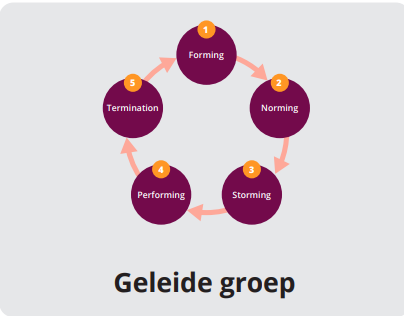 FormingDe eerste dag na de zomervakantie komen leerlingen vol verhalen en verwachtingen binnen. Leerlingen laten zich van hun beste kan zien en verkennen of de situatie veilig genoeg is om zichzelf te kunnen zijn. Het is belangrijk leerlingen de ruimte te geven elkaar en de leerkracht te leren kennen. Geef daar, door middel van werkvormen, de ruimte voor.NormingAl in de eerste week is het van groot belang om te gaan normeren. Het gaat hier om het preventief uiten van gedragsverwachtingen. Als school maken we concrete gedragsverwachtingen helder, zowel in de klas als in de school. We oefenen dit gedrag en de routines. Deze fase wordt actief begeleid tijdens de PAD-lessen en de rots en water lessen. StormingNa een aantal weken heeft de groep een goede basis gelegd voor een prettig leer- en leefklimaat. Toch wordt het enkele weken voor de herfstvakantie vaak onrustiger in klassen. Dit komt doordat leerlingen bezig zijn met wie welke rol aanneemt in de klas. Als de normingsfase vroegtijdig en goed is verlopen, lukt het meestal de stormingfase goed te doorstaan.PerformingBij een positief ontwikkelde groep breekt er een lange periode aan waarin de groep op een prettige manier kan leren en samenwerken.TerminationDe groep als geheel stopt te bestaan. Dit kan zijn dat omdat de groep een andere leerkracht krijgt, gesplitst wordt of omdat de leerlingen in groep 8 van school af gaan. Vaak is het bij de leerlingen uit groep 8 het meest duidelijk waarneembaar.BurgerschapKinderen leren en ontwikkelen op onze school competenties die nodig zijn om in allerlei situaties op een goede manier met anderen om te gaan en bij te dragen aan de samenleving. Dit zijn vaardigheden zoals samenwerken, conflicten oplossen en zelfredzaamheid. Sociale competenties dragen daarmee bij aan een positief en sociaal veilig klimaat op school, het verbeteren van de leerprestaties en de ontwikkeling van burgerschap.  Actief burgerschap en sociale cohesie zit verweven in onze manier van lesgeven, waarin wij ook de verbinding leggen met het lesaanbod. De uitgangspunten van ons handelen zijn gebaseerd op de eerdergenoemde vaardigheden.   We vinden het belangrijk, dat leerlingen op een goede wijze met elkaar omgaan en dat ze respect hebben voor de mening en visie van anderen. In relatie met de leerlingenpopulatie besteedt de school beperkt aandacht aan specifieke feesten die gerelateerd kunnen worden aan een bepaalde levensbeschouwing.  Doelen van ons burgerschapsonderwijs Kinderen ontwikkelen zich tot sociaal vaardige, betrokken en zelfstandige volwassenen. Kinderen ontwikkelen zich tot actieve deelnemers van en voor deze maatschappij.  Kinderen leren zich een eigen mening te vormen.  Kinderen leren elkaars mening te respecteren en daar open voor te staan.  Kinderen leren de ander te respecteren zoals diegene is. Kinderen leren over andere culturen en geloven. Kinderen leren samen te werken.  Kinderen leren over de geschiedenis en het ontstaan van Nederland en Europa.  Kinderen leren over de democratische rechtstaat en hun rol daarin als ze volwassen zijn.  Kinderen leren over het milieu en hoe over hun rol bij het zorgdragen van een beter en een schoner milieu.  Invulling burgerschap Om aan deze doelen te kunnen voldoen maken we gebruik van verschillende ondersteuningsmaterialen/ methoden, aangepast aan de leeftijd van de leerlingen.  Verantwoording burgerschapWij willen ieder kind een optimale kans bieden om zich te ontwikkelen en het maximale uit zichzelf te halen. Dat doen we op een manier waarbij we een balans aanbrengen tussen het ‘leren’ en alles wat met ‘leven’ te maken heeft: spelen, werken, jezelf leren kennen, samenwerken en samenleven. Voor ons is het dan ook van belang dat ieder kind groeit in de drie grote doelen van het onderwijs: kwalificatie, socialisatie en persoonsvorming. Onze kinderen worden de volwassenen van de toekomst. Zij zijn degenen die de maatschappij in beweging moet brengen en houden. Hiervoor dienen zij zich te ontwikkelen met bepaalde kennis en vaardigheden. Het kind zal zelf stevig in zijn schoenen moeten leren te staan om in deze wereld behulpzaam, eerlijk en respectvol naar anderen te kunnen zijn. Door meer te leren en te ervaren over elkaar, elkaars geloof en cultuur zal er meer begrip ontstaan en zullen ze beter in staat zijn verschillen en ‘anders’ zijn te accepteren en respecteren.   Kinderen zijn mede onderdeel in het leren creëren van een veilige maatschappij door met elkaar regels en afspraken centraal te stellen in de klas, de school en in het verkeer.  Kinderen zoals eerder gezegd de volwassenen van morgen. Zij zullen een rol spelen binnen onze Nederlandse democratische rechtstaat. Om dit te kunnen doen, is het belangrijk voor kinderen om te weten hoe zo’n rechtstaat ontstaan is, hoe het in elkaar zit en hóe zij daar later een rol in kunnen gaan spelen. Een groot goed van ons land is dat er sprake is van vrijheid van meningsuiting. De kinderen leren zich een eigen mening te vormen met in ogenschouw dat zij de mening van anderen leert te respecteren. Daarnaast is het belangrijk dat kinderen over de wereld leren, de natuur en het milieu. Hierin kunnen de kinderen een grote bijdrage leveren als zij weten hoe zij er met z’n allen voor kunnen zorgen dat de wereld voor hen en degene die na hen komen leefbaar blijft. Om onze doelen te behalen kiezen we voor projecten, plannen en methodieken die ondersteund zijn en daarom goed op deze doelen aansluiten. Hiermee zorgen we met elkaar ervoor dat we op een structurele manier gericht aan burgerschap werken. Het burgerschapsplan is opgenomen in bijlage 1 van de school specifieke bijlagen. Kanttekening hierbij is dat de werkgroep gedrag (waaronder burgerschap en sociale cohesie valt), het plan op dit moment aan het actualiseren is. 2.2 GedragscodeIedere medewerker van OBS de Viermaster heeft een voorbeeldfunctie. Ieder moet zich bewust zijn van zijn/haar verantwoordelijkheid binnen de functie en draagt dit ook uit, in gedrag en kleding. Gedragsregels vormen een leidraad voor gedrag, als preventiemiddel. Het is belangrijk dat iedereen bekend is met deze regels. De gedragsregels zijn een uitgangspunt om vast te stellen of er sprake is van grensoverschrijdend gedrag. Is er sprake van grensoverschrijdend gedrag, dan zal er disciplinair opgetreden worden.De gedragscode geldt voor alle betrokkenen rondom de school, de directie, de leerkrachten, de leerlingen, de onderwijs- en school ondersteunend personeel, ouders, stagiaires en alle andere personen die werkzaamheden (professioneel en vrijwillig) voor de school verrichten. Het doel van deze gedragscode is het scheppen van een klimaat binnen OBS de Viermaster dat zich kenmerkt door respect, vertrouwen en acceptatie. Een dergelijk klimaat is een voorwaarde om een optimale leer- en werkomgeving te creëren. Deze gedragscode is gebaseerd op de gedragscode van OPOPS. De gedragscode van OBS de Viermaster is te vinden in bijlage 2 van de school specifieke bijlagen. 2.3 GedragsprotocolOp school kunnen problemen ontstaan tussen ouders of leerlingen en (medewerkers van) de school wanneer zich gedragingen hebben voorgedaan die buiten de gedragscode vallen. Meestal worden zulke problemen in goed overleg en door een directe aanpak opgelost. Soms is de klacht zodanig groot dat hierover een melding gemaakt kan worden. De melding kan gedaan worden bij onze vertrouwenspersoon: A. de Ruijter. Tevens kan de directie of het bestuur van de stichting geïnformeerd worden. G. Ouwehand is onze externe vertrouwenspersoon. Voor de school is een klachtenregeling vastgesteld, deze valt te lezen op de website van de school. Iemand die een melding wil maken, kan dat het beste eerst kenbaar maken bij de schoolleiding of het schoolbestuur. Mogelijk kan de klacht dan al eerder verholpen worden. De school is tevens aangesloten bij een onafhankelijke klachtencommissie: de Landelijke Klachtencommissie Onderwijs (LKC). Zowel ouders en leerlingen als personeelsleden kunnen hier een klacht voorleggen.2.4 Anti-pest protocolOns pestprotocol kent drie componenten:1. Preventie (inclusief het aanleren van positief gedrag)2. Voorbeeldgedrag3. SanctiesVoor onze school geldt dat preventie heel belangrijk is. De groep speelt een belangrijke rol. Hoe weerbaarder de groep, hoe kleiner de kans dat pesten voor zal komen. Als een kind een ander kind wil gaan pesten en andere leden van de groep keren zich hiervan af, voelt het slachtoffer zich sterk en wordt in bescherming genomen door de groep. Het team van OBS de Viermaster en de ouders/verzorgers spelen een belangrijke rol in dit geheel. Zij zullen het goede voorbeeld moeten geven en het goede gedrag aan moeten leren, inclusief het stellen en toepassen van grenzen. Ons pestprotocol is opgenomen in bijlage 3 van de school specifieke bijlage. Dit pest protocol zal dit schooljaar door de werkgroep gedrag geactualiseerd gaan worden. 3.Contactpersonen3.1 SchoolcontactpersoonDe directeur van OBS de Viermaster is Sanne Ponte, zij is verantwoordelijk voor de school en is te bereiken op s.ponte@deviermaster.nl.De intern begeleider is Suzanne Maalcke en is te bereiken op internbegeleider@deviermaster.nl. De intern begeleider is verantwoordelijk voor de zorg op OBS de Viermaster. 3.2 Sociale veiligheid en vertrouwenspersoonVoor vragen rondom de sociale veiligheid kunt u terecht bij Angela de Ruijter (A.deruijter@obs-roalddahl.nl), zij is tevens ook de vertrouwenspersoon van OBS de Viermaster.3.3 Anti-pest coördinatorNadia Pellis (n.pellis@deviermaster.nl) is de anti-pest coördinator van OBS de Viermaster. 4. Zicht op sociale veiligheid en welbevinden4.1 MonitoringIn het kader van de kwaliteitszorg nemen wij twee keer per jaar een vragenlijst af om te monitoren hoe de veiligheidsbeleving van onze leerlingen is. Groep 6 tot en met groep 8 vult zelf deze digitale vragenlijsten in. De uitkomsten van dit onderzoek worden teambreed gedeeld en de werkgroep sociale veiligheid neemt deze gegevens mee tijdens het werken aan hun opdracht. 4.2 Plan van aanpakTot dit schooljaar werkten we met de vragenlijsten van Viseon. Voor schooljaar 2022-2023 hebben we er bewust voor gekozen om alleen de vragenlijsten van Vensters af te nemen. Deze vragenlijsten nemen wij af in november en in april. Deze uitkomsten zullen teambreed gedeeld worden en ook worden besproken met de leerlingen. Naar aanleiding van deze uitkomsten zullen interventies ingezet worden. Deze interventies zullen tijdens de leerlingbespreking en groepsbespreking besproken en geëvalueerd worden. In bijlage 4 van de school specifieke bijlagen staat de analyse en conclusie naar aanleiding van de afname in november 2022.Stichtingsbreed zal er dit schooljaar gekeken worden naar de aanschaf van nieuwe LVS toetsen. Voor onze school geldt dat het prettig zou zijn dat er in de nieuwe LVS toets ook een module sociale veiligheid geïntegreerd zit. Een vereiste van deze module is dat deze aansluit bij ons PAD traject.5. Bedrijfs hulpverlening en ontruimingsplanOBS de Viermaster houdt verschillende keren per jaar een ontruimingsoefening. Deze oefeningen worden gedaan om de juiste stappen te lopen die nodig zijn wanneer er sprake kan zijn van een dreigende situatie. De oefeningen wordt op de volgende twee wijze uitgevoerd:Een geplande oefening. Deze oefening is bekend bij de teamleden en bij de leerlingen. Een ongeplande oefening. Tijdens deze oefening is alleen de BHV werkgroep op de hoogte van de datum van de oefening. Elke oefeningen wordt geëvalueerd en teruggekoppeld naar het team. In bijlage 5 van de school specifieke bijlage is het ontruimingsplan terug te lezen.Deel A Stichting brede bijlagen 1 Gedragscode OPOPS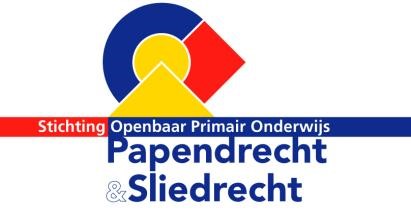 GEDRAGSCODE OPOPS Juni, 2021 In tegenstelling tot andere beroepsgroepen (zoals de kinderopvang) bestaat er voor het onderwijs geen centrale, algemeen geldende gedragscode of beroepscode. Scholen en hun besturen zijn dus zelf aan zet. Via wetgeving probeert de overheid een veilig schoolklimaat te bevorderen. Veiligheid heeft hierbij zowel betrekking op fysieke (o.a. brandveiligheid en letselveiligheid) als mentale aspecten (kinderen moeten zich veilig en geborgen weten). Belangrijke wetten in dit verband zijn o.a. de Arbowet, de Wet op de Privacy en de Leerplichtwet. Om te waarborgen dat scholen voldoende aandacht besteden aan die mentale veiligheidsaspecten, adviseert de minister van onderwijs scholen een zogenaamde gedragscode op te stellen.  Scholen in Nederland zijn verplicht om een veiligheidsbeleid in te richten om onder andere pestgedrag tegen te gaan. En veel scholen hebben al algemene gedragsregels voor in en om de school. Maar een volwaardige gedragscode bevat ook gedragsregels voor bijvoorbeeld taalgebruik, kleedgedrag en gsm- en internetgebruik. Door het vastleggen van deze afspraken in een gedragscode ontstaat duidelijkheid en hebben alle partijen houvast. De wijze waarop leerkrachten, OOP, stagiaires en overigen met leerlingen en met elkaar omgaan op genoemde terreinen, bepaalt mede de schoolcultuur. Een goed pedagogisch klimaat krijgt binnen deze schoolcultuur pas echt vorm als er bij de verschillende aandachtsterreinen duidelijke afspraken worden gemaakt. Deze gedragscode is besproken binnen het Directieberaad en de GMR.  Stichting OPOPS verzorgt primair onderwijs aan kinderen van 4 tot 14 jaar in het spreidingsgebied Papendrecht en Sliedrecht. Wij zijn bevlogen om leerlingen – ongeacht hun geloofsovertuiging, ras of achtergrond – het best mogelijke onderwijs te bieden. Daaronder verstaan we onderwijs dat kansen biedt aan ieder kind en het beste uit iedere leerling haalt. Onze scholen zijn ontmoetings- en oefenplaatsen om te leren wat het betekent om samen te spelen, te leren, te werken en te leven, zodat we een bijdrage leveren aan de ontwikkeling van onze samenleving waarin respectvol en verdraagzaam met ieder individu wordt omgegaan. We leven de leerlingen voor dat we respect hebben voor elkaar en elkaar stimuleren om zorg te dragen voor een democratische maatschappij waarin mensen samen leven in vrijheid en verantwoordelijkheid. Wij verbinden ons aan de kernwaarden gelijkwaardigheid, vrijheid en ontmoeting van de landelijke vereniging voor openbaar en algemeen toegankelijk onderwijs in Nederland.  Wie werkt bij OPOPS deelt de waarden respectvol, verbindend en ambitieus. Deze waarden zeggen iets over onze identiteit als organisatie, ze benadrukken waar wij als organisatie voor staan. De kernwaarden zitten in ons hoofd, hart en handen wat betekent dat je het terug ziet in onze houding en handelen. Het zegt iets over hoe wij handelen en op welke wijze wij onze missie en visie vorm willen geven. Openbaar onderwijs: Gelijkwaardigheid Op de openbare school is iedereen welkom. Hoeveel we ook van elkaar verschillen, iedereen heeft recht op een gelijke behandeling, een gelijke stem en gelijke kansen. Iedereen is evenveel waard. Vrijheid Op de openbare school kun je jezelf zijn en je eigen stem laten horen. Je leert zelfstandig en kritisch denken. Je neemt verantwoordelijkheid en houdt rekening met de vrijheid van de ander. Ontmoeting Op de openbare school leren we van elkaars verschillen. We zijn nieuwsgierig naar het verhaal van de ander. We dragen zorg voor elkaar en voor onze omgeving. Op school ontmoet je de hele wereld. Veilig klimaat: Leerlingen, leerkrachten, onderwijsondersteunend personeel, directie en ouders gaan respectvol met elkaar om in woord en daad: zij doen elkaar geen pijn, communiceren respectvol, hinderen elkaar niet en berokkenen elkaar geen schade. Niemand doet iets wat een ander stoort, raakt de ander niet aan als deze dat niet prettig vindt. Gelijke gevallen worden gelijk behandeld. Discriminatie wegens godsdienst, levensovertuiging, politieke gezindheid, ras, geslacht, (seksuele)geaardheid of op welke grond dan ook, is niet toegestaan. Op school wordt geen geweld gebruikt, niet gepest en er worden geen bijnamen gegeven. Er wordt niet geroddeld en gescholden, er worden geen spullen afgepakt en vernield. Ook wordt niet met geweld gedreigd en vindt er geen afpersing plaats. Er wordt niet mishandeld en geen seksueel geweld gebruikt. Op school wordt iedereen met zijn eigen naam aangesproken. Iedereen zorgt dat de school er gezellig en ordelijk uitziet. Vanzelfsprekend heeft het personeel daarbij een voorbeeldfunctie. Personeelsleden wijzen de kinderen, indien nodig, op de schoolspecifieke gedragsregels. Iedereen gaat zorgvuldig om met het eigendom van een ander. Met zorgvuldig wordt bedoeld: het niet met opzet misbruiken van het geleende eigendom, zodat het eigendom ongeschonden teruggegeven kan worden. Het is niet toegestaan de (ICT-)apparatuur binnen de school te gebruiken voor opslag, opvragen en verspreiden van racistisch, discriminerend en seksueel getint materiaal. Personeel en leerlingen dragen kleding die voor anderen niet aanstootgevend is. Persoonlijke contacten tussen leerkrachten/assistent(en) en leerling: Directie, leerkrachten en onderwijsondersteunend personeel proberen zoveel mogelijk te vermijden met één leerling achter te blijven. De leerkracht zorgt ervoor dat hij/zij zichtbaar is voor anderen. Directie, leerkrachten en onderwijsondersteunend personeel vermijden persoonlijke berichten met leerlingen, tenzij deze onderwijs gerelateerd zijn (via Snappet of teams).   Kinderen worden niet bij de leerkracht thuis uitgenodigd. Wel kan een groepje leerlingen op bezoek komen na overleg met en toestemming van de ouders. De directeur wordt hierover geïnformeerd. Directie, leerkrachten en onderwijsondersteunend personeel geven aan en accepteren van leerlingen geen dure persoonlijke cadeaus.  Schoolgebonden activiteiten Tijdens buitenschoolse activiteiten gelden dezelfde regels als in de schoolsituatie. Mannen en vrouwen, jongens en meisjes slapen gescheiden van elkaar tijdens een kamp of werkweek. Het gedrag van leerkrachten vormt geen bedreiging of probleem voor de leerlingen. Het toezicht in douches en kleedruimtes wordt, indien mogelijk, verricht door leerkrachten van hetzelfde geslacht als de betreffende leerlingen. Is dit niet mogelijk, dan klopt de leerkracht duidelijk voordat hij of zij de douche- of kleedruimte betreedt.  Bewegingsonderwijs Het toezicht in douches en kleedruimtes wordt, indien mogelijk, gedaan door leerkrachten van hetzelfde geslacht als de betreffende leerlingen. Indien dat niet mogelijk is wordt er door de leerkracht eerst duidelijk geklopt voordat de kleed- of doucheruimte wordt betreden. Leerlingen vanaf groep 5 worden geacht zich zelfstandig aan- en uit te kunnen kleden. Bij jonge kinderen wordt incidenteel hulp verleend bij het aan- en uitkleden. Jongens en meisjes douchen gescheiden van elkaar. In de lessen wordt rekening gehouden met het zich op een bepaalde leeftijd ontwikkelend schaamtegevoel bij kinderen.  Tijdens oefeningen kan de leerkracht functionele hulp verlenen zodanig dat de oefening juist en zonder gevaar wordt uitgevoerd. Lichamelijk contact mag nooit leiden tot ongewenste aanrakingen. Er wordt altijd voorzichtig gewerkt en gevaarlijk gedrag wordt gemeden: loshangende kledingstukken en moeilijk verwijderbare sieraden worden vastgemaakt of vastgeplakt, andere sieraden worden verwijderd en lang haar wordt bij elkaar gebonden, zodat er geen gevaarlijke situaties kunnen ontstaan.  Geweld door ouders, leerlingen, teamleden, stagiaires en andere aan school verbonden/ op school aanwezige personenVerbaal geweld is niet toegestaan; er mag niet worden gescholden en er mag geen onbehoorlijke taal worden gebruikt. Non-verbaal geweld is niet toegestaan: er mogen bijvoorbeeld geen gewelddadige en/ of dreigende gebaren worden gemaakt en dreigbrieven en afpersing zijn niet toegestaan.  Wapens, roken, alcohol, drugs We gaan er van uit dat in onze basisscholen problemen met wapens, roken, alcohol en drugs geen rol zullen spelen. Toch willen we onderstaande gedragsregels pro-actief vaststellen. In het schoolgebouw, op het schoolterrein en in het zicht van de school is roken niet toegestaan. Het gebruik van alcohol of het bij zich hebben van alcoholhoudende dranken is op school niet toegestaan. De directeur kan ouders, personeel en leerlingen van 18 jaar en ouder toestemming geven alcohol te gebruiken tijdens bijeenkomsten. Het onder invloed zijn, in bezit hebben of verhandelen van cannabis, XTC, cocaïne of andere niet met name te noemen drugs is op school niet toegestaan. Het gebruik van welk voorwerp dan ook als wapen is verboden en het meenemen naar school of het op school in bezit hebben van voorwerpen die als wapen kunnen worden gebruikt, is niet toegestaan. Privacy Binnen een school zijn beveiliging van informatie en privacy zeer belangrijk. Er wordt immers veel gewerkt met persoonsgegevens. Het is wettelijk verplicht hier op een veilige en verantwoorde manier mee om te gaan. Elke medewerker en leerling mag ervan uitgaan dat er door de schoolorganisatie en betrokken derden altijd zorgvuldig met zijn of haar persoonsgegevens wordt omgegaan, in overeenstemming met de AVG. ICT en internet (uitgebreide versie Gedragscode ICT& Internet is opvraagbaar) Het gebruik van internet, computernetwerk en e-mail is voor alle medewerkers van stichting OPOPS noodzakelijk om de werkzaamheden te kunnen verrichten. Bij deze werkzaamheden wordt gebruik gemaakt van veel gegevens, waaronder persoonsgegevens. Bij het doen van deze werkzaamheden zijn risico’s verbonden, waardoor het noodzakelijk is om hierover afspraken te maken. Van medewerkers van OPOPS wordt verwacht dat zij verantwoord omgaan met de beschikbaar gestelde bedrijfsmiddelen. Dit wordt ook verwacht als medewerkers hun eigen middelen inzetten om werkzaamheden voor de school uit te voeren.  Social media Sociale media is een verzamelnaam voor alle internettoepassingen die het mogelijk maken om informatie met elkaar te delen op een eenvoudige en vaak leuke manier. Voor gebruik van sociale media geldt als uitgangspunt dat het digitale gedrag op sociale media niet afwijkt van het real life gedrag binnen de school. Medewerkers zijn altijd de vertegenwoordiger van OPOPS ook als zij online een privémening verkondigen.  Beeld- en geluidsmateriaal Het gebruiken van beeld- en geluidsmateriaal, het delen van foto's, video's en geluidsfragmenten van leerlingen door medewerkers vallend onder OPOPS mag alleen als daar vooraf toestemming voor gegeven is door ouders. Zonder deze toestemming mogen geen foto's, video's en geluidsfragmenten van leerlingen gebruikt worden.   Ten slotte Bij zaken die niet in dit document, de bijlage of de schoolafspraken worden genoemd beslist de schoolleiding. Dit gebeurt zoveel mogelijk na overleg met het team of met het bestuur.  Mocht je in conflict gekomen zijn met de gedragscode, maak daar dan melding van bij de schoolleiding (en de ouders van de betreffende leerling).  Mocht je het vermoeden hebben dat personen zich niet houden aan deze code, meld je dit bij de schoolleiding. Indien het vermoeden het handelen van de schoolleiding betreft, meld je dit bij de bestuurder. Overschrijdend gedrag kan arbeidsrechtelijke consequenties met zich meebrengen. Hiervoor wordt de procedure disciplinaire maatregelen conform de CAO-PO doorlopen.  Deze code staat op de website van elke school en het bestuurskantoor.  Om deze gedragscode per school werkzaam te laten zijn, zijn soms aanvullingen voor de schoolse situatie nodig. Deze aanvullingen worden per school in de schoolgids opgenomen als aanvulling op dit protocol.  N.B.: deze code sluit aan op overige protocollen m.b.t. veiligheid, klachtenregeling, integriteitscode, klokkenluidersregeling, pestprotocol en aannamebeleid van OPOPS. 2 Integriteitscode OPOPS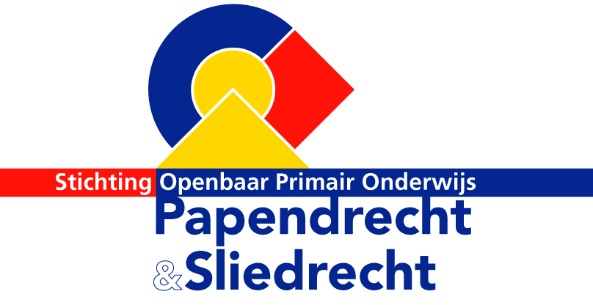 Integriteitscode o.b.v. Handreiking integriteitscode PO-RaadVersie april 2021ToelichtingIn de Code Goed Bestuur PO is aangegeven dat het bestuur voor de organisatie een integriteitscode publiceert (verplichtende bepaling 1h) en periodiek het gesprek in de organisatie voert over integer, professioneel en ethisch verantwoord handelen (uitwerking 17). In deze code is uitgegaan van een onderwijsorganisatie waarbij bestuur en intern toezicht zijn gescheiden door middel van het zogenoemde raad van toezichtmodel. Aangezien OPOPS meer dan één school in stand houdt, moet de aanduiding GMR worden gebruikt. Op grond van art. 11 lid 1 sub f WMS is een besluit van het bevoegd gezag om een integriteitscode vast te stellen of te wijzigen een besluit waarop de (G)MR adviesrecht heeft.Integer handelen krijgt vorm in een specifieke context en is daarmee grotendeels afhankelijk van enerzijds de cultuur en gedeelde normen in de organisatie en anderzijds de drijfveren en intenties van betrokkenen. Het is daarom aan te raden om de integriteitscode en de onderliggende principes regelmatig te bespreken in de organisatie. IntegriteitscodeHet college van bestuur van OPOPS  besluit – gelet op verplichtende bepaling 1h van de Code Goed Bestuur PO 2021– tot vaststelling van de onderstaande integriteitscode.  Artikel 1	  Begripsbepalingencode:                   	De integriteitscode die door het college van bestuur voor de organisatie is vastgesteld; college van bestuur: 	Het orgaan van de organisatie dat de bestuurlijke taken en bevoegdheden uitoefent; medewerkers:        	De personen die een dienstverband bij de organisatie hebben of bij de organisatie te werk zijn gesteld; 	raad van toezicht:  	Het orgaan van de organisatie dat het intern toezicht uitoefent;	statuten:               	De statuten van de organisatie;	wet:			De Wet op het Primair Onderwijs    Artikel 2	Reikwijdte integriteitscodeDe code is van toepassing op de medewerkers, het college van bestuur en de raad van toezicht van de organisatie.	Artikel 3	Vaststelling en wijziging codeLid 1Het college van bestuur stelt de code vast. Alvorens tot vaststelling of wijziging van de code te besluiten, stelt het college van bestuur de raad van toezicht en GMR in de gelegenheid een advies over de voorgenomen vaststelling of wijziging uit te brengen.Lid 2Het college van bestuur evalueert ten minste eenmaal in de vier jaar de werking van de code, en besluit – met inachtneming van het bepaalde in het eerste lid van dit artikel –  zo nodig de code te wijzigen.Lid 3Het college van bestuur draagt er zorg voor dat de code openbaar wordt gemaakt en dat de code toegankelijk is voor medewerkers, ouders en andere belanghebbenden buiten de organisatie.	Artikel 4	Uitleg en toepassing codeHet college van bestuur beslist in die situaties waarin niet voorzien is in de code, de tekst van de code die aanleiding geeft tot verschil in interpretatie dan wel dat de toepassing van de code leidt tot een kennelijke onbillijkheid.	Artikel 5	Kernwaarden integriteitBinnen de organisatie gelden de onderstaande kernwaarden als richtsnoer voor integer handelen en de interne en externe omgangsvormen: Openheid en verbindendMedewerkers en de leden van het college van bestuur en de raad van toezicht staan open voor andermans meningen en voor nieuwe ervaringen door actief de samenwerking op te zoeken. Zij geven openheid van zaken, zij zijn transparant en stellen zich toegankelijk op voor anderen.Betrouwbaarheid Medewerkers en leden van het college van bestuur en de raad van toezicht zijn eerlijk, komen hun afspraken na en moeten op elkaar kunnen rekenen. Kennis en informatie waarover zij op grond van hun positie en functie beschikken, gebruiken zij uitsluitend voor het doel waarvoor die kennis en informatie is verworven of verstrekt. Respectvol   Medewerkers, leden van het college van bestuur en de raad van toezicht laten alle betrokkenen bij de organisatie in hun waarde. Zij respecteren de overtuigingen, meningen en handelswijzen van die anderen voor zover die derden geen schade berokkenen.                                                   Ambitieus    Medewerkers, leden van het college van bestuur en de raad van toezicht tonen lef en passie bij het formuleren van ambities, hebben oog voor vernieuwing en verbetering. Artikel 6	Voorkomen belangenverstrengelingLid 1Medewerkers van de organisatie:melden bij het college van bestuur hun financiële of andere belangen in organisaties, instellingen en bedrijven waarmee de organisatie zakelijke relaties onderhoudt;voorkomen – in het geval er sprake is van een zakelijke relatie zoals genoemd onder a - bevoordeling dan wel de schijn van bevoordeling in het geval van samenwerking met organisaties, instellingen en bedrijven;voorkomen dat familiaire relaties binnen scholen invloed kunnen hebben op het handelen van een medewerker;melden bij het college van bestuur indien er een vermoeden is van belangenverstrengeling vanwege een familiaire relatie; onthouden zich van betrokkenheid bij de besluitvorming over opdrachten van aanbieders van diensten aan de organisatie in het geval die medewerkers familie- of persoonlijke betrekkingen met die aanbieders hebben.Lid 2Het bepaalde in het eerste lid van dit artikel is op overeenkomstige wijze van toepassing op de leden van het college van bestuur en de leden van de raad van toezicht rekening houdend met wat voor deze leden met betrekking tot het voorkomen van belangenverstrengeling is geregeld in de wet, de statuten en reglementen van de organisatie.Artikel 7	Aannemen giften en geschenkenLid 1Geschenken en giften vanaf 50 euro die medewerkers, de leden van het college van bestuur en de leden van de raad van toezicht uit hoofde van hun functie ontvangen, worden gemeld engeregistreerd en zijn eigendom van de organisatie.Lid 2Medewerkers, de leden van het college van bestuur en de leden van de raad mogen giften of geschenken die een waarde van minder dan € 50 (vijftig euro) vertegenwoordigen, behouden. Van de ontvangst van een dergelijke gift of geschenk wordt wel melding gemaakt.Lid 3Medewerkers, de leden van het college van bestuur en de leden van de raad weigeren altijdeen gift of geschenk in het geval er sprake is van een overleg- of onderhandelingssituatie metde gever.Artikel 8	NevenfunctiesLid 1Medewerkers melden bij hun leidinggevende al hun nevenfuncties waarvan de uitoefeningStrijdig is of kan zijn met het belang van de organisatie.Lid 2Medewerkers vervullen in beginsel geen betaalde of onbetaalde nevenfuncties waarvan deuitoefening strijdig is of kan zijn met het belang van de organisatie tenzij de leidinggevende tothet oordeel komt dat het uitoefenen van de desbetreffende nevenfunctie in een specifiek	situatie niet leidt tot een belangenverstrengeling of tot schade voor de organisatie.Lid 3Het bepaalde in het eerste lid van dit artikel is op overeenkomstige wijze van toepassing op deleden van het college van bestuur en de leden van de raad van toezicht, rekening houdend metwat voor deze leden met betrekking tot het uitoefenen van nevenfuncties is geregeld in dewet, de statuten en reglementen van de organisatie.Artikel 9	Reizen, excursies en evenementen Lid 1Het volgen van excursies en bijwonen van evenementen op uitnodiging van derden is alleentoegestaan als er – ter beoordeling van de leidinggevende – sprake is van een concreet belangvoor de organisatie.Lid 2Een medewerker kan een buitenlandse dienstreis uitsluitend maken nadat het college vanbestuur daarvoor schriftelijk toestemming heeft verleend. Een verzoek daartoe dient informatie te bevatten over het doel van de reis, het belang voor de organisatie en de kosten. Lid 3In het geval een lid van het college van bestuur of een lid van de raad van toezicht eenbuitenlandse dienstreis wil maken is het bepaalde in het tweede lid van dit artikel vanovereenkomstige toepassing. De raad van toezicht beslist over het verzoek.Artikel 10	Gebruik van voorzieningen van de stichtingLid 1Met het oog op het belang van de uit te voeren werkzaamheden kan het college van bestuuraan medewerkers op basis van een bruikleenovereenkomst de volgende voorzieningen terbeschikking stellen:een mobiele telefoon;een laptop.Lid 2De medewerkers gebruiken de in het eerste lid van dit artikel genoemde voorzieningenovereenkomstig de voorschriften die deel uitmaken van de bruikleenovereenkomst.Lid 3Het college van bestuur kan het gebruik van de in het eerste lid van dit artikel genoemdevoorzieningen slechts controleren voor zover er sprake is van een vermoeden van misbruik danwel handelen in strijd met de code.Lid 4Het bepaalde in dit artikel is van overeenkomstige toepassing op de leden van het college vanbestuur, rekening houdend met wat voor deze leden met betrekking tot het gebruik vanvoorzieningen met de raad van toezicht is afgesproken.Artikel 11	Melden (vermoeden) van misstandenMedewerkers melden het vermoeden van misstanden binnen de organisatie niet aan de pers en aan derden buiten de organisatie. In het geval van het vermoeden van misstanden binnen de organisatie maken de medewerkers gebruik van de geldende klachtenregeling of klokkenluidersregeling.Toelichting bij enkele artikelenArtikel 3	Vaststelling en wijziging van de codeHet college van bestuur stelt de code vast. Gelet op het uitgangspunt dat de code van toepassing is op alle betrokkenen ligt het in de rede zowel de GMR als de raad van toezicht in de gelegenheid te stellen te adviseren over de vast te stellen integriteitscode.Artikel 4	Uitleg en toepassing codeDe integriteitscode bevat regels die betrekking hebben op het gedrag van betrokkenen, omgangsvormen en de cultuur van de organisatie. Gelet op dat karakter is het goed mogelijk dat zich in de praktijk vragen voordoen of een bepaald gedrag wel of niet strookt met de code. Niet alles is gedetailleerd in regels vast te leggen. Dit artikel legt de verantwoordelijkheid om het gedrag te toetsen aan de code primair bij het college van bestuur. Komen in de praktijk bepaalde interpretatievragen regelmatig aan de orde dan kan dat voor het college van bestuur aanleiding zijn de code aan te passen.Indien het gedrag van leden van het college van bestuur onderwerp van discussie is, ligt het in de rede dat de raad van toezicht – gelet op zijn rol als werkgever en intern toezichthouder – de toetsing uitvoert en zo nodig corrigerend optreedt. Artikel 5	Kernwaarden integriteitDit artikel bevat een opsomming en omschrijving van enkele mogelijke kernwaarden die het begrip integriteit nadere invulling geven. De lijst in artikel 5 kan desgewenst uitgebreid worden op basis van de eigen missie, identiteit en kernwaarden van de organisatie. Te denken valt aan waarden als dienstbaarheid aan de maatschappelijke opdracht, inclusie, professionaliteit, duurzaamheid of verantwoordelijkheid.Artikel 7	Aannemen giften en geschenkenDit artikel gaat uit van de hoofdlijn dat giften en geschenken, die betrokkenen ontvangen uit hoofde van hun functie, overgedragen worden aan de organisatie. In afwijking van deze lijn kan worden besloten dat betrokkenen kleine giften of geschenken wel zelf mogen houden. Het is transparant om daarvoor een grensbedrag te bepalen en dit bedrag in de code vast te leggen. Artikel 10	Gebruik van voorzieningen van de stichtingIn het eerste lid van dit artikel zijn enkele voorzieningen genoemd die aan medewerkers ter gebruik verstrekt kunnen worden. Afhankelijk van de eigen situatie en gebruiken kan dit lijstje gewijzigd of aangevuld worden. Het verdient aanbeveling om per voorziening een gebruiksovereenkomst af te sluiten en daarin concrete afspraken over het gebruik vast te leggen. Dat bevordert de transparantie.Artikel 11	Melden (vermoeden) van misstandenErvaart een medewerker een situatie binnen de organisatie als ongewenst of als een misstand dan moeten er mogelijkheden zijn om dit intern aan de orde te stellen. Het is niet wenselijk dat een medewerker direct naar buiten treedt als er sprake is van een klacht of vermoeden van misstand. Afhankelijk van de aard en zwaarte van de klacht of misstand kan de betrokkene gebruik maken van de klachtenregeling of klokkenluidersregeling van de organisatie. Als het vermoeden bestaat – al dan niet op grond van een gedane melding - dat binnen de organisatie gehandeld wordt in strijd met de integriteitscode, is het in eerste instantie de verantwoordelijkheid van het college van bestuur om corrigerend op te treden. Het is echter ook denkbaar dat de melding betrekking heeft op het handelen van het college van bestuur zelf of dat op een gedane melding geen actie volgt. In dat geval kan een betrokkene gebruik maken van de voor de organisatie geldende klachtenregeling. 3 Protocol fysiek handelenProtocol fysiek ingrijpenseptember 2022Inleiding Stichting OPOPS hecht grote waarde aan de veiligheid van alle betrokkenen die onze scholen bezoeken of er werkzaam zijn. Om die veiligheid te garanderen heeft de stichting een veiligheidsplan opgesteld. Dit protocol is een onderdeel van dit veiligheidsplan. Ondanks alle preventieve maatregelen kunnen medewerkers van onze stichting namelijk worden geconfronteerd met vormen van sociaal en fysiek geweld/agressie. Dit geweld/deze agressie kan tussen leerlingen plaatsvinden, maar ook door een leerling tegen een medewerker worden gericht. Fysiek ingrijpen kan alleen in dergelijke situaties noodzakelijk zijn. Fysiek ingrijpen is echter nooit een middel op zich. Er zijn altijd stappen aan voorafgegaan en er zullen altijd acties op volgen om soortgelijke situaties in de toekomst te voorkomen. Hierbij dient te worden vermeld dat elke situatie uniek is en dat ook een verschil in beleving van ieder individu kan meespelen bij de beoordeling van een handelwijze of gedraging. Derhalve streeft dit protocol niet na, alles tot in detail vast te leggen. Wel dient het gebruikt te worden als leidraad en biedt het een kader waarbinnen leerkrachten, leerlingen en ouders zich veilig kunnen bewegen. Fysiek contact tussen leerlingen en medewerkers dient zoveel mogelijk te worden vermeden. Er zijn echter verschillende redenen voor fysiek contact. Hierop wordt nader ingegaan bij de definities. In dit protocol gaat het met name om het gebruik van regulerend fysiek contact. 1 Definities Fysiek ingrijpen: Het vastpakken en -houden van een leerling en wanneer nodig het wegleiden van een leerling uit een situatie met behulp van vasthouden. Functioneel fysiek contact: Contact dat noodzakelijk is ter ondersteuning van de onderwijsinstructie zoals ondersteuning bij schrijfonderwijs, ondersteuning in de gym- of judoles, behoeden voor onveilige situaties. Regulerend fysiek contact:Contact dat noodzakelijk is voor de veiligheid van de leerling zelf, die van medeleerlingen of personeel. Bijvoorbeeld het meenemen van de leerling aan de arm de klas uit wanneer deze niet meer aanspreekbaar is, om hem/haar te begeleiden naar een veiligere plek of het tegenhouden van een leerling wanneer deze dreigt weg te lopen van school. Bestraffend fysiek contact:De zogenaamde “pedagogische tik” bevindt zich op het vlak dat raakt aan mishandeling (opzettelijk toebrengen van pijn of lichamelijk letsel) en is onder geen beding toegestaan op de scholen van Stichting OPOPS. Proportioneel:Het vastpakken en -houden van een leerling op een manier die past bij het gedrag van de leerling, die past bij het doel dat beoogd wordt met de ingreep en die nooit langer duurt dan noodzakelijk is. Agressie en geweld: Scheldpartijen, bedreigingen, vernederingen, pesten, slaan, schoppen, spugen. Er wordt geen onderscheid gemaakt tussen fysiek, psychisch en verbaal geweld. Onveilige situatie: Die situatie waarbij agressie en geweld aan de orde is of die door het laten bestaan van de situatie vrijwel zeker zal leiden tot agressie en geweld of gevoelens van acute onveiligheid bij anderen. 2 Uitgangspunten Fysiek ingrijpen zal altijd functioneel of regulerend zijn. Fysiek ingrijpen is nooit bestraffend. Alleen in situaties waarin evident sprake is van agressie, geweld of een onveilige situatie die kan escaleren, kan er sprake zijn van functioneel of regulerend fysiek ingrijpen en dit is een uiterst middel. Alle andere pedagogische hulpmiddelen hebben onvoldoende geholpen en er is een onveilige situatie of deze dreigt te ontstaan. Er zijn altijd stappen aan voorafgegaan en er zullen altijd acties op volgen om soortgelijke situaties in de toekomst te voorkomen. Hoewel fysiek ingrijpen een machtsmiddel is, blijft de ingreep er op gericht om de veilige situatie te herstellen. De afhandeling van het conflict is erg belangrijk. De leerling zelf, maar ook de leerlingen die bij het conflict betrokken raken, moeten weten dat fysiek ingrijpen nooit “normaal” is. Een leerkracht moet vanuit een professionele houding kunnen handelen. Fysiek ingrijpen kan alleen als de leerkracht emotioneel niet te zeer bij het conflict betrokken is of dreigt te raken. Als hij/zij dit niet kan, dan zal een ander personeelslid ingeschakeld worden. Dit moet tijdig gebeuren, het kan fysiek ingrijpen voorkomen. Daar waar fysiek ingrijpen noodzakelijk is, wordt zo veel mogelijk een tweede personeelslid gevraagd om bij te springen. Dit heeft meerdere redenen: - een tweede personeelslid kan de-escalerend werken, - de personeelsleden kunnen van elkaar zien of de emotionele betrokkenheid niet te groot wordt, - met twee personeelsleden is de kans op een worstelpartij waarbij leerling en/of personeelslid elkaar letsel aanbrengen minder groot. Fysiek ingrijpen gebeurt proportioneel en stopt zodra de onveilige situatie is opgeheven. Tijdens en na een fysieke ingreep blijft herstellen van contact belangrijk. Personeelsleden zullen duidelijk aangeven wat er verwacht wordt van de leerling en wanneer de fysieke ingreep niet meer nodig is. Het is belangrijk om te blijven praten met de leerling. Dit is belangrijk om contact met de leerling te blijven houden en als hulpmiddel om zelf rustig te blijven. Als richtlijn voor fysiek ingrijpen wordt onderstaand schema gehanteerd:                                                of3 Aanpak - het personeelslid beoordeelt of er sprake is van een onveilige situatie, - het personeelslid beoordeelt of fysiek ingrijpen nodig is, - het personeelslid handelt volgens de uitgangspunten. 4 Afhandeling De leerling wordt tot rust gebracht. In samenspraak met de schooldirecteur of degene die hem vervangt zal er oog zijn voor en zullen er acties worden ondernomen richting: - de leerling zelf, - betrokken anderen, - getuigen, - leerkrachten die betrokken waren bij het conflict, - de ouders/verzorgers. Hierbij worden de gebruikelijke procedures rondom conflictafhandeling gebruikt. Er wordt een notitie gemaakt in de incidentenregistratie.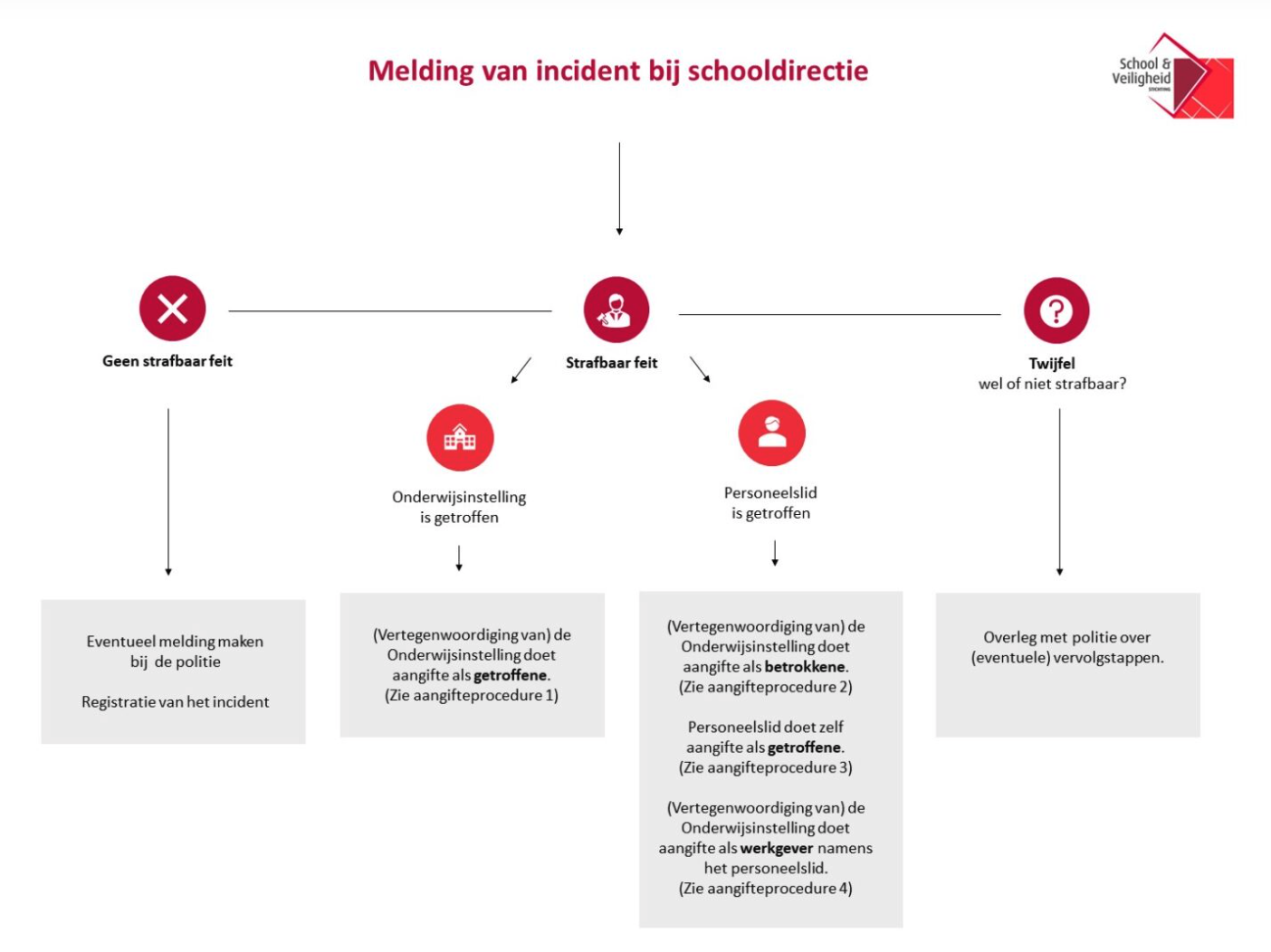 Onder een incident wordt in ieder geval verstaan: fysiek geweld/ verbaal geweld/ dreigen /grof pesten/ discriminatie/ seksueel misbruik/ seksuele intimidatie/ vernielzucht/ diefstal /wapenbezit / ongeluk/ letsel/ weglopen/ (systeem)beveiligingsincident en een datalek. - Een incident van ernstige aard wordt dezelfde dag gemeld bij de directeur van de school. Deze meldt het incident direct aan het bevoegd gezag. (Een meldplichtige datalek moet binnen 24 uur aan de Autoriteit Persoonsgegevens worden gemeld). - Bij een incident van een werknemer (dus geen kind) met blijvend letsel of de dood als gevolg, wordt het incident dezelfde dag gemeld bij de arbeidsinspectie. - Een ingevuld formulier gaat in de map incidentenregistratie. Een (digitale) kopie gaat naar het stafbureau, t.a.v. de stafmedewerker HRM. Een kopie in het dossier van slachtoffer/veroorzaker wordt aanbevolen. - Een incident met meerdere betrokkenen wordt gezien als 1 incident en volstaat dan ook met 1 formulier.Indien er sprake is van een situatie die de school zelf afhandelt: worden de toe te passen maatregelen vastgelegd en uitgevoerdwordt de politie indien nodig op de hoogte gesteld (in vorm van een melding)Indien er sprake is van een aangifte wordt het bevoegd gezag geïnformeerd en worden ouders van minderjarige daders en slachtoffers geïnformeerdwordt de politie in kennis gesteld indien er sprake is van een strafbaar feitwordt alle informatie in verband met de feiten en personen doorgegeven aan de politiewordt het slachtoffer ondersteund bij het doen van aangifte bij de politieDe beslissing over verwijdering van leerlingen (zie aannamebeleid), dat wil zeggen een definitieve ontzegging van de toegang tot de school, berust bij het bevoegd gezag. Verwijdering van leerlingen is aan wettelijke voorschriften gebonden. De school moet daarbij maatregelen nemen om de nadelen voor de leerling gedurende die tijd zoveel mogelijk te beperken: op de school rust een resultaatsverplichting om voor de leerling het onderwijs te blijven verzorgen.5 Klachten Op dit protocol is de klachtenregeling van Stichting OPOPS van toepassing. 4 Privacyreglement OPOPSPRIVACYREGLEMENT	LEERLINGEN POEN MEDEWERKERS POOPOPS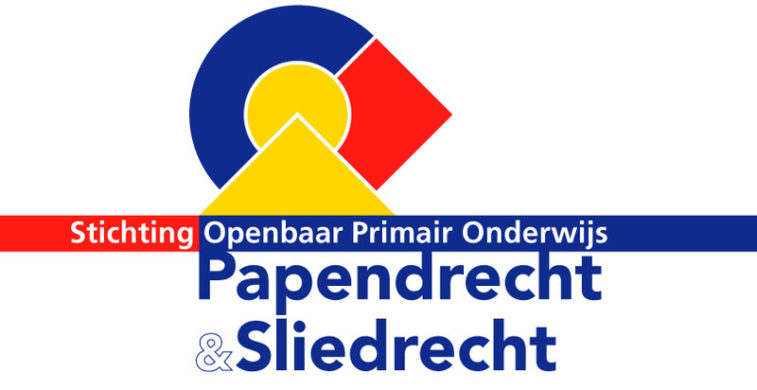 Vastgesteld d.d.	: 21 maart 2019 (directieberaad)Instemming (G)MR	: [28 maart 2019]Versie 2.0 (oktober 2018)
Licentie: CC-BY 3.0 NLAuteurs: Harry Nijkamp (Nijkamp Consult), Debby Sikking, Job Vos (Kennisnet)InleidingOp school gebruiken we gegevens van leerlingen en medewerkers. We noemen deze gegevens persoonsgegevens. In dit privacyreglement is beschreven voor welke doelen en hoe deze persoonsgegevens worden gebruikt. Het gaat hierbij niet alleen om gewone persoonsgegevens zoals naam, geboortedatum en overige contactgegevens, maar soms ook om bijzondere persoonsgegevens zoals bijvoorbeeld gegevens over de gezondheid van leerlingen. Het schoolbestuur OPOPS (ook wel bevoegd gezag genoemd) is verantwoordelijk voor de bescherming van de privacy van leerlingen en stelt dan ook het privacyreglement vast. Het privacyreglement is daarmee van toepassing op alle scholen die onder OPOPS vallen. Het privacyreglement is voorgelegd aan de ouder- en personeelsgeleding van de GMR en heeft van deze geleding de instemming verkregen.Op 25 mei 2018 is een nieuwe Europese privacywet van toepassing: de Algemene Verordening Gegevensbescherming (AVG). Deze wet stelt nieuwe en verdergaande eisen aan de omgang met persoonsgegevens. De AVG formuleert een aantal belangrijke principes voor gegevensverwerking:Het gebruik van persoonsgegevens gebeurt op een wijze die rechtmatig, behoorlijk en transparant is;Het gebruik van die gegevens gebeurt alleen voor een uitdrukkelijk omschreven en gerechtvaardigd doel (doelbinding) en op een in de AVG genoemde grond (grondslag);Er worden niet meer persoonsgegevens gebruikt en vastgelegd dan strikt noodzakelijk is voor het doel waarvoor het wordt verwerkt (dataminimalisatie);Het gaat om juiste en geactualiseerde gegevens met redelijke maatregelen om waar nodig te rectificeren of te wissen (juistheid van de gegevens).Dit privacyreglement is gebaseerd op deze principes. Het reglement is gepubliceerd op de website van OPOPS. In de kolom naast de tekst van het reglement (linker kolom) is een toelichting (rechter kolom) op het reglement opgenomen. In geval van onduidelijkheid, onvolledigheid of strijdigheid, geldt de tekst van het reglement. Het schoolbestuur van OPOPS  zal, in samenspraak met de functionaris voor gegevensbescherming (FG), zorgen dat er zorgvuldig met de persoonsgegevens van leerlingen en medewerkers wordt omgegaan, en verantwoording afleggen over het gevoerde privacybeleid aan de betreffende medezeggenschapsorganen en aan de Raad van Toezicht. Dit reglement is reeds in conceptvorming in werking getreden op 1 januari 2018. Het bestuur heeft het recht dit reglement, na instemming van de GMR, aan te passen/ te wijzigen. naam bestuurderOPOPS1.	Algemene bepalingenIn dit privacyreglement worden een aantal begrippen gebruikt, die hieronder worden toegelicht.Bijzondere persoonsgegevens:	Een persoonsgegevens dat iets zegt over iemand zijn ras, godsdienst of levensovertuiging, etnische afkomst, politieke opvattingen, seksuele voorkeur of gerichtheid, lidmaatschap van een vakbond, genetische of biometrische gegevens, en gezondheid;Derde:	Iedereen die niet bij de verwerking van persoonsgegevens betrokken is zoals leerplicht, DUO etc.;DPIA: 		Data protection impact assessment; instrument om vooraf de privacyrisico’s van een verwerking in kaart te brengen om vervolgens maatregelen te nemen om de risico’s te verkleinen;FG: De functionaris gegevensbescherming houdt intern toezicht op de verwerking van persoonsgegevens en heeft een wettelijk beschermende taak. De FG heeft een controlerende en adviserende taak. GMR:	Gemeenschappelijke medezeggenschapsraad;Minderjarigen: 		De leerling die de leeftijd van 18 jaar nog niet heeft bereikt;Ouder(s):		De wettelijk vertegenwoordiger van de leerling; dit kunnen ouders, verzorgers en voogd zijn.Persoonsgegevens:		Alle informatie die een natuurlijke persoon direct of indirect kan identificeren, zoals naam, geboortedatum, geslacht etc. Privacy:		Privacy wordt in de Nederlandse grondwet ‘eerbiediging van de persoonlijke levenssfeer’ genoemd; Monitoring:		Monitoring is het bewaken van gegevens bijvoorbeeld door middel van logging met betrekking tot de ict voorzieningen;Leerling:		De betrokkene in de zin van de wet over wie de persoonsgegevens iets zeggen; School: 		Elke school die valt onder OPOPSSchoolbestuur:	het bestuur van OPOPSToestemming:		De uiting van de wil waarmee de ouders of leerling van 16 jaar en ouder, door middel van een verklaring of een ondubbelzinnige actieve handeling de verwerking van de persoonsgegevens van de leerling aanvaard. De toestemming moet ondubbelzinnig en herleidbaar zijn tot de (ouders van de) leerling zijn, en in vrijheid worden gegeven worden.  Verwerker:		Een bedrijf, organisatie of leverancier die in opdracht van het schoolbestuur de persoonsgegevens verwerkt; Verwerkingsverantwoordelijke:		Het bestuur (bestuurder) van OPOPS, die als bevoegd gezag van de school het doel van en de middelen voor de verwerking van persoonsgegevens vaststelt. De verwerkingsverantwoordelijke is eindverantwoordelijk voor de privacy van alle leerlingen die onder het schoolbestuur vallen. Het is mogelijk dat een schooldirecteur de dagelijkse kwesties omtrent privacy op de school afhandelt.Verwerking van persoonsgegevens: 	Alles wat met persoonsgegevens gedaan wordt, zoals het verzamelen, vastleggen, ordenen, bewaren, bijwerken, wijzigen, doorsturen etc. Bijlage 1. Format plan van aanpak5 Voorbeeld ongevallenmeldingsformulier ArbeidsinspectieVoorbeeld ongevallenmeldingsformulier Inspectie SZWGegevens ten behoeve van de schriftelijke mededeling van een ongeval, bedoeld in artikel 9 lid 1 Arbeidsomstandighedenwet.1. Werkgever (bevoegd gezag)Naam: ……………………………………………………………………………………………………..Adres:……………………………………………………………………………………………………...(geen Postbusnummer)Postcode en plaats:………………………………………………………………………………………Registratienummer Kamer van Koophandel:………………………………………………………….(voor zover van toepassing)Aantal werkzame personen:…………………………………………………………………………….Naam melder:…………………………………………………………………………………………….Telefoon:………………………………………………………………………………………………….2. Getroffene(n)Naam: ……………………………………………………………………………………………………..Adres:……………………………………………………………………………………………………...Postcode en woonplaats:………………………………………………………………………………..Geboortedatum en geslacht:……………………………………………………………………………Nationaliteit:………………………………………………………………………………………………De getroffene is: werknemer/stagiair/uitzendkracht/leerling/student/overig * Datum indiensttreding:…………………………………………………………………………………..Soort letsel:……………………………………………………………………………………………….Plaats van het letsel:…………………………………………………………………………………….Noodzaak ziekenhuisopname: 	ja/nee* Dodelijke afloop: 		ja/nee*Vermoedelijke verzuimduur:…………………………………………………………………………….3. Omstandigheden van het ongevalPlaats van het ongeval:…………………………………………………………………………………Naam school:…………………………………………………………………………………..………..Adres:…………………………………………………………………………..………………………...Postcode en plaats:………………………………………………………………………………………Datum en tijdstip ongeval:……………………………………………………….………………………Direct voorafgaand aan het ongeval door getroffene verrichte werkzaamheden:………………...Aard van het ongeval:……………………………………………………………………………………Eventueel betrokken arbeidsmiddelen of stoffen:…………………………………………………….* Doorhalen wat niet van toepassing isPlaats:…………………………… Datum:…………… Handtekening aanmelder:…………………….Inspectie SZWCentraal Kantoor, afdeling HandhavingPostbus 908012509 LV Den Haag6 Voorbeeld incidentenregistratieformulier voor intern gebruikVoorbeeld incidentregistratieformulier voor intern gebruikProcedure registratieAls onderdeel van dit formulier dient een procedure met betrekking tot de registratie te worden vastgesteld. Hierbij dienen in ieder geval de volgende vragen te worden beantwoord:Wat wordt geregistreerd? (Alle incidenten of alleen de wettelijk verplichte ongevallen).Wie registreert? (Directeur, arbocoördinator, vertrouwenspersoon, enzovoort).Wie wordt op de hoogte gesteld van incidenten? (Bestuur, MR, ouders, enzovoort).Hoe worden registraties bewaard?Wie heeft er toegang tot de registraties?Gegevens ten behoeve van de schriftelijke interne registratie van agressie en/of geweld.Naam getroffene:…….………………………………………………………………………….Adres: …………………………………………………………………………………………….Postcode en plaats:….…………………………………………………………………………Getroffene is: Werknemer / stagiair / leerling / anders namelijk *………………………….Plaats van het incident: ……………………………………………………………………….Datum en tijdstip incident: …………………………………………………………………...Vorm van agressie, geweld:fysiek	 nl: ………………………………………………………………….……………verbaal	 nl: ……………………………………………………………….………………dreigen	 nl: …………………………………………………………….…………………vernielzucht nl: ………………………………………………………….……………………diefstal	 nl: …………………………………………………………..……………………anders 	 nl: …………………………………………………….…………………………Behandeling:géénbehandeling in ziekenhuis / EHBO*opname in ziekenhuisziekteverzuim / leerverzuimanders nl: …….……………………………………………………………………………….Schade:								Kosten:materieel	  nl: ……………………………………………..		€………………..fysiek letsel	  nl: ……………………………………………..		€………………..psych. letsel nl: ……………………………………………..		€………………..anders 	  nl: ……………………………………………..		€………………..Afhandeling:politie ingeschakeld			aangifte gedaan: 	ja / nee*melding arbeidsinspectie		ernstig ongeval:		ja / nee* (indien ja, invullen en opsturen ongevallen meldingsformulier Arbeidsinspectie verplicht!)psychische opvang			nazorg:			ja / nee** Doorhalen wat niet van toepassing is.Korte beschrijving van het incident:………………………………………………………………………………………………………………...........................................................................................................................................................................................................................................................................................................…................................................................................................................................................................................................................................................................................................................................................................................................................................................................................................................................................................................................................................……………………………………………………………………………………………………………….................................................................................................................................................................................................................................................................................................................Suggesties voor verdere afhandeling:.....................................................................................................................................................................................................................................................................................................................………………………………………………………………………………………………………………….Suggesties voor preventie in de toekomst:........................................................................................................................................................................................................................................................................................................................…………………………………………………………………………………………………………………..Plaats……………………..Datum………………….Handtekening getroffene ………………………7 Format voor ongevallen/incidentenregisterFormat voor ongevallen/incidentenregisterDit register bevat (in elk geval) de gemelde arbeidsongevallen en de arbeidsongevallen die hebben geleid tot een verzuim van meer dan drie werkdagen en de aard en datum van het ongeval. (conform artikel 9 lid 2 Arbeidsomstandighedenwet)8 Klachtenregeling OPOPS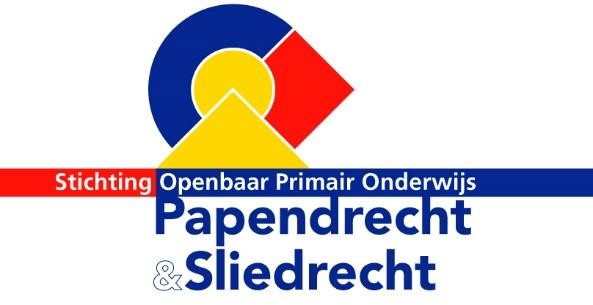 Klachtenregeling  o.b.v. Model klachtenregeling PO/VO, VOS/ABB  Versie april 2021 Inleiding  Klachten  Stichting OPOPS probeert volgens haar eigen visie de voortgang van de organisatie en alle zaken die daarmee samenhangen op een zo juiste mogelijke wijze uit te voeren. Echter het kan voorkomen dat ouders, leerlingen en medewerkers toch klachten hebben over de werkwijze van OPOPS. Zij hebben dan het recht een klacht in te dienen.  Als het niet lukt om een goede oplossing te vinden samen met de groepsleerkracht, kunt u contact opnemen met de directeur van de school. De directeur kan een beslissing nemen in het conflict nadat er gesprekken met alle betrokken partijen hebben plaatsgevonden. Als het op schoolniveau niet lukt om een goede oplossing te vinden, is er de mogelijkheid om een brief te sturen naar het College van Bestuur van OPOPS (Poldermolen 12, 3352 TH Papendrecht) of per mail via info@opops.nl. In deze correspondentie vermeldt u wat uw klacht is en wat u al gedaan heeft om de klacht op te lossen. Het college van Bestuur kan een gesprek met u aangaan.  Indien de klacht niet naar tevredenheid wordt afgehandeld, bestaat de mogelijkheid om de klacht te laten beoordelen door de klachtencommissie. Dit is een onafhankelijke landelijke commissie voor het openbaar en algemeen onderwijs. Deze commissie onderzoekt de klacht en beoordeelt of deze gegrond is. Het adres van de landelijke klachtencommissie is: LKC Postbus 85191, 3508 AD Utrecht, tel 030-2809590 (www.onderwijsgeschillen.nl). Klachten over de toelating tot de school van een kind met extra ondersteuningsbehoefte, het ontwikkelingsperspectief of verwijdering van een leerling, worden door de landelijke geschillen commissie Passend Onderwijs behandeld. Voor meer informatie zie www.onderwijsgeschillen.nl tabblad passend onderwijs.  Deze klachtenregeling geeft duidelijkheid over de wijze waarop er met een klacht wordt omgegaan en hoe dit wordt verwerkt.  Het bevoegd gezag OPOPS gelet op de bepalingen van de Wet op het primair onderwijs; gehoord de medezeggenschapsraad/gemeenschappelijke medezeggenschapsraad; stelt de volgende Klachtenregeling primair onderwijs vast.  Hoofdstuk 1 Begripsbepalingen  Artikel 1  1. In deze regeling wordt verstaan onder:  school: een school als bedoeld in de Wet op het primair onderwijs  Klachtencommissie: de landelijke klachtencommissie als bedoeld in artikel 14 van       de wet op het primair onderwijs;  klager: een (ex) leerling, een ouder/voogd/verzorger van een minderjarige leerling,      een lid van het personeel of een vrijwilliger die werkzaamheden verricht voor de      de school of het bevoegd gezag  klacht: klacht over gedragingen en beslissingen dan wel het nalaten van gedragingen      en het niet nemen van beslissingen van de aangeklaagde waarmee de klager het       oneens is;  contact-/vertrouwenspersoon op schoolniveau: de persoon als bedoeld in artikel 2;  vertrouwenspersoon op bestuursniveau: de persoon als bedoeld in artikel 3;  aangeklaagde: een leerling, ouder/voogd/verzorger van een minderjarige      leerling, een lid van het personeel/directie/bevoegd gezag of een vrijwilliger die       werkzaamheden verricht voor de school of bevoegd gezag, tegen      wie een klacht is ingediend;  Hoofdstuk 2 Reikwijdte  Op de klachtenregeling van Stichting Primair Onderwijs Papendrecht Sliedrecht kan een beroep gedaan worden door leerlingen, ouders, personeel, vrijwilligers en personen die anderszins deel uit maken van een school.  Artikel 2 1. Er worden twee soorten klachten onderscheiden, namelijk  a. Klachten die betrekking hebben op grensoverschrijdend gedrag of machtsmisbruik,      zoals (seksuele) intimidatie, discriminerend gedrag, agressie, geweld en pesten; en  b. overige klachten zoals begeleiding van kinderen, advisering van een leerweg,      toepassing van strafmaatregelen, bevordering van leerlingen, de inrichting van de      schoolorganisatie.  Artikel 3 Klachten waarvoor op grond van een wettelijke regeling een andere voorziening openstaat, vallen niet onder de reikwijdte van onderhavige regeling. Onder klachten bedoeld in de vorige volzin worden onder meer begrepen:  Klachten die betrekking hebben op besluiten van of het weigeren van besluiten door het bevoegd gezag, waartegen een voorziening op grond van de Algemene wet bestuursrecht of de Ambtenarenwet mogelijk is;  Klachten waarbij een beroep kan worden gedaan op de commissie van beroep examens, de geschillencommissie medezeggenschap en de geschillencommissie functiewaardering;  Klachten die betrekking hebben op de schorsing of verwijdering van een leerling alsmede de weigering van toelating van een kandidaat-leerling. Voor deze klachten staan voorzieningen open op grond van de Algemene wet bestuursrecht.  Artikel 4 In artikel 4a van de Wet op het primair onderwijs is de meldplicht en aangifteplicht met betrekking tot de in artikel 2 lid 1 onder a omschreven klachten opgenomen.  Hoofdstuk 3 Behandeling van de klachten  Paragraaf 1 De contact- vertrouwenspersoon op schoolniveau Artikel 5 Aanstelling en taak contactpersoon  Er is op iedere school een vertrouwenspersoon als contactpersoon om de klager te verwijzen naar de juiste persoon en te wijzen op deze klachtenregeling.  Deze contact-/vertrouwenspersoon zijn geheimhouding verplicht.  Paragraaf 2 De externe vertrouwenspersoon bevoegd gezag Artikel 6 Taken vertrouwenspersoon bevoegd gezag  Het bevoegd gezag beschikt over ten minste één onafhankelijke vertrouwenspersoon die geen arbeidsrelatie heeft met het bevoegd gezag.  De vertrouwenspersoon gaat na of door bemiddeling een oplossing kan worden bereikt. De vertrouwenspersoon gaat na of de gebeurtenis aanleiding geeft tot het indienen van een klacht. Hij begeleidt de klager desgewenst bij de verdere procedure  De vertrouwenspersoon neemt bij zijn werkzaamheden de grootst mogelijke zorgvuldigheid in acht. De vertrouwenspersoon is verplicht tot geheimhouding van alle zaken die hij in die hoedanigheid verneemt. Deze plicht vervalt niet nadat betrokkene zijn taak als vertrouwenspersoon heeft beëindigd.  De vertrouwenspersoon brengt jaarlijks aan het bevoegd gezag schriftelijk verslag uit van zijn werkzaamheden.  Paragraaf 3 De klachtenprocedure Artikel 7 Indienen van een klacht  De klager dient volgens de volgende stappen de klacht in bij (indien er niet tot een oplossing gekomen wordt, kan er naar de volgende stap overgegaan worden):  de groepsleerkracht de directeur College van Bestuur Landelijke Klachten Commissie         Indien de klacht wordt ingediend bij een ander orgaan of persoon dan de in het eerste lid         genoemde, dan verwijst de ontvanger de klager door naar het eerste lid. Bovenstaande         volgorde wordt zoveel mogelijk aangehouden. De ontvanger van          de klacht is tot geheimhouding verplicht.  De klacht dient z.s.m. doch uiterlijk binnen 6 maanden na de gedraging of beslissing te worden ingediend.  Indien de klacht bij het bevoegd gezag wordt ingediend, verwijst het bevoegd gezag de klager naar de vertrouwenspersoon op schoolniveau, tenzij toepassing wordt gegeven aan het vierde lid.  Het bevoegd gezag kan de klacht zelf afhandelen indien hij van mening is dat de klacht op een eenvoudige wijze kan worden afgehandeld. Het bevoegd gezag meldt een dergelijke afhandeling op verzoek van de klager aan de directeur en de vertrouwenspersoon op schoolniveau.  Het bevoegd gezag kan een voorlopige voorziening treffen.  Op de ingediende klacht wordt de datum van ontvangst aangetekend.  Artikel 8: Inhoud van de klacht De klacht wordt schriftelijk ingediend en ondertekend.  Van een mondeling ingediende klacht wordt terstond door de ontvanger, een verslag gemaakt, dat door de klager voor akkoord wordt ondertekend en waarvan hij een afschrift ontvangt.  De klacht bevat ten minste:  de naam en het adres van de klager;  de dagtekening;  een omschrijving van de klacht.  Indien niet is voldaan aan het gestelde in het derde lid, wordt de klager in de gelegenheid gesteld het verzuim binnen twee weken te herstellen. Is ook dan nog niet voldaan aan het gestelde in het derde lid, dan kan de klacht niet-ontvankelijk worden verklaard.  Indien de klacht niet-ontvankelijk wordt verklaard wordt dit aan de klager, de aangeklaagde, het bevoegd gezag en de directeur van de betrokken school gemeld.  Een anonieme klacht wordt niet in behandeling genomen. Artikel 9: Behandeling van de klacht & besluitvorming Na ontvangst van de klacht deelt de ontvanger van de klacht, het bevoegd gezag, de klager en de aangeklaagde binnen vijf werkdagen schriftelijk mee dat zij een klacht onderzoekt.  Het bevoegd gezag deelt de directeur van de betrokken school schriftelijk mee dat er een klacht wordt onderzocht.  Binnen vier weken deelt het bevoegd gezag aan de klager, de aangeklaagde, de directeur van de betrokken school schriftelijk gemotiveerd mee of hij het oordeel over de gegrondheid van de klacht deelt en of hij naar aanleiding van dat oordeel maatregelen neemt en zo ja welke.  Deze termijn kan met ten hoogste vier weken worden verlengd. Deze verlenging meldt het bevoegd gezag met redenen omkleed aan de klager en de aangeklaagde  De beslissing als bedoeld in het eerste lid wordt door het bevoegd gezag niet genomen dan nadat de aangeklaagde in de gelegenheid is gesteld zich mondeling en/of schriftelijk te verweren tegen de door het bevoegd gezag voorgenomen beslissing.  De afhandeling van de klacht en de manier waarop dit is gebeurd wordt geregistreerd. Artikel 10 Intrekken van de klacht  Indien de klager tijdens de klachtenprocedure de klacht intrekt, wordt dit door de contactpersoon en/of vertrouwenspersoon medegedeeld aan de aangeklaagde, het bevoegd gezag en de directeur van de betrokken school.  Hoofdstuk 4 Slotbepalingen  Artikel 11 Openbaarheid  Het bevoegd gezag legt deze regeling op elke school ter inzage.  Het bevoegd gezag stelt alle belanghebbenden op de hoogte van deze regeling.  Artikel 12 Evaluatie  De regeling wordt binnen vier jaar na inwerkingtreding door het bevoegd gezag, de contactpersoon, de vertrouwenspersoon en de (gemeenschappelijke) medezeggenschapsraad geëvalueerd.  Artikel 13 Wijziging van het reglement  Deze regeling kan door het bevoegd gezag worden gewijzigd of ingetrokken met inachtneming van de vigerende bepalingen.  Artikel 14 Overige bepalingen  In gevallen waarin de regeling niet voorziet, beslist het bevoegd gezag.  De toelichting maakt deel uit van de regeling. 3 . Deze regeling kan worden aangehaald als "klachtenregeling onderwijs".  4. Deze regeling treedt in werking op 1 augustus 2021. De regeling is vastgesteld op 18 juni 2021. Algemene toelichting De onderwijswetgeving is met ingang van 1 augustus 1998 gewijzigd in verband met de invoering van het schoolplan, de schoolgids en het klachtrecht, ook wel de Kwaliteitswet genoemd (wetsontwerp 25.459). De inwerkingtreding van de Kwaliteitswet betekent onder meer dat de schoolbesturen verplicht zijn uiterlijk 1 augustus 1998 een klachtenregeling vast te stellen en in te voeren. Volgens de voorgestelde wetgeving kunnen ouders en leerlingen klachten indienen over gedragingen en beslissingen of het nalaten daarvan van het bevoegd gezag en het personeel. Het klachtrecht heeft een belangrijke signaalfunctie met betrekking tot de kwaliteit van het onderwijs. Door de klachtenregeling ontvangen het bevoegd gezag en de school op eenvoudige wijze signalen die hen kunnen ondersteunen bij het verbeteren van het onderwijs en de goede gang van zaken op school. Over de hier gepresenteerde regeling is een akkoord bereikt tussen de diverse landelijke ouderorganisaties, vakorganisaties en besturenorganisaties. Met de regeling wordt beoogd een zorgvuldige behandeling van klachten, waarmee het belang van de betrokkenen wordt gediend, maar ook het belang van de school (een veilig schoolklimaat).  Naast ouders en leerlingen (Kwaliteitswet) kan eenieder die deel uitmaakt van de schoolgemeenschap klachten indienen. Deze kunnen betrekking hebben op gedragingen en beslissingen van het bevoegd gezag en personeel of het nalaten daarvan en ook op gedragingen van anderen die deel uitmaken van de schoolgemeenschap. Onderhavige klachtenregeling is alleen van toepassing als men met zijn klacht niet ergens anders terecht kan. Veruit de meeste klachten over de dagelijkse gang van zaken in de school zullen in onderling overleg tussen ouders, leerlingen, personeel en schoolleiding op een juiste wijze worden afgehandeld. Indien dat echter, gelet op de aard van de klacht niet mogelijk is, of indien de afhandeling niet naar tevredenheid heeft plaatsgevonden, kan men een beroep doen op deze klachtenregeling.  Voor wat betreft de aard van de klachten waarvoor deze regeling is bedoeld, wordt verwezen naar de artikelsgewijze toelichting bij artikel 1, onder d en artikel 7, eerste lid. Voorts dienen klachten waarvoor een aparte regeling en proceduremogelijkheid bij een commissie bestaat, langs die lijn te worden afgehandeld.  In de regeling wordt gesproken over bevoegd gezag. Afhankelijk van de in het directiestatuut neergelegde taakverdeling en bevoegdheidsverdeling tussen de directeur en het bevoegd gezag, dient in voorkomende gevallen daarvoor in de plaats "de directeur" te worden gelezen. Aanpassing van de regeling is niet nodig omdat de directeur in dat geval namens het bevoegd gezag optreedt. In plaats van het zelf instellen van een klachtencommissie kan een bevoegd gezag zich aansluiten bij een regionale of (wellicht nog in te stellen) landelijke klachtencommissie. Ook in dat geval kan de hier gepresenteerde regeling worden overgenomen. De wetgever kent rond de totstandkoming van de klachtenregeling aan de (G)MR instemmingsrecht toe. Verder krijgt de (G)MR instemmingsrecht ten aanzien van de door het bestuur vast te stellen procedure voor de aanwijzing van een contactpersoon en een vertrouwenspersoon respectievelijk de procedure voor aansluiting bij een klachtencommissie.  Artikelsgewijze toelichting  Artikel 1 onder c  Ook een ex-leerling is bevoegd een klacht in te dienen. Naarmate het tijdsverloop tussen de feiten, waarover wordt geklaagd en het indienen van de klacht groter is, wordt het voor de klachtencommissie en het bevoegd gezag moeilijker om tot een oordeel te komen. Bovendien is in artikel 7, tweede lid bepaald dat een klacht binnen een half jaar na de gedraging of beslissing moet worden ingediend, tenzij de klachtencommissie anders bepaalt. Hierbij valt te denken aan (zeer) ernstige klachten over seksuele intimidatie, agressie, geweld en discriminatie. Bij personen die anderszins deel uitmaken van de schoolgemeenschap kan gedacht worden aan bijvoorbeeld stagiaires en leraren in opleiding.  Artikel 1 onder d  Klachten kunnen gaan over bijvoorbeeld begeleiding van leerlingen, toepassing van strafmaatregelen, beoordeling van leerlingen, de inrichting van de schoolorganisatie, seksuele intimidatie, discriminerend gedrag, agressie, geweld en pesten. Onder seksuele intimidatie wordt verstaan: ongewenst seksueel getinte aandacht die tot uiting komt in verbaal, fysiek en non-verbaal gedrag. Dit gedrag wordt door degene die het ondergaat, ongeacht sekse en/of seksuele voorkeur, ervaren als ongewenst, of wordt indien het een minderjarige leerling betreft, door de ouders, voogden of verzorgers van de leerling als ongewenst aangemerkt. Seksueel intimiderend gedrag kan zowel opzettelijk als onopzettelijk zijn. Onder discriminerend gedrag wordt verstaan: elke vorm van ongerechtvaardigd onderscheid, als bedoeld in artikel 2 van de Algemene wet gelijke behandeling, elke uitsluiting, beperking of voorkeur die ten doel heeft of tot gevolg kan hebben dat de erkenning, het genot of de uitoefening op voet van gelijkheid van de rechten van de mens en de fundamentele vrijheden op politiek, economisch, sociaal of cultureel terrein of op andere terreinen van het openbare leven wordt teniet gedaan of aangetast. Discriminatie kan zowel bedoeld als onbedoeld zijn. Onder agressie, geweld en pesten worden verstaan: gedragingen en beslissingen dan wel het nalaten van gedragingen en het niet nemen van beslissingen waarbij bedoeld of onbedoeld sprake is van geestelijke of lichamelijke mishandeling van een persoon of groep personen die deel uitmaakt van de schoolgemeenschap.  Artikel 5  De contactpersoon is toegankelijk voor alle betrokkenen bij de school. Het is van belang dat deze persoon het vertrouwen geniet van alle bij de school betrokken partijen. Hij is voor de uitvoering van zijn taak uitsluitend verantwoording schuldig aan het bevoegd gezag. De contactpersoon kan uit hoofde van de uitoefening van zijn taak niet worden benadeeld.  Artikel 6  Het verdient aanbeveling per bestuur een onafhankelijke vertrouwenspersoon te benoemen en per school een interne contact- vertrouwenspersoon. De vertrouwenspersoon dient zicht te hebben op het onderwijs en de participanten hierin en dient kundig te zijn op het terrein van opvang en verwijzing. Het bevoegd gezag houdt bij de benoeming van de vertrouwenspersoon rekening met de diversiteit van de schoolbevolking. De vertrouwenspersoon is toegankelijk voor alle betrokkenen bij de school. Het is van belang dat hij het vertrouwen geniet van alle bij de school betrokken partijen. De vertrouwenspersoon bezit vaardigheden om begeleidingsgesprekken te leiden. Overwogen kan worden te kiezen voor twee vertrouwenspersonen: één vrouw en één man. Bij sommige aangelegenheden kan het drempelverhogend zijn om te moeten klagen bij een persoon van het andere geslacht.  Artikel 6, tweede lid  De vertrouwenspersoon zal in eerste instantie nagaan of de klager getracht heeft de problemen met de aangeklaagde of met de directeur van de betrokken school op te lossen. Als dat niet het geval is, kan eerst voor die weg worden gekozen.  De vertrouwenspersoon kan een klager in overweging geven, gelet op de ernst van de zaak, geen klacht in te dienen, de klacht in te dienen bij het bevoegd gezag, dan wel aangifte te doen bij politie/justitie of bij de landelijke klachtencommissie. Begeleiding van de klager houdt ook in dat de vertrouwenspersoon nagaat of het indienen van de klacht niet leidt tot repercussies voor de klager. Tot slot vergewist hij zich ervan dat de aanleiding tot de klacht daadwerkelijk is weggenomen.  Indien de klager dit wenst, begeleidt de vertrouwenspersoon hem bij het indienen van een klacht en verleent desgewenst bijstand bij het doen van aangifte bij politie of justitie. Indien de klager een minderjarige leerling is, worden met medeweten van de klager, de ouders/verzorgers hiervan door de vertrouwenspersoon in kennis gesteld, tenzij naar het oordeel van de vertrouwenspersoon het belang van de minderjarige zich daartegen verzet.  Artikel 6, derde lid  De plicht tot geheimhouding geldt niet ten opzichte van de klachtencommissie, het bevoegd gezag en politie/justitie.  Artikel 7, eerste lid  De klager volgt zoveel mogelijk de stappen zoals vermeld in lid een. (Een klacht kan niet bij de vertrouwenspersoon worden ingediend). Niet altijd zal de klacht bij de klachtencommissie worden ingediend, bijvoorbeeld als naar het oordeel van de klager sprake is van een minder ernstige klacht. Dit neemt niet weg dat de klager in het laatste geval het recht heeft alsnog zijn klacht in te dienen bij de klachtencommissie, als hij daartoe aanleiding ziet. Anderzijds dient ervoor gewaakt te worden dat de positie van de aangeklaagde in het gedrang komt doordat de klachtencommissie niet wordt ingeschakeld. In gecompliceerde situaties of als het bevoegd gezag ingrijpende maatregelen overweegt, is het gewenst eerst advies van de klachtencommissie te vragen. Ook bij gerede twijfel of indien er sprake is van een ernstige klacht, verdient het aanbeveling eerst advies te vragen aan de klachtencommissie. Daardoor wordt bereikt dat uiterste zorgvuldigheid wordt betracht en wordt vermeden de indruk te wekken dat de klacht "binnenskamers" wordt afgedaan.  Artikel 7, vierde lid  Indien de klager dit wenst, dient het bevoegd gezag aan de klachtencommissie te melden dat hij een klacht zelf heeft afgehandeld.   Artikel 7, vijfde lid  Het bevoegd gezag kan desgewenst een voorlopige voorziening treffen. Hierbij valt te denken aan het schorsen van onderwijspersoneel, het schorsen van leerlingen of het bepalen dat de aangeklaagde geen contact mag hebben met de klager. Het bevoegd gezag moet dan tevens bepalen tot wanneer de voorlopige voorziening van kracht blijft. Meestal is dit tot het moment dat het bevoegd gezag heeft beslist over de klacht.  Artikel 8, zesde lid  Een anonieme klacht wordt niet in behandeling genomen, tenzij de klachtencommissie of het bevoegd gezag anders beslist.  Artikel 9  Het bevoegd gezag stelt de klager en de aangeklaagde op de hoogte van het oordeel omtrent de gegrondheid van de klacht en welke maatregelen er wellicht genomen worden.  Indien de klacht door het bevoegd gezag ongegrond wordt verklaard kan het bevoegd gezag op verzoek van en in overleg met de aangeklaagde in een passende rehabilitatie voorzien, zo nodig na advies van de klachtencommissie.  Het bevoegd gezag van het openbaar onderwijs is verplicht aangifte te doen van een misdrijf aan de officier van justitie of aan één van zijn hulpofficieren.  Schoolbesturen worden verplicht contact op te nemen met de vertrouwensinspecteur als het vermoeden bestaat dat een personeelslid zich schuldig heeft gemaakt aan een zedenmisdrijf met een minderjarige leerling. Als uit het overleg met de vertrouwensinspecteur blijkt dat er een redelijk vermoeden bestaat van een strafbaar feit, is het bevoegd gezag verplicht daarvan aangifte te doen bij politie/justitie. Deze verplichting zal de staatssecretaris in de onderwijswetgeving vastleggen, als uitwerking van haar voorstellen gedaan in haar beleidsbrief "Preventie en bestrijding van seksuele intimidatie".  Wanneer er sprake is van een strafbaar feit wordt met nadruk ontraden de uitkomst van het strafproces af te wachten, alvorens door het bevoegd gezag maatregelen jegens de aangeklaagde worden genomen. Het bevoegd gezag heeft hierin een eigen verantwoordelijkheid.  Artikel 10  Als de klager de klacht intrekt, kan de commissie besluiten of de procedure al dan niet wordt voortgezet. Van dit besluit worden de klager, de aangeklaagde en het bevoegd gezag zo spoedig mogelijk in kennis gesteld. Indien er aanwijzingen zijn dat de klager onder druk de klacht heeft ingetrokken, ligt voortzetting van de procedure voor de hand. De commissie brengt in dat geval een ongevraagd advies uit aan het bevoegd gezag.  Artikel 11 Informatie over deze regeling wordt opgenomen in de schoolgids. Namen en telefoonnummers van de vertrouwenspersoon en van de contactpersoon kunnen in de schoolgids worden vermeld.  Klachtenprocedure klager <-------> aangeklaagde  + --- groepsleerkracht basisschool + --- directeur basisschool +---- contactpersoon/ vertrouwenspersoon op schoolniveau  |  +---- (externe) vertrouwenspersoon *)  	+---- bevoegd gezag **)  	  1. Binnen vier weken na ontvangst klacht oordeel bevoegd gezag 	    (inclusief reactiemogelijkheid aangeklaagde) besluit aan:  klager  aangeklaagde  directie school             +----- landelijke klachtencommissie *) Vertrouwenspersoon kan klacht via bemiddeling oplossen  **) Bevoegd gezag kan de klacht zelf afhandelen  9 Klokkenluidersregeling OPOPSKlokkenluidersregeling o.b.v. model klokkenluidersregeling PO-Raad maart 2022Versie april 2022Regeling inzake het omgaan met een vermoeden van een misstand of een inbreuk op het unierecht (‘Klokkenluidersregeling PO OPOPS’)Preambule De regeling betreffende het omgaan met een vermoeden van een misstand of een inbreuk op het Unierecht binnen biedt een beschrijving van de procedure die gevolgd moet worden wanneer een (op redelijke gronden gebaseerd) vermoeden van een misstand of een inbreuk op Unierecht bestaat. Sinds 2019 is er een nieuwe Europese richtlijn die klokkenluiders beter moet beschermen. Deze geldt voor het onderwijs per 17 december 2021. De aanleiding voor deze richtlijn was dat niet elke Europese lidstaat regelgeving had om klokkenluiders te beschermen. De strengere eisen aan de interne meldprocedure betekent dat deze ook open moet staan voor het melden van informatie over inbreuken op het recht van de Europese Unie. De richtlijn is nog niet overgenomen in Nederlands recht (Wet bescherming klokkenluiders), maar heeft wel directe werking voor werkgevers in het publieke domein. Ook onderwijsinstellingen vallen daaronder. Een belangrijk gevolg is dat klokkenluiders niet meer verplicht zijn om kwesties eerst intern (bij de werkgever) te melden, maar er ook voor kunnen kiezen die extern te melden (bij een autoriteit) of zelfs direct een kwestie openbaar te maken. De regeling biedt duidelijkheid over zorgvuldigheidseisen en biedt de melder bescherming tegen benadeling. De regeling brengt hiermee tot uitdrukking dat het melden van een misstand of inbreuk gezien wordt als een bijdrage aan het verbeteren van het functioneren van de organisatie en dat de melding serieus zal worden onderzocht. De onderhavige regeling is niet bedoeld voor persoonlijke klachten van melders en moet onderscheiden worden van de ‘Klachtenregeling’, de geschillenregeling medezeggenschap, ‘Integriteitscode’ en de ‘Regeling ter voorkoming van seksuele intimidatie, agressie, geweld (waaronder pesten) en discriminatie’. April 2022 Begripsbepalingen en Algemene Bepalingen Artikel 1 1.A. Begripsbepalingen In deze regeling wordt verstaan onder: a) Adviseur: een persoon die uit hoofde van zijn functie een geheimhoudingsplicht heeft en die door een melder in vertrouwen wordt geraadpleegd over een vermoeden van een misstand; b) Bevoegd gezag: de (onderwijs)rechtspersoon, die voor de toepassing van deze regeling wordt vertegenwoordigd door één of alle leden van het (college van) bestuur; c) Externe derde: iedere organisatie of vertegenwoordiger van een organisatie die naar het redelijk oordeel van de melder in staat mag worden geacht direct of indirect de vermoede misstand te kunnen oplossen of doen oplossen, zoals bedoeld in artikel 4 lid 4; d) Externe instantie: de instantie die naar het redelijk oordeel van de melder het meest in aanmerking komt om de externe melding van het vermoeden van een misstand bij te doen; e) Huis: het Huis voor Klokkenluiders bedoeld in artikel 3 van de Wet bescherming klokkenluiders, dat openstaat voor werknemers en personen die in een werkgerelateerde context activiteiten verrichten voor een organisatie; f) Inbreuk op het Unierecht: handeling of nalatigheid die: a. onrechtmatig is en betrekking heeft op Uniehandelingen en beleidsterreinen die binnen het in artikel 2 van de richtlijn bedoelde materiële toepassingsgebied vallen; ofb. het doel of de toepassing ondermijnt van de regels in de Uniehandelingen en beleidsterreinen die binnen het in artikel 2 van de richtlijn bedoelde materiële toepassingsgebied vallen. g) Informatie over een inbreuk: informatie, waaronder redelijke vermoedens, over feitelijke of mogelijke inbreuken op het Unierecht, die hebben plaatsgevonden of zeer waarschijnlijk zullen plaatsvinden binnen de organisatie waar de melder werkt of heeft gewerkt of binnen een andere organisatie waarmee de melder uit hoofde van zijn werk in contact is geweest, alsmede over pogingen tot het verhullen van dergelijke inbreuken; h) Melder: de werknemer en personen die in een werkgerelateerde context activiteiten verrichten voor een organisatie; i) Melding: het melden door melder van een vermoeden van een misstand of een inbreuk op het recht van de Europese Unie (het Unierecht); j) Richtlijn: Richtlijn (EU) 2019/1937 van het Europees Parlement en de Raad van 23 oktober 2019 (PbEU 2019, L 305); k) Toezichthouder: in deze regeling de persoon/personen die belast is/zijn met het interne toezicht op het (college van) bestuur; l) Vertrouwenspersoon integriteit: de vertrouwenspersoon die speciaal belast is met de afhandelingen van meldingen van melder); m) Vermoeden van een misstand of inbreuk op het Unierecht: het vermoeden van de melder, dat binnen de organisatie waarin hij werkt of heeft gewerkt of bij een andere organisatie indien hij door zijn werkzaamheden met die organisatie in aanraking is gekomen, sprake is van een misstand voor zover: a. het vermoeden gebaseerd is op redelijke gronden, die voortvloeien uit de kennis die de melder in de organisatie heeft opgedaan of voortvloeien uit de kennis die de melder heeft gekregen door zijn werkzaamheden bij een andere organisatie, enb. het maatschappelijk belang in het geding is bij: 1. de schending van een wettelijk voorschrift, waaronder een strafbaar feit; 2. een gevaar voor de volksgezondheid; 3. een gevaar voor de veiligheid van personen; 4. een gevaar voor de aantasting van het milieu; 5. een gevaar voor het goed functioneren van de organisatie als gevolg van een onbehoorlijke wijze van handelen of nalaten; 6. een schending van andere regels dan een wettelijk voorschrift; 7. een verspilling van overheidsgeld; 8. het bewust achterhouden, vernietigen of 9. manipuleren van informatie over de onder 1 tot en met 7 hierboven genoemde feiten. n) Werkgerelateerde context: huidige of vroegere werkgerelateerde activiteiten in de publieke of private sector waardoor, ongeacht de aard van die werkzaamheden, personen informatie kunnen verkrijgen over inbreuken op het Unierecht of misstanden en waarbij die personen te maken kunnen krijgen met benadeling indien zij dergelijke informatie zouden melden; o) Werknemer: degene die krachtens arbeidsovereenkomst naar burgerlijk recht of publiekrechtelijke aanstelling arbeid verricht of heeft verricht dan wel degene die anders dan uit dienstbetrekking arbeid verricht of heeft verricht. 1.B. Algemene bepalingen a. Deze regeling is van toepassing op alle melders en heeft als doel hen en mensen die een melder bijstaan (zoals een vertrouwenspersoon of vakbondsvertegenwoordiger) en de betrokken derden (bijvoorbeeld een collega of familielid die verbonden is met een melder) zonder gevaar voor hun (rechts)positie de mogelijkheid te bieden te melden over een vermoeden van een misstand binnen de organisatie of het melden van informatie over inbreuken op het Unierecht. b. Deze regeling is niet bedoeld voor klachten van persoonlijke aard van een melder, ook niet voor kritiek op gemaakte beleidskeuzes of voor gewetensbezwaren. c. De melder die een melding maakt van een vermoeden van een misstand of een inbreuk op het Unierecht dient niet uit persoonlijk gewin te handelen. d. De melder die een melding maakt van een misstand of een inbreuk op het Unierecht waar hijzelf bewust aan heeft deelgenomen, is niet gevrijwaard van sancties. Informatie, advies en ondersteuning Artikel 2 1. De melder kan een adviseur in vertrouwen raadplegen over een vermoeden van een misstand of een inbreuk op het Unierecht. 2. In overeenstemming met lid 1 kan de melder de vertrouwenspersoon integriteit verzoeken om informatie, advies en ondersteuning inzake het vermoeden van een misstand of een inbreuk op het Unierecht. 3. In overeenstemming met lid 1 kan de melder een beroep doen op de adviestaak van het Huis, bijvoorbeeld een verzoek om informatie, advies en ondersteuning inzake het vermoeden van een misstand of een inbreuk op het Unierecht. Interne melding Artikel 3 1. Melder kan een vermoeden van een misstand of een inbreuk op het Unierecht intern melden: a. bij het bevoegd gezag of; b. indien het vermoeden van een misstand het bevoegd gezag regardeert, bij de toezichthouder; c. bij een vertrouwenspersoon integriteit. Melding aan de vertrouwenspersoon integriteit kan ook plaatsvinden naast melding aan het bevoegd gezag of de toezichthouder. 2. Indien melder het vermoeden van een misstand of een inbreuk op het Unierecht alleen bij de vertrouwenspersoon integriteit heeft gemeld, brengt deze - met uitdrukkelijke instemming van de melder - het bevoegd gezag of de toezichthouder op de hoogte met vermelding van de datum waarop de melding ontvangen is, zij het op een met melder overeengekomen wijze en tijdstip. De identiteit van de melder moet geheim blijven, en kan alleen vrijgegeven worden mits uitdrukkelijke toestemming van de melder. 3. Het bevoegd gezag of de toezichthouder legt de schriftelijke dan wel de mondelinge melding met de datum waarop deze ontvangen is schriftelijk vast in een daarvoor ingericht register en laat die vastlegging voor akkoord tekenen door de melder (dan wel de vertrouwenspersoon integriteit), die daarvan een gewaarmerkt afschrift ontvangt. 4. De melder die het vermoeden van een misstand of een inbreuk op het Unierecht meldt en degene(n) aan wie het vermoeden van de misstand of een inbreuk op het Unierecht is gemeld, behandelen de melding vertrouwelijk. Zonder toestemming van het bevoegd gezag of de toezichthouder wordt geen informatie verschaft aan derden binnen of buiten de organisatie. Bij het verschaffen van informatie zal de identiteit van de melder niet worden genoemd en zal de informatie zo worden verstrekt dat de anonimiteit van de melder gewaarborgd blijft. 5. Het bevoegd gezag of de toezichthouder bevestigt de ontvangst van de melding aan de vertrouwenspersoon integriteit en of de melder uiterlijk binnen zeven kalenderdagen. 6. Het bevoegd gezag stelt, zo spoedig als redelijkerwijs mogelijk is, een onderzoek in naar het gemelde vermoeden van een misstand of een inbreuk op het Unierecht, tenzij: a. de melding niet gebaseerd is op redelijke gronden, of b. op voorhand duidelijk is dat de melding geen betrekking heeft op een vermoeden van een misstand of een inbreuk op het Unierecht als bedoeld in deze regeling. 7. Indien het bevoegd gezag besluit geen onderzoek in te stellen, informeert hij de melder daar binnen twee weken na de interne melding schriftelijk over. Dit besluit wordt met redenen omkleed. 8. Indien het bevoegd gezag de melding ontvankelijk heeft verklaard, informeert het bevoegd gezag de melder binnen acht weken na de melding schriftelijk over het inhoudelijk standpunt met betrekking tot het gemelde vermoeden van een missstand of een inbreuk op het Unierecht. Daarbij wordt tevens aangegeven tot welke stappen de melding heeft geleid dan wel zal leiden. 9. Indien duidelijk wordt dat het standpunt niet binnen de in lid 8 gestelde termijn kan worden gegeven, informeert het bevoegd gezag de melder daar schriftelijk over. Daarbij wordt aangegeven binnen welke termijn de melder het standpunt tegemoet kan zien. Binnen een termijn van maximaal drie maanden na verzending van de ontvangstbevestiging, moet het bevoegd gezag de melder informatie verstrekken over de beoordeling en hoe de melding is of wordt opgevolgd (als dit aan de orde is). Externe melding Artikel 4 1. Indien de melder geen interne melding wil doen bij het bevoegd gezag of toezichthouder, heeft melder altijd de mogelijkheid rechtstreeks een externe melding te doen. 2. De melder kan ook na een interne melding een externe melding doen indien: a. de melder het niet eens is met het besluit dan wel het standpunt van het bevoegd gezag als bedoeld in artikel 3 lid 7 respectievelijk lid 8 en van oordeel is dat het vermoeden of een inbreuk op het Unierecht ten onrechte terzijde is gelegd; b. de melder geen standpunt heeft ontvangen binnen de termijn als bedoeld in artikel 3 lid 8 c.q. lid 9. 3. De melder kan de externe melding doen bij een externe instantie die daarvoor naar het redelijk oordeel van de melder het meest in aanmerking komt. Onder externe instantie wordt in ieder geval verstaan: a. een instantie die is belast met de opsporing van strafbare feiten; b. een instantie die is belast met het toezicht op de naleving van het bepaalde bij of krachtens enig wettelijk voorschrift; c. een andere daartoe bevoegde instantie waar het vermoeden van een misstand kan worden gemeld door een werknemer, waaronder de afdeling onderzoek van het Huis. 4. Indien naar het redelijk oordeel van de melder het maatschappelijk belang zwaarder weegt dan het belang van de instelling bij geheimhouding, kan de melder de externe melding ook doen bij een externe derde die naar zijn redelijk oordeel in staat mag worden geacht direct of indirect de vermoede misstand of inbreuk te kunnen opheffen of doen opheffen. 5. Zowel in het geval van melding bij een externe instantie als melding bij een externe derde dient de melder zorgvuldig te handelen en een afweging te maken tussen het maatschappelijk belang en de belangen van de instelling, waarbij schade voor de instelling zoveel als mogelijk wordt voorkomen (voor zover die schade niet noodzakelijkerwijs voortvloeit uit het optreden tegen de misstand). Rechtsbescherming Artikel 5 1. De melder die met inachtneming van de bepalingen in deze regeling te goeder trouw en naar behoren een vermoeden van een misstand of inbreuk op het Unierecht heeft gemeld, wordt op geen enkele wijze in zijn positie benadeeld als gevolg van het melden. 2. Personen die een melder bijstaan, zoals de adviseur als bedoeld in artikel 2 lid 1 of de vertrouwenspersoon integriteit als bedoeld in artikel 3, die in dienst van de instelling is, worden op geen enkele wijze benadeeld als gevolg van het fungeren als zodanig krachtens deze regeling. Dit geldt eveneens voor betrokken derden, bijvoorbeeld een collega of familielid die verbonden is met een melder en die benadeeld kan worden in zijn werkzaamheden. Openbaarheid van de regeling Artikel 6 1. Het bevoegd gezag zorgt ervoor dat de regeling op een vertrouwelijke manier kan worden geraadpleegd en publiceert de regeling op de website van de schoolorganisatie. 2. Het bevoegd gezag stelt alle belanghebbenden op de hoogte van de wijze waarop invulling is gegeven aan het bepaalde in lid 1. Overige bepalingen Artikel 7 1. Deze regeling treedt in werking op 17 december 2021. 2. In gevallen waarin de regeling niet voorziet, beslist het bevoegd gezag. 3. Deze regeling kan worden aangehaald als ‘Regeling inzake het omgaan met een vermoeden van een misstand of een inbreuk op het Unierecht OPOPS’. Aldus vastgesteld door het bevoegd gezag in de vergadering van  DB en RvT …   april/mei 202210 Protocol Aannamebeleid; richtlijn voor toelaten, verwijzen, schorsen en verwijderen van leerlingen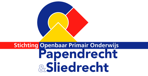 AannamebeleidOPOPSRichtlijn voor toelaten,verwijzen, schorsen en verwijderen van leerlingenInhoudHoofdstuk 1	 Toelating in het basisonderwijs	  51.0	Inleiding                                                                                                                                                  51.1	Toelatingsleeftijd	51.2	Toelatingsbeleid	51.3	Besluitvormingsprocedure toelating	71.3.1	Aanmelding                                                                                                           71.3.2	Onderzoeksfase                                                                                                     71.3.3	Toelating en plaatsing                                                                                          81.3.4	Weigering                                                                                                             81.3.5	Procedure bij weigering                                                                                       81.4	Weigeringsgronden	91.4.1 Gebrek aan opnamecapaciteit ('De groep is vol')                                                 91.4.2	De school kan niet voldoen aan de ondersteuningsbehoefte                               111.4.3	Ernstige verstoring van de rust en orde dreigt                                                   121.4.4	Het niet onderschrijven/respecteren van de openbare gedragsregels van de school                                                                                                                                                                  12Hoofdstuk 2	 De overgang basisschool - basisschool	132.0	Inleiding	132.1	Verhuizing	132.2	Tussentijdse overgang naar een andere school anders dan bij verhuizing	132.2.1	Vertrouwensbreuk                                                                                              132.2.2	Onderwijskundig rapport                                                                                   142.2.3	De ontvangende school                                                                                      14Hoofdstuk 3	 De overgang speciaal basisonderwijs –      basisonderwijs (terugplaatsing)	153.0	Inleiding	153.1	Terugplaatsing op verzoek van ouders	153.2	Terugplaatsing op advies van SBO of SWV	153.3	Terugplaatsingsplan en -procedure	16Hoofdstuk 4	 De toelating van leerlingen met extra      ondersteuningsbehoefte	174.0	Inleiding	174.1	Een leerling met extra ondersteuningsbehoefte in de school	174.2	In hoeverre kan een basisschool zich voorbereiden op de komst van een  leerling met extra ondersteuningsbehoefte?	174.3	Een verkenning van de mogelijke grenzen van integratie	184.3.1	Verstoring van rust en veiligheid                                                                       184.3.2	Interferentie verzorging/behandeling – onderwijs                                             184.3.3	Verstoring van het leerproces van de andere kinderen                                     184.3.4	Overige overwegingen                                                                                       18Hoofdstuk 5	 Ordemaatregelen	205.0	Inleiding	205.1	Opvoedkundige maatregelen en ordemaatregelen	205.2	Time-out plaatsing	205.2.2	Interne time-out (uit de klas) gericht op ondersteuningsverbetering in de school	215.2.3 Externe time-out met onmiddellijke ingang (= ordemaatregel)                              215.2.4	Externe time-out voorziening                                                                                 225.2.5	Verantwoordelijkheden bij een externe time-out voorziening                               235.3	Schorsing	           23Hoofdstuk 6	 Verwijderen van een basisschoolleerling	256.0	Inleiding	256.1	Algemene uitgangspunten	256.2	Gronden voor verwijdering 	256.2.1   Ondersteuningsbehoefte                                                                                    256.2.2	Verwijdering wegens ernstig wangedrag                                                          266.3	Procedure voor verwijdering	27Hoofdstuk 7 AVG en informatieoverdracht en- uitwisseling tussen kinderopvang en basisonderwijs	29Bijlagen:Wettelijke kadersFormulering OPOPS onderwijskundig verantwoord maximumProtocol 'Schorsen en verwijderen'Gedragsregels in het openbaaronderwijs.
Sancties bij verwijderingStappenplan bij aanmelding van een leerling met een lichamelijke of verstandelijke beperking.Modelbrief aanmelding en inschrijvingModelbrief: Weigering, gebaseerd op gegevens door ouders verstrektModelbrief: Weigering, gebaseerd op andere gegevens dan door ouders verstrektModelbrief: SchorsingsbesluitModelbrief: Voorgenomen besluit tot verwijderingModelbrief: Definitief verwijderingsbesluitBeleidsregel onderwijsurenStroomschema afwijking onderwijsurenNotitie thuiszitterspreventie & maatwerkBrochure SWV aanmelding reguliere schoolInleiding	Vanuit het Samenwerkingsverband 28.09 is er eerder een advies gekomen met betrekking tot het aannamebeleid in de scholen. Hier liggen diverse beleidsnotities aan ten grondslag. Het beleid van 2010 is in 2016 herzien. In januari 2021 heeft het SWV voor de verschillende besturen een bijeenkomst georganiseerd over toelating en zorgplicht op basis van de huidige wetgeving. Dit is de reden om het aannamebeleid in 2021 weer onder de loep te nemen en aan te vullen waar nodig. Hierbij is gebruik gemaakt van het model toelatingsbeleid regulier primair onderwijs van VOS/ABB.  
In het kader van de zorgplicht wordt in deze notitie gesproken over de school als verantwoordelijke in de besluitvorming omtrent toelating, de verplichting een passende onderwijsplek te vinden, etc. Formeel valt de school onder de bestuurlijke verantwoordelijkheid van haar bevoegd gezag (het schoolbestuur). Het schoolbestuur van Stichting OPOPS heeft de verantwoordelijkheid gedelegeerd aan de bestuurder. Voorgenomen besluiten inzake het niet-toelaten, schorsen of verwijderen van een leerling zal ter instemming aan de bestuurder worden voorgelegd.
Tevens hebben we een algemeen stuk opgenomen over de informatiedeling tussen de verschillende partijen en hoe e.e.a. geregeld is/dient te worden i.h.k.v. de AVG.Waar in deze notitie wordt gesproken over ouders, kan ook voogden worden gelezen.Hoofdstuk 1	Toelating in het basisonderwijs1.0	InleidingDe leerplicht en de vrije schoolkeuze van ouders bepalen verregaand het systeem van toelating en verwijdering. Nederland kent een leerplicht. In de leerplichtwet staat dat kinderen met ingang op de maand volgend op die waarin ze vijf jaar zijn geworden leerplichtig zijn. Toelating is daarom het uitgangspunt, weigering de uitzondering. Bij de toelating van een leerling tot een openbare school van Stichting OPOPS staat de schoolkeuze van ouders voorop. Soms is het onmogelijk om deze keuze te honoreren. In dat geval is het bevoegd gezag verplicht om een school te vinden die de leerling wil toelaten. In eerste instantie worden de mogelijkheden van de andere scholen binnen de Stichting bezien daarna, waar nodig, binnen het Samenwerkingsverband.De beslissing over toelating (en weigering) van leerlingen berust formeel bij het bevoegd gezag.Bij de procedures voor toelating of weigering worden de Wet op het Primair Onderwijs, de Wet Passend Onderwijs én de Algemene wet bestuursrecht in acht genomen. (Zie bijlage 1)1.1	ToelatingsleeftijdOm als leerling te worden toegelaten moet een kind de leeftijd van 4 jaar bereikt hebben. Het bevoegd gezag kan voor kinderen die nog niet eerder tot een school zijn toegelaten toelatingstijdstippen vaststellen op tenminste eenmaal per maand.In de periode van 3 jaar en 10 maanden tot het bereiken van de leeftijd van 4 jaar kan het bevoegd gezag kinderen gedurende ten hoogste 5 dagen toelaten. Deze kinderen zijn geen leerlingen in de zin van de wet. 1.2	ToelatingsbeleidMet de invoering van de wet ‘Passend onderwijs’ melden de ouders hun kind schriftelijk aan bij de school die hun voorkeur heeft. Deze school moet een zo passend mogelijk onderwijsaanbod bieden. Kan de school geen voldoende ondersteuning bieden gebaseerd op de verkregen informatie op basis van de informatieplicht (wat als school nodig is om aan de onderzoeksplicht te kunnen voldoen) door ouders, dan gaat de zorgplicht in. Om de aanmelding in behandeling te nemen moet de school onderzoek doen naar de ondersteuningsbehoefte van de leerling. De ouders zijn verantwoordelijk voor het aanleveren van de informatie die nodig is om de ondersteuningsbehoefte vast te stellen. De schoolleiding kan besluiten een aanmelding voor toelating niet te behandelen, indien de verstrekte gegevens en bescheiden onvoldoende zijn voor de beoordeling van de aanmelding of voor de voorbereiding van de toelatingsbeslissing, mits de ouders de gelegenheid hebben gehad de aanmelding binnen een door de schoolleiding gestelde termijn aan te vullen. Een beslissing om de aanmelding niet te behandelen wordt aan de ouders bekendgemaakt binnen vier weken nadat de aanmelding is aangevuld of nadat de daarvoor gestelde termijn ongebruikt is verstreken. De termijn voor het nemen van de toelatingsbeslissing wordt opgeschort met ingang van de dag waarop de schoolleiding de ouders uitnodigt de aanmelding aan te vullen, tot de dag waarop de aanmelding is aangevuld of de daarvoor gestelde termijn ongebruikt is verstreken.Het is het de verantwoordelijkheid van de school een andere basisschool of school voor speciaal (basis) onderwijs aan te bieden, die beter tegemoet kan komen aan de onderwijsbehoeften van het kind.Binnen 6 weken na de aanmelding doet de school een passend aanbod. Als de school het kind niet voldoende zelf kan ondersteunen, wordt er binnen diezelfde 6 weken een betere plek gezocht. De school mag deze termijn 1 keer met maximaal 4 weken verlengen. Het kind blijft ingeschreven op de school van aanmelding, totdat er een geschikte andere school is gevonden. Elke school heeft een schoolondersteuningsprofiel (SOP) waarin beschreven staat welke ondersteuning de school kan bieden voor kinderen die extra ondersteuning nodig hebben. Er wordt vanuit gegaan dat alle scholen van het SWV de basisondersteuning kunnen bieden.Zoals eerder aangegeven is toelating het uitgangspunt en weigering de uitzondering. Wanneer een leerling wordt geweigerd, moet onderbouwd worden waarom de leerling niet wordt toegelaten tot de school. Daarom is het van belang om een toelatingsbeleid op te stellen. Waar trekt het bevoegd gezag de grens en waarom? Welke criteria gelden voor toelating en weigering? Dit beleid moet inzichtelijk voor de ouders in de schoolgids of website staan en in elk geval op het moment van inschrijving aan de ouders bekend zijn gemaakt.De (gemeenschappelijke) medezeggenschapsraad (G)MR heeft op grond van de Wet medezeggenschap op scholen adviesrecht over de vaststelling en wijziging van het toelatingsbeleid. Bij besluiten in concrete gevallen heeft de MR geen bevoegdheid.1.3	Besluitvormingsprocedure toelating1.3.1	Aanmelding
Ouders moeten (zo mogelijk) minimaal 10 weken voor aanvang van het nieuwe schooljaar (of voor de datum waarop zij inschrijving wensen) hun kind schriftelijk aanmelden bij de school van hun keuze. Om een goede samenwerking te garanderen wordt het aanmeldformulier ondertekend door de ouder(s) met ouderlijk gezag en wordt alle informatie gedeeld die die nodig is om de ondersteuningsbehoefte vast te stellen. Ouders moeten bij aanmelding aangeven dat ze vermoeden dat hun kind extra ondersteuning nodig heeft.Ouders hebben de mogelijkheid om hun kind op verschillende scholen tegelijk aan te melden. Dit kan ertoe leiden dat meerdere scholen belast worden met de aanmeldprocedure en het onderzoek of er sprake is van een leerling met extra ondersteuningsbehoefte. Om deze reden moeten ouders melden of en zo ja, bij welke andere scholen zij om toelating hebben verzocht. Hierdoor kunnen scholen onderling tot afstemming komen voor de aanmeldprocedure.1.3.2	Onderzoeksfase 
De school beoordeelt op basis van gegevens of het kind extra ondersteuning nodig heeft. Daarvoor kan de school, als ouders hiervoor toestemming hebben gegeven, gegevens opvragen van de school/ instelling van herkomst of ouders verzoeken gegevens te overleggen waaruit de behoefte aan extra ondersteuning blijkt. Als de school na onderzoek niet overgaat tot toelating, heeft zij de plicht deze beslissing te onderbouwen en een andere passende school te zoeken. Hierbij gelden de volgende uitgangspunten:Ouders geven te allen tijde de juiste en volledige informatie over eventuele extra ondersteuningsbehoeften van hun kind;De schoolleiding doet zo mogelijk een aanbod voor schoolplaatsing op een school vallend onder dezelfde stichting om de zorgplicht te realiseren;De wens van ouders wordt daarbij meegenomen en kan ook leiden tot een plaatsing op een school van een ander bestuur in de buurt/wijk/dorpskern.Wanneer uit onderzoek blijkt dat extra ondersteuning nodig is, stelt de school in overleg met ouders vast welke extra ondersteuning voor het kind nodig is en beoordeelt de school of zij aan deze ondersteuningsbehoefte kan voldoen. Hierbij zijn het schoolondersteuningsprofiel en de mogelijkheden van de school om extra ondersteuning te kunnen bieden doorslaggevend.De schoolleiding besluit de leerling toe te laten als uit onderzoek is gebleken dat de school kan voldoen aan de ondersteuningsbehoefte (al dan niet met extra ondersteuning) van de leerling. Is plaatsing in sbo of so noodzakelijk dan volgt de school de aanvraagprocedure voor een toelaatbaarheidsverklaring. Tot het moment waarop een besluit op de aanmelding is genomen, heeft de school zorgplicht. Als na 10 weken geen besluit is genomen over de aanmelding, heeft het kind recht op een tijdelijke plaatsing op de school. Tijdelijke plaatsing is niet aan de orde indien het kind reeds is ingeschreven op een andere school. Na aanmelding van een leerling, waarvan wordt vermoed dat deze extra ondersteuning nodig heeft, op een openbare basisschool van Stichting OPOPS wordt de volgende procedure gehanteerd:Ouders worden uitgenodigd voor een aanmeldgesprek.De school verzoekt om contact op te mogen nemen met de peuterspeelzaal, het kinderdagverblijf of de school van herkomst. Wanneer van toepassing kan een school toestemming van ouders vragen om informatie op te vragen van externe hulpverleners (jeugdgezondheidszorg, orthopedagogen e.d.). Wanneer ouders daarvoor geen toestemming geven, zal de school het moeten doen met de informatie die van ouders wordt verkregen, waarbij geldt dat ouders een informatieplicht hebben zodat de school kan voldoen aan de onderzoeksplicht. De school schat op basis van de (door de ouders) aangeleverde informatie in of de leerling extra ondersteuning nodig heeft. Dit doet de school op basis van eigen ervaring en kennis van bijvoorbeeld welke ondersteuning de leerkrachten op school zelf kunnen bieden.De school heeft 6 weken om te besluiten over het verzoek tot toelating en mag deze termijn met maximaal 4 weken verlengen. Het moment waarop de termijn gaat lopen is de datum waarop het aanmeldformulier is ingeleverd door ouders.1.3.3	Toelating en plaatsing
Wanneer geen grond wordt gevonden om een kind te weigeren, wordt het aanmeldformulier aangemerkt als inschrijfformulier en wordt de inschrijving van het kind een feit.
Na inschrijving wordt een onderwijskundig rapport (bij overgang van andere basisschool) of worden gegevens van de peuterspeelzaal (bij eerste inschrijving basisschool) opgevraagd. En bepaalt de school in welke groep de leerling wordt geplaatst.1.3.4	Weigering
Er is sprake van weigering wanneer de directeur, namens het bevoegd gezag, het verzoek van de ouders afwijst om hun kind op een bepaald tijdstip toe te laten tot de school. Plaatsing op een wachtlijst geldt ook als weigering.In geval van weigering zoekt de school binnen dezelfde 6 weken (plus een eventuele verlenging met 4 weken) een andere school, die bereid is het kind wel toe te laten. Pas als de andere school daartoe bereid is, vervalt de zorgplicht van de school waar de leerling is aangemeld. 
Die andere school kan ook een school zijn voor speciaal basisonderwijs, speciaal onderwijs of een instelling voor speciaal en voortgezet onderwijs. In dat geval is altijd het ondersteuningsteam van de school betrokken bij het onderzoek voor toelating, omdat daarvoor een toelaatbaarheidsverklaring moet worden afgegeven.1.3.5	Procedure bij weigering
Uitgaande van weigering zijn twee procedures mogelijk:Weigering gebaseerd op de gegevens die ouders hebben verstrekt.Weigering gebaseerd op andere gegevens dan de ouders hebben verstrekt.Ad 1. 	Procedure bij weigering gebaseerd op de gegevens die de ouders hebben verstrekt:De school bericht de ouders schriftelijk dat hun kind niet wordt toegelaten en geeft daarbij de redenen aan onder verwijzing naar de gegevens die de ouders zelf hebben verstrekt. De school vermeldt dat bezwaar en beroep tegen de beslissing mogelijk is, door wie, binnen welke termijn en bij welk orgaan (bijlage 7).Voor een leerling die extra ondersteuning nodig heeft, geldt dat de toelating pas wordt geweigerd nadat het bevoegd gezag een andere school bereid heeft gevonden de leerling toe te laten. Dit na overleg met ouders en met inachtneming van de ondersteuningsbehoefte van de leerling en het schoolondersteuningsprofiel van de aanmeldschool.Wanneer ouders bezwaar maken, wordt de bezwaarschriftprocedure van de Algemene wet bestuursrecht gevolgd. Van belang is dat er al binnen vier weken een beslissing moet zijn, in afwijking van de reguliere termijn van zes weken. Deze uitdrukkelijke afwijking staat in de WPO.Bezwaar dient ingesteld te worden volgens de reguliere bezwaarschriftenprocedure. Het belang van de ouders bij de toelating van hun kind heeft veelal een spoedeisend karakter: de ouders willen immers binnen een korte tijd zekerheid hebben of hun kind wordt toegelaten of niet. Het ligt daarom voor de hand dat de ouders naast hun bezwaar bovendien een spoedprocedure starten bij de bestuursrechter.Ad. 2	De weigering is gebaseerd op andere gegevens dan de ouders hebben verstrekt.Binnen het OT van de vertrekkende school is al sprake geweest van een verwijzing naar een ander type onderwijs. De ontvangende school neemt dit advies 1-op-1 over.  De school bericht de ouders schriftelijk dat het bevoegd gezag voornemens is het kind niet toe te laten. De school geeft duidelijk en onderbouwd de reden tot weigering aan (bijlage 8). De ouders worden uitgenodigd voor een gesprek of om een schriftelijke reactie te geven. Tenzij er sprake is van spoed, is dit ‘horen’ verplicht.Voor een leerling die extra ondersteuning nodig heeft, geldt dat de toelating pas wordt geweigerd nadat het bevoegd gezag een andere school bereid heeft gevonden de leerling toe te laten. Dit na overleg met ouders en met inachtneming van de ondersteuningsbehoefte van de leerling en het schoolondersteuningsprofiel van de aanmeldschool.De ouders krijgen in een gesprek de gelegenheid te zeggen wat zij van de voorgenomen weigering vinden. Het voornemen wordt zo nodig toegelicht. Van het gesprek wordt een verslag gemaakt en een afschrift daarvan wordt aan de ouders gegeven.Wanneer ouders bezwaar maken, wordt de bezwaarschriftprocedure van de Algemene wet bestuursrecht gevolgd. Van belang is dat er al binnen vier weken een beslissing moet zijn, in afwijking van de reguliere termijn van zes weken. Deze uitdrukkelijke afwijking staat in de WPO.Bezwaar dient ingesteld te worden volgens de reguliere bezwaarschriftenprocedure. Het belang van de ouders bij de toelating van hun kind heeft veelal een spoedeisend karakter: de ouders willen immers binnen een korte tijd zekerheid hebben of hun kind wordt toegelaten of niet. Het ligt daarom voor de hand dat de ouders naast hun bezwaar bovendien een spoedprocedure starten bij de bestuursrechter.Naast bovenstaande procedure kunnen de ouders er ook voor kiezen om een geschil over de toelating van een leerling met ondersteuningsbehoefte voor te leggen aan de Geschillencommissie Passend Onderwijs. Ouders kunnen ook een oordeel vragen aan het College voor de Rechten van de Mens als zij menen dat bij de toelatingsbeslissing verboden onderscheid is gemaakt op grond van een lichamelijke of verstandelijke beperking of chronische ziekte.1.4	WeigeringsgrondenDe volgende gronden kunnen tot weigering leiden:Gebrek aan opnamecapaciteit ('De groep is vol');De school kan de benodigde ondersteuning niet bieden;Ernstige verstoring van de rust en orde dreigt;Het niet onderschrijven/respecteren van de openbare gedragsregels van de school.1.4.1 Gebrek aan opnamecapaciteit ('De groep is vol')
Toelating tot groep 1De school volgt bij aanmeldingen in groep 1 de norm, waarbij een leerling minimaal 2 vierkante meter binnen het groepslokaal ter beschikking heeft. Daarnaast behoort er 1 vierkante meter ter beschikking te zijn voor de leerkracht in een groepslokaal.De maximale opnamecapaciteit voor groep 1 bedraagt ………..leerlingen.Als voor een school meer leerlingen voor groep 1 worden aangemeld dan er toegelaten kunnen worden, worden de leerlingen toegelaten in deze volgorde: eerst worden toegelaten broertjes en zusjes van leerlingen op de school.Wanneer het aantal kinderen dat toegelaten wenst te worden groter is dan het aantal kinderen dat op grond van de vierkante meters toegelaten kan worden, is de datum waarop het eerste kind uit het betreffende gezin de school ging bezoeken doorslaggevend. Broertjes en zusjes uit het gezin dat het langst op de school toegelaten kinderen kent, worden het eerst toegelaten. Als op grond van het criterium (datum waarop het eerste kind van het gezin de school ging bezoeken) meer leerlingen toegelaten moeten worden dan op grond van het aantal vierkante meters gewenst is, is het afstandscriterium beslissend (afstand, gemeten langs de kortste begaanbare weg tussen school en huisadres).Vervolgens worden die leerlingen toegelaten voor wie op grond van een medische indicatie toelating wordt gevraagd. Deze indicatie moet worden aangetoond in een medische verklaring, afgegeven door een arts van de GGD, afdeling Algemene Gezondheidszorg. Tenslotte worden die leerlingen toegelaten die het dichtst bij de bassischool wonen. Doorslaggevend is de afstand, gemeten langs de kortste begaanbare weg tussen school en huisadres.Het bevoegd gezag heeft in het algemeen de plicht alle mogelijkheden tot plaatsing te onderzoeken. Uit de grondwettelijke positie van het openbaar onderwijs als basisvoorziening vloeit voort dat:Het bevoegd gezag bij te krappe behuizing verplicht is bij de gemeente aan te dringen op extra huisvesting. De gemeente heeft de grondwettelijke plicht voor voldoende openbaar onderwijs te zorgen en kan dus niet gemakkelijk een toelatingsverzoek afwijzen vanwege onvoldoende plaatsruimte.Wanneer er op redelijke afstand van de woning van het kind geen andere openbare school is, het bevoegd gezag de toelating van het kind niet kan weigeren op grond van het argument dat de school vol is. Het bevoegd gezag moet in dit geval op zeer korte termijn – in samenspraak met de gemeente – voor opnamecapaciteit zorgen.De Raad van State heeft voor de opnamecapaciteit onder meer het volgende toelatingsbeleid aanvaard:Toelating tot de groep geschiedt tot een bepaald onderwijskundig verantwoord maximum aantal leerlingen (bijlage 2).Indien het aantal aangemelde leerlingen voor de school groter is dan de opnamecapaciteit, worden eerst die leerlingen toegelaten voor wie de afstand huis-school bij niet-toelating het grootst zou zijn.Naast de afstand kan ook de verkeerssituatie tussen huis en school een reden zijn om van het beleid af te wijken.Behalve de verkeerssituatie kan ook de gezinssituatie een reden zijn om van het beleid af te wijken. Voor ouders is het een extra belasting wanneer zij hun kinderen naar verschillende scholen moeten brengen.In de praktijk geldt als richtlijn voor de huisvestingscapaciteit dat voor iedere leerling 2 vierkante meter en voor iedere docent een vierkante meter beschikbaar moet zijn in een lokaal en dat een lokaal gemiddeld 54 tot 56 vierkante meter groot is.Ouders die dat willen, kunnen hun wens kenbaar maken om hun kind te plaatsen op de basisschool van hun keuze. Daarbij kunnen zij hun kind(eren) laten plaatsen op een wachtlijst voor toelating in groep 1 van de school van hun keuze. Een plek op een andere school van het bestuur wordt wel aangeboden aan de ouders. Dit verzoek moet schriftelijk kenbaar worden gemaakt aan de schoolleiding. Komt er in de loop van het schooljaar een plaats beschikbaar dan wordt deze aangeboden aan een leerling van de wachtlijst voor groep 1. De volgorde van toelating, zoals hierboven vermeld, blijft van toepassing. De plaatsing op de wachtlijst geschiedt op volgorde van de datum van schriftelijke aanmelding. Toelating tot groep 2 t/m 8Een aangemelde leerling kan worden toegelaten wanneer er plaats is op de school en in de groep waarvoor toelating wordt gevraagd.De maximale opnamecapaciteit voor groep ………bedraagt…………..leerlingen.In geval er geen plaats is kunnen de ouders die dit willen hun kind laten plaatsen op een wachtlijst voor het schooljaar van aanmelding. Dit verzoek moet schriftelijk kenbaar worden gemaakt aan de schoolleiding. De volgorde van toelating, zoals genoemd bij toelating groep 1, blijft van toepassing. De plaatsing op de wachtlijst geschiedt op volgorde van de datum van schriftelijke aanmelding.Als er in de loop van dat schooljaar een plaats vrij komt, wordt deze plaats aangeboden aan een leerling op de wachtlijst voor die groep.De wachtlijst is alleen dat schooljaar voor die specifieke groep (of leerjaar) van toepassing. 1.4.2	De school kan niet voldoen aan de ondersteuningsbehoefte
Scholen zijn wettelijk verplicht om één keer in de vier jaar een schoolondersteuningsprofiel vast te stellen. Hierin is opgenomen welke extra ondersteuning de school kan bieden aan leerlingen die dat nodig hebben. De scholen van Stichting OPOPS voldoen in ieder geval aan de basisondersteuning, zoals vastgesteld door het Samenwerkingsverband Drechtsteden (28.09), d.d. december 2014. Het profiel is opgenomen in de schoolgids of via de website beschikbaar, zodat ouders duidelijk kunnen zien welke ondersteuning de school kan bieden.Of een leerling in aanmerking komt voor extra ondersteuning is afhankelijk van het advies van het Ondersteuningsteam, dat tot taak heeft vast te stellen wat de onderwijsbehoeften van een leerling precies zijn en welke vorm(en) van ondersteuning daar het beste bij aansluiten.Wanneer een school vindt dat zij niet in staat is de vereiste ondersteuning te bieden aan een kind dat is aangemeld, staat niet bij voorbaat vast dat het kind kan worden geweigerd.Vanaf het moment dat het kind is aangemeld en het duidelijk is dat hij/zij extra ondersteuning behoeft, heeft de school een zorgplicht. Die zorgplicht houdt in dat de school een passend onderwijsaanbod doet.De school houdt rekening met de Wet gelijke behandeling op grond van lichamelijke of verstandelijke beperking of chronische ziekte. De school onderzoekt of ze de leerling kan plaatsen door het treffen van aanpassingen. Drie factoren spelen daarbij een belangrijke rol: de (on)mogelijkheden van het kind; de (on)mogelijkheden van de school; de wensen van de ouders.Uitgangspunt bij de beslissing over toelating is een afweging van de individuele belangen van het kind tegen het algemeen belang van de school. Hierbij wordt gelet op de (aard van) de stimulerende en protectieve factoren voor de ontwikkeling van de leerling en de daaruit voortvloeiende onderwijsbehoeften en (on)mogelijkheden van de leerling. Het schoolondersteuningsprofiel en de ondersteuningsmogelijkheden van het samenwerkingsverband worden in acht genomen.De volgende factoren van pedagogische en organisatorische aard kunnen van belang zijn voor het besluit de leerling al dan niet toe te laten:- Groepsgrootte;
- Samenstelling van de groep;
- Effect op het onderwijs aan de reeds aanwezige leerlingen;
- Deskundigheid van het personeel;
- Beschikbaarheid van personeel;
- Mogelijkheden van begeleiding door de ouder(s);
- Benodigde middelen (kosten extra personeel);
- Gevergde aanpassing in organisatie, begeleiding en onderwijs;
- Werkdruk.Voor een verantwoorde beslissing is de door het bevoegd gezag geleverde inspanning van belang. Is, mede gelet op de pedagogische en organisatorische factoren, voldoende onderzoek verricht naar de mogelijkheden om te voldoen aan de ondersteuningsbehoefte van de leerling?Wat het onderzoek inhoudt, hangt af van de omstandigheden, omdat iedere leerling een eigen ondersteuningsbehoefte heeft. Te denken valt aan de volgende punten:Zijn de ouders voldoende geïnformeerd en gehoord?Is extern medisch en/of psychiatrisch onderzoek gedaan, waarbij aanbevelingen zijn gedaan voor bijvoorbeeld externe begeleiding in geval van toelating?Is advies gevraagd aan de intern begeleider?Is advies gevraagd aan de groepsleerkracht en/of de directeur van de vorige school?Als de plaatsing een onevenredige belasting vormt voor de school, heeft zij een argument om de leerling niet toe te laten. De zorgplicht ontstaat. Indien een leerling met een ondersteuningsbehoefte wordt toegelaten, dan is het in beginsel niet van belang of hij de einddoelen kan halen. In de WPO is bepaald dat wanneer een leerling de einddoelen van het basisonderwijs niet kunnen worden gehaald, in het ontwikkelingsperspectief aangegeven wordt welke vervangende onderwijsdoelen zullen gehanteerd voor deze leerling.1.4.3	Ernstige verstoring van de rust en orde dreigt
Een weigering vanwege een te verwachten ernstige verstoring van de rust en orde is mogelijk. Het kan dan gaan om het gedrag van het kind, maar ook om het gedrag van ouders. In een dergelijk geval is het kind vaak afkomstig van een andere school, die de leerling verwijdert. Het verzoek om toelating maakt dan deel uit van de verwijderingsprocedure van die andere school. 
De geldende gedragsregels zijn het toetsingskader, samen met de vraag of de school, voor zover aan de orde, de vereiste opvang kan bieden en indien nodig daarvoor organisatorische en/of personele aanpassingen moet en kan doorvoeren. De criteria voor verwijdering kunnen leidraad zijn bij het besluit de toelating te weigeren wegens ernstige verstoring van rust en orde.1.4.4	Het niet onderschrijven/respecteren van de openbare gedragsregels van de school
Naast bovenstaande gronden vormen de gedragsregels in het openbaar onderwijs een belangrijk punt in het toelatingsbeleid. Het kader voor deze gedragsregels is vastgelegd in de visie op openbaar onderwijs.
Kiezen voor openbaar onderwijs is een positieve keuze die verlangt dat zowel leerlingen, ouders als medewerkers bereid zijn om te willen (leren) omgaan met verschillen. Deze tolerantie is niet vrijblijvend. Er wordt van de participanten aan het openbaar onderwijs verwacht dat zij zich actief inzetten voor het vergroten van wederzijds begrip. Een actief beleden tolerantie verlangt een doorlopende inzet van leerlingen, ouders en medewerkers. Een respectvolle grondhouding is hierbij het uitgangspunt. Het spreekt voor zich dat de tolerantie wordt begrensd door de wet: wij staan niet tolerant tegenover gedrag waarmee de wet wordt overtreden. Tolerantie vereist echter een duidelijke inzet van twee kanten. Tolerantie kan niet worden afgedwongen wanneer je zelf niet openstaat voor de ander. Dit betekent dat leerlingen, ouders of medewerkers die anderen afwijzen op grond van afwijkende normen en waarden niet thuishoren in het openbaar onderwijs.
Deze visie is vertaald in gedragsregels die in het totale openbare onderwijs gelden. Deze regels worden via de schoolgids, informatiegids of website aan de ouders en leerlingen kenbaar gemaakt en spelen een rol bij de toelating of weigering tot toelating van een leerling tot het openbaar onderwijs.Hoofdstuk 2	De overgang basisschool - basisschool2.0	InleidingDe vrijheid van schoolkeuze op grond van godsdienst of levensbeschouwing is een recht van ouders dat in de grondwet verankerd is en dat gerespecteerd moet worden.
In het kader van Passend Onderwijs kan verwijzing van een basisschool naar een andere basisschool plaatsvinden. Uitgangspunt is het belang van het kind.
Daar waar een schoolwisseling plaatsvindt, wordt de handelswijze van de school van herkomst en de ontvangende school duidelijk omschreven. Dit is in het belang van het kind en de school.2.1	VerhuizingKinderen die verhuizen (ook binnen de eigen gemeente) kunnen, indien ouders dit willen, geplaatst worden op een andere school. Er is geen sprake van ‘harde’ schoolgrenzen. Ouders kunnen er ook voor kiezen de inschrijving van hun kind(eren) op de huidige school te handhaven.In geval van verhuizing geldt de toelatingsprocedure, zoals beschreven in hoofdstuk 1.Aanvullende afspraken:Bij een overgang naar een nieuwe school stelt de directie van de ontvangende school de school van herkomst op de hoogte, dat het desbetreffende kind t.z.t. de school verlaat. 
Ouders en hun kind(eren) worden voorafgaand aan de verhuizing in de gelegenheid gesteld kennis te maken met de school en de mensen die er werken. Als het kind is aangemeld, is er voor het kind gelegenheid om kennis te maken met de kinderen van de nieuwe groep. 
De ‘oude’ school stuurt een onderwijskundig rapport of een digitaal overstapdossier via OSO. Via Bron wordt de in- en uitschrijving administratief afgehandeld.  Ouders worden geven toestemming (mondeling of schriftelijk) om contact te hebben met de vertrekkende school, om de ondersteuningsbehoeften te kunnen bepalen (en van een aanmelding een inschrijving te maken. 2.2	Tussentijdse overgang naar een andere school anders dan bij verhuizingWanneer ouders om andere redenen dan verhuizing hun kind willen aanmelden op één van de scholen, vindt een verkennend gesprek plaats tussen de ouders en de directie van de eventueel ontvangende school. In dit gesprek wordt uitvoerig geïnformeerd naar de reden om van school te wisselen. Indien de indruk bestaat dat ouders aan het ‘shoppen’ zijn, dan zal zeer terughoudend gereageerd moeten worden.2.2.1	Vertrouwensbreuk
De ouders worden, als er sprake is van een vertrouwensbreuk, in eerste instantie terugverwezen naar de school waar hun kind als leerling staat ingeschreven. 
De ouders wordt verzocht in gesprek te gaan met de directie van de desbetreffende school om problemen op te lossen. De directie van de eventueel ontvangende school vraagt tevens toestemming aan de ouders om contact met de directie van de school van herkomst te mogen opnemen. In dit gesprek informeren de directieleden elkaar.Lukt het de school van herkomst, in het belang van het kind, de ouders tevreden te stellen, dan zal van overgang geen sprake meer zijn.Is de school waar het kind als leerling is ingeschreven niet in staat om de ouders tevreden te stellen, waardoor de vertrouwensbreuk in stand blijft, dan kunnen de ouders het gesprek met de eventueel ontvangende school vervolgen. De toelatingsprocedure zoals beschreven in hoofdstuk 1 zal worden gevolgd.2.2.2	Onderwijskundig rapport
De ontvangende school neemt in principe de adviezen van de school van herkomst over. Hierbij kan bijvoorbeeld gedacht worden aan het thema doubleren of extra ondersteuning in de vorm van een arrangement. (dossiervorming en aanvraag van het arrangement ligt bij de vertrekkende school, zodat er sprake is van een continuering van zorg) Het staat de ontvangende school vrij aanvullend onderzoek te zoen. De Wet op het Primair Onderwijs (WPO) verplicht de school bij vertrek van een leerling een onderwijskundig rapport mee te sturen. Ouders hebben inzagerecht.Het onderwijskundig rapport bevat in ieder geval de volgende gegevens:administratieve gegevensgegevens over de onderwijshistorie en leerresultatengegevens over de sociaal-emotionele ontwikkeling en het gedraggegevens met betrekking tot de gegeven begeleiding en de resultaten daarvanverzuimgegevensVoor wat betreft bijzondere aandachtspunten is het van belang te melden:De reden van de schoolwisseling;Is de wisseling in het belang van het kind?Voor kinderen die extra ondersteuning binnen de school van herkomst gehad hebben, kunnen de volgende gegevens van belang zijn:Een recent psychologisch onderzoek;Een recent pedagogisch, didactisch onderzoek;Eventueel OPP (inclusief handelingsdeel);Logboek van het ondersteuningsteam;Eventueel lopend onderzoekstraject. (Vertrekkende school voorziet in alle informatie om vertragingen te voorkomen). Deze informatie komt beschikbaar na toestemming van de ouders.2.2.3	De ontvangende school 
Na het inwinnen van alle benodigde informatie wordt er een zorgvuldige afweging tot inschrijving gemaakt. Hierbij is overleg met de ouders en de huidige school. Het onderwijskundig rapport, toets- en observatiegegevens en/of andere verslagen kunnen hierbij betrokken worden (zie hoofdstuk 1).Het tijdstip van overgang wordt in onderling overleg tussen beide schooldirecties bepaald. Ook hier geldt dat het de voorkeur verdient deze overgang na een schoolvakantie te laten plaatsvinden, tenzij het belang van het kind hiermee in strijd is. De overgang na een schoolvakantie geeft de ontvangende school namelijk de gelegenheid de overgang zorgvuldig te organiseren.Hoofdstuk 3	De overgang speciaal basisonderwijs – 					basisonderwijs (terugplaatsing)3.0	InleidingEen leerling is in het speciaal basisonderwijs geplaatst op wens van de ouders, nadat het ondersteuningsteam van de reguliere basisschool heeft verklaard dat plaatsing in het SBO noodzakelijk is en er door het samenwerkingsverband een toelaatbaarheidsverklaring SBO is afgegeven. Terugplaatsing naar het reguliere basisonderwijs kan zich voordoen in drie situaties:Op verzoek van de ouders.Op advies van de school voor speciaal basisonderwijs of het ondersteuningsteam.Het samenwerkingsverband heeft de tijdelijke toelaatbaarheidsverklaring niet verlengd (TLV).3.1	Terugplaatsing op verzoek van oudersWanneer de ouders de wens te kennen hebben gegeven dat hun kind wordt teruggeplaatst op een school voor regulier onderwijs, omdat zij van mening zijn dat hun kind daaraan toe is of dat hun kind daar meer bij gebaat is, melden zij dat in eerste instantie bij de school waar hun kind is ingeschreven. Ouders zijn dan, als initiatiefnemers, de eerst aangewezenen om zich te bezinnen hoe de terugplaatsing het beste zal kunnen verlopen. Zij leggen contact met de basisschool van hun keuze en informeren de SBO-school. Indien de basisschool in principe bereid is de leerling te plaatsen en de SBO-school het eens is met de terugplaatsing, stellen ouders, SBO-school en de reguliere basisschool in onderling overleg het terugplaatsingsplan op. Als de school twijfelt, zal - met instemming van de ouders – het ondersteuningsteam van de SBO-school worden uitgebreid met relevante deskundigen en worden gevraagd te adviseren over de mogelijke terugplaatsing. Het advies van het ondersteuningsteam is bindend. Als school en ouders na overleg in het ondersteuningsteam niet tot overeenstemming komen over de eventuele terugplaatsing, gelden de reguliere mogelijkheden voor bezwaar en beroep.Wanneer ouders om redenen als beschreven in paragraaf 2.2 hun kind wensen te plaatsen op een reguliere school voor basisonderwijs, zal gehandeld worden zoals in die paragraaf beschreven staat.Daarnaast bespreekt de ontvangende school met ouders nauwkeurig en wordt in een verslag weergegeven wat de mogelijkheden van de ontvangende school zijn en welke verwachtingen de ouders van de vorderingen en het eindniveau van hun kind mogen hebben. 
Ook hier geldt dat bij het opstellen van procedures en tijdschema’s de prioriteit ligt bij het belang van het kind.3.2	Terugplaatsing op advies van SBO of SWVAls door de SBO-school de mogelijkheid van terugplaatsing is gesignaleerd of als het samenwerkingsverband een tijdelijke toelaatbaarheidsverklaring niet heeft verlengd, is het initiatief aan de SBO-school om een terugplaatsingsplan op te stellen – uiteraard in samenwerking met de ouders.Als de SBO-school van mening is dat terugplaatsing van een leerling in het regulier basisonderwijs nodig is of gewenst is, vindt er in eerste instantie een gesprek plaats tussen de ouders en de directeur en/of de intern begeleider van de SBO-school. In dat gesprek worden met de ouders de motieven voor de terugplaatsing besproken. De SBO-school kan de ouders daarnaast adviseren bij de schoolkeuze, waarbij de SBO-school zich kan baseren op de schoolondersteuningsprofielen van de basisscholen, die te vinden zijn als bijlage bij het Ondersteuningsplan van het samenwerkingsverband.3.3	Terugplaatsingsplan en -procedureHet uiteindelijke terugplaatsingsplan is opgesteld aan de hand van een protocol en is het resultaat van een driepartijenoverleg te weten: ouders, ontvangende basisschool en SBO-school. In het terugplaatsingsplan wordt onder meer aandacht besteed aan de besluitvorming, de uitvoering van de terugplaatsing, de begeleiding van het kind in de overstap en wordt een evaluatiemoment vastgelegd.Overdracht van gegevens van de speciale basisschool naar de reguliere basisschool geschiedt, steeds met toestemming van de ouders, op dezelfde wijze als aangegeven in paragraaf 2.2 onder de kop “onderwijskundig rapport”.Hoofdstuk 4	De toelating van leerlingen met extra 					ondersteuningsbehoefte4.0	InleidingExtra ondersteuning is de ondersteuning die kinderen nodig hebben als de basisondersteuning niet voldoende blijkt te zijn. De basisondersteuning die een school kan bieden, is afgesproken binnen het samenwerkingsverband en beschreven in het schoolondersteuningsprofiel van de school.Extra ondersteuning kan geboden worden op de basisschool door middel van het inzetten van een arrangement (= ambulante begeleiding + personele inzet + materiële vergoeding). Arrangementen worden afgegeven door het samenwerkingsverband: cluster 3 en 4 of buiten samenwerkingsverband: cluster 1 of 2. De clusterindeling is als volgt:
Cluster 1 = visueel gehandicapte kinderen;
Cluster 2 = auditief en communicatief gehandicapte kinderen;
Cluster 3 = lichamelijke of meervoudig gehandicapte kinderen, moeilijk lerende kinderen, langdurig zieke kinderen;
Cluster 4: moeilijk opvoedbare kinderen, scholen verbonden aan pedologisch instituut, langdurig zieke kinderen (psychiatrisch).Ook is plaatsing van een leerling op een school voor speciaal basisonderwijs (SBO) of speciaal onderwijs (SO) mogelijk. Voor plaatsing op een SBO of SO is een toelaatbaarheidsverklaring (TLV) noodzakelijk. Hierbij wordt op basis van 2 deskundigheidsverklaringen (1 x intern OT en 1 x extern OT binnen SWV) beargumenteerd waarom de TLV noodzakelijk is (richtlijnen SWV). Extra ondersteuning wordt inhoudelijk voorbereid en geadviseerd door het ondersteuningsteam en door de school aangevraagd bij het loket van het Loket Expertise Centrum Samenwerkingsverband.Een indicatie voor speciaal onderwijs cluster 1 en 2 wordt aangevraagd bij en afgegeven door het CvI van betreffend cluster. 4.1	Een leerling met extra ondersteuningsbehoefte in de schoolBij de afweging of de school (eventueel met arrangement) passende extra ondersteuning kan bieden is het van belang om mee te wegen dat integratie niet altijd een alles of niets kwestie is.De optie waarbij de leerling met extra ondersteuningsbehoefte altijd in de reguliere groep zit is één model, maar is niet het enige model. Er zijn ook varianten denkbaar waarbij de leerling maar een deel van de week geïntegreerd onderwijs volgt. Er is een grote mate van differentiatie mogelijk naar aard en mate van integratie. Dat houdt in dat een toelatingsbeslissing ook geen alles of niets kwestie hoeft te zijn.Verder is het zo dat de basisschool niet in alles hoeft te voorzien. Het gaat altijd om een samenspel tussen de basisschool, de ouders, de ambulant begeleider en eventueel de school voor S(B)O (en in voorkomende gevallen de jeugd- en gezinsondersteuner of zorgverlener). 
Het kan een mix zijn: integratie in regulier basisonderwijs én een deel van de tijd in een aparte setting of een deel van de week binnen het S(B)O onderwijs volgen (gastleerlingschap).4.2	In hoeverre kan een basisschool zich voorbereiden op de komst van een 	leerling met extra ondersteuningsbehoefte?Tot op zekere hoogte is het mogelijk je voor te bereiden op de komst van een leerling met een lichamelijke of verstandelijke beperking (zie bijlage 5). Voor een individuele school is het moeilijk te voorspellen of er op korte termijn een leerling met een lichamelijke of verstandelijke beperking wordt aangemeld. Verder kan het om een groot aantal verschillende lichamelijke en verstandelijke beperkingen gaan, die elk weer hun eigen implicaties voor de benodigde voorzieningen en voor het handelingsplan hebben. Een heel concrete voorbereiding is dus niet altijd goed mogelijk. Het accent moet liggen op een interne beleidsontwikkeling die voldoende breed wordt ingezet om te waarborgen dat de thematiek in elk geval bekend is, zodat het team mentaal wordt voorbereid. Vervolgens is het beste wat de school kan doen, het vergroten van de eigen “adaptiviteit”.   Een verhoging van de “adaptiviteit” en van het differentiatievermogen van de school is een belangrijke voorwaarde om te kunnen gaan werken met een kind met een lichamelijke of verstandelijke beperking.  Verder ligt het voor de hand dat men, in het geval van groot onderhoud of verbouwing van de school, ook rekening zal houden met de komst van leerlingen met een lichamelijke beperking. 4.3	Een verkenning van de mogelijke grenzen van integratieBij aanmelding van een leerling met extra ondersteuningsbehoefte geldt de procedure, zoals beschreven in hoofdstuk 1. Gegeven de faciliteiten voor de school en de ondersteuning vanuit het samenwerkingsverband of een school voor cluster 1/2 zal over het algemeen niet eenvoudig geredeneerd kunnen worden dat de school niet in staat is om in de ondersteuningsbehoefte te voorzien. De volgende overwegingen kunnen in de praktijk een rol spelen om een leerling niet toe te laten:4.3.1	Verstoring van rust en veiligheid
Bij ernstige gedragsproblematiek is het niet altijd mogelijk om binnen de reguliere setting een zodanige schaal en mate van structuur te realiseren dat van een adequate leeromgeving sprake is. In veel gevallen zijn de gedragsproblemen ook de aanleiding van de aanmelding voor indicatiestelling. Daarmee is dan eigenlijk al duidelijk dat de reguliere setting in zijn mogelijkheden tekortschiet. Daarbij moet verdisconteerd worden dat de basisschool, gegeven het arrangement, extra middelen ontvangt om een adequate leeromgeving te realiseren. 4.3.2	Interferentie verzorging/behandeling – onderwijs
De in de reguliere setting vereiste mate van zorg (verzorging) en/of behandeling interfereert zodanig met het onderwijs dat in deze setting eigenlijk noch de zorg en behandeling, noch het onderwijs voldoende tot zijn recht kan komen. De vraag kan dan gesteld worden of een geïntegreerde setting wel zinvol is ondanks de extra faciliteiten voor de school en de ambulante begeleiding vanuit het speciaal onderwijs. Van enige interferentie is al gauw sprake, maar het is lastiger om op voorhand al scherp aan te kunnen geven dat er teveel interferentie zal zijn. 4.3.3	Verstoring van het leerproces van de andere kinderen
Leerlingen met een lichamelijke of verstandelijke beperking vragen (net als ‘zorgleerlingen’ zonder lichamelijke of verstandelijke beperking) aandacht van de leerkracht. Bij ouders zou de vrees kunnen ontstaan, dat een kind met een lichamelijke of verstandelijke beperking in de groep nadelig zou kunnen uitpakken voor de wat zwakkere reguliere leerlingen. Het thema van de aandachtverdeling en de effectieve leertijd geldt ook in een volstrekt reguliere setting. Een zekere mate van interferentie wordt politiek-maatschappelijk aanvaardbaar geacht; het is immers de wettelijke opdracht aan het basisonderwijs om passend onderwijs te bieden. De vraag is wanneer in redelijkheid teveel van de basisschool wordt gevraagd. Hierbij is relevant, dat de school extra gefaciliteerd wordt; de extra aandacht voor de leerling met een lichamelijke of verstandelijke beperking gaat dus niet per definitie ten koste van de andere leerlingen. Voorts zal het niet altijd zo zijn dat de leerling met een lichamelijke of verstandelijke beperking permanent geïntegreerd in de groep zit.4.3.4	Overige overwegingen
De volgende punten kunnen ook een rol spelen in de afweging of een school voldoende is toegerust om passende ondersteuning aan de betreffende leerling te verlenen:Zijn de leraren die de begeleiding van de leerling moeten gaan uitvoeren voldoende deskundig?Zal de school ook op langere termijn passende ondersteuning kunnen bieden?Zijn het gebouw en de faciliteiten voldoende aangepast of kunnen ze op eenvoudige wijze worden aangepast?Is er een evenwichtige balans in groepsgrootte?Is er een evenwichtige balans tussen leerlingen mét en zonder extra ondersteuningsbehoefte? Waarbij de aspecten cognitieve en sociaal-emotionele ontwikkeling en didactische achterstanden de beoordelingscriteria vormen.Kan kwalitatief goed onderwijs in de groep gerealiseerd worden?Kan de groepsleerkracht op normale wijze zijn taak, als omschreven in de taakomschrijving, vervullen?Gebrek aan opnamecapaciteit, zoals beschreven paragraaf 1.4.1Bij weigering kunnen ouders bezwaar maken zoals beschreven in paragraaf 1.3.5.Hoofdstuk 5	Ordemaatregelen5.0	InleidingWanneer een leerling de gedragsregels overtreedt, die binnen de scholen van OPOPS gelden, dan kan hierop worden gereageerd met een opvoedkundige maatregel of een ordemaatregel.5.1	Opvoedkundige maatregelen en ordemaatregelenOpvoedkundige maatregelen zijn pedagogische handelingen die als doel hebben om sociaal gewenst gedrag te bevorderen en het gedrag van leerlingen proberen te vormen. 
Voorbeelden van opvoedkundige maatregelen zijn: het geven van een time-out (voor straf een poosje uit de klas), een leerling na laten komen of een leerling strafwerk geven. 
Omdat deze maatregelen de rechtssfeer van de leerling slechts zijdelings raken, gaat het hier om een feitelijk handelen. Dit betekent dat opvoedkundige maatregelen door een leerkracht aan een leerling kunnen worden opgelegd.Naast opvoedkundige maatregelen bestaan er ook ordemaatregelen. Deze zijn in oplopende mate:De schriftelijke berisping;De overplaatsing naar een parallelklas of een andere school binnen het bevoegd gezag of het samenwerkingsverband;De schorsing;De schriftelijke waarschuwing voor een verwijdering;De verwijdering.Omdat ordemaatregelen de rechtspositie van een leerling raken, geldt dat alleen het bevoegd gezag gerechtigd is om een ordemaatregel op te leggen. 
Voordat het bevoegd gezag tot verwijdering overgaat, geeft het eerst een schriftelijke waarschuwing voor een verwijdering. Het bevoegd gezag is vrij in zijn beslissing of het een ordemaatregel wil nemen, en zo ja welke. Bij de beslissing om al dan niet over te gaan tot het opleggen van een ordemaatregel, worden alle relevante omstandigheden van het individuele geval meegenomen.De volgende overwegingen worden in ieder geval meegenomen in de beslissing:Er bestaat een evenredige verhouding tussen de overtreding die een leerling heeft begaan en de ordemaatregel die wordt opgelegd.Hoeveel schuld de leerling heeft aan de normschending.De ordemaatregel wordt opgelegd conform de procedurele regels die hiervoor gelden.5.2	Time-out plaatsingDoor de diverse scholen en de gemeenten binnen ons samenwerkingsverband is uitgesproken dat er behoefte is aan een structurele vorm waarbij leerlingen, in het kader van verlengde time-out/schorsing, op een andere school geplaatst kunnen worden. Als uitgangspunt geldt dat het vinden van ad-hoc oplossingen dan tot een minimum beperkt kan worden.
In deze paragraaf zal beschreven worden wat een time-out voorziening is en voor wie deze in eerste instantie bedoeld is. Daarnaast wordt er ingegaan op de verantwoordelijkheden, de organisatie en de financiën met betrekking tot de realisatie van een voorziening. Een belangrijk startpunt moet zijn, dat de scholen een gezamenlijke onderwijsverantwoordelijkheid erkennen.5.2.1	Omschrijving van een time-out preventie voorziening en de doelgroep
Wanneer de school te maken krijgt met een plotselinge en snelle escalatie rond de opvang en begeleiding van een leerling, kan moeten worden besloten dat het noodzakelijk is om een leerling tijdelijk (max 24 uur vanaf het moment waarop de escalatie plaatsvindt) uit zijn/haar groep te halen en te kiezen voor een andere oplossing binnen/intern (in andere groep) of buiten de eigen school/extern (thuis met schoolwerk), in de vorm van een time-out voorziening. De directeur is verantwoordelijk voor de uitvoering van de time-out.5.2.2	Interne time-out (uit de klas) gericht op ondersteuningsverbetering in de school
De mogelijkheden worden onderzocht om de leerling tijdelijk (max 24 uur) op te vangen:In een parallelgroep.In een groep met een leerkracht, die met deze leerling een goede vertrouwensband heeft of weet op te bouwen.Binnen de school bij een medewerker met een niet-lesgevende taak.Overwegingen bij een interne time-out preventie kunnen zijn:De maatregel is gericht op rust, herbezinning, overleg, even buiten de ‘wedstrijd’ met apart programma (dit mag overigens niet te vrijblijvend zijn).In de time-out tijd wordt een plan van aanpak gemaakt met het ondersteuningsteam van de school, waarin ook de ouders en de leerkracht zitting nemen, aangevuld met relevante deskundigen (bijv. gedragsdeskundige, leerplichtambtenaar etc.).Het plan van aanpak bestaat uit haalbare en meetbare doelen, die in samenspraak met ouders opgesteld worden.Dossieropbouw (met daarin schoolloopbaan, specifieke onderwijs- en opvoedbehoeften, (ortho)pedagogische rapportages, plan van aanpak, evaluaties etc.).Periodieke evaluatie van het plan van aanpak waarbij doelen kunnen worden bijgesteld, beslissingen genomen kunnen worden over de voortgang van de interne time-out en eventueel een beroep gedaan kan worden op de externe time-out voorziening.Aansluiting vinden bij het Sociaal Team/ Jeugdteam.Belangrijk bij het bepalen wat er nodig is om de leerling weer tot leren/ontwikkelen te krijgen, is om te bepalen waar de aard van de belemmerende factor(en) ligt/liggen: in de interactie tussen leerling en de leerkracht of andere leerlingen, de school of het gezin. Er wordt met andere woorden niet alleen een gedragsverandering van de leerling verwacht, maar indien nodig, ook van de betrokken leerkracht ten opzichte van de leerling. Het ondersteuningsteam van de school speelt een belangrijke rol in het bepalen wat er nodig is voor de leerling.
Bij gedragsproblematiek wordt de leerkracht begeleid door de gedragsspecialist en/of de intern begeleider van de school.
Om op een dergelijke manier te kunnen werken wordt ervan uitgegaan dat de leerkrachten kunnen reflecteren op hun eigen handelen. Wanneer deskundigheidsbevordering nodig is, kunnen ib-ers en/of gedragsspecialisten deze verzorgen bij de overige teamleden. Een vorm van intervisie kan in overweging genomen worden, waarbij reflectie op eigen handelen centraal staat.5.2.3 Externe time-out met onmiddellijke ingang (= ordemaatregel)
Een ernstig incident leidt tot een time-out met onmiddellijke ingang die maximaal een dag duurt. Indien er sprake is van een langere time-out dan alleen de dag van het incident, is er sprake van schorsing. Voor de time-out gelden de volgende voorwaarden:In geval van een time-out na een ernstig incident, wordt de leerling voor de rest van de dag (max 1 dag) de toegang tot de school ontzegd, nadat de ouders op de hoogte zijn gebracht. Deze ‘afkoelingsperiode’ is bedoeld om de rust te doen wederkeren of de emoties te laten bekoelen.Tenzij redelijke gronden zich daartegen verzetten, worden ouders onmiddellijk gemotiveerd op de hoogte gebracht van het incident en de time-out door de directie.De ouders worden op school uitgenodigd voor een gesprek. Hierbij zijn de groepsleerkracht en een lid van de directie van de school aanwezig. Het doel van dit gesprek is om afspraken te maken, waardoor een goede terugkeer van de leerling gewaarborgd wordt.Van het incident en het gesprek met de ouders wordt een verslag gemaakt. Dit verslag wordt door de ouders voor gezien getekend en in het leerlingendossier opgeslagen.Het kan gebeuren dat het gesprek met ouders niet dezelfde dag kan plaatsvinden, waardoor er geen afspraken kunnen worden gemaakt. De leerling kan dan de volgende dag een interne time-out preventie krijgen (met eigen programma, niet in eigen groep, zie paragraaf 5.2.2). Het bevoegd gezag kan in dat geval ook besluiten de leerling formeel te schorsen wanneer de ernst van het incident daartoe aanleiding geeft (paragraaf 5.3).De time-out maatregel kan alleen worden toegepast na goedkeuring door de directie van de school.De time-out maatregel wordt na toepassing schriftelijk gemeld aan het bevoegd gezag.Ook bij een volgend incident, of wanneer er sprake is van een zeer ernstig incident, kan worden overgegaan tot een formele schorsing (paragraaf 5.3).5.2.4	Externe verlengde time-out voorziening
Als een plan van aanpak uiteindelijk niet heeft gewerkt, dan moet er een mogelijkheid zijn om de betrokken leerling een zinvolle opvang te geven in de vorm van een externe time-out voorziening.Een externe time-out voorziening is gericht op een duurzame ondersteuningsverbetering.De directeur onderzoekt de volgende mogelijkheden om de betreffende leerling tijdelijk buiten de eigen school op te vangen:Op een collegabasisschool. Mocht hieruit voortvloeien dat de gedragsproblematiek vermindert, dan kan overgegaan worden tot een definitieve plaatsing op de betreffende school.Via SWV naar een andere zorg- of onderwijsinstelling (Zie notitie thuiszitterspreventie en maatwerk van SWV)Een leerling komt alleen in aanmerking voor een externe time-out voorziening als de oorspronkelijke school kan aantonen, door middel van het dossier, dat er binnen de eigen school (tijdelijk) geen mogelijkheden zijn de leerling te handhaven of als er behoefte is aan externe observaties.Ook kan er sprake zijn van tijdelijke opvang in het kader van in- en uitstroom bij: leerlingen die verhuizen en waar speciaal onderwijs voor nodig is, maar nog geen advisering heeft plaatsgevonden,leerlingen die wel zijn doorverwezen, maar nog niet geplaatst zijn of nog in onderzoek zijn.In principe doen alle scholen (dus openbaar, bijzonder en speciaal (basis) onderwijs) mee aan het eventueel leveren van een time-out plaats. Plaatsing op een time-out school is afhankelijk van de aard van het probleem van de leerling (of school) en de gevraagde specifieke deskundigheid van de scholen. Daarnaast speelt de voorkeur van ouders voor een bepaalde denominatie natuurlijk een belangrijke rol. Binnen het SWV is er een notitie waarin beschreven staat hoe de procedure is indien er sprake is van een thuiszitter omdat er geen externe time-out plaatsing mogelijk is. (zie swv-drechtsteden.nl/wp-content/iploads/20200506-Thuiiszitterspreventie-en-maatwerk-SWV-PO-Drechtsteden-1.pdf)5.2.5	Verantwoordelijkheden bij een externe time-out voorziening
Bij het realiseren van een externe time-out voorziening horen verschillende verantwoordelijkheden bij de verschillende partners (de oorspronkelijke school, de time-out school, SWV (regiehouder) en onderwijsinspectie). Leerplicht kan als gesprekspartner op verzoek aansluiten. De leerling mag in afwachting van vervolgstappen tijdelijk lessen volgen op de ‘time-out school’. De leerling blijft echter ingeschreven op de oude school. Naast de formele verantwoordelijkheid (vanwege het achterwege blijven van de formele uitschrijving) is de school waar het kind verblijft verantwoordelijk voor de voortgang van het onderwijs.Er wordt een evenredig deel van de bijdrage van de rijksoverheid voor deze leerling overgeheveld naar de ‘time-out school’, indien dit een basisschool is binnen het samenwerkingsverband. In andere gevallen loopt de financiering via het samenwerkingsverband. Indien er sprake is van het afwijken van het aantal lesuren moet bij de onderwijsinspectie instemming aangevraagd worden. Deze aanvraag gaat via het Internet Schooldossier (ISD).5.3	SchorsingBij opeenvolging van meerdere incidenten of wanneer er sprake is van een zeer ernstig incident kan worden overgegaan tot formele schorsing. Wanneer het bevoegd gezag besluit om een leerling te schorsen, dan betekent dit dat de leerling tijdelijk het recht op deelname aan het onderwijs wordt ontzegd. Schorsing kan worden gezien als een ultieme mogelijkheid voor de school om aan een leerling een waarschuwing te geven voor bepaald ontoelaatbaar gedrag. Er is pas sprake van schorsing indien een leerling voor ten minste één dag wordt uitgesloten van het recht op deelname aan het onderwijs. Sinds de invoering van Passend Onderwijs is schorsing geregeld in de wet, in artikel 40c WPO en artikel 40a WEC. In deze artikelen is bepaald dat het bevoegd gezag met opgave van redenen een leerling voor een periode van ten hoogste één week kan schorsen. Voorwaarden voor schorsing:Aan ouders en leerling is volgens het protocol ‘schorsen en verwijderen’ (bijlage 3) herhaaldelijk aangegeven dat het gedrag van de leerling ontoelaatbaar is, maar de situatie is desondanks niet verbeterd. De gedragsregels in het openbaar onderwijs zijn hiervoor leidend (bijlage 4)Het besluit van schorsing wordt door het bevoegd gezag schriftelijk aan ouders bekend gemaakt. In het schorsingsbesluit worden de redenen van schorsing, de ingangsdatum van de schorsing en de duur van de schorsing aangegeven. Daarnaast is een bezwaarclausule opgenomen, waarin staat vermeld dat ouders binnen zes weken na dagtekening een bezwaarschrift bij het bevoegd gezag kunnen indienen, wanneer zij het niet eens zijn met de inhoud van het besluit (bijlage 9).Indien mogelijk worden ouders door de directie van de school gehoord voorafgaand aan het schorsingsbesluit en anders direct na het schorsingsbesluit.De schorsingsdagen worden door de directie van de school gebruikt om met ouders in gesprek te gaan om de ernstige waarschuwing te onderstrepen en afspraken te maken over het vervolgtraject.In het gesprek worden de mogelijkheden en onmogelijkheden van de opvang van de leerling op de school aan de orde gesteld.Van de schorsing en het gesprek met de ouders wordt een verslag gemaakt. Dit verslag wordt door de ouders voor gezien getekend en opgenomen in het leerlingendossier.Het wordt ter kennisgeving verstuurd aan: het bevoegd gezag, de leerplichtambtenaar en de Onderwijsinspectie.De duur van de schorsing moet in verhouding zijn tot de aard en de ernst van de overtreding. Ook de voorgeschiedenis wordt meegenomen in dit besluit.Duurt de schorsing langer dan één dag, dan stelt het bevoegd gezag de Onderwijsinspectie schriftelijk en met opgave van redenen van de schorsing in kennis. (Zie bijlage stroomschema afwijking jaarlijks minimum urenaantal).Bij schorsing blijft de onderwijskundige relatie met de leerling in tact. Dit betekent dat de school maatregelen dient te nemen om te voorkomen dat de geschorste leerling een onderwijsachterstand oploopt gedurende de periode van schorsing.Hoofdstuk 6	Verwijderen van een basisschoolleerling6.0	InleidingDe verwijdering van een leerling is een zware maatregel, die een school niet lichtzinnig zal toepassen. Er is sprake van verwijdering, wanneer het bevoegd gezag de leerling niet langer ingeschreven wenst te hebben. De maatregel is geregeld in artikel 40 lid 11 WPO en artikel 40 lid 18 WEC.6.1	Algemene uitgangspuntenBevoegd gezag neemt besluit
Verwijdering is een ingrijpende maatregel, zowel voor de school als de leerling en diens ouders. Daarom beslist niet de directeur of de locatieleider over de verwijdering, maar het bevoegd gezag. Het bevoegd gezag staat op een grotere afstand van de dagelijkse praktijk en kan de kwestie ook met die afstand beoordelen. Dit bevordert een zorgvuldige besluitvorming, iets waar de rechter, gezien de zwaarte van de maatregel, grote waarde aan hecht.Belangenafweging
Verwijdering kan voor de leerling verstrekkende gevolgen hebben. Hij verlaat een vertrouwde omgeving, er is een breuk in zijn ontwikkelingsproces en er bestaat het risico van een terugslag in zijn verdere ontwikkeling. Voor de rechter is het daarom van groot belang dat het verwijderingsbesluit aangeeft hoe het bevoegd gezag een afweging heeft gemaakt tussen het belang van de school bij verwijdering en het belang van de leerling om op school te blijven. Die belangen kunnen per geval verschillen.6.2	Gronden voor verwijderingVoor het bevoegd gezag openbaar onderwijs bestaan twee gronden om een leerling te verwijderen:De school kan niet aan de ondersteuningsbehoefte van de leerling voldoen.Er is sprake van ernstig wangedrag van de leerling of de ouders.6.2.1 	Ondersteuningsbehoefte
Om te bepalen welke beslissingsruimte het bevoegd gezag heeft, is het van belang vast te stellen of:de leerling formeel thuishoort in of toelaatbaar is tot het speciaal (basis)onderwijs dan wel;de leerling formeel thuishoort in het regulier basisonderwijs.Toelaatbaar tot speciaal (basis)onderwijs
Wanneer lopende de schoolloopbaan van een leerling blijkt dat de school niet aan de ondersteuningsbehoefte van de leerling kan voldoen, zal het ondersteuningsteam van de school een toelaatbaarheidsverklaring (TLV) voor S(B)O of een indicatie voor cluster 1 of 2 aanvragen. Wanneer de TLV of de indicatie wordt afgegeven zal vaak in samenspraak met de ouders en de nieuwe school een zorgvuldige overgang plaatsvinden.Er kunnen echter de volgende problemen optreden:De ouders stemmen niet in met de overgang naar de speciale (basis)school. De overgang kan niet plaatsvinden, want de wet eist hun instemming. Indien de ouders voet bij stuk houden, kan het bevoegd gezag de formele verwijderingsprocedure in gang zetten op grond van handelingsverlegenheid van de school. Hierbij gelden dezelfde aspecten, zoals genoemd in paragraaf 1.5.2. Van belang is vooral dat deze afwegingsprocedure zorgvuldig is en dat adviezen deskundig, onafhankelijk en zoveel mogelijk eenduidig zijn. Bovendien moet de stem van de ouders voldoende worden gehoord.De speciale (basis)school wijst het verzoek om toelating van de leerling af. Gegeven de toelaatbaarheidsverklaring is de basisschool niet verplicht de leerling op de school te handhaven. De ouders kunnen bezwaar maken tegen de weigering of een andere speciale (basis)school om toelating verzoeken.De leerling hoort formeel thuis in het reguliere basisonderwijs
Hierbij valt te denken aan de volgende situaties:Er zijn geen aanwijzingen dat de leerling thuishoort in het speciaal (basis)onderwijs.Het ondersteuningsteam van het samenwerkingsverband of de indicatiecommissie van het speciaal onderwijs heeft uitgesproken dat speciaal (basis)onderwijs niet noodzakelijk is. De leerling hoort dus thuis in het reguliere onderwijs.In bovenstaande gevallen bezoekt het kind regulier basisonderwijs. De school kan echter van mening zijn dat zij niet de vereiste ondersteuning kan bieden (op basis van het schoolondersteuningsprofiel). De leerling kan niet op de huidige school blijven, een andere basisschool kan beter aan de ondersteuningsbehoefte voldoen.6.2.2	Verwijdering wegens ernstig wangedrag
Van wangedrag kan in uiteenlopende situaties sprake zijn: (herhaaldelijk) schoolverzuim, overtreding van de schoolregels, agressief gedrag, bedreiging, vandalisme dan wel seksuele intimidatie. Verwijdering is een sanctie. Ook het wangedrag van ouders, zoals (herhaalde) intimidatie van teamleden, kinderen of ouders, kan een reden zijn om een leerling te verwijderen.Of het bevoegd gezag tot verwijdering kan overgaan hangt van de omstandigheden van het geval af. Er is geen algemene lijn. Het wangedrag moet in ieder geval ernstig zijn en bij herhaling vertoond zijn.Procedureel is het volgende van groot belang:Er zijn gedragsregels hoe het bevoegd gezag met wangedrag omgaat en wanneer de grens voor verwijdering is bereikt (bijlage 4);(Lichtere) maatregelen ter voorkoming van herhaling hebben gefaald (schorsing, gedragsafspraken);De leerling/ouders is/zijn gewaarschuwd dat bij eerstvolgende herhaling tot verwijdering wordt overgegaan.Wanneer de leerling (of zijn ouders) ondanks eerdere gedragsafspraken en ondanks een laatste waarschuwing zijn gedrag niet verbetert, kan het bevoegd gezag, afhankelijk van de overige omstandigheden tot verwijdering overgaan.Een licht vergrijp kan door herhaling uitgroeien tot ernstig wangedrag. Daarnaast is wangedrag denkbaar waarbij onmiddellijke verwijdering is geboden, zonder de genoemde eerdere maatregelen of voorafgaande waarschuwing. Dit geldt alleen in zeer ernstige gevallen.
Voor de rechter is van groot belang dat het bevoegd gezag bij zijn besluit een afweging heeft gemaakt tussen het belang van de school bij verwijdering en het belang van de leerling om op de school te blijven. Dit geldt zeker wanneer de verwijdering plaatsvindt in de periode waarin besloten wordt over de overgang naar een volgende groep of naar het voortgezet onderwijs.
Voor de school kan van belang zijn dat zonder verwijdering de rust en de veiligheid op de school niet langer gegarandeerd kunnen worden. 
In de verschillende stadia van de procedure zal de Onderwijsinspectie worden geraadpleegd. De rechter vindt het belangrijk dat deze heeft ingestemd met het voornemen tot verwijdering over te gaan.Voordat besloten wordt tot verwijdering van de leerling moeten de ouders van de leerling gehoord worden.Schoolreglement
Als een leerling niet weet wat de regels van de school zijn, kan de leerling niet op grond van overtreding van de regels worden verwijderd. Verwijdering wordt daarom gebaseerd  op het schoolreglement dat regels en grenzen stelt aan het gedrag van leerlingen (en personeel) en aangeeft wanneer het bevoegd gezag sancties kan opleggen. Deze sancties worden omschreven, evenals de besluitvormingsprocedure. De rechter hecht hieraan. Verwijdering in afwijking van het beleid is niet onmogelijk, maar vergt een zwaardere motivatie. 
Het schoolreglement is voor iedereen bekend door opname in de schoolgids/infogids en/of op de website van de school.6.3	Procedure voor verwijderingDe onderstaande procedure gaat er nadrukkelijk vanuit dat het gestelde in voorgaande paragrafen in acht is genomen.MeningsvormingHet bevoegd gezag vraagt, alvorens tot verwijdering te besluiten, in ieder geval de mening van de betrokken groepsleerkracht, maar liefst die van het team en ook van de Inspectie van het Onderwijs. Geeft dit (vastgelegde) gesprek geen aanleiding een laatste keer te proberen de situatie op te lossen, dan wordt formeel tot verwijdering besloten en wordt de verwijderingsprocedure in gang gezet.Voorgeschreven is dat er eerst wordt besloten tot een voornemen tot verwijdering en dat er daarna een besluit tot verwijdering wordt genomen. Het verdient aanbeveling om al wel het wettelijk verplichte onderwijskundig rapport over de leerling opgesteld te hebben.Gesprek met de oudersHet bevoegd gezag nodigt de ouders schriftelijk uit voor een gesprek waarin wordt gesproken over het voornemen van de school om over te gaan tot verwijdering. Het schoolbestuur en de ouders hebben in de voorgaande periode geregeld met elkaar gesproken. Door dít gesprek weten de ouders dat het bevoegd gezag niet langer bereid is de oplossing op de huidige school te zoeken en dat er een nieuwe fase in werking treedt die op verwijdering is gericht. Het voornemen wordt onderbouwd en er wordt aangegeven waarom het belang van de ouders en de leerling moet wijken voor het belang van de school. De reden en het doel van het gesprek worden aangegeven, maar ook de verdere procedure, zoals de mogelijkheden na de schriftelijke mededeling en na een definitief besluit daartegen bezwaren kenbaar te maken.
Het gesprek dient om van de ouders te vernemen wat zij van de voorgenomen verwijdering vinden. Het voornemen wordt zo nodig toegelicht. Er wordt een verslag gemaakt van het gesprek.
Dit gesprek is niet verplicht, maar draagt wel bij aan de zorgvuldigheid van het besluitvormingsproces.Brief aan de oudersAls het gesprek met de ouders het bestuur geen aanleiding geeft om van het voornemen af te zien, wordt dit schriftelijk en onderbouwd, met verwijzing naar het gesprek, aan ouders en bericht. De brief vermeldt ook de mogelijkheden om na de schriftelijke mededeling en het definitief besluit daartegen bezwaarschrift in te dienen bij het bevoegd gezag (bijlage 10). Het bestuur informeert ook het personeel.ResultaatsverplichtingVoor alle grond van verwijdering geldt dat het bevoegd gezag slechts definitief tot verwijdering over kan gaan als een andere school bereid is de leerling toe te laten. Dit betekent dat het bevoegd gezag een resultaatsverplichting heeft en op zoek moet gaan naar een andere school voor de te verwijderen leerling. Daarbij worden alle scholen benaderd die op een redelijke afstand liggen van de eigen school, zonder de beperking van eigen denominatie of samenwerkingsverband.
Wanneer de leerling een bepaalde ondersteuningsbehoefte heeft, neemt het bevoegd gezag contact op met het samenwerkingsverband.
Kan het bevoegd gezag geen andere school vinden, dan kan het bevoegd gezag het definitieve verwijderingsbesluit niet nemen. Dat kan pas als een andere school bereid is gevonden de leerling op te nemen. Het maakt daarbij niet uit of de ouders bereid zijn hun kind ook op die school in te schrijven.Definitief verwijderingsbesluitIn het definitieve verwijderingsbesluit geeft het bevoegd gezag aan wat de grond voor verwijdering is. De reden voor verwijdering worden gemotiveerd in het verwijderingsbesluit. Daarbij wordt een afweging gemaakt tussen het belang van de school bij verwijdering en het belang van de leerling om op de school te blijven. Daarnaast staat in het verwijderingsbesluit welke school bereid is om de leerling toe te laten en wat de datum van verwijdering is. In het verwijderingsbesluit is ook een bezwaarclausule opgenomen, waarin staat vermeld dat als de ouders het er niet mee eens zijn, zij de mogelijkheid hebben om binnen zes weken na dagtekening van het besluit een bezwaarschrift in te dienen bij het bevoegd gezag (bijlage 10).BezwaarschriftprocedureDe bezwaarschriftprocedure heeft een relatie met de Klachtenregeling St. OPOPS, vastgesteld 17-06-2021. Stichting OPOPS is aangesloten bij de Stichting Onderwijsgeschillen.Een bezwaar kan worden ingediend bij het bevoegd gezag. Het bevoegd gezag zal de Landelijke Bezwarencommissie Schoolbestuur beslissingen verzoeken advies uit te brengen over de gegrondheid van het bezwaar. Voordat het schoolbestuur op het bezwaar beslist, stelt het de ouders of andere belanghebbenden in de gelegenheid het bezwaar mondeling toe te lichten. Het bevoegd gezag neemt binnen vier weken een beslissing op het bezwaar.Daarnaast kunnen ouders (gelijktijdig) het geschil voorleggen aan de Geschillencommissie Passend Onderwijs (GPO). Het GPO geeft binnen 10 weken een oordeel over het geschil. De commissie brengt een advies uit dat niet bindend is voor het schoolbestuur. Maar het advies weegt wel zwaar. Het bestuur moet schriftelijk aan de ouders en aan de Commissie meedelen wat er met het advies wordt gedaan. Als het advies van de Commissie niet wordt gevolgd moet daarbij de reden worden vermeld.Gerechtelijke procedure na de bezwaarprocedureAls de ouders het niet eens zijn met de beslissing op hun bezwaar, kunnen zij binnen zes weken in beroep gaan bij de rechtbank, sector bestuursrecht. De rechter zal dan oordelen of het besluit van het schoolbestuur in stand kan blijven of wordt vernietigd. Tegen het oordeel van de rechter kan dan nog in hoger beroep worden gegaan bij de Raad van State.Spoedprocedure toelating OPOPSHet belang van de ouders bij toelating van hun kind heeft veelal een spoedeisend karakter. De ouders willen binnen korte tijd zekerheid hebben over het al dan niet toelaten/verwijderen van hun kind. De Algemene Wet Bestuursrecht voorziet in een spoedprocedure. Op grond van het bepaalde artikel 8:81 van de Algemene Wet Bestuursrecht kan aan de voorzieningenrechter van de rechtbank te Dordrecht worden verzocht een voorlopige voorziening te treffen, indien onverwijlde spoed, gelet op de betrokken belangen, dat vereist. Dit kan tegelijk met met het indienen van een bezwaar bij het schoolbestuur of beroep bij de rechtbank. Als de rechtbank vindt dat er sprake is van een spoedeisend belang en de kans aannemelijk acht dat de rechtbank het beroep gegrond zal verklaren, kan hij met zo'n voorziening de gevolgen van het schoolbestuur opschorten. De leerling mag dan niet worden verwijderd, totdat de rechter in een eventuele vervolgprocedure een definitief oordeel uitspreek over de zaak. Het verzoek om een voorlopige voorziening moet gericht worden aan de voorzieningenrechter van de rechtbank te Dordrecht, sector Bestuursrecht, Postbus 7003, 3300GC, Dordrecht.9.	College voor de Rechten van de MensAls de ouders van mening zijn dat er bij de verwijdering sprake is van een verboden onderscheid kunnen zij een klacht indienen bij het College voor de Rechten van de Mens. Het zou dan kunnen gaan om verboden onderscheid op grond van handicap of chronische ziekte, van godsdienst of van ras. Het College geeft een niet-bindend oordeel, dat in veel gevallen wel wordt nagevolgd.Hoofdstuk 7 AVG en informatieoverdracht en- uitwisseling tussen kinderopvang en basisonderwijsIn opdracht van de minister voor Basis- en Voortgezet onderwijs en Media is de handreiking ‘AVG en informatieoverdracht en- uitwisseling tussen kinderopvang en basisonderwijs’ opgesteld. Het doel van de handreiking is om duidelijkheid te scheppen over de eisen die de Algemene Verordening Gegevensbescherming (AVG) stelt aan onderlinge informatieoverdracht.Het doel van informatieoverdracht tussen kinderopvang en basisschool is in ieder geval het bijdragen aan de kwaliteit van de doorlopende ontwikkellijn van kinderen. Er wordt niet meer informatie overgedragen dan noodzakelijk is voor een goede doorlopende ontwikkellijn. Kinderopvang en basisschool moeten samen vaststellen wélke informatie hiervoor noodzakelijk is.Te alle tijde geldt dat ouders voorafgaand aan de overdracht hiervoor toestemming moeten geven. De toestemming moet gevraagd worden door de kinderopvangorganisatie, omdat deze verantwoordelijk is voor de overdracht. Belangrijk is dat de overgedragen persoonsgegevens correct zijn. Voor de overdracht plaatsvindt, moet de kinderopvangorganisatie nagaan of dit het geval is.Ook voor de overdracht van tussen Buiten Schoolse Opvang (BSO) is toestemming van de ouders de grondslag. Het is aan te bevelen om toestemming voor de uitwisseling van praktische informatie twee keer aan ouders te vragen, bij aanvang van de start op de basisschool en bij overgaan naar de bovenbouw. Als er aanleiding is dat BSO en basisschool meer gevoelige informatie delen moeten ouders hiermee op dat moment instemmen. Beide organisaties moeten om toestemming vragen, indien zij informatie over en weer willen delen. Medische gegevens zijn bijzondere persoonsgegevens waarvoor zeer strikte privacyregels gelden. Het advies is aan kinderopvangorganisaties en scholen is om deze gegevens niet aan elkaar over te dragen, maar dit aan ouders over te laten.Voordat ouders toestemming kunnen geven, moeten ze precies weten waarvoor ze toestemming geven. Ze moeten geïnformeerd worden over:Het doel (waarom wordt de informatie overgedragen)Welke informatie wordt overgedragenOp welke wijze informatie wordt overgedragen;Aan wie bij de basisschool de informatie wordt overgedragen;Op basis van welke grondslag dat gebeurt; Wat hun rechten zijn.De AVG eist dat ouders de toestemming vrijelijk kunnen geven, of weigeren. Ouders dienen de school wel van minimale informatie te voorzien van informatie om aan de onderzoeksperiode voor vaststelling van de ondersteuningsbehoeften te kunnen voldoen.  Een weigering mag geen nadelige consequenties hebben voor het kind of de ouders. Indien ouders essentiële informatie niet delen, kan dit nadelige gevolgen hebben voor het kind (dat de leerling geen passende onderwijsplek heeft). De toestemming van ouders hoeft niet verstrekt te worden indien het de overdracht over het VVE-programma, omdat in de Wet Primair Onderwijs is opgenomen dat de kinderopvangorganisatie bij Voor,- en Vroegschoolse educatie (VVE) verplicht is om informatie aan de basisschool over te dragen over:Het programma van voorschoolse educatie dat een leerling heeft gevolgd en;De duur van het gevolgde programma.Belangrijk is dat iedere vorm van informatieoverdracht veilig gebeurt. Er moet voorkomen worden dat onbevoegde personen toestemming krijgen tot de gegevens van het kind.11 Protocol Meldcode en Meldplicht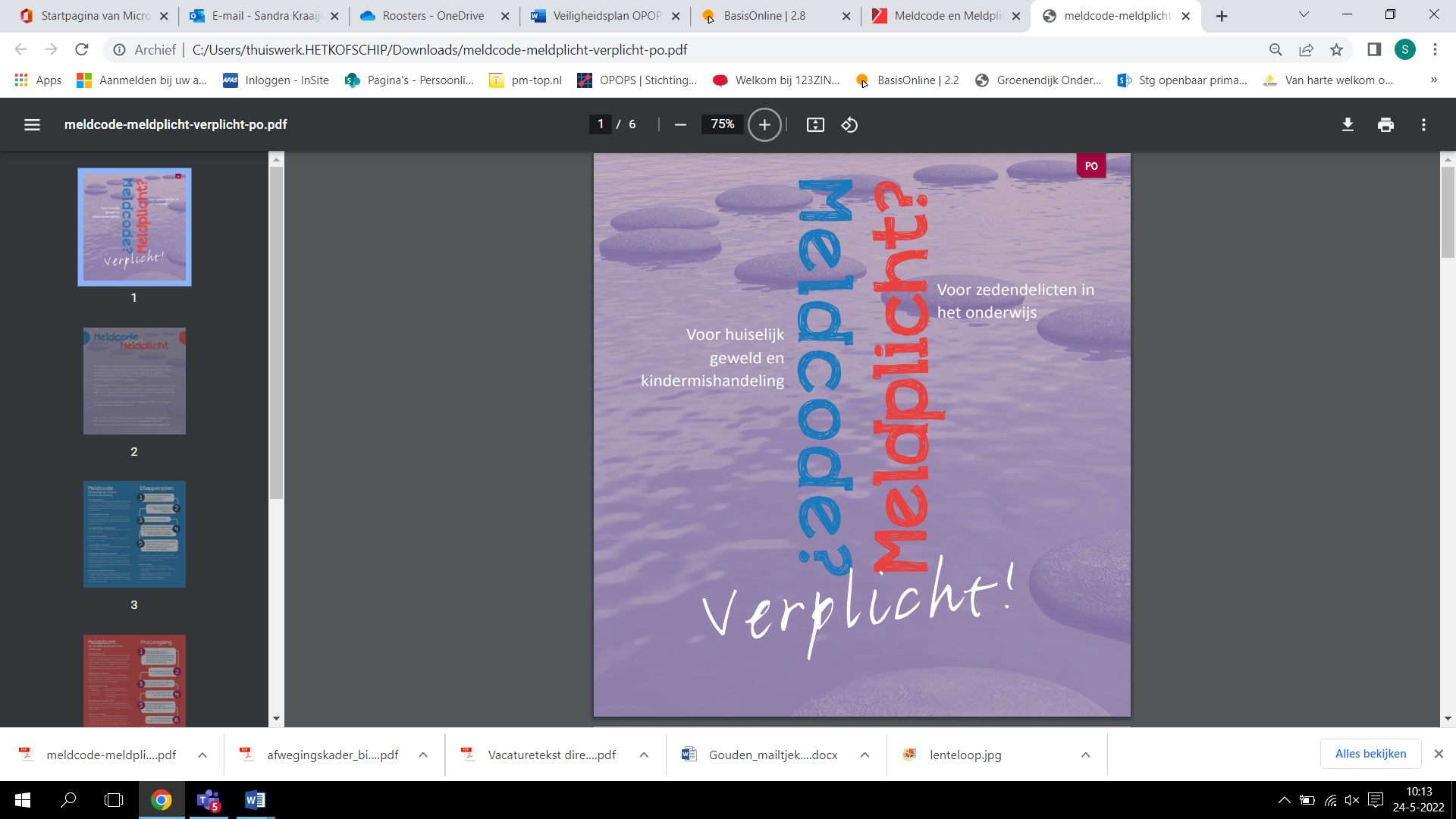 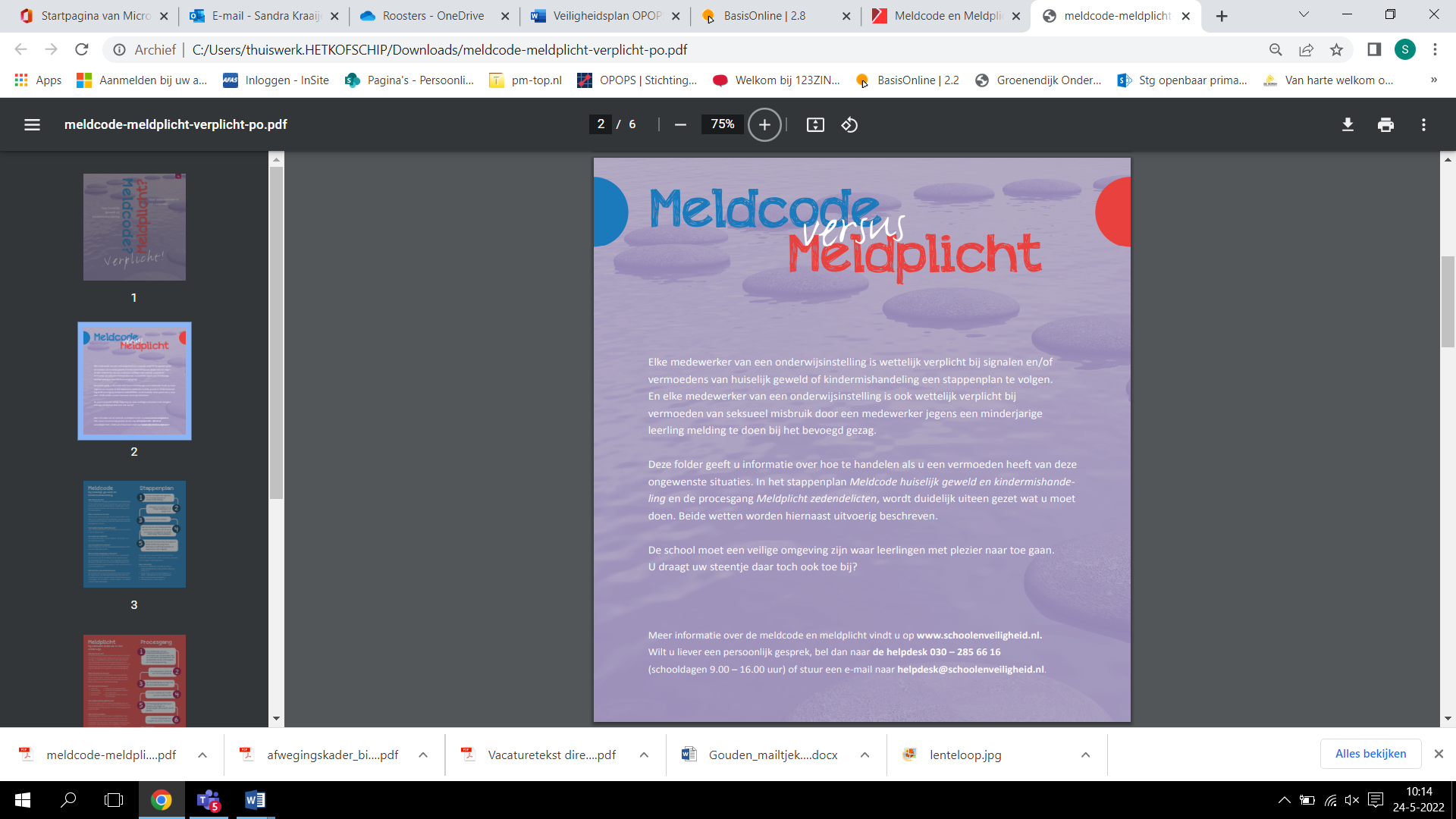 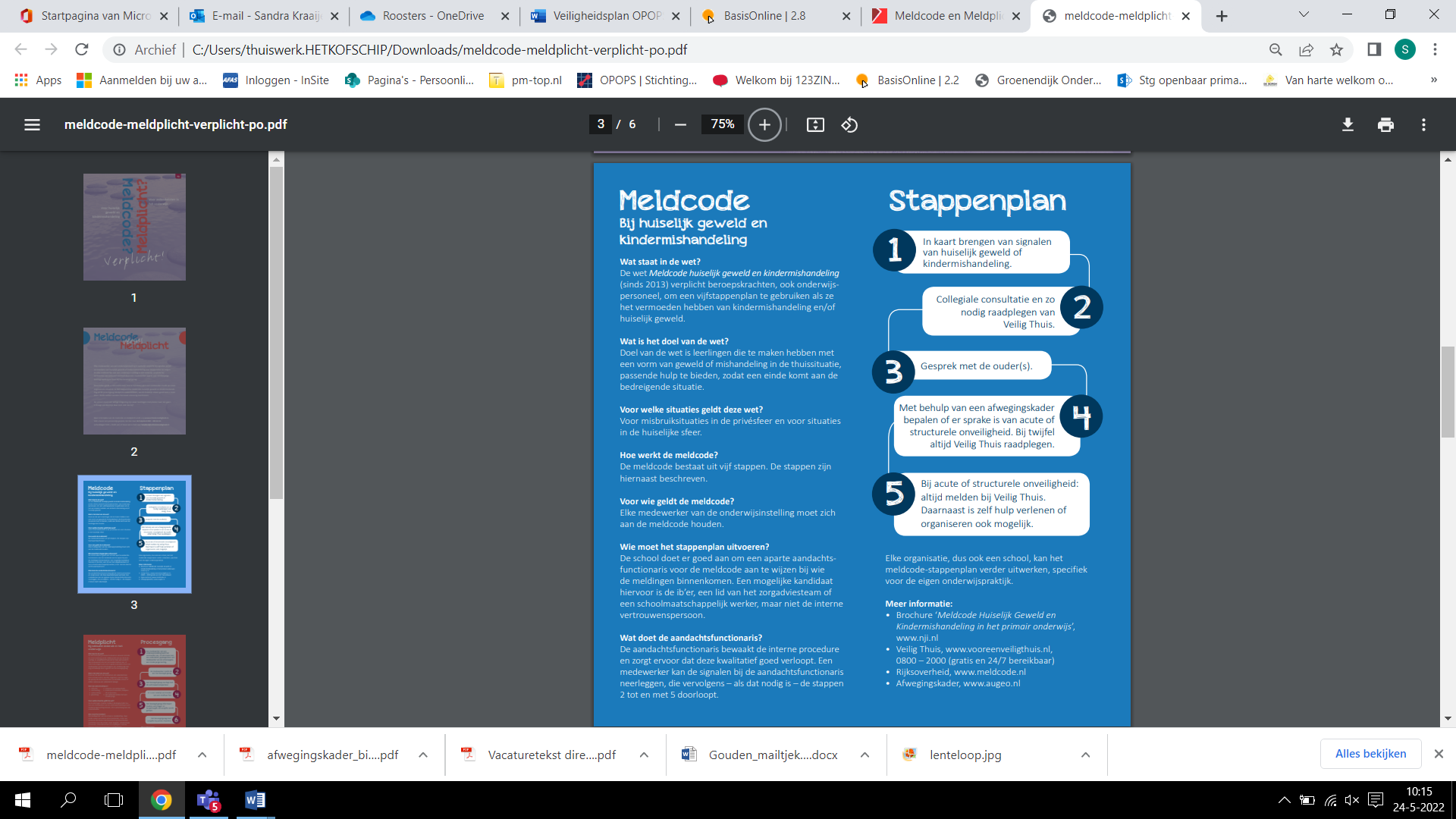 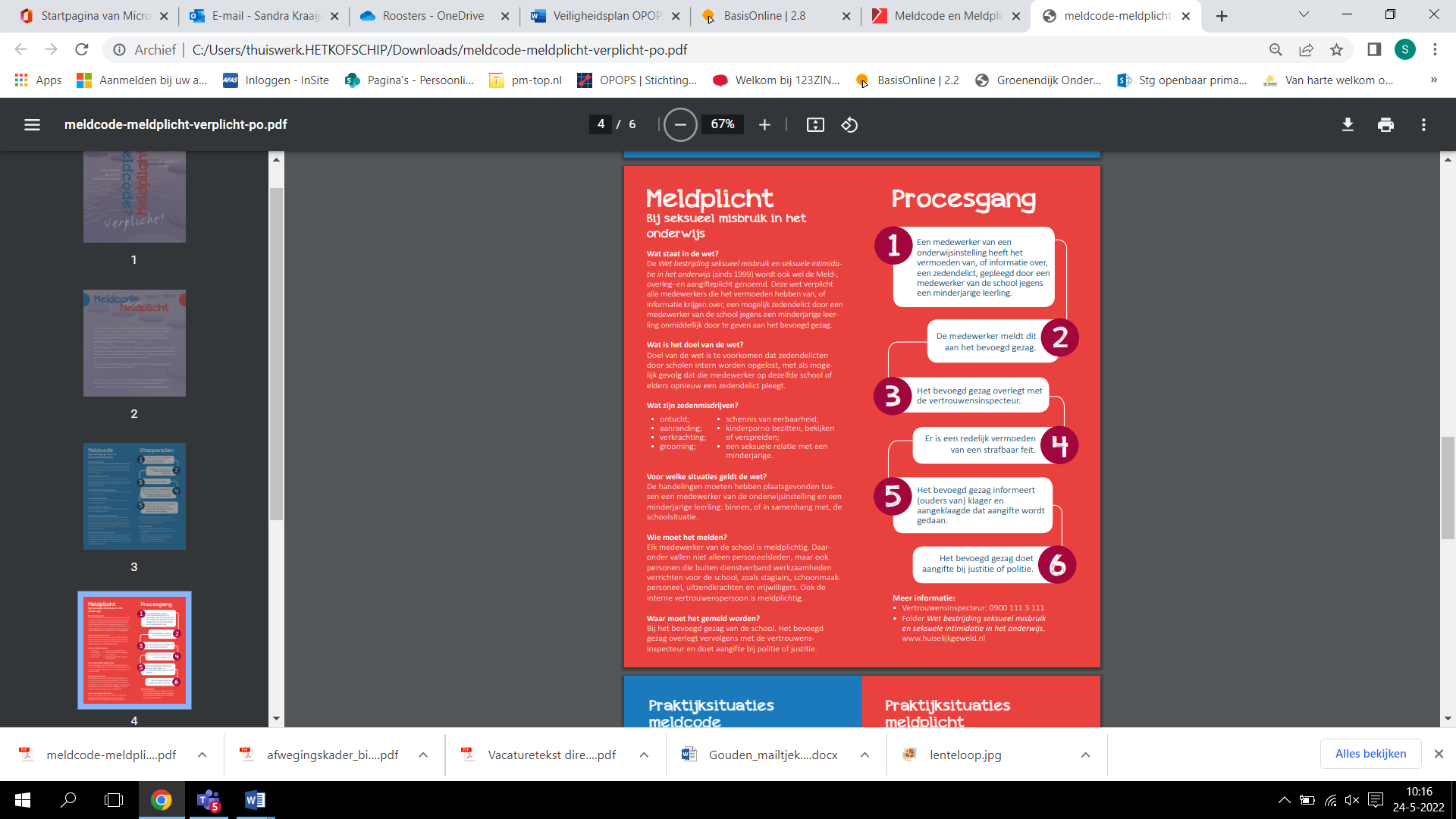 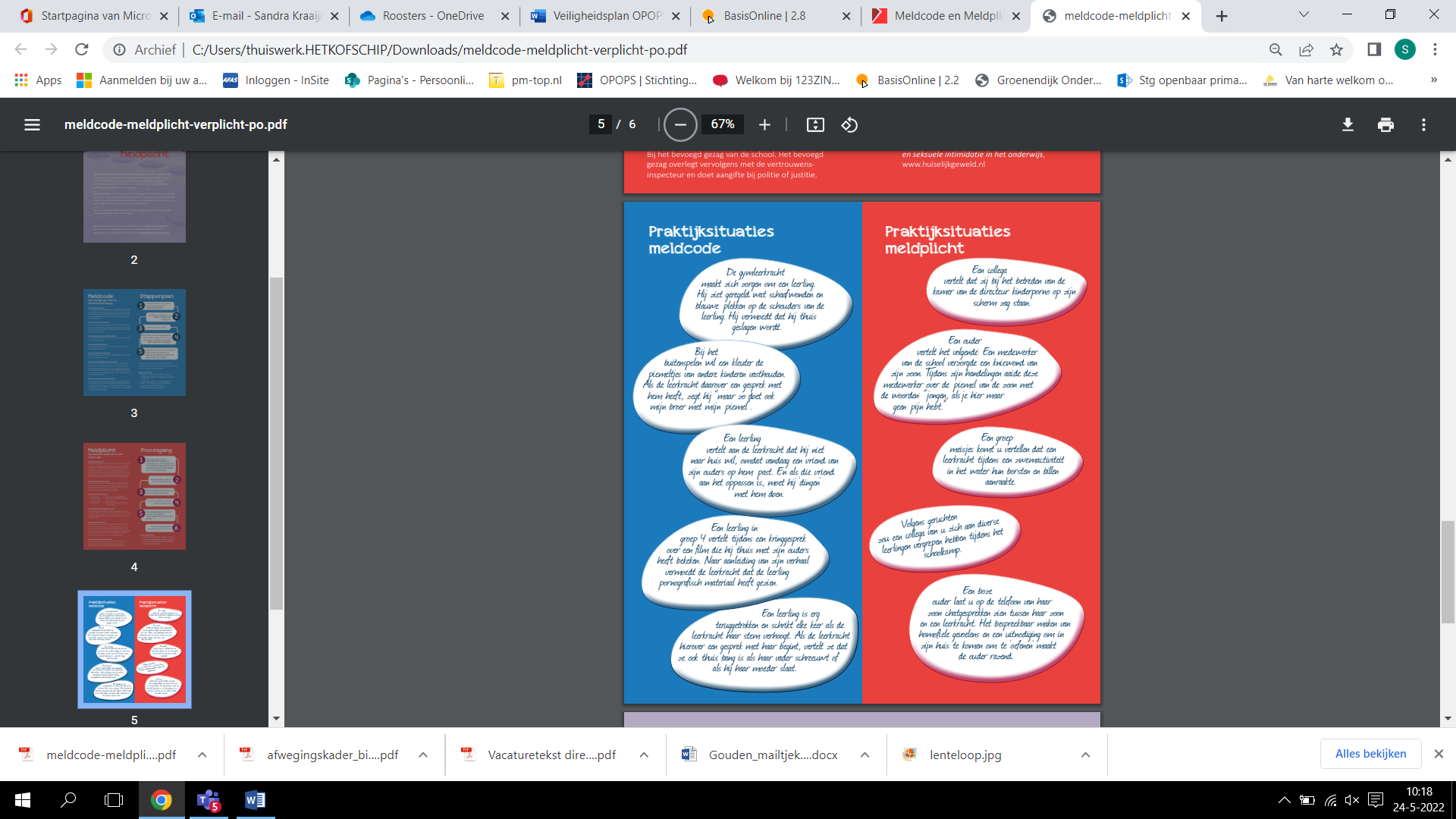 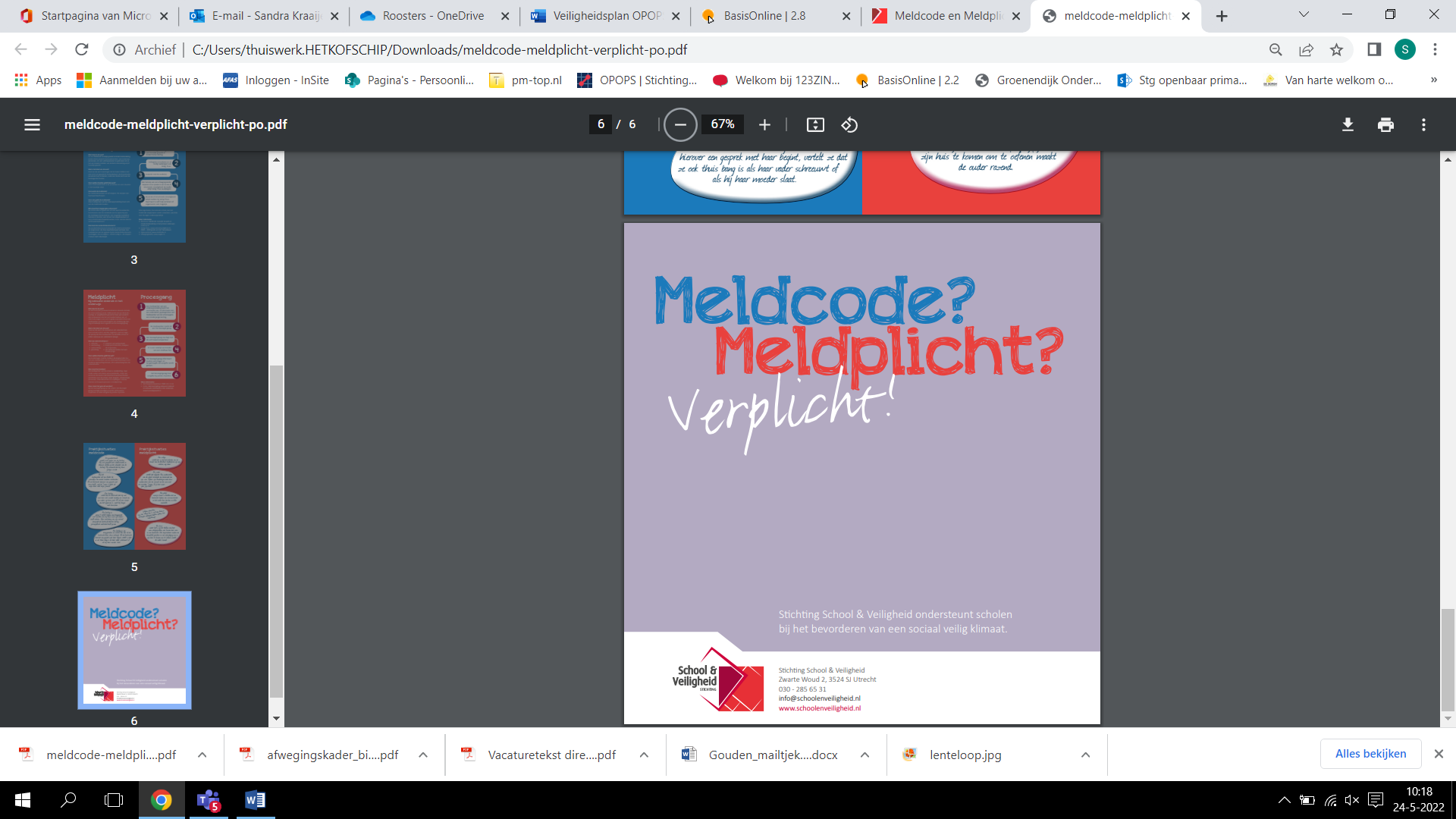 12. Protocol medisch handelen en medicijnverstrekking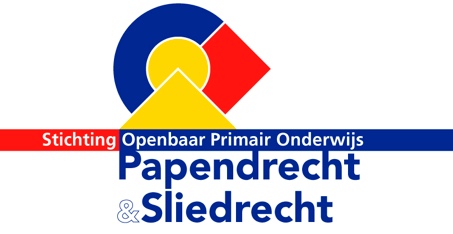 	ProtocolMedicijnverstrekking enMedische handelingen InhoudsopgaveInhoud1.	Inleiding	32.	Het kind wordt ziek op school	43.	Medicijnverstrekking	53.1.	Het verstrekken van medicijnen op verzoek niet vallend onder BIG	53.2.	Het opbergen van medicijnen op school	64.   Medische handelingen	74.1.   Medische handelingen	74.2	Toelichting bij handelingswijze vallend onder de wet BIG	74.	Calamiteiten	94.1.	Richtlijnen hoe te handelen bij een calamiteit	95.	Toestemmingsformulieren	105.1 Toestemming tot handelswijze “kind wordt ziek of raakt gewond op school”.	105.2.	Afspraken tot het uitvoeren van medische handelingen op school, niet   uitgevoerd door de school	105.3.	Toestemming tot medicijnverstrekking op verzoek	105.4.	Voorbeeld bekwaamheidsverklaring	10InleidingLeerkrachten op school worden regelmatig geconfronteerd met leerlingen die klagen over pijn die meestal met eenvoudige middelen te verhelpen is, zoals hoofdpijn, buikpijn, oorpijn of pijn ten gevolge van een insectenbeet.Ook krijgt de schoolleiding steeds vaker het verzoek van ouder(s)/ verzorger(s) om hun kinderen de door een arts voorgeschreven medicijnen toe te dienen. (Voor de leesbaarheid van het stuk zullen we hierna spreken over ouders wanneer wij ouder(s) en verzorger(s) bedoelen).Een enkele keer wordt werkelijk medisch handelen van leerkrachten gevraagd zoals het geven van sondevoeding, het toedienen van een zetpil, het geven van een injectie, het prikken van een bloedsuiker etcetera. Met de komst van Passend onderwijs is het zeer waarschijnlijk dat wij meer met deze vragen te maken krijgen. Het uitvoeren van medische handelingen op school brengt risico’s met zich mee, ook op juridisch gebied. Leerkrachten begeven zich dan op een terrein waarvoor zij niet gekwalificeerd zijn. Leerkrachten en schoolleiding moeten zich realiseren dat wanneer zij fouten maken of zich vergissen zij voor deze handelingen aansprakelijk gesteld kunnen worden.Daarom geeft OPOPS middels dit protocol richtlijnen aan hoe scholen in dezesituaties te handelen. In de praktijk zal bij spoedgevallen altijd een afweging tussen protocol en pragmatiek moeten plaatsvinden. Dit protocol van OPOPS is gebaseerd op een standaard protocol van de PO-raad, welke weer gebaseerd is op een protocol uit 2007 dat destijds tot stand kwam na overleg met: Landelijke vereniging van Artsen in Dienstverband (LAD);Stichting Rechtsbijstand Gezondheidszorg (SRG);Vereniging van Artsen (VVAA);Nederlandse Vereniging Jeugdgezondheidszorg (NVJG);Inspectie Jeugdgezondheidszorg (inspectie JGZ).Tevens is gebruik gemaakt van het protocol Medicijnverstrekkingen en medisch handelen op de basisschool van de GGD Groningen van juli 2012.OPOPS kan in beide gemeenten een beroep doen op de kennis bij JongJGZ. Papendrecht: JGZ-papendrecht@jongjgz.nl, tel 088-5664549Sliedrecht: JGZ-sliedrecht@jongjgz.nl tel 088-5664549 (Bonkelaarhuis)Er zijn vier te onderscheiden situaties die zich kunnen voordoen:Het kind wordt ziek op schoolHet verstrekken van medicijnen op verzoekMedische handelingenEr ontstaat een calamiteitOp de volgende pagina's wordt elk onderdeel beschreven. Deze protocolformulieren zijn verplicht om in te vullen en na te leven.Het kind wordt ziek op schoolIndien een leerling ziek wordt of een ongeluk krijgt op school moet de leerkracht direct bepalen hoe hij moet handelen. Regelmatig komt een kind ’s morgens gezond op school en krijgt tijdens de les last van hoofd-, buik-, of oorpijn. Ook kan het door een insect gestoken worden. In zijn algemeenheid is een leerkracht niet deskundig om een juiste diagnose te stellen. De grootst mogelijke terughoudendheid is hier dan ook geboden. Uitgangspunt moet zijn dat geen medicijnen worden verstrekt en dat een kind dat ziek is naar huis moet. De schoolleiding zal, in geval van ziekte, altijd contact op moeten nemen met de ouders om te overleggen wat er moet gebeuren (is er iemand thuis om het kind op te vangen, wordt het kind gehaald, moet het naar de huisarts, etc.).Ook wanneer een leerkracht inschat dat het kind bij een eenvoudig middel gebaat is, dan nog is het gewenst om altijd eerst contact te zoeken met de ouders. Het beste is het kind zelf met de ouders te laten bellen. Vraag daarna om toestemming aan de ouders om een bepaald middel (b.v. paracetamol) te verstrekken.Problematisch is het wanneer de ouders en andere, door de ouders aangewezen vertegenwoordigers, niet te bereiken zijn. Het kind kan niet naar huis, ook kunnen medicijnen niet met toestemming van de ouders verstrekt worden.De leerkracht kan dan besluiten, eventueel na overleg met een collega, om zelf een eenvoudig middel te geven. Daarnaast moet hij inschatten of niet alsnog een (huis)arts geraadpleegd moet worden. Raadpleeg bij twijfel altijd een arts. Zo kan bijvoorbeeld een ogenschijnlijk eenvoudige hoofdpijn een uiting zijn van een veel ernstiger ziektebeeld. Het blijft dan zaak het kind voortdurend te observeren. Enkele zaken waar u op kunt letten zijn: toename van pijn; misselijkheid;verandering van houding (bijvoorbeeld in elkaar krimpen);verandering van de huid (bijvoorbeeld erg bleke of hoogrode kleur) enverandering van gedrag (bijvoorbeeld onrust, afnemen van alertheid). Realiseer u dat u geen arts bent en raadpleeg bij twijfel altijd een (huis)arts. Als die niet bereikbaar is, bel dan 112. Dit geldt met name wanneer de pijn blijft of de situatie verergert. De zorgvuldigheid die u hierbij in acht moet nemen is dat u handelt alsof het uw eigen kind is.  Zorg dat het kind niet alleen blijft bij het organiseren van hulp en/of opvang.Tips: zorg dat de waarschuwingsnummers (van ouders/verzorgers) in de leerlingen-administratie staan en jaarlijks worden geactualiseerd; zorg voor een verantwoordelijke voor het invoeren van wijzigingen als ouders dit doorgeven via directie of administratie; zorg voor een uitdraai voorin de klassenboeken zodat elke docent de waarschuwingsnummers meteen ter beschikking heeft; neem in deze lijst ook bekende gegevens m.b.t. allergieën en/of medicijngebruik op (zoals deze door de ouders gemeld werden bij aanmelding) enmaak van levensbedreigende zaken (bijv. een noten- of bijensteekallergie) een 	aparte vermelding in een gekleurd veld op de lijst. 

Het formulier Toestemming handelswijze "het kind wordt ziek of raakt gewond op school” wordt bij inschrijving gevuld, al dan niet als bijlage bij het inschrijfformulier van de school.Medicijnverstrekking De schoolleiding krijgt steeds vaker het verzoek van ouder(s)/verzorger(s) om hun kinderen de door een arts voorgeschreven medicijnen toe te dienen. Te denken valt aan pufjes voor astma, antibiotica of toedienen van een zetpil (suppositorium) bij toevallen (een aanval van epilepsie).  Een enkele keer wordt medisch handelen van leerkrachten gevraagd zoals het geven van sondevoeding of het geven van een injectie. Dit zijn handelingen die vallen onder de wet BIG.   De schoolleiding aanvaardt met het verrichten van dergelijke handelingen een aantal verantwoordelijkheden. Leerkrachten begeven zich dan op een terrein waarvoor zij niet gekwalificeerd zijn. Met het oog op de gezondheid van het kind is het van groot belang dat zij in dergelijke situaties zorgvuldig handelen. Zij moeten daarbij over de vereiste bekwaamheid beschikken. Leerkrachten en schoolleiding moeten zich realiseren dat, wanneer zij fouten maken of zich vergissen zij voor medische handelingen aansprakelijk gesteld kunnen worden. Het verstrekken van medicijnen op verzoek niet vallend onder BIGKinderen krijgen soms medicijnen of andere middelen voorgeschreven die zij een aantal malen per dag moeten gebruiken, dus ook tijdens schooluren. Te denken valt bijvoorbeeld aan bovengenoemde pufjes voor astma, antibiotica of een spuit voor behandeling van allergieën en zetpillen (zijnde handelingen die niet onder de wet BIG vallen). Ouders vragen dan aan de schoolleiding of een leerkracht deze middelen wil verstrekken. In deze situatie is altijd de schriftelijke toestemming van de ouders een verplichte voorwaarde voor handelen.Meestal gaat het niet alleen om eenvoudige middelen, maar ook om middelen die bij onjuist gebruik tot schade van de gezondheid van het kind kunnen leiden.Daarom dient schriftelijk te worden vastgelegd om welke medicijnen het gaat, hoe vaak en in welke hoeveelheden ze moeten worden toegediend en op welke wijze dat dient te geschieden. Ook dient de periode vastgelegd te worden waarin de medicijnen moeten worden verstrekt, de wijze van bewaren, opbergen en de wijze van controle op de vervaldatum. Ouders geven hierdoor duidelijk aan wat zij van de schoolleiding en de leerkrachten verwachten en die weten op hun beurt weer precies wat ze moeten doen en waar ze verantwoordelijk voor zijn.Een personeelslid kan weigeren de medicijnen te verstrekken indien de bijbehorende verantwoordelijkheid te zwaar op hem/haar drukt. Tenzij de directeur anders oordeelt zal dan een andere oplossing gezocht moeten worden voor de medicijntoediening.Wanneer het gaat om het verstrekken van medicijnen gedurende een lange periode moet regelmatig, maar tenminste 1 x per kwartaal jaar, met ouders overlegd worden over de ziekte en het daarbij behorende medicijn gebruik op school. Enkele praktische adviezen:Neem de medicijnen alleen in ontvangst wanneer ze in de originele verpakking zitten en uitgeschreven zijn op naam van het betreffende kindLees goed de bijsluiter zodat u op de hoogte bent van eventuele bijwerkingen van het medicijnNoteer, per keer, op een aftekenlijst dat u het medicijn aan het betreffende kind 	gegeven heeft. Mocht de situatie zich voordoen dat een kind niet goed op een medicijn reageert of dat er onverhoopt toch een fout gemaakt wordt bij de toediening van een medicijn bel dan direct met de huisarts of specialist in het ziekenhuis. Bel bij een ernstige situatie direct het alarmnummer 112. Zorg in alle gevallen dat u duidelijk alle relevante gegevens bij de hand hebt, zoals: naam, geboortedatum, adres, huisarts en/ of specialist van het kind, het medicijn dat is toegediend, welke reacties het kind vertoont en eventueel welke fout is gemaakt.Het opbergen van medicijnen op schoolHet bewaren van medicijnen op school moet tot een minimum worden beperkt. Het is verstandig hiervoor één persoon aan te wijzen die verantwoordelijk is voor het beheer. De medicijnen dienen in een kast (liefst afgesloten; koelkast indien dit nodig is) te worden bewaard. In geen geval medicijnen bewaren in het bureau van de leerkracht. De bureaula gaat te vaak open en het gevaar kan bestaan dat leerlingen de medicijnen kunnen meenemen.  Bijvoorbeeld ook het aanvullen van de EHBO-doos op school kan onder het beheer van deze verantwoordelijke persoon vallen. Over de aanbevolen inhoud van de verbanddoos kunt u informatie krijgen bij de GGD. 4.   Medische handelingen 4.1.   Medische handelingenIn hoog uitzonderlijke gevallen zullen ouders aan schoolleiding en leerkrachten vragen handelingen te verrichten die vallen onder medisch handelen (BIG-handelingen). Te denken valt daarbij aan het geven van sondevoeding of het meten van de bloedsuikerspiegel bij suikerpatiënten door middel van een vingerprikje. In zijn algemeenheid worden deze handelingen door een Thuiszorgorganisatie of de ouders zelf op school verricht. In sommige gevallen kan er sprake zijn van een PGB (persoonsgebonden budget). In zeer uitzonderlijke situaties, vooral als er sprake is van een situatie die al langer bestaat, wordt door de ouders wel eens een beroep op de schoolleiding en de leerkrachten gedaan.OPOPS heeft besloten dat deze handelingen, gezien de bijbehorende verantwoordelijkheid en risico's van aansprakelijkheid, in de regel niet uitgevoerd mogen worden door leerkrachten of ander (niet medisch) personeel van de stichting. In zeer uitzonderlijke situaties en na voorafgaand overleg tussen de directie, ouders en een of enkele individuele personeelsleden kan hierop een uitzondering worden gemaakt. Belangrijk is, als daartoe besloten wordt, per situatie van tevoren stil te staan bij de consequenties. Dit moet dan zorgvuldig worden vastgelegd en regelmatig geëvalueerd. Voor elke afzonderlijke situatie geldt dat, indien op een school men bereid is hiertoe over te gaan, daar toestemming van de bestuurder voor nodig is.Het zal duidelijk zijn dat de ouders voor dergelijke ingrijpende handelingen hun schriftelijke toestemming moeten geven. Zonder toestemming van de ouders kan een schoolleiding of leerkracht al helemaal niets doen. Gezien de verantwoordelijkheid stelt OPOPS het toekijken bij medische handelingen gelijk aan de uitvoering van de medische handeling zelf. Ook hiervoor moet dus een bekwaamheidsverklaring (zie 4.2) aanwezig zijn voordat men hiertoe over gaat.Indien tot BIG-handeling of toekijken op BIG-handeling besloten wordt zal dit besluit jaarlijks opnieuw vastgelegd moeten worden. Te allen tijde kan een school deze verantwoordelijkheid ongedaan maken na overleg met de bestuurder. Toelichting bij handelingswijze vallend onder de wet BIGDe Wet Beroepen in de Individuele Gezondheidszorg (Wet BIG) regelt wie wat mag doen in de Gezondheidszorg. De wet BIG is bedoeld voor beroepsbeoefenaren in de gezondheidszorg en geldt als zodanig niet voor onderwijzend personeel.  Deze handelingen mogen in principe slechts worden uitgevoerd door artsen en verpleegkundigen. Anderen dan artsen kunnen deze medische handelingen alleen verrichten in opdracht van een arts. De betreffende arts moet zich er dan van vergewissen dat degene die niet bevoegd is, wel de bekwaamheid bezit om die handelingen te verrichten. Delegeren van het verrichten van deze handelingen aan leerkrachten kan dus wel, maar moet met grote zorgvuldigheid worden omgeven.Een specialist kan een leerkracht handelingsbekwaam achten. De leerkracht moet een gedegen instructie krijgen hoe hij de BIG - handeling moet uitvoeren van een BIG-geregistreerde professional (meestal de behandelend arts of verpleegkundige). Het naar tevredenheid uitvoeren van deze handeling moet door deze BIG-geregistreerde professional schriftelijk worden vastgelegd (met handtekening) in een bekwaamheidsverklaring. Op deze manier wordt een zo optimaal mogelijke zekerheid aan kind, ouders, leerkracht en schoolleiding gewaarborgd. Ook voor de verzekeraar van de school zal zo duidelijk zijn dat er zo zorgvuldig mogelijk is gehandeld. Dit betekent dat een leerkracht in opdracht van een arts moet handelen die hem bekwaam heeft verklaard voor het uitvoeren van een BIG –handeling.Dit heeft echter niet het gevolg dat de leerkracht niet meer aansprakelijk is voor zijn handelen; deze blijft aansprakelijk. De arts blijft medeverantwoordelijk. Het volgen van de werkwijze van dit protocol sluit derhalve niet uit dat de leerkracht aansprakelijk gesteld en vervolgd zou kunnen worden bij calamiteiten. Het betreft dan een civielrechtelijke aansprakelijkheid. Zelfs als ouders de leerkracht toestemming hebben gegeven tot het uitvoeren van medische handelingen bij hun kind kan de leerkracht verantwoordelijk worden gesteld. Het schoolbestuur is echter verantwoordelijk voor datgene wat de leerkracht doet. Kan een schoolbestuur een bekwaamheidsverklaring van een arts overleggen, dan kan niet bij voorbaat worden aangenomen dat de schoolleiding onzorgvuldig heeft gehandeld.  OPOPS is voor de risico's die verbonden zijn aan deze medische handelingen verzekerd via haar beroepsaansprakelijkheidsverzekering. Voorwaarde is dat er gehandeld wordt conform wet BIG (zijnde toestemming van de ouders en verklaring van bekwaamheid).De schoolleiding kan in extreme situaties kiezen of zij wel of geen medewerking verleent aan het geven van medicijnen of het uitvoeren van een medische (BIG) handeling. Voor de individuele leerkracht geldt dat hij/zij mag weigeren handelingen (al dan niet vallend onder de wet BIG) uit te voeren waarvoor hij zich niet bekwaam acht. Dit is conform het arbeidsrecht.Het is dus van belang om deze bekwaamheidsverklaring schriftelijk vast te leggen en ook steeds na te gaan of de leerkracht zich daarnaast ook bekwaam acht. Een leerkracht die wel een bekwaamheidsverklaring heeft, maar zich niet bekwaam acht - bijvoorbeeld omdat hij deze handeling al een hele tijd niet heeft verricht - zal deze handeling niet dienen uit te voeren. Een leerkracht die onbekwaam en/of zonder opdracht van een arts deze handelingen verricht is niet alleen civielrechtelijk aansprakelijk (betalen van schadevergoeding), maar ook strafrechtelijk (mishandeling). Het schoolbestuur kan op zijn beurt als werkgever eveneens civiel - en strafrechtelijk aansprakelijk gesteld worden. Een leerkracht is dus te allen tijde aansprakelijk te stellen indien er een calamiteit heeft plaats gevonden ten gevolge van zijn handelen. Echter met dien verstande dat bij zorgvuldig handelen met een bekwaamheidsverklaring van een arts tot het verrichten van een voorbehouden medische handeling (BIG) het wel degelijk zal uitmaken voor de juridische beoordeling in geval van een calamiteit of er zorgvuldig is gehandeld. Met andere woorden, of er een bekwaamheidsverklaring aanwezig was en een toestemmingsverklaring van de ouders tot het verrichten van de verrichte BIG handeling. Een schoolbestuur heeft het recht geen medewerking te geven aan het verrichten van medische handelingen (BIG) door leerkrachten op school.CalamiteitenMocht zich onverhoopt, ten gevolge van een medische handeling (of om andere redenen), een calamiteit voordoen stel u dan direct in verbinding met de huisarts en/of specialist van het kind. Bel bij een ernstige situatie direct het landelijk alarmnummer 112. Zorg ervoor dat u alle relevante gegevens van het kind bij de hand heeft, zoals: naam, geboortedatum, adres, huisarts en specialist van het kind. Meldt verder bij welke handeling de calamiteit zich heeft voorgedaan en welke verschijnselen bij het kind waarneembaar zijn. De wet BIG is niet van toepassing indien er sprake is van een noodsituatie. Iedere burger wordt dan geacht te helpen naar beste weten en kunnen.  Richtlijnen hoe te handelen bij een calamiteithet toedienen van medicijnen aan een kindhet uitvoeren van een medische handelingLaat het kind niet alleen. Probeer rustig te blijven. Observeer het kind goed en probeer het gerust te stellenWaarschuw een volwassene (of laat één van de kinderen een volwassene ophalen waarbij u duidelijk instrueert wat het kind tegen de volwassene moet zeggen)Bel direct de huisarts en/ of de specialist van het kindBel bij een ernstige situatie direct het landelijk alarmnummer 112Geef door naar aanleiding van welk medicijn of "medische" handeling de calamiteit zich heeft voorgedaan (eventueel welke fout is gemaakt)Zorg ervoor dat u alle relevante gegevens van het kind bij de hand hebt (of laat ze direct door iemand opzoeken) zoals:Naam van het kindGeboortedatumAdresTelefoonnummer van ouders en/ of andere, door de ouders aangewezen,
    persoonNaam + telefoonnummer van huisarts/ specialistZiektebeeld waarvoor medicijnen of medische handeling nodig zijn
•	Bel de ouders (bij geen gehoor een andere, door de ouders aangewezen persoon):Leg duidelijk uit wat er gebeurd is.Vertel, indien bekend, wat de arts heeft gedaan/ gezegd.In geval van opname, geef door naar welk ziekenhuis het kind is gegaan.Toestemmingsformulieren12.5.1. Toestemming tot handelswijze “kind wordt ziek of raakt gewond op              school”.12.5.2. Afspraken met betrekking tot het uitvoeren van medische handelingen              op school, niet uitgevoerd door de school12.5.3 Toestemming tot medicijnverstrekking op verzoek12.5.4 Voorbeeld bekwaamheidsverklaring12.6	 Standpunt bestuur van OPOPS12.5.1.	Toestemming tot handelswijze “kind wordt ziek of raakt 	gewond op school”.12.5.2. Afspraken tot het uitvoeren van medische handelingen op 	school12.5.3. Toestemming tot medicijnverstrekking op verzoek* In de kolom “wijze van toediening” s.v.p. duidelijk aangeven hoe het middel gegeven moet worden. Bijvoorbeeld: via de mond, oog, oor, rectaal, voor/na de maaltijd, wel/niet met melkproducten, zittend/op schoot/liggend/staand etc. 12.5.4. Voorbeeld bekwaamheidsverklaringBijlage 12.6	Standpunt van het bestuur van OPOPSAls personeelsleden zouden worden betrokken bij de zorg rond een (chronisch) zieke leerling, dan zouden zij daarmee partners in die zorg worden. In zo'n geval zou het voor kunnen komen dat personeelsleden gevraagd worden om een medische handeling bij een leerling uit te voeren, waartoe zij niet bekwaam zijn. Deze, niet alledaagse, positie van een personeelslid wordt door het bestuur uiterst serieus genomen. Daarom vindt het bestuur van OPOPS dat haar personeelsleden in principe geen medische handelingen mogen uitvoeren.In zeer uitzonderlijke situaties en na voorafgaand overleg tussen de bestuurder, directie, ouders en een of enkele personeelslid/-leden, kan een uitzondering worden gemaakt, die dan zorgvuldig moet worden vastgelegd en regelmatig moet worden geëvalueerd. Soms verdient het dan aanbeveling een personeelslid een bekwaamheidsverklaring te laten halen. Heeft een personeelslid namelijk geen bekwaamheidsverklaring, dan kan hij bij onoordeelkundig handelen aangesproken worden voor de aangerichte schade. Het personeelslid dat onbekwaam en/of zonder opdracht van een arts een medische handeling (BIG) verricht is niet alleen civielrechtelijk aansprakelijk (betalen van schadevergoeding), maar ook strafrechtelijk (mishandeling). Het schoolbestuur kan op zijn beurt als werkgever eveneens civiel- en strafrechtelijk aansprakelijk gesteld worden.Deel BSchool specifieke bijlagen obs de ViermasterBeleidsplan burgerschap en sociale cohesie Gedragsprotocol  obs de ViermasterAnti-pestprotocol obs de ViermasterAnalyse en conclusie naar aanleiding van venster afname november 2022Ontruimingsplan OBS de ViermasterHuishoudelijk reglement OR OBS de ViermasterBijlage 1Beleidsplan  Burgerschap  en Sociale Cohesie schooljaar 2021-2022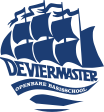 OBS de Viermaster Papendrecht Inhoudsopgave Inleiding 1. Onze visie op burgerschap en sociale cohesie 2. Doelen van ons burgerschapsonderwijs 3. Leerplan burgerschapsvorming 4. Opbrengsten van ons burgerschapsonderwijs Bijlage 1 Inventarisatie activiteiten Burgerschap 2020-2021 Bijlage 2 Kwaliteitskaart Actief Burgerschap en Sociale Integratie 2020-2021 Inleiding Huidige wetgeving Met ingang van 1 augustus is de wettelijke opdracht burgerschap aangescherpt. Daarmee is de opdracht aan scholen duidelijk en stevig verankerd. De burgerschapsopdracht voor basisscholen is om bij te dragen aan actief burgerschap en sociale cohesie. De opdracht is in de wet als volgt geformuleerd: Het onderwijs bevordert actief burgerschap en sociale cohesie op doelgerichte en samenhangende wijze, waarbij het onderwijs zich in ieder geval herkenbaar richt op: a) Het bijbrengen van respect voor en kennis van basiswaarden van de democratische rechtsstaat, zoals verankerd in de Grondwet, en de universeel geldende fundamentele rechten en vrijheden van de mens, en het handelen naar deze basiswaarden op school; b) het ontwikkelen van de sociale en maatschappelijke competenties die de leerling in staat stellen deel uit te maken van en bij te dragen aan de Nederlandse democratische samenleving; en c) het bijbrengen van kennis over en respect voor verschillen in godsdienst, levensovertuiging, politieke gezindheid, afkomst, geslacht, handicap of seksuele gerichtheid alsmede de waarde dat gelijke gevallen gelijk behandeld worden. 3a. Het bevoegd gezag draagt zorg voor een schoolcultuur die in overeenstemming is met de waarden, bedoeld in het derde lid, onderdeel a, creëert een omgeving waarin leerlingen worden gestimuleerd actief te oefenen met de omgang met en het handelen naar deze waarden en draagt voorts zorg voor een omgeving waarin leerlingen en personeel zich veilig en geaccepteerd weten, ongeacht de in het derde lid, onder c, genoemde verschillen. WPO, artikel 8, derde lid Scholen hebben ruimte om zelf inhoud en vorm te geven aan burgerschapsonderwijs. De scholen hebben daarmee eigenaarschap en ruimte om rekening te houden met de eigen identiteit. De gemeenschappelijke kern is een verplicht uitgangspunt voor alle scholen: Kennis van de democratie en de rechtstaat, alsmede de grondrechten (kerndoel 36, 37, 38 en 39). Kennis van, inzicht in de werking van en respect voor de achterliggende abstracte basiswaarden, ook in hun onderlinge verband:  Vrijheid: alle mensen in Nederland zijn vrij om te denken en te doen wat ze willen, zolang ze daarbij de vrijheid en gelijkwaardigheid van anderen respecteren. Gelijkwaardigheid: iedereen in Nederland is gelijkwaardig aan elkaar en is gelijk voor de wet. Solidariteit: gemeenschappelijke waarden die betrekking hebben op de omgang tussen mensen, zoals respect, verdraagzaamheid, integriteit en verantwoordelijkheidszin. Het ontwikkelen van sociale en maatschappelijke competenties: voor basisschoolleerlingen betekent dit concreet de begeleiding bij de sociale en emotionele ontwikkeling, naarmate kinderen ouder worden, komen daar complexere maatschappelijke vraagstukken bij. Een respectvolle oefenplaats bieden waarin actief geoefend kan worden met de basiswaarden en burgerschapsvaardigheden geïnternaliseerd worden. Dat wil zeggen het in praktijk brengen van burgerschap. Actieve bevordering van autonomie, vrijheid van meningsuiting, het gelijkheidsbeginsel, verdraagzaamheid, begrip en verantwoordelijkheidsbesef, het afwijzen van onverdraagzaamheid en discriminatie. Definitie van begrippen  (bron: brochure Burgerschap op e basisschool (PO-raad en Stichting School & Veiligheid, juli 2021) Actief burgerschap is de bereidheid en het vermogen om deel uit te maken van de Nederlandse samenleving en daaraan een actieve bijdrage te leveren Sociale cohesie legt de nadruk op gelijkwaardigheid en gedeelde waarden ongeacht ieders achtergrond. Het gaat om leren samenleven met elkaar. Dat alle burgers deelnemen aan de maatschappij en bekend zijn met en betrokken bij uitingen van de Nederlandse cultuur in haar verscheidenheid. Betekenis van de wet voor de Viermaster De wet ten aanzien van burgerschap en sociale cohesie heeft voor de school drie herkenbare begrippen: ‘doelgericht’, ‘samenhangend’ en ‘herkenbaar’. Dat betekent: Een heldere visie op burgerschap in samenhang met ons schoolbeleid. Het formuleren van heldere burgerschapsdoelen. Een leerplan met concreet uitgewerkte leerdoelen, uitgedrukt in kennis, houding en vaardigheden. Het volgen van de opbrengsten van ons burgerschapsonderwijs, het in kaart brengen van de leerresultaten en waar nodig onze aanpak aanpassen. Verantwoording afleggen in ons schoolplan en onze schoolgids. In de volgende hoofdstukken zullen deze punten nader worden uitgewerkt. Onze visie op burgerschap en sociale cohesie Missie Het is onze missie om de leerlingen voor te bereiden op hun maatschappelijk functioneren nu en in de toekomst. Ons onderwijs draagt eraan bij dat onze leerlingen opgroeien tot zelfstandige en verantwoordelijke mensen met respect voor anderen. Visie De school is een belangrijke plaats voor kinderen. Het biedt leerlingen onderwijs in de eerste jaren van hun leven. Ze leren wie ze zijn en wat ze belangrijk vinden en komen in contact met allerlei overtuigingen. Op school verwerven zij kennis en maken zij kennis met leeftijdsgenoten. Zowel kennisaspecten (kwalificatie) als het ontwikkelen van sociale vaardigheden en het inzicht hebben in sociale verhoudingen (socialisatie) zijn hierbij van belang. Kinderen leren na te denken over wat goed of fout is en welke argumenten hieraan ten grondslag liggen. Door te reflecteren op gemaakte keuzes leren ze zichzelf en de waarden die ze belangrijk vinden steeds beter kennen (persoonsvorming). Wij willen bijdragen aan de ontwikkeling om een goed mens te worden. Onze visie op burgerschap en sociale cohesie hebben wij in ons schoolplan als volgt geformuleerd: Kinderen leren en ontwikkelen op school competenties die nodig zijn om in allerlei situaties op een goede manier met anderen om te gaan en bij te dragen aan de samenleving. Dit zijn vaardigheden zoals samenwerken, conflicten oplossen en zelfredzaamheid. Sociale competenties dragen daarmee bij aan een positief en sociaal veilig klimaat op school, het verbeteren van de leerprestaties en de ontwikkeling van burgerschap.  Actief burgerschap en sociale cohesie zit verweven in onze manier van lesgeven, waarin wij ook de verbinding leggen met het lesaanbod. De uitgangspunten van ons handelen zijn gebaseerd op de eerdergenoemde vaardigheden.  We vinden het belangrijk, dat leerlingen op een goede wijze met elkaar omgaan en dat ze respect hebben voor de mening en visie van anderen. In relatie met de leerlingenpopulatie besteedt de school beperkt aandacht aan specifieke feesten die gerelateerd kunnen worden aan een bepaalde levensbeschouwing.  Doelen van ons burgerschapsonderwijs Kinderen ontwikkelen zich tot sociaal vaardige, betrokken en zelfstandige volwassenen. Kinderen ontwikkelen zich tot actieve deelnemers van en voor deze maatschappij.  Kinderen leren zich een eigen mening te vormen.  Kinderen leren elkaars mening te respecteren en daar open voor te staan.  Kinderen leren de ander te respecteren zoals diegene is. Kinderen leren over andere culturen en geloven. Kinderen leren samen te werken.  Kinderen leren over de geschiedenis en het ontstaan van Nederland en Europa.  Kinderen leren over de democratische rechtstaat en hun rol daarin als ze volwassen zijn.  Kinderen leren over het milieu en hoe over hun rol bij het zorgdragen van een beter en een schoner milieu.  Leerplan Burgerschapsvorming Invulling  Om aan deze doelen te kunnen voldoen maken we gebruik van verschillende ondersteuningsmaterialen/ methoden, aangepast aan de leeftijd van de leerlingen. Huisje, Boompje, Beestje, Rots & Water, Blink (methode WO), Wijzer door het Verkeer, Jeugdjournaal inclusief bespreken van de stellingen, verkeer, klassevergaderingen en -discussies. Vanaf tweede helft schooljaar 2021-2022 wordt het Programma Alternatieve Denkstrategieën ingevoerd van groep 1 tot en met 8. Dit preventieprogramma is gericht op de sociaal-emotionele ontwikkeling en aanleren van sociale vaardigheden. Naast deze methoden wordt er gebruik gemaakt van projecten, acties en door school geschreven plannen om de hierboven staande doelen te kunnen bereiken. Het gaat om plannen en projecten/acties als: In schooljaar 2020-2021 heeft het team van De Viermaster geïnventariseerd welke activiteiten er worden uitgevoerd in het kader van Burgerschap. Deze inventarisatie is opgenomen als bijlage 1. Verantwoording Wij willen ieder kind een optimale kans bieden om zich te ontwikkelen en het maximale uit zichzelf te halen. Dat doen we op een manier waarbij we een balans aanbrengen tussen het ‘leren’ en alles wat met ‘leven’ te maken heeft: spelen, werken, jezelf leren kennen, samenwerken en samenleven. Voor ons is het dan ook van belang dat ieder kind groeit in de drie grote doelen van het onderwijs: kwalificatie, socialisatie en persoonsvorming. Onze kinderen worden de volwassenen van de toekomst. Zij zijn degenen die de maatschappij in beweging moet brengen en houden. Hiervoor dienen zij zich te ontwikkelen met bepaalde kennis en vaardigheden. Het kind zal zelf stevig in zijn schoenen moeten leren te staan om in deze wereld behulpzaam, eerlijk en respectvol naar anderen te kunnen zijn. Door meer te leren en te ervaren over elkaar, elkaars geloof en cultuur zal er meer begrip ontstaan en zullen ze beter in staat zijn verschillen en ‘anders’ zijn te accepteren en respecteren.   Kinderen zijn mede onderdeel in het leren creëren van een veilige maatschappij door met elkaar regels en afspraken centraal te stellen in de klas, de school en in het verkeer.  Kinderen zoals eerder gezegd de volwassenen van morgen. Zij zullen een rol spelen binnen onze Nederlandse democratische rechtstaat. Om dit te kunnen doen, is het belangrijk voor kinderen om te weten hoe zo’n rechtstaat ontstaan is, hoe het in elkaar zit en hóe zij daar later een rol in kunnen gaan spelen. Een groot goed van ons land is dat er sprake is van vrijheid van meningsuiting. De kinderen leren zich een eigen mening te vormen met in ogenschouw dat zij de mening van anderen leert te respecteren. Daarnaast is het belangrijk dat kinderen over de wereld leren, de natuur en het milieu. Hierin kunnen de kinderen een grote bijdrage leveren als zij weten hoe zij er met z’n allen voor kunnen zorgen dat de wereld voor hen en degene die na hen komen leefbaar blijft. Om onze doelen te behalen kiezen we voor projecten, plannen en methodieken die ondersteund zijn en daarom prima op deze doelen aansluiten. Hiermee zorgen we met elkaar ervoor dat we op een structurele manier gericht aan burgerschap werken. Vormgeving burgerschap Het ministerie van OCW onderschrijft net als het Platform Onderwijs2032 dat burgerschap meer aandacht verdient te krijgen binnen het curriculum. Door nieuwe onderwijsdoelen te formuleren formulering zouden leraren meer houvast moeten krijgen hoe burgerschap binnen het onderwijs aangeboden dient te worden (Burgerschap, 2018). Een voorwaarde om goed burgerschapsonderwijs te kunnen geven is dat er sprake is van een open en democratisch klas- en schoolklimaat, die positief samenhangt met de ontwikkelingen van de competenties op het gebied van burgerschap. Wij hebben een open en een veilig pedagogisch klimaat dat ervoor zorgt dat er onder andere ruimte is om met elkaar in discussie te gaan, zichzelf te uiten en mee te beslissen over klassenregels.  Deze vaardigheden worden niet binnen het curriculum geregeld, daar is een beleid voor nodig dat werkt aan de domeinen waar obs De Viermaster voor staat in burgerschapsvorming. Bij burgerschapsvorming staan drie domeinen centraal:  democratie – omvat zowel de grondbeginselen en hoe die in de dagelijkse praktijk worden toegepast, als de staatsrechtelijke aspecten  participatie – is een kenmerk van de democratische grondhouding en betreft het actief deelnemen aan het verbeteren van de omgeving  identiteit – is het verkennen van de eigen identiteit en die van anderen; voor welke (levensbeschouwelijke) waarden sta ik en hoe maak ik die waar.  De Onderwijsraad (2016) gaat uit van de driedeling kwalificatie, socialisatie en persoonsvorming. Burgerschapsvorming heeft waarschijnlijk de meeste raakvlakken met maatschappelijke toerusting en socialisatie, maar het draagt ook bij aan kennisontwikkeling (of kwalificatie) en persoonsvorming (Burgerschap, 2018). Wij willen burgerschapsvorming richting geven door te werken a.d.h.v.  de drie domeinen: Democratie: omvat zowel de grondbeginselen en hoe die in de dagelijkse praktijk worden toegepast, als de staatsrechtelijke aspecten Socialisatie (participatie): is een kenmerk van de democratische grondhouding en betreft het actief deelnemen aan het verbeteren van de omgeving. het opleggen van vormen aan de kinderen om de kinderen zich te laten ontdekken en te identificeren. Persoonsvorming: het helpen van kinderen om hun eigen bestaan te verbinden met de wereld. 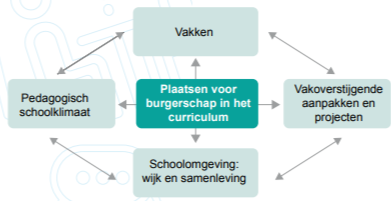 Bron: Burgerschap, 2018 Domein: democratie  Domein: socialisatie (participatie)  Domein: persoonsvorming Opbrengsten van ons burgerschapsonderwijs Tot op heden heeft De Viermaster nog geen instrument om de opbrengsten van ons Burgerschapsonderwijs te meten en de ontwikkeling van de kinderen te volgen. We onderzoeken in schooljaar 2021-2022 de mogelijkheden daarvoor. Wel is een aantal prestatie indicatoren opgesteld om te kunnen meten of het Burgerschapsonderwijs wordt vormgegeven zoals afgesproken en beschreven in dit beleidsplan. Ook heeft het team van De Viermaster in schooljaar 2020-2021 een kwaliteitskaart Actief Burgerschap en Sociale Integratie opgesteld, waarin het team aangeeft wat het belangrijk vindt in de ontwikkeling van competenties en gedrag in dit domein. Prestatie indicatoren Burgerschapsvorming Hoofdoel: De leerkracht biedt burgerschapsvorming aan door aandacht te besteden aan de domeinen DEMOCRATIE, SOCIALISATIE  en PERSOONSVORMING, waardoor het kind kennis, inzicht, vaardigheden en een houding bij zichzelf ontwikkelt die bij hem en zijn maatschappij past. Prestatie-indicator domein DEMOCRATIE:  De leerkracht: betrekt kinderen in het maken van afspraken en regels die binnen de school/klas gelden. stimuleert kinderen om samen te werken. stimuleert kinderen samen te spelen. werkt met het kind/de groep samen met het leerplan PAD (Programma Alternatieve Denkstrategieën). biedt het kind een stem bij het maken van keuzes/beslissingen. biedt onderwerpen aan wat met verbonden is met politiek, staatsinrichting en afkomst. Prestatie-indicator domein SOCIALISATIE: De leerkracht: besteed aandacht aan verschillende vaardigheden zoals: omgang met anderen, omgang met jezelf, uitvoering van talen en omgang met de brede omgeving. leert het kind onderdeel te zijn van een groep. leert het kind inzien dat het leven een groep om verschillende taken en rollen vraagt. begeleidt het kind in het zorgdragen voor het milieu. ondersteunt en begeleidt het kind bij het ontwikkelen van acties. Prestatie-indicator domein PERSOONSVORMING: De leerkracht: bevordert het samen spelen en werken met verschillende kinderen. besteedt aandacht aan verschillende culturen. besteedt aandacht verschillende geestelijke stromingen. besteedt aandacht aan de ontwikkeling van je eigen IK. leert het kind omgaan met social media. besteedt aan bijzondere vieringen. leert het kind hoe het is om in vrijheden en/of beperkingen te leven. bespreekt het onderscheid tussen de mens in de samenleving.  Bijlage 1 Inventarisatie activiteiten Burgerschap 2020-2021 Bijlage 2 Kwaliteitskaart Actief Burgerschap en Sociale Integratie 2020-2021 Bijlage 2GedragsprotocolOBS de ViermasterKernwaardenVeiligheidIeder kind moet zich op onze school veilig voelen en er liefst met plezier naar toe gaan. We willen onze kinderen een veilige en gestructureerde leeromgeving bieden, waarin het vertrouwen in elkaar en in elkaars mogelijkheden merkbaar is. RespectWij gaan met de kinderen om op basis van gelijkwaardigheid en wederzijds respect. Wij leren de kinderen respect te hebben en zorg te dragen voor zichzelf, voor anderen en voor hun omgeving en hebben in dezen een voorbeeldfunctie.VerantwoordelijkheidHet dragen van verantwoordelijkheid is het instaan voor het eigen handelen. Verantwoordelijkheidsgevoel is het bewustzijn dat jij je plicht naar behoren moet uitvoeren. De leerkracht, de ouders, de leerling en het schoolbestuur hebben allemaal hun eigen verantwoordelijkheid. Dragen van verantwoordelijkheid betekent ook dat er verantwoording moet worden afgelegd. Het is van belang dat leerlingen leren dat zijzelf verantwoordelijk zijn voor hun eigen leerproces. Het geven van verantwoordelijkheid bij het leerproces zorgt voor motivatie en betrokkenheid.Samen lerenWij creëren een rijke leeromgeving waarin wij leren van en met elkaar. Samen betekent ook samenwerken, zowel door kinderen als leerkrachten.BetrokkenheidDoor een rijke en betekenisvolle leeromgeving zijn kinderen geconcentreerd, nieuwsgierig en gaan ze nieuwe uitdagingen aan. Een hoge betrokkenheid zorgt voor betere leerprestaties en leerplezier. Dit bereiken we door met kinderen in gesprek te gaan over hun ontwikkeling, leerbehoeften en doelen die ze willen bereiken.Veilig klimaat: Leerlingen, leerkrachten, onderwijsondersteunend personeel, directie en ouders gaan respectvol met elkaar om in woord en daad: zij doen elkaar geen pijn, communiceren respectvol, hinderen elkaar niet en berokkenen elkaar geen schade. Niemand doet iets wat een ander stoort, raakt de ander niet aan als deze dat niet prettig vindt. Gelijke gevallen worden gelijk behandeld. Discriminatie wegens godsdienst, levensovertuiging, politieke gezindheid, ras, geslacht, (seksuele)geaardheid of op welke grond dan ook, is niet toegestaan. Op school wordt geen geweld gebruikt, niet gepest en er worden geen bijnamen gegeven. Er wordt niet geroddeld en gescholden, er worden geen spullen afgepakt en vernield. Ook wordt niet met geweld gedreigd en vindt er geen afpersing plaats. Er wordt niet mishandeld en geen seksueel geweld gebruikt. Op school wordt iedereen met zijn eigen naam aangesproken. Iedereen zorgt dat de school er gezellig en ordelijk uitziet. Vanzelfsprekend heeft het personeel daarbij een voorbeeldfunctie. Personeelsleden wijzen de kinderen, indien nodig, op de schoolspecifieke gedragsregels. Iedereen gaat zorgvuldig om met het eigendom van een ander. Met zorgvuldig wordt bedoeld: het niet met opzet misbruiken van het geleende eigendom, zodat het eigendom ongeschonden teruggegeven kan worden. Het is niet toegestaan de (ICT-)apparatuur binnen de school te gebruiken voor opslag, opvragen en verspreiden van racistisch, discriminerend en seksueel getint materiaal. Personeel en leerlingen dragen kleding die voor anderen niet aanstootgevend is. Persoonlijke contacten tussen leerkrachten/assistent(en) en leerling: Directie, leerkrachten en onderwijsondersteunend personeel proberen zoveel mogelijk te vermijden met één leerling achter te blijven. De leerkracht zorgt ervoor dat hij/zij zichtbaar is voor anderen. Directie, leerkrachten en onderwijsondersteunend personeel vermijden persoonlijke berichten met leerlingen, tenzij deze onderwijs gerelateerd zijn (via Snappet of teams).   Kinderen worden niet bij de leerkracht thuis uitgenodigd. Wel kan een groepje leerlingen op bezoek komen na overleg met en toestemming van de ouders. De directeur wordt hierover geïnformeerd. Directie, leerkrachten en onderwijsondersteunend personeel geven aan en accepteren van leerlingen geen dure persoonlijke cadeaus.  Schoolgebonden activiteiten Tijdens buitenschoolse activiteiten gelden dezelfde regels als in de schoolsituatie. Mannen en vrouwen, jongens en meisjes slapen gescheiden van elkaar tijdens een kamp of werkweek. Het gedrag van leerkrachten vormt geen bedreiging of probleem voor de leerlingen. Het toezicht in douches en kleedruimtes wordt, indien mogelijk, verricht door leerkrachten van hetzelfde geslacht als de betreffende leerlingen. Is dit niet mogelijk, dan klopt de leerkracht duidelijk voordat hij of zij de douche- of kleedruimte betreedt.  Bewegingsonderwijs Het toezicht in douches en kleedruimtes wordt, indien mogelijk, gedaan door leerkrachten van hetzelfde geslacht als de betreffende leerlingen. Indien dat niet mogelijk is wordt er door de leerkracht eerst duidelijk geklopt voordat de kleed- of doucheruimte wordt betreden. Leerlingen vanaf groep 5 worden geacht zich zelfstandig aan- en uit te kunnen kleden. Bij jonge kinderen wordt incidenteel hulp verleend bij het aan- en uitkleden. Jongens en meisjes douchen gescheiden van elkaar. In de lessen wordt rekening gehouden met het zich op een bepaalde leeftijd ontwikkelend schaamtegevoel bij kinderen.  Tijdens oefeningen kan de leerkracht functionele hulp verlenen zodanig dat de oefening juist en zonder gevaar wordt uitgevoerd. Lichamelijk contact mag nooit leiden tot ongewenste aanrakingen. Er wordt altijd voorzichtig gewerkt en gevaarlijk gedrag wordt gemeden: loshangende kledingstukken en moeilijk verwijderbare sieraden worden vastgemaakt of vastgeplakt, andere sieraden worden verwijderd en lang haar wordt bij elkaar gebonden, zodat er geen gevaarlijke situaties kunnen ontstaan.  Geweld door ouders, leerlingen, teamleden, stagiaires en andere aan school verbonden/ op school aanwezige personenVerbaal geweld is niet toegestaan; er mag niet worden gescholden en er mag geen onbehoorlijke taal worden gebruikt. Non-verbaal geweld is niet toegestaan: er mogen bijvoorbeeld geen gewelddadige en/ of dreigende gebaren worden gemaakt en dreigbrieven en afpersing zijn niet toegestaan.  Wapens, roken, alcohol, drugs We gaan er van uit dat in onze basisscholen problemen met wapens, roken, alcohol en drugs geen rol zullen spelen. Toch willen we onderstaande gedragsregels pro-actief vaststellen. In het schoolgebouw, op het schoolterrein en in het zicht van de school is roken niet toegestaan. Het gebruik van alcohol of het bij zich hebben van alcoholhoudende dranken is op school niet toegestaan. De directeur kan ouders, personeel en leerlingen van 18 jaar en ouder toestemming geven alcohol te gebruiken tijdens bijeenkomsten. Het onder invloed zijn, in bezit hebben of verhandelen van cannabis, XTC, cocaïne of andere niet met name te noemen drugs is op school niet toegestaan. Het gebruik van welk voorwerp dan ook als wapen is verboden en het meenemen naar school of het op school in bezit hebben van voorwerpen die als wapen kunnen worden gebruikt, is niet toegestaan. Privacy Binnen een school zijn beveiliging van informatie en privacy zeer belangrijk. Er wordt immers veel gewerkt met persoonsgegevens. Het is wettelijk verplicht hier op een veilige en verantwoorde manier mee om te gaan. Elke medewerker en leerling mag ervan uitgaan dat er door de schoolorganisatie en betrokken derden altijd zorgvuldig met zijn of haar persoonsgegevens wordt omgegaan, in overeenstemming met de AVG. ICT en internet (uitgebreide versie Gedragscode ICT& Internet is opvraagbaar) Het gebruik van internet, computernetwerk en e-mail is voor alle medewerkers van stichting OPOPS noodzakelijk om de werkzaamheden te kunnen verrichten. Bij deze werkzaamheden wordt gebruik gemaakt van veel gegevens, waaronder persoonsgegevens. Bij het doen van deze werkzaamheden zijn risico’s verbonden, waardoor het noodzakelijk is om hierover afspraken te maken. Van medewerkers van OPOPS wordt verwacht dat zij verantwoord omgaan met de beschikbaar gestelde bedrijfsmiddelen. Dit wordt ook verwacht als medewerkers hun eigen middelen inzetten om werkzaamheden voor de school uit te voeren.  Social media Sociale media is een verzamelnaam voor alle internettoepassingen die het mogelijk maken om informatie met elkaar te delen op een eenvoudige en vaak leuke manier. Voor gebruik van sociale media geldt als uitgangspunt dat het digitale gedrag op sociale media niet afwijkt van het real life gedrag binnen de school. Medewerkers zijn altijd de vertegenwoordiger van OPOPS ook als zij online een privémening verkondigen.  Beeld- en geluidsmateriaal Het gebruiken van beeld- en geluidsmateriaal, het delen van foto's, video's en geluidsfragmenten van leerlingen door medewerkers vallend onder OPOPS mag alleen als daar vooraf toestemming voor gegeven is door ouders. Zonder deze toestemming mogen geen foto's, video's en geluidsfragmenten van leerlingen gebruikt worden.   Ten slotte Bij zaken die niet in dit document, de bijlage of de schoolafspraken worden genoemd beslist de schoolleiding. Dit gebeurt zoveel mogelijk na overleg met het team of met het bestuur.  Mocht je in conflict gekomen zijn met de gedragscode, maak daar dan melding van bij de schoolleiding (en de ouders van de betreffende leerling).  Mocht je het vermoeden hebben dat personen zich niet houden aan deze code, meld je dit bij de schoolleiding. Indien het vermoeden het handelen van de schoolleiding betreft, meld je dit bij de bestuurder. Overschrijdend gedrag kan arbeidsrechtelijke consequenties met zich meebrengen. Hiervoor wordt de procedure disciplinaire maatregelen conform de CAO-PO doorlopen.  Bijlage 3Anti pest protocolOBS de ViermasterSchooljaar 2021-2022InleidingWat is pesten?Op de site van het Nederlands Jeugd Instituut staat het volgende:“Pesten is een stelselmatige vorm van agressie waarbij één of meer personen proberen een andere persoon fysiek, verbaal of psychologisch schade toe te brengen. Bij pesten is de macht ongelijk verdeeld. Relatief nieuwe manieren van pesten zijn het digitaal en mobiel pesten. Kinderen of jongeren gebruiken dan het internet (bijvoorbeeld pesten via het chatten) of pesten elkaar door vervelende berichten via de mobiele telefoon te sturen.” Lindenberg, S. et al. (2005) Pesten. Over daders, slachtoffers, dader/slachtoffers en niet-betrokken leerlingen. In: Kind en adolescent, Jaargang 26, nr.3 05/09/2005 aug. 2005, pag.305-317.  Currie, C. et al. (2012) Social determinants of health and well-being among young people. Health Behaviour in School-aged Children (HBSC) study: international report from the 2009/2010 survey. Kopenhagen: WHO Regional Office for Europe Het Anti-pestbeleid op De Viermaster kent drie componenten: Ons pestprotocol kent drie componenten:1. Preventie (inclusief het aanleren van positief gedrag)2. Voorbeeldgedrag3. SanctiesVoor onze school geldt dat preventie heel belangrijk is. De groep speelt een belangrijke rol. Hoe weerbaarder de groep, hoe kleiner de kans dat pesten voor zal komen. Als een kind een ander kind wil gaan pesten en andere leden van de groep keren zich hiervan af, voelt het slachtoffer zich sterk en wordt in bescherming genomen door de groep. Het team van De Viermaster en de ouders/verzorgers spelen een belangrijke rol in dit geheel. Zij zullen het goede voorbeeld moeten geven en het goede gedrag aan moeten leren, inclusief het stellen en toepassen van grenzen. PreventieDoor het scheppen van positieve groepen waarin sociaal gedrag, weerbaarheid en goede normen de basis zijn, schep je als school een klimaat waar pesten weinig tot geen voedingsbodem kent. Bij voorvallen wordt altijd eerst door de leerkracht de groep aangesproken: Wat is er gebeurd? Heb je geholpen om de situatie te stoppen en weer veilig te maken? De groep wordt voor positieve acties gecomplimenteerd. De groep of een deel van de groep wordt aangesproken indien zij de situatie hebben verergerd of passief zijn geweest. Desnoods wordt hierbij de directeur ingeschakeld.Het is belangrijk om hier te melden dat er twee vormen van pesten zijn: het daadwerkelijke pesten en pestgedrag dat wordt ervaren door het ‘slachtoffer’. Beiden zijn ernstig, maar in het laatste geval is het oneerlijk om de groep aan te spreken als er geen daadwerkelijk pestgedrag heeft plaats gevonden. In dergelijke gevallen wordt via de intern begeleider hulp ingeschakeld.Preventieve interventiesKinderen leren en ontwikkelen op school vaardigheden die nodig zijn om op een goede manier met anderen om te gaan. En om bij te dragen aan de samenleving. Het gaat om vaardigheden zoals samenwerken, ruzies oplossen en jezelf weten te redden. Door deze vaardigheden is het fijn en veilig op school en verbeteren de leerprestaties. Kinderen nemen op een positieve manier deel aan de maatschappij. Onze kernwaarden wat betreft de sociale opbrengsten zijn:VerantwoordelijkheidVeiligheid RespectWeerbaarheid Om aan deze kernwaarden te werken, maken wij gebruik van verschillende preventieve aanpakken.Pad (Programma Aanpak Denkstrategieën) Op de Viermaster hebben wij PAD geïmplementeerd. Dit doen wij onder begeleiding van Kees van Overveld en Plevier advies. Alle temleden zijn getraind om op deze manier te werken. PAD is gebaseerd op het ABCD-model of Development (Kusche & Greenberg, 1994). Volgens dit model ontwikkelen mensen zich optimaal als er integratie plaatsvindt van gevoelens, gedrag en cognitie (Affective- Behavior-Cognitive). Die integratie is een levenslang en dynamisch proces (Dynamic). De principes van het ABCD-Model zijn in de opbouw van het leerplan en in de ordening en inhoud van de lessen per leerjaar steeds duidelijk waarneembaar.Deze aanpak heeft als doel om de sociaal-emotionele  competenties van leerlingen te vergroten en zo gedragsproblemen te voorkomen. Tijdens de PAD lessen werken we structureel aan de sociaal-emotionele ontwikkeling van onze leerlingen. De leerlingen leren tijdens deze lessen expliciet om hun eigen gevoelens te herkennen en hiermee om te gaan. We streven als school naar de volgende vaardigheden:Zich inleven in de ander; proberen na te denken over wat de ander zou kunnen voelen/denken/willen (empathie)Gedragsregulatie; niet als doel op zich, maar om behalve jezelf ook de ander te sparenZelfstandig en op een effectieve manier problemen in der sociale omgang oplossen. Rekening houdend met de ander. Rots en waterRots en water is een psychofysische sociale competentietraining voor jongens en meisjes. Het programma houdt zich voornamelijk bezig met eigen kracht, bewustwording, en mogelijkheden en het vermogen om met anderen samen te kunnen spelen, samen te werken en samen te leven.  Binnen ons rots en water programma staan zelfvertrouwen, zelfbeheersing 
en zelfreflectie centraal.

Dit zijn de omgangsvormen bij ons op school die zijn gecreëerd tijdens de rots en water lessen door groep 1 tot en met 8:
1. We praten vriendelijk en rustig met elkaar
2. Iedereen mag meedoen
3. We houden rekening met elkaar binnen en buiten de school
4. We houden de school schoon en opgeruimd
5. We vragen hulp als we dat nodig hebben
6. Ik stop, ik denk en ik doeVoorbeeldgedragAls je wilt dat de leerlingen zich correct naar elkaar toe gedragen, moet je zelf als volwassenen het goede voorbeeld geven en correcte omgangsvormen hanteren. Volwassenen, zeker ook leerkrachten, moeten voorspelbaar gedrag vertonen. Dat vergroot het gevoel van veiligheid bij kinderen. Als volwassenen dienen we het af te keuren als een grens wordt overschreden. Centraal staan hierbij onze 10 gouden regels: Wij, dat zijn de leerlingen, het personeel en de ouders. 1. Wij gaan respectvol met elkaar om.2. Wij zorgen ervoor dat iedereen zich op school veilig voelt.3. Wij zorgen ervoor dat iedereen erbij hoort.4. Wij zijn allemaal belangrijk voor de groep en zullen meewerken aan een goede sfeer.5. Wij gebruiken binnen en buiten de school geen geweld.6. Wij hebben allemaal wel eens een meningsverschil of ruzie, maar we doen allemaal ons best om dit uit te praten.7. Wij pesten elkaar niet.8. Wij zorgen samen voor rust in de school.9. Wij gaan zorgvuldig om met de materialen van school en die van anderen.10. Wij houden de klas, de school en de omgeving netjes. Ouders/verzorgers die zich niet houden aan de normen van de school, worden door de directeur hierop aangesproken. Teamleden spreken elkaar aan op hun gedrag. Indien dit tot onvoldoende resultaat leidt, spreekt de directeur hen aan op het gedrag. SanctiesGrenzen stellen is belangrijk om de veiligheid te kunnen garanderen. Natuurlijk mogen kinderen leren. Zij moeten ook leren dat er grenzen zijn waar je niet overheen kunt gaan. Deze kun je aanleren door deze grenzen niet alleen uit te leggen en aan te leren, maar ook door ze te handhaven. Bij overschrijding van de grenzen, wordt het protocol zoals dat is omschreven in het OPOPS document ‘Aannamebeleid OPOPS, richtlijnen voor Toelaten, verwijzen, schorsen en verwijderen van leerlingen’ toegepast.Dit betreft het volgende:Het uitgangspunt voor de gedragsregels is de visie op openbaar basisonderwijs. Dit protocol bestaat uit twee delen: De gedragsregels en afspraken binnen het openbaar basisonderwijs.Sancties bij overtreding van de gedragsregels Gedragsregels en afspraken1. Alle mensen die bij de school betrokken zijn gaan respectvol met de kinderen en elkaar om.2. Tolerantie is onlosmakelijk verbonden met openbaar basisonderwijs. Tolerantie vereist echter een duidelijke inzet van twee kanten. Leerlingen, ouders of medewerkers die niet bereid zijn hun eigen normen en waarden ter discussie te stellen –of sterker nog–- om die redenen anderen afwijzen, horen niet thuis in het openbaar basisonderwijs.3. Het is een gezamenlijke verantwoordelijkheid de kinderen een veilige leeromgeving te bieden en medewerkers binnen het openbaar basisonderwijs ondersteunen elkaar daarin.4. Gewenst gedrag wordt gestimuleerd door positief gedrag te belonen, medewerkers zorgen ervoor dat zij het goede voorbeeld geven, in het onderwijsprogramma wordt aandacht geschonken aan sociaal-emotionele vorming.5. Op de scholen wordt gebruik gemaakt van een pestprotocol.6. De medewerkers op de scholen dragen de gezamenlijke verantwoordelijkheid voor het handhaven van de schoolregels.7. Er wordt voortdurend geïnvesteerd in het didactisch klimaat om te voorkomen dat leerproblemen uitmonden in gedragsproblemen.8. Gedragsproblemen worden zo vroeg mogelijk gesignaleerd. Ouders worden op de hoogte gebracht. Kinderen met gedragsproblemen worden regelmatig in een leerlingbespreking aan de orde gesteld. Indien nodig wordt een hulpplan opgesteld. Afhankelijk van de aard van de problematiek wordt externe hulp ingeschakeld. Sancties bij overtreding1. Indien een leerling de gedragsregels overtreedt en daardoor een problematische situatie veroorzaakt, zal er per leerling en situatie een passende oplossing/sanctie onderzocht worden. Veelal bespreekt de leerkracht dit met leerling en ouders.Wanneer het gedrag niet ten positieve verandert, of structureel dreigt te worden, betrekt de leerkracht de intern begeleider en/of directeur erbij. In samenspraak met hen zal er een passende oplossing/sanctie gezocht worden.Het protocol Protocol Aannamebeleid; richtlijn voor toelaten, verwijzen, schorsen en verwijderen van leerlingen is de onderlegger voor het handelen. (bijlage 10 deel A)Bijlage 4Analyse leerlingtevredenheidsonderzoek VenstersNovember 2022InleidingKinderen leren en ontwikkelen op school vaardigheden die nodig zijn om op een goede manier met anderen om te gaan. En om bij te dragen aan de samenleving. Het gaat om vaardigheden zoals samenwerken, ruzies oplossen en jezelf weten te redden. Door deze vaardigheden is het fijn en veilig op school en verbeteren de leerprestaties. Kinderen nemen op een positieve manier deel aan de maatschappij. Onze kernwaarden wat betreft de sociale opbrengsten zijn:VerantwoordelijkheidVeiligheid RespectWeerbaarheid Om aan deze kernwaarden te werken, maken wij gebruik van de Rots en Water training. Deze training wordt preventief ingezet. Rots en Water is een fysieke weerbaarheidstraining waarin kinderen vooral gaan ervaren (bewustwording) door te doen (bewegen). De training richt zich op bewustwording van eigen kracht en mogelijkheden van het kind en het vermogen om met andere kinderen samen te leren spelen, werken en leven. Rots staat voor het onafhankelijk opstellen en het maken van eigen keuzes en Water staat voor samenwerken, spelen en leven met anderen. Kinderen leren zo in welke situaties zij kunnen kiezen voor het element Rots of Water. Rots en Water wordt aan het begin van het jaar buiten de klas aangeboden en blijft daarna een rode draad in de klas. Daarnaast zijn er aan het begin van ieder schooljaar groepsvormende activiteiten. Vanaf schooljaar 2022-2023 werken we ook met het Programma Alternatieve Denk-strategieën (PAD). Alle teamleden zijn getraind op deze manier te werken. Met het Programma Alternatieve Denkstrategieën (PAD) werken we structureel aan de sociaal-emotionele ontwikkeling van onze leerlingen. Daarbij richt PAD zich vooral op preventie: er is niet alleen aandacht voor gedrag, maar ook voor de achterliggende normen en waarden, gevoelens en gedachten en verschillende manieren om problemen op te lossen.In het kader van de kwaliteitszorg nemen wij twee keer per jaar een vragenlijst af om te monitoren hoe de veiligheidsbeleving van onze leerlingen is. Groep 6 tot en met groep 8 vult zelf deze digitale vragenlijsten af. De uitkomsten van dit onderzoek worden teambreed gedeeld en de werkgroep sociale veiligheid neemt deze gegevens mee tijdens het werken aan hun opdracht.  In dit document valt te lezen hoe de leerlingen scoren per vraag, er zal ook een conclusie worden beschreven. Bij elke vraag staat verduidelijkt op welke schaal de score is gescoord. Aan het einde van dit document zal een algemene conclusie zijn opgenomen wat er goed gaat op de Viermaster en de verbeterpunten en interventies die uit de vragenlijsten zijn gekomen. Respons en representativiteitIn totaal zijn er 101 vragenlijsten ingevuld door de leerlingen uit groep 6 tot en met groep 8. Het totaal aantal leerlingen is 111. Dit komt neer op een totale respons van 91%.  Hiermee hebben we goed in beeld hoe de sociale veiligheidsbeleving is van de leerlingen van groep 6 tot en met groep 8.Kwantitatieve en kwantitatieve analyse van vraag 1 tot en met vraag 6, vraag 9, vraag 11 tot en met vraag 22Kwantitatieve en kwantitatieve analyse van vraag 7, vraag 8 en vraag 10Deze vragen kunnen wij niet met een gemiddelde beoordelen. Daarom behandelen we deze vragen apart. Algemene conclusieWat we kunnen concluderen, na afname van deze vragenlijsten, is dat de kinderen graag naar school gaan en een leuke klas ervaren. Ook het contact met de klasgenootjes wordt als fijn ervaren.  De leerlingen geven de Viermaster een score van 3,9 als het gaat om het gevoel van veiligheid op of rond deze school. Dit wordt afgezet op een schaal van 1 tot 4. Als kinderen dan toch een gevoel van onveiligheid op of rondom de school ervaren is dit meestal op het schoolplein of rondom de school. 1 groep scoort de toiletten als een minder veilige plek. Er wordt weinig gepest en als dit wel plaatsvindt, dan is dit op een persoonlijke manier. Over het onderwijsleerproces zijn de leerlingen ook tevreden, de uitleg van de leerkrachten is duidelijk en de hulp is prettig. Gemiddeld geven de groepen het rapportcijfer 8 aan de Viermaster. Dit is conform het landelijk gemiddelde.Duidelijke verbeterpunten die de leerlingen aangeven is de onveiligheidsbeleving op het schoolplein en rondom de school. InterventiesDeze resultaten zullen met het team worden gedeeld in de studiedag van 7 december 2022Deze resultaten zullen terugkomen in het de vergadering van het teamspecialistenteam op 13 december 2022. De werkgroep “sociale veiligheid en burgerschap” zal deze resultaten meenemen in de werkgroep. De resultaten zullen hierin nog een keer worden besproken. De verbeterpunten die uit deze analyse komen, zullen worden vertaald naar concrete PAD-lessen en klassengesprekken. Deze resultaten zullen ook worden gedeeld met de collega’s van Fit-Kidz en WASKO. Zij organiseren sinds een aantal weken de pauzes op de Viermaster. Door middel van deze resultaten kunnen zij onze leerlingen ook gerichter gaan begeleiden tijdens de pauzemomenten, gymlessen en buitenschoolse opvang. Fit-kidz en WASKO zullen ook aansluiten bij het studiedag onderdeel wat gaat over PAD (7 december 2022).Voor de meivakantie (april 2023) zullen wij de vragenlijsten weer afnemen. Bijlage 5ONTRUIMINGSPLAN OBS DE VIERMASTER Algemene informatie *De locatieleider zorgt ervoor dat iedereen (ook invallers en hulpouders) op de hoogte is   van: De indeling van het gebouw met in- en uitgangen en vluchtroutes (in ieder lokaal hangt een vluchtplan en plattegrond naast de deur) De plaats en werking van kleine blusmiddelen Hoe te handelen in noodgevallen *Iedereen is verplicht te zorgen dat: Er geen afval wordt gedeponeerd of blijft liggen op niet daarvoor bestemde plaatsen. De gangen, nooduitgangen en doorgangen niet versperd zijn. De mogelijke oorzaken van gevaar direct gemeld worden bij de directeur of locatieleider. Brand-/blusmateriaal Melding De leerkracht die de brand constateert waarschuwt de andere collega’s zo snel mogelijk via het inslaan ruitje brandmelder.  Na waarschuwing door brandmelder dient het gebouw verlaten te worden. Bij brand belt de locatieleider en bij diens afwezigheid Wim/dienstdoende BHV-er direct de brandweer 112. De brandweer wordt opgevangen door de locatieleider of Wim/ dienstdoende BHV-er aan de ingang (pleinzijde). Hij/zij wijst de brandweer de plaats van de brandhaard en informeert de brandweer of iedereen het gebouw heeft verlaten. Indien mogelijk schakel de elektriciteit en het gas uit bij/in de technische ruimte volgens bijgaande foto's. 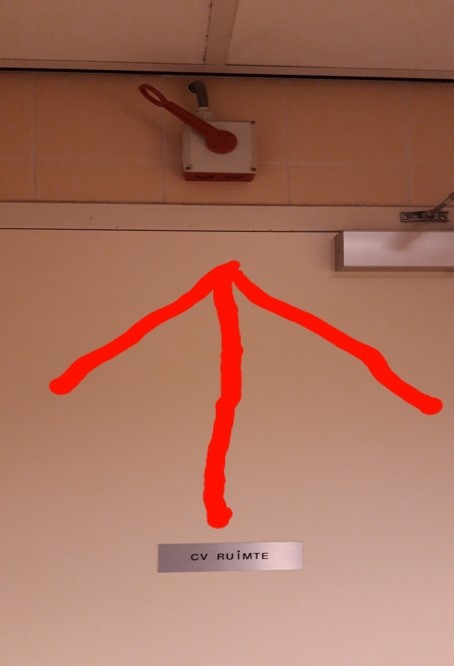 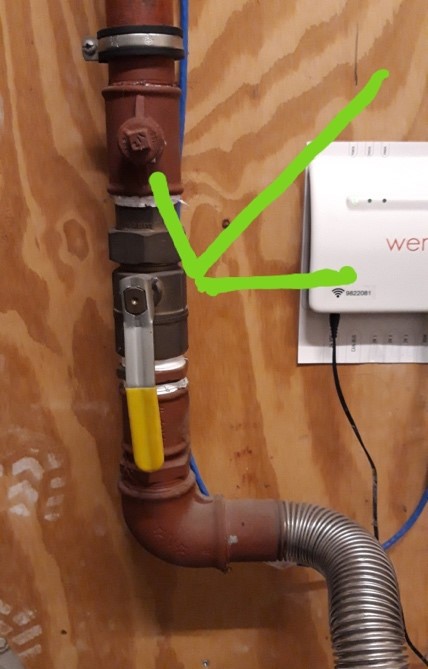            Elektriciteit                                                         Gas Ontruiming/vluchtplan Instructie leerling: Volg de aanwijzingen van je leerkracht op: Niets meer ophalen uit gangen of meenemen (dus jassen en tassen blijven in de klas of aan de kapstok). Blijf bij elkaar en loop niet weg. Niet rennen. Geen zusje(s)/broertje(s) opzoeken. Ben je niet in je eigen lokaal, meld je dan bij de dichtstbijzijnde leerkracht en volg diens instructies op. Ga naar de verzamelplek. Blijf op de verzamelplek bij de kinderen van je eigen groep in de rij staan. Geen gebruik maken van de lift. Instructie leerkracht: Vertel de kinderen welke vluchtroute wordt genomen. Controleer of alle kinderen in de klas aanwezig zijn!  Geen kinderen meer op het toilet? Probeer zoveel mogelijk de ramen en deuren achter je te sluiten.  Indien mogelijk gas en elektra uitschakelen en de raamschuiven sluiten. Denk aan de afspraak: geen leerlingen in het magazijn en voorraadkasten! (Deze worden niet gecontroleerd) Als een leerling uit een andere klas zich bij je meldt, neem je de leerling met je groep mee en stuur je hem buiten naar zijn/haar eigen groep. Dan zo spoedig mogelijk het gebouw verlaten (zie vluchtplan tekening) Leerlingen gaan geordend en onder begeleiding van de leerkracht naar buiten. Controleer op de verzamelplek of alle leerlingen er zijn en meldt dit door middel van hand opsteken aan de locatieleider of bij afwezigheid door aan Wim. Neem ten allen tijden de calamiteitenmap cq. mobiele telefoon met Ouderportaalapp mee naar buiten. Geen gebruik maken van de lift! Vluchtplan begane grond De groepen 1/2A, 1/2B, 1/2C en 3 verlaten via de kleuteruitgang het gebouw. Als  deze vluchtweg door brand is afgesloten verlaten deze groepen het gebouw via de achteruitgang door de technische ruimte (stookhok). Deze deur dient altijd open te zijn. Is ook deze uitgang door brand afgesloten dan gaan de kinderen via het raam naar buiten. Zet een stoeltje/tafeltje neer dat de kinderen als trapje kunnen gebruiken.  Groepen Oekraïneklas en PSZ/BSO gaan via de kleuteruitgang van het gebouw naar buiten. Is deze vluchtweg afgesloten, dan verlaten zij het gebouw via de hoofduitgang. Is ook deze vluchtweg afgesloten, dan via het raam naar buiten (zet voor het raam een tafeltje/stoeltje neer, dat kinderen als een trapje kunnen gebruiken). Directiekamer gaan via de technische ruimte of door het raam naar buiten als de  hoofdingang geblokkeerd is en sluit de buitendeuren. Taken leerkracht groep 1/2A: Controleer de leerlingentoiletten tussen 1/2A en 1/2C. Taken leerkracht groep 1/2C Neemt eigen leerlingen en de leerlingen van groep 1/2A mee naar buiten. Taken leerkracht groep 3 Neemt de eigen leerlingen en de leerlingen van groep 1/2B mee naar buiten. Taken leerkracht groep 1/2B Controleer de leerlingentoiletten tussen groep 1/2B en BSO, de directiekamer, de personeelstoiletten en de keuken. Taken Wim en Marion Neemt de leerlingen mee naar buiten die daar evt. zitten. Controleer kamertje van Wim en Marion. Controleer de leerlingentoiletten Oekraïneklas en PSZ/BSO  Controleer de Rots en Water ruimte Vluchtplan eerste verdieping Alle groepen en mensen die zich in de personeelskamer bevinden, verlaten het gebouw via de kortst mogelijke weg; de hoofdtrap. Is deze doorgang geblokkeerd, dan is de vluchtweg de nooduitgang aan de achterzijde van het gebouw.  Taken leerkracht groep 5B Neemt de eigen leerlingen mee naar buiten via de brandtrap. Taken leerkracht groep 5A Controleer beide leerling-toiletten tussen groep 5A en 5B Neemt de eigen leerlingen mee naar buiten via de brandtrap. Taken leerkracht groep 4 Controleer personeelskamer Neemt de eigen leerlingen mee naar buiten via hoofdtrap. Taken leerkracht groep 6A Controleer beide leerling-toiletten tussen groep 4 en groep 6 Neemt de eigen leerlingen mee naar buiten via de hoofdtrap. Taken leerkracht groep 6B Neemt eigen leerlingen mee naar buiten via de hoofdtrap. Vluchtplan tweede verdieping  De groepen 7 en 7/8 verlaten het gebouw via de kortst mogelijke weg; de brandtrap. Is deze doorgang geblokkeerd, dan is de vluchtweg via de hoofdtrap  Taken leerkracht groep 7/8 Controleer beide leerling-toiletten tussen groep 7/8 en groep 7 en het Kraaiennest.  Sluit de buiten nooddeur (begane grond) als de groepen via de nooduitgang naar buiten zijn gegaan. Taken leerkracht groep 7 Neemt de leerlingen van groep 7 en 7/8 mee naar buiten. Taken leerkracht groep 8 Neemt de eigen leerlingen mee naar buiten via de hoofdtrap. 
 Verzamelplek (We staan zover mogelijk van het gebouw vandaan.) De groepen verzamelen zich op het grote plein en het kleuterplein volgens de pleinplattegrond zie Sharepoint map BHV. De groepen hebben een vaste plaats. Als je de brandtrap afkomt, dan loop je buiten het schip om. De kinderen staan in tweetallen opgesteld. De leerkrachten tellen de kinderen van hun eigen groep en geven aan de locatieleider/ Wim of dienstdoende BHVer  door d.m.v. handopsteken of iedereen het gebouw verlaten heeft. Attentie: Vraag, wat te doen met leerlingen en anderen die slecht ter been zijn? NOOIT MET DE LIFT!! Bijlage 6Huishoudelijk reglementOR OBS de Viermaster 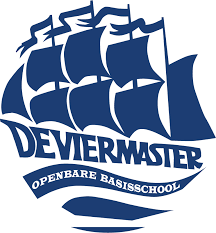 Opgemaakt en vastgesteld door de OR van De Viermaster op 30 december 2022InhoudHuishoudelijk reglementVoor u ligt het huishoudelijk reglement van de OR (hierna te noemen OR) van OBS De Viermaster. In dit huishoudelijk reglement worden onderlinge regels en afspraken vastgelegd waarmee de OR transparantie hoopt te bereiken en informatie geeft over het reilen en zeilen binnen de OR. Dit reglement is vijf jaar geldig. Referenties naar andere documenten 
De OR is een vereniging. Als verenging voldoet de OR aan de wet bestuur en toezicht rechtspersonen. De OR heeft actuele statuten, dit huishoudelijk reglement is een aanvulling op de statuten. Taken en bevoegdhedenDe OR heeft tot taak: 1. een bijdrage te leveren aan de positieve ontwikkeling van de school en het openbare karakter ervan mede te bevorderen; 2. de belangstelling voor en betrokkenheid van ouders bij de school in al haar facetten te bevorderen; 3. te bevorderen dat ouders ondersteunende werkzaamheden voor de school kunnen verrichten; 4. activiteiten te organiseren, zoals evenementen voor en door de leerlingen, ouderavonden en vergaderingen;5. te functioneren als eerste achterban namens de ouders;6. de belangen van de ouders te behartigen bij de medezeggenschapsraad, bij de schoolleiding en bij het schoolbestuur.Het aantal leden van de OR 
De omvang van de OR is vastgesteld op minimaal 12 en maximaal 15 personen. Leden zitten voor een periode van drie jaar in de OR. De voorwaarde van het lidmaatschap is dat het lid een actief schoolgaand kind op de OSB De Viermaster heeft zitten. Functies:
Voorzitter 
De voorzitter van de OR wordt verkozen uit de leden van de OR. Het maximale voorzitterschap is voor drie jaar. Na deze drie jaar wordt er een nieuwe verkiezing georganiseerd. Een voorzitter mag ook herkozen worden. De voorzitter heeft de volgende taken: Voorbereiden van de vergadering; Voorbereiden van de agenda; Voorzitten van de vergadering (openen, schorsen, heropenen, sluiten en het leiden van de vergaderingen); Spreekbuis tijdens externe contacten van de OR; Onderhouden structureel overleg met directeur. Mocht de voorzitter verhinderd zijn, dan wordt deze vervangen door een lid vanuit het schoolteam. Nieuwe aanmeldingen voor de OR lopen via de voorzitter en secretaris. Secretaris 
De secretaris van de OR wordt verkozen uit een van de leden en heeft de volgende taken: Verantwoordelijk voor in- en uitgaande post;Verantwoordelijk voor archivering;Verantwoordelijk voor het verspreiden van de vergaderstukken; Verantwoordelijk voor notulen;Verantwoordelijk voor jaarverslag;Nieuwe aanmeldingen voor de OR lopen via de voorzitter en secretaris. Aanwezigheid, absentie en verkiezingen1. Leden bij een jaarlijkse verkiezing gekozen, hebben zitting voor drie jaar. In tussentijdse vacatures wordt voorzien uiterlijk bij de eerstvolgende jaarlijkse verkiezing. Degene die in een tussentijdse verkiezing wordt gekozen, treedt in het rooster van aftreden in de plaats van diegene die hij/zij opvolgt.2. Elk jaar treedt volgens een door de OR vast te stellen rooster, een aan de zittingstermijn gerelateerd deel van de leden af. De aftredende leden zijn terstond herkiesbaar, indien zij op het tijdstip van de verkiezingen behoren tot de ouders.3. Indien leden van de OR meerdere vergaderingen of werkgroep afspraken verzuimen,  wordt er een gesprek ingepland met de desbetreffende persoon. Is er na dit gesprek geen verbetering, dan volgen er consequenties.  4. De OR kan op schriftelijk verzoek van tenminste tweederde deel van het aantal leden van de OR besluiten een lid uit de functie te ontzetten. Op de eerstvolgende jaarvergadering wordt het tussentijds aftreden van een individueel OR-lid voorgelegd. Het bedoelde OR-lid treedt daadwerkelijk af indien ten minste tweederde van de aanwezige ouders hiermee instemt. Dit verzoek kan slechts door de OR worden gedaan op grond van het feit dat de belanghebbende de werkzaamheden van de OR ernstig belemmert dan wel de OR schade berokkent.5. Betrokkene wordt niet eerder tot aftreden gedwongen dan nadat deze in de gelegenheid is gesteld zich mondeling of schriftelijk te verweren.6. Van het mondeling verweer wordt verslag gemaakt, dat aan betrokkene wordt toegezonden ter ondertekening voor akkoord. Weigert betrokkene de ondertekening dan wordt daarvan, zo mogelijk met vermelding van reden, melding gemaakt. Betrokkene stuurt het ondertekende verslag binnen veertien dagen retour, al of niet voorzien van opmerkingen.5. Van de uiteindelijke beslissing wordt betrokkene in kennis gesteld. De beslissing is met redenen omkleed.6. Als een OR-lid het lidmaatschap wil opzeggen, doet hij/zij dat bij de voorzitter.  

7. Uit eenzelfde gezin kan niet meer dan één persoon lid zijn van de ouderraad of MR. Dit ter voorkoming van eventuele belangen verstrengeling. WerkgroepenDe OR stelt werkgroepen in ten behoeve van de organisatie van activiteiten. De werkgroepen vallen onder de verantwoordelijkheid van de OR en staan onder leiding van een lid van de OR. Ook niet- OR leden kunnen zitting nemen in werkgroepen.De vergaderingDe OR komt voor de uitoefening van zijn taak ten minste 8 keer per schooljaar bijeen. Hierbij wordt gestreefd naar een frequentie van om de 5 weken.  Met uitzondering van de zomervakantieDe data van de vergaderingen worden openbaar gemaakt in de jaarkalender op de website en in de nieuwsbrief van de school. Alle vergaderingen van de OR zijn openbaar en kunnen daarom door ouders of personeelsleden als toehoorder worden bijgewoond. OR-leden ontvangen enkele dagen voor de vergadering de agenda en de bijbehorende stukken per e-mail.De directie en een schoolteam lid is aanwezig bij de vergadering. Is dit niet mogelijk dan is er een afgevaardigde vanuit het team aanwezig. De agendaDe voorzitter stelt de agenda op van de vergadering volgens een vaste indeling.Een week voor het verzenden van de agenda, stuurt de voorzitter een app aan alle OR-leden en de directie met het verzoek tot aanleveren van agendapunten voor een gestelde datum.Alle OR-leden en de directie houden zich aan de door de voorzitter gestelde deadlines.Op de agenda staan onderwerpen die door de voorzitter en de directie zijn besproken en onderwerpen die door de overige leden zijn aangedragen.Ieder lid van de OR kan een onderwerp op de agenda plaatsen.De agenda is mede gebaseerd op de evenementen planning van de school.
Quorum en besluitvorming Elk lid staat voor één stem. De OR besluit bij meerderheid van stemmen in een vergadering waarin tenminste de helft plus één van het totaal aantal leden aanwezig is. Indien in een vergadering het vereiste aantal leden niet aanwezig is, wordt een extra vergadering belegd. Deze laatste vergadering wordt gehouden en is gerechtigd besluiten te nemen ongeacht het aantal leden dat is opgekomen. Indien gewenst kan over zaken mondeling gestemd worden en over personen wordt schriftelijk gestemd. Blanco stemmen tellen voor het bepalen van de meerderheid niet mee. Stemmen bij volmacht is niet mogelijk. Wordt bij een stemming over personen (bijvoorbeeld bij benoemingen) bij de eerste stemming geen meerderheid behaald, dan vindt herstemming plaats tussen hen die bij de eerste stemming de meeste stemmen kregen. Bij deze herstemming wordt degene met de meeste stemmen gekozen.Bij staking van de stemmen over een door de OR te nemen besluit dat geen betrekking heeft op personen, wordt deze zaak op de eerstvolgende vergadering van de OR opnieuw aan de orde gesteld. Staken de stemmen opnieuw, dan wordt het voorstel geacht te zijn verworpenPrioriteit binnen de OR is om de integriteit te bewaken, transparant te zijn en tegenstrijdige belangen te behartigen. Financiële verantwoordingPenningmeesterDe penningmeester maakt jaarlijks een financieel verslag en stelt de begroting op voor het komend jaar. Deze worden ter goedkeuring voorgelegd aan de OR en tijdens de jaarvergadering vastgesteld.De penningmeester beheert de door het schoolbestuur verstrekte gelden ten behoeve van de OR. De OR is hierover verantwoording verschuldigd aan het schoolbestuur. Tevens beheert de penningmeester de gelden verkregen uit de vrijwillige bijdrage van de ouders, alsmede gelden verkregen uit andere bronnen. De OR is over het beheer ervan verantwoording verschuldigd aan de ouders.Eén keer per jaar presenteert de penningmeester een financieel overzicht aan de OR.De kascontrole vindt plaats door twee onafhankelijke personen die gekozen zijn door de penningmeester. De penningmeester brengt van haar bevindingen schriftelijk verslag uit tijdens de jaarvergadering. Bij een positief oordeel over het financieel verslag en de financiële administratie van het afgelopen jaar deelt de penningsmeester de nieuwe begroting voor het komende jaar. Deze begroting wordt goedgekeurd door het schoolbestuur en de OR leden. Notulen van de vergadering De secretaris maakt van iedere vergadering van de OR een verslag, dat in de volgende vergadering door de OR wordt vastgesteld.Onderaan het verslag staat de actielijst. Een overzicht van aankomende taken, de verantwoordelijke en de gestelde datum.De notulen van de OR-vergadering zijn openbaar.De notulen worden uiterlijk een week na vergadering opgesteld en verspreid onder alle MR-leden en de directie.Communicatie en informatie Namens de voorzitter kan, indien van toepassing, na iedere vergadering schriftelijk verslag gedaan van de werkzaamheden van de OR in de schoolnieuwsbrief. De inhoud van dit verslag wordt na iedere vergadering vastgesteld door de OR-leden. Ingekomen vragen van ouders en personeelDe OR heeft een mailadres waarop vragen van ouders en personeel kunnen worden ontvangen. De voorzitter en de secretaris zijn geautoriseerd de mail te lezen. De ingekomen mail dient vertrouwelijk te worden behandeld. Naast het mailadres kunnen ouders en personeel leden van de OR persoonlijk benaderen of een brief sturen. Om bekend te laten zijn wie de leden zijn, is er in de schoolgids een stuk opgenomen. Onvoorzien In gevallen waarin dit reglement niet voorziet, beslist de OR op voorstel van de voorzitter, met in achtneming van de opgestelde statuten. Wijzing en vaststelling van het huishoudelijke reglement De OR is te allen tijde bevoegd het huishoudelijke reglement te wijzigen en opnieuw vast te stellen. De secretaris draagt er zorg voor dat het bevoegd gezag over de wijzigingen na vaststelling door de OR wordt geïnformeerd. Gremium  Datum  Directieberaad  Advisering  2 juni 2022 GMR Instemming 16 juni 2022 MR Instemming  Januari 2023InhoudsopgaveInhoudsopgaveInhoudsopgaveInleiding4Deel AVeiligheidsplan Stichting OPOPS51Visie en missie Stichting OPOPS62Sociale veiligheid72.1Wet sociale veiligheid72.2Gedragscode72.3Integriteitscode82.4Protocol fysiek handelen82.5Een school brede aanpak82.6Vertrouwenspersoon, veiligheidscoördinator en anti-pestcoördinator92.7Zicht op veiligheid92.8Privacyreglement verwerking persoonsgegevens93Fysieke veiligheid103.1Risico Inventarisatie en Evaluatie 103.2Bedrijfshulpverlening en ontruimingsplan104Registratie en evaluatie124.1Monitoring veiligheidsbeleving124.2Ontruimingsoefeningen124.3Risico Inventarisatie en Evaluatie124.4 Tevredenheidonderzoeken 124.5Verzuimregistratie134.6Incidenten- en ongevallenregistratie135Handelen bij signalen, grensoverschrijdend gedrag en incidenten145.1Klachtenregeling145.2Klokkenluidersregeling145.3Schorsing en verwijdering155.3.1Protocol voor schorsing en verwijdering van leerling155.3.2Procedure schorsing van personeel155.4Meldcode en meldplicht15Deel BSchoolveiligheidsplan OBS de Viermaster161Visie en missie OBS de Viermaster172Veilige leeromgeving192.1Aanpak en aanbod192.2Gedragscode222.3Gedragsprotocol232.4Anti-pestprotocol233Contactpersonen243.1Schoolcontactpersoon243.2Coördinator sociale veiligheid243.3Anti-pestcoördinator244Zicht op sociale veiligheid en welbevinden254.1 Monitoring254.2Plan van aanpak255Bedrijfshulpverlening en ontruimingsplan26Deel AStichting brede bijlagen1Gedragscode OPOPS2Integriteitscode OPOPS3Protocol fysiek handelen OPOPS4Privacyreglement OPOPS5Voorbeeld ongevallenmeldingsformulier Arbeidsinspectie6Voorbeeld incidentenregistratieformulier voor intern gebruik7Format voor ongevallen/incidentenregister8Klachtenregeling OPOPS9Klokkenluidersregeling OPOPS10Protocol Aannamebeleid; richtlijn voor toelaten, verwijzen, schorsen en verwijderen van leerlingen11Protocol Meldcode en Meldplicht12Protocol medisch handelen en medicijnverstrekkingDeel BSchool specifieke bijlagen obs de Viermaster1621Beleidsplan burgerschap en sociale cohesie1632Gedragsprotocol OBS de Viermaster1883Anti-pestprotocol OBS de Viermaster1944Analyse en conclusie naar aanleiding van venster afname november 20222015Ontruimingsplan OBS de Viermaster2136Huishoudelijk reglement OR OBS de Viermaster219Gremium Datum Directieoverleg Bespreking 20-05-2021 GMR Adviesrecht 17-06-2021 Bestuur Vaststelling 17-06-2021 GremiumDatumDirectieoverlegBespreking22-04-2021GMRAdviesrecht 11 lid 1 sub f20-05-2021BestuurVaststelling31-05-2021Leerling is wel aanspreekbaar/ Leerling werkt meeLeerling is niet aanspreekbaar/ leerling werkt niet meeGeen fysieke ingreep nodigKans op fysiek ingrijpen is aanwezigDoor communicatie en proportioneel fysiek ingrijpen tot meewerken bewegenProportioneel fysiek ingrijpen en contact blijven zoekenTekst reglement 2.	Totstandkoming Privacyreglement2.1        Vaststellen privacyreglement 1.		Dit privacyreglement is door het schoolbestuur vastgesteld, met instemming van de leerling/oudergeleding van de (G)MR vastgesteld. De datum van vaststelling is opgenomen op het voorblad.  2.		Dit privacyreglement vervangt alle eerdere  privacyreglementen van de school.3.		In situaties waarin dit privacyreglement geen uitsluitsel verschaft, beslist het Schoolbestuur. 2.2	Inwerkingtreding en duur privacyreglement   1.		Het privacyreglement kan tussentijds worden gewijzigd op verzoek van het Schoolbestuur. 2. 			Indien partijen geen verzoek tot wijziging van het privacyreglement aan de ander hebben kenbaar gemaakt, wordt het privacyreglement van rechtswege verlengd voor onbepaalde tijd.2.3	Reikwijdte privacyreglement1.		Dit privacyreglement gaat over het verwerken van persoonsgegevens van leerlingen. 2. 		In dit privacyreglement wil de school met een aantal regels openheid bieden aan ouders en leerlingen over hoe de school omgaat met de aan haar toevertrouwde gegevens. 3. 		Dit privacyreglement is niet van toepassing op persoonsgegevens opgenomen in bestanden van instanties waarmee de school contact heeft waarbij die instanties als verwerkingsverantwoordelijke gelden; in dat geval gelden de privacy-regels van de betreffende instantie. 2.4	Doel privacyreglement 1.		Dit privacyreglement wenst: 	a.	de privacy van de leerling te beschermen tegen verkeerd en onbedoeld gebruik van persoonsgegevens; 	b.  	toe te lichten welke persoonsgegevens worden verwerkt en met welk doel dit gebeurt;	c. 		de zorgvuldige verwerking van persoonsgegevens te waarborgen en	d. 	de rechten van de leerling te waarborgen. 3. 	Verplichtingen van de school 3.1 	Professioneel en integer handelen1. 			De school gaat op een zorgvuldige, veilige en vertrouwelijke manier met de persoonsgegevens om met inachtneming van wettelijke verplichtingen die de school moet naleven. 2.			De school spant zich in om: de persoonlijke levenssfeer van de leerling te beschermen tegen verlies of misbruik van de gegevens en opslag van onjuiste gegevens;te voorkomen dat gegevens voor een ander doel worden gebruikt dan waarvoor deze zijn verstrekt;de rechten van de leerling te waarborgen.3.2 	Informeren van leerlingen/ ouders 1.          De school is verplicht om de onderstaande informatie aan de leerling te verstrekken: de identiteit van de school;de doeleinden van de verwerking; de contactgegevens van de vertegenwoordiger van de School;de contactgegevens van de functionaris gegevensbescherming;de ontvangers van persoonsgegevens;het bestaan van de rechten van leerlingen;de bewaartermijnen van de persoonsgegevens; het recht om een klacht in te dienen bij de Autoriteit Persoonsgegevens;nadere informatie voor zover dat nodig is om een zorgvuldige verwerking te waarborgen.3.3 	Functionaris voor de gegevensbescherming1. 			Het Schoolbestuur heeft een Functionaris voor de gegevensbescherming aangesteld. 2. 			De Functionaris voor de gegevensbescherming vervult ten minste de onderstaande taken:toezicht houden op de naleving van wet- en regelgeving, alsmede naleving van het privacyreglement;adviseren van het bestuur ten aanzien van privacy-aangelegenheden;adviseren van het bestuur inzake het uitvoeren van een DPIA;fungeren als centraal meldpunt voor vragen en klachten over het privacybeleid. 3.4	Beveiliging persoonsgegevens1. 	De school draagt zorg voor passende technische en organisatorische maatregelen ter voorkoming van verlies of onrechtmatige verwerking van persoonsgegevens. Deze maatregelen garanderen, rekening houdend met de stand van de techniek en de kosten van de tenuitvoerlegging, een passend beveiligingsniveau, gelet op de risico’s die de verwerking en de aard van de te beschermen gegevens met zich meebrengen. De maatregelen zijn er mede op gericht onnodige verzameling en verdere verwerking van persoonsgegevens te voorkomen.
3.5         DPIA1. 		In de onderstaande gevallen is het uitvoeren van een DPIA verplicht:bij het instellen van een systematische en uitvoerige evaluatie van persoonlijke aspecten, waaronder profilering;op grote schaal het verwerken van bijzondere persoonsgegevens;op grote schaal en systematisch het volgen van mensen in een publiek toegankelijk gebied (bijv.   cameratoezicht).2.           De school verwerkt op bijzonderepersoonsgegevens van leerlingen. Uit het dataregister komen drie categorieën met een hoge BIV-classificatie naar voren. Na onderzoek is hiervoor geen DPIA verplicht.	3.           Daarnaast hebben we gekeken naar de criteria die zijn opgesteld door de Europese privacytoezichthouders en ook volgens deze criteria hoeven we geen DPIA uit te voeren. Voor onze scholen is geen grootschaligheid van toepassing.  In het dataregister zijn de organisatorische en technische maatregelen opgenomen die de risico’s verminderen.4.	Soorten persoonsgegevens 4.1	Persoonsgegevens1.		De School streeft bij het verwerken van persoonsgegevens naar een minimalistische vastlegging (zo min mogelijk) van persoonsgegevens. Dit houdt in dat persoonsgegevens worden verwerkt als die nodig zijn voor het geven van onderwijs en begeleiden van leerlingen, en de daarbij komende werkzaamheden. 2.		De volgende persoonsgegevens van de leerling worden vastgelegd: contactgegevens (naam, e-mail en organisatorische eenheid) achternaam);contactgegevens (geboortedatum en geslacht);contactgegevens (overige gegevens);leerlingennummer;(indien van toepassing voor een beperkt aantal leerlingen: nationaliteit);ouders, verzorgers of voogd;medische gegevens (op eigen verzoek);gegevens over voortgang onderwijs, waaronder toetsen en examinering, trajectvoortgang, begeleiding leerlingen, aanwezigheidsregistratie, klas, leerjaar en opleiding. gegevens over de onderwijsorganisatie, zoals roosters, boekenlijsten etc.financiële gegevens (bv over boekengeld, ouderbijdrage);beeldmateriaal;gegevens over welke leraren, mentor of interne begeleider betrokken is bij de leerling,Burgerservicenummer.3. De volgende persoonsgegevens van de medewerkers worden vastgelegd: Naam, voornamen, geslacht, geboortedatum, adresgegevens en soortgelijke voor communicatie benodigde gegevens, bankrekeningnummer van de medewerker.Een administratienummer (o.a. BSN)Nationaliteit en geboorteplaatsGegevens over salaris, belasting, premies en andere vergoedingenGegevens over gevolgde en te volgen opleidingen, cursussen en stagesGegevens over personeelsbeoordeling en loopbaanbegeleiding, voor zover die gegevens bij de medewerker bekend zijnGegevens over de (voormalige) functie, alsmede over de aard, inhoud en beëindiging van het dienstverbandGegevens voor de administratie van aan- en afwezigheid, in verband met verlof, arbeidsduurverkorting, bevalling of ziekte, met uitzondering van gegevens over de aard van de ziekteGegevens die in het belang van de medewerker worden opgenomen met het oog op hun arbeidsomstandighedenGegevens, waaronder begrepen gegevens over (voormalige) gezinsleden van de medewerker, die noodzakelijk zijn voor de overeengekomen arbeidsvoorwaardeAndere dan de hierboven genoemde gegevens waarvan de verwerking wordt vereist vanwege de toepassing van een andere wet4.           Wijzigingen in wet- en regelgeving kunnen leiden tot het meer of minder vastleggen van persoonsgegevens.4.2 	Bijzondere persoonsgegevens1.		De school neemt de volgende persoonsgegevens niet op in haar systemen, tenzij dit strikt noodzakelijk is voor de school in het belang van de leerling:  gezondheidsgegevens;godsdienst of levensbeschouwing;strafrechtelijke persoonsgegevens. 2.           Gezondheidsgegevens van de leerling worden door de school verwerkt indien dit noodzakelijk is met het oog op de ondersteuningsbehoefte van de leerling. Medische gegevens worden door de school alleen verwerkt met toestemming van de ouders.3. 		Het dossier van een leerling wordt bewaard op een afgesloten plaats / afgeschermde digitale plek.    4.3	Wijze van verkrijgen van persoonsgegevensDe persoonsgegevens worden voor zover wettelijk vereist door de ouder(s) verstrekt bij de aanmelding, de intake en bij ondertekening van overeenkomsten.Gegevens over de leerling kunnen ook worden verkregen via de vorige onderwijsinstelling of opvang waar de leerling ingeschreven was.  Een aantal gegevens van de leerlingen worden gecontroleerd door en uitgewisseld met de gemeente en/of DUO om vast te stellen of de verkregen informatie juist en volledig is. 4.		De persoonsgegevens worden door de daartoe bevoegde en geautoriseerde medewerkers in de leerlingenvolgsystemen gezet en onderhouden.3.			De ouder is verantwoordelijk voor het op tijd aanleveren en voor de juistheid van de gegevens. 4. 			Indien de school extra informatie nodig heeft over de leerling, zal zij deze uitsluitend opvragen als de school daarvoor een wettelijke grondslag heeft. 5.	Verwerken van persoonsgegevens5.1	Verwerken van persoonsgegevens1.		Bij de verwerking van persoonsgegevens houdt de school zich aan de wet. 2.		De verwerking van persoonsgegevens vindt plaats onder meer voor (maar niet beperkt tot):het geven en organiseren van het onderwijs:het geven van onderwijs en de begeleiding van leerlingen;het verstrekken of ter beschikking stellen van leermiddelen;informeren van ouders over de vorderingen van de leerlingen en over activiteiten op school; de administratie van bijdragen of vergoedingen voor leermiddelen, en vrijwillige ouderbijdragen (excursies, kampen, overige buitenschoolse activiteiten). B. Het nakomen van een wettelijke plicht:  het laten uitvoeren van accountantscontrole; voldoen aan de vraag gegevens te verstrekken aan organisaties zoals de overheid;voldoen aan de vraag gegevens te verstrekken aan het samenwerkingsverband passend onderwijs, voor advies, ondersteuning of het beoordelen van de toelaatbaarheid van de leerling tot (voortgezet) speciaal (basis)onderwijs;de uitvoering of toepassing van een andere wet. C. Het zorgen voor de veiligheid van leerlingen en medewerkers op school: onderzoeken en vastleggen van gezondheidsrisico’s en gedrag rondom (het voorkomen van) pesten;Registreren en afhandelen van klachten (vertrouwenspersoon);  Registreren van medische condities van leerlingen waar medewerkers rekening mee moeten houden; Gegevensregistratie ten behoeve van calamiteiten(bestrijding); het uitvoeren van videocameratoezicht.Voor de medewerkers worden persoonsgegevens verwerkt voor:a. het geven van leiding aan de werkzaamheden van de medewerkerb. de behandeling van personeelszaken c. het berekenen, vastleggen en betalen van salarissen, vergoedingen en andere geldsommen en beloningend. het berekenen, vastleggen en betalen van belasting en premiese. de uitvoering van een voor de medewerkers geldende arbeidsvoorwaarde. f. opleiding en scholing van de medewerkerg. bedrijfsmedische zorg en bedrijfsmaatschappelijk werk voor de medewerker h. de verkiezing van leden van een medezeggenschapsorgaani. het opstellen van een lijst van data en verjaardagen en andere feestelijke gebeurtenissenj. de interne controle en bedrijfsvoeringk. het innen van vorderingen, waaronder begrepen het in handen van derden stellen van die vorderingen.l. het behandelen van geschillenm. het doen uitoefenen van accountantscontrolen. het verlenen van ontslago. het regelen van aanspraken op uitkeringen in verband met de beëindiging van een dienstverband.  p.de uitvoering of toepassing van een andere wetq. toegang tot de systemen te krijgenr. de beveiliging, controle en preventie van misbruik en oneigenlijk gebruik en het bewaken van de consistentie en betrouwbaarheid van de opgeslagen gegevens te verzorgens. de continuïteit en goede werking van de systemen te waarborgen 5.2	Grondslag 1.	Het verstrekken van persoonsgegevens aan derden zal alleen geschieden op basis van: A. Uitvoering wettelijke plichtDe school is gebonden aan (o.a.) onderwijswetgeving, op grond hiervan moet de school in bepaalde situaties persoonsgegevens van leerlingen aan externe partijen te verstrekken. Denk bijvoorbeeld aan het doorgeven van informatie over ingeschreven leerlingen aan DUO, of aan de leerplichtambtenaar. B. Uitvoeren van een publieke taakDe school is verantwoordelijk voor het geven van onderwijs. Dit betekent dat de school persoonsgegevens aan externe partijen kan verstrekken als dit noodzakelijk is voor het geven van onderwijs.C. Gerechtvaardigd belang De school mag persoonsgegevens verwerken en uitwisselen voor zover dit noodzakelijk is voor de behartiging van een gerechtvaardigd belang, van haarzelf of dat van een derde aan wie de gegevens worden verstrekt, tenzij het belang van de leerling voor gaat. De school moet hier een belangenafweging maken. Op grond van het gerechtvaardigd belang kunnen persoonsgegevens aan derden verstrekt worden voor zover dit noodzakelijk is: met het oog de begeleiding van de leerling;voor het behandelen van geschillen; voor het dienen van onderzoeksdoeleinden, alleen indien dit gebeurd volgens de wettelijke kaders;het gebruik van (digitaal) leermateriaal, examens en toetsen.D. Toestemming van de ouders, of van leerlingen indien die 16 jaar of ouder isMocht er geen van bovenstaande criteria van toepassing zijn, dan zal de verstrekking van persoonsgegevens alleen mogen met de toestemming van de ouder(s) indien het gaat om leerlingen onder de 16 jaar) of met toestemming van leerling (>16).5.3	Juridische toetsing van verzoeken1.	Elke verstrekking van persoonsgegevens moet naast een grondslag voldoen aan de volgende eisen: A. SubsidiariteitHet doel waarvoor de persoonsgegevens worden verwerkt kan in redelijkheid niet op een andere, voor de leerling minder nadelige wijze, worden verwezenlijkt. ProportionaliteitDe inbreuk op de belangen van de leerling mag niet onevenredig groot zijn in verhouding tot het met de verwerking te dienen doel. C. Dataminimalisatie
De school verstrekt niet langer en ook niet meer persoonsgegevens dan noodzakelijk is voor het dienen van het belang van de derde. De school verstrekt dan ook niet de volledige administratie maar alleen dat gedeelte waarmee de derde haar doel kan bereiken.5.4	Schriftelijke afspraken over gegevensverstrekking1.		Wanneer de school persoonsgegevens, al dan niet op regelmatige basis, aan een derde verstrekt, maken partijen afspraken over de veilige uitwisseling van die gegevens.2.		Wanneer de school een Verwerker inschakelt die de persoonsgegevens namens haar verwerkt, zal zij daarmee een verwerkersovereenkomst afsluiten.6.            Beveiliging van persoonsgegevens 6.1	  Toegang tot de persoonsregistratie en beveiliging1.		De school zorgt ervoor dat de toegang tot de administratie en systemen beperkt is. Medewerkers van de school hebben alleen toegang tot de verwerkingen van persoonsgegevens wanneer dat noodzakelijk is voor de uitvoering van hun functie.2. 		Iedereen die binnen de school persoonsgegevens verwerkt, is verplicht daar vertrouwelijk mee om te gaan.3.		De verwerker en derden van de school hebben toegang tot de persoonsregistratie indien; de verwerker gemachtigd is om persoonsgegevens te verwerken;een derde die op grond van een wet toegang moet worden verleend of de school een gerechtvaardigd belang heeft. 4.		De school is verantwoordelijk voor de naleving van de bepalingen uit dit reglement en voor de juistheid en de volledigheid van de verwerkte persoonsgegevens.5.		De school draagt zorg voor de nodige voorzieningen van fysieke, technische en organisatorische aard ter beveiliging van de persoonsregistraties tegen verlies of onrechtmatige verwerking van de gegevens en tegen onbevoegde kennisneming. 6.2	Aanmelden op ICT-voorzieningen van de schoolIedereen die gebruik wil maken van onze ICT voorzieningen (bijvoorbeeld WIFI) moet zich aanmelden met een persoonlijk inlogaccount. 2. 		Vanuit het IBP-beleid (informatiebeveiligings- en privacybeleid) wordt onder meer de voorwaarde gesteld dat er niet anoniem gebruik gemaakt kan worden van de ICT-voorzieningen en de internetverbinding van de school. Dat betekent dat men zich altijd moet aanmelden voordat gebruik kan worden gemaakt van een ICT-voorziening (Computer, Telefoon, Wireless, etc). 3.		In het reglement verantwoord gebruik ICT-faciliteiten voor leerlingen legt de school vast wat de randvoorwaarden zijn.4.	Het reglement verantwoord gebruik ICT-faciliteiten voor leerlingen is door de leerling in te zien op de website van de school. 6.3	Monitoring1.		Aanmelden op de ICT-voorziening houdt automatisch in dat er getraceerd en gemonitord kan en zal worden. Dit is noodzakelijk voor het zo stabiel mogelijk draaien van WIFI en voor het zo snel mogelijk kunnen traceren van ongeregeldheden.2.		Ten behoeve van optimale ICT-voorzieningen maakt de school gebruik van monitoring tools en logging. De monitoring tools en logging worden enkel en alleen gebruikt voor ICT-beheer optimalisatie en/ of voorkomen of oplossen van ongeregeldheden binnen het netwerk van de school.3.	Voor meer informatie over de ICT-voorziening kan de leerling het reglement verantwoord gebruik ICT-faciliteiten voor leerlingen raadplegen. 6.4         Datalekken1.           Indien binnen de school zelf of bij een door de school ingeschakelde verwerker een inbreuk op de beveiliging voordoet, waarbij een aanzienlijke kans bestaat op verlies of onrechtmatige verwerking van persoonsgegevens die door de school worden verwerkt, dan wel dit verlies of onrechtmatige verwerking zich daadwerkelijk voordoet, zal de school daarvan melding doen bij de Autoriteit Persoonsgegevens, tenzij kan worden aangetoond dat het onwaarschijnlijk is dat deze inbreuk risico’s voor de rechten en vrijheden van natuurlijke personen met zich brengt. 2.           De school zal iedere inbreuk op de beveiliging documenteren, ongeacht of deze wordt gemeld bij de Autoriteit Persoonsgegevens.3.           Indien de inbreuk een hoog risico voor de rechten envrijheden van de leerling inhoudt, stelt de school ook de ouders onverwijld in kennis van de inbreuk. Deze mededeling kan achterwege blijven indien:de persoonsgegevens versleuteld zijn en niet toegankelijk voor derden;er inmiddels maatregelen getroffen zijn die het hoge risico hebben weggenomen;de mededeling een onevenredige inspanning vergt. Een openbare mededeling kan dan volstaan.4.           Bij het vaststellen of sprake is van een inbreuk op de beveiliging en of melding daarvan moet worden gedaan bij de Autoriteit Persoonsgegevens hanteert de school de procedures die zijn opgenomen in beleid en protocol Datalekken.5.            Ouders en leerlingen kunnen een (vermoedelijk) datalek of beveiligingsincidenten melden bij meldpuntdatalek@opops.nl.6.5	Bewaren en verwijderen van opgenomen persoonsgegevens1.		De persoonsgegevens mogen niet langer worden bewaard dan noodzakelijk.2.		De school houdt zich aan de wettelijke vernietigings- en bewaartermijnen.  3.		Vernietiging blijft evenwel achterwege wanneer:redelijkerwijs aannemelijk is dat de bewaring van aanmerkelijk belang is voor een ander dan de leerling;de zorg van een goede administratie of rechtszaak bewaring noodzaakt;bewaring op grond van een wettelijk voorschrift vereist is;indien daarover tussen de leerling en de school overeenstemming bestaat.4.		Indien de betreffende persoonsgegevens zodanig zijn bewerkt, dat herleiding tot individuele personen redelijkerwijs onmogelijk is, kunnen de gegevens in geanonimiseerde vorm bewaard blijven.7. 	Delen persoonsgegevens 7.1	Scholen onderling1.		Als de leerling van school wisselt, is overdracht van persoons- gegevens tussen de scholen noodzakelijk met het oog op het onderwijsproces van de leerling.2.		Bij overgang van een school in het primair onderwijs en bij overgang van primair naar voortgezet onderwijs is er een wettelijke basis voor overdracht van het onderwijskundig rapport, dat in afschrift door de overdragende school aan de ouders wordt verstrekt.3.		Bij overgang van de ene naar de andere VO-school is toestemming van de ouders nodig voor het overdragen van persoonsgegevens van de leerling. De school bewaart de schriftelijke verklaring met de toestemming van de ouders. 4.		De richtlijnen zoals verwoord in het privacyreglement dienen hierbij als uitgangspunt.7.2	Externe organisaties1.	Voor zover wordt vereist kan de school persoonsgegevens verstrekken aan externe organisaties als hiervoor een wettelijke verplichting en grondslag is. Als dat niet het geval is, wordt er voorafgaand aan de verstrekking toestemming gevraagd aan de ouders, of aan de leerling indien deze 16 jaar of ouder is.2.		Persoonsgegevens van leerlingen worden in ieder geval uitgewisseld met: het Ministerie van Onderwijs, Cultuur en Wetenschappen;de Inspectie van Onderwijs;de gemeente (t.b.v. leerplicht);de Dienst Uitvoering Onderwijs (DUO);het samenwerkingsverband passend onderwijs;politie (alleen als daar een officiële vordering of schriftelijk bevel voor is);overige derden, voor zover verstrekking voortvloeit uit het doel van de gegevensverwerking en wordt vereist ingevolge een wettelijk voorschrift of noodzakelijk is voor de uitvoering van een overeenkomst waarbij de leerling partij is;overige instanties (uitsluitend met de toestemming van de leerling). 7.3	Informatievoorziening aan ouders van leerlingen vanaf 16 jaar1. 	De school is verplicht om gegevens over de studievoortgang en behaalde resultaten van een leerling die 16 jaar of ouder is, te delen met de ouders van die leerling. Bij het delen van informatie houdt de school rekening met de privacy van de leerling. 8. 	Rechten van de leerlingen/ouders 8.1	Rechten van de leerling/ouders 1.		Op basis van de wet en dit privacyreglement heeft de leerling een aantal rechten.2.           Totdat een leerling 16 jaar is geworden, oefenen de ouders de hier genoemde rechten uit, daarna beslist een leerling zelf.8.2	Inzage persoonsgegevens1.		De ouders en leerling van 16 jaar of ouders, hebben het recht te weten of / en welke persoonsgegevens van de leerling worden verwerkt door de school. De school moet de leerling zo snel mogelijk, uiterlijk binnen vier weken na ontvangst van het verzoek tot inzage, een kopie verstrekken van de persoonsgegevens die door de school worden verwerkt. Aan een verzoek om bijkomende kopieën kunnen door de school kosten worden verbonden.2. 	Als een ouder of leerling van 16 jaar of ouder inzage wil in het dossier van de leerling, kan de school de ouder vragen zich legitimeren. De school mag geen kopie van het identiteitsbewijs in de administratie opnemen. 3. 		De school zorgt ervoor dat zij de identiteit van de ouder of leerling vaststelt.8.3 	Correctie persoonsgegevens1. 		De ouder of leerling van 16 jaar of ouder, heeft recht om te verzoeken om verbetering, aanvulling of verwijdering van de persoonsgegevens van de leerling, onder meer door een aanvullende verklaring te verstrekken. Het verbeteren van feitelijke onjuistheden moet meteen plaatsvinden. 2. 		De school is verplicht iedere derde aan wie de persoonsgegevens zijn verstrekt in kennis te stellen van elke verbetering, tenzij dit onmogelijk is of onevenredig veel inspanning vraagt. 8.4          Recht op gegevenswissing (vergetelheid) 1.		De school is verplicht persoonsgegevens van de leerling zonder onredelijke vertraging te wissen, onder andere indien: persoonsgegevens niet langer nodig zijn voor de doeleinden waarvoor zij werden verzameld of werden verwerkt; de ouder zijn toestemming intrekt en er geen andere rechtsgrond voor verwerking bestaat;de ouder een gegrond bezwaar maakt tegen de verwerking; de persoonsgegevens onrechtmatig verwerkt zijn. 2. 	De gegevens van een leerling die niet is toegelaten (ingeschreven) op een school, kunnen op verzoek van de ouder of leerling van 16 jaar of ouder worden verwijderd. De school verwijdert binnen de wettelijk gestelde termijn van twee jaren de gegevens van de niet- toegelaten leerling. 8.5 		Recht op beperking van de verwerking1. 		De ouder of leerling van 16 jaar of ouder, heeft het recht de school te verzoeken de persoonsgegevens van de leerling (tijdelijk) niet te verwerken en/of wijzigen indien: de ouder de juistheid van persoonsgegevens betwist; de persoonsgegevens van de leerling onrechtmatig worden verwerkt; de persoonsgegevens van de leerling niet meer nodig zijn voor de verwerkingsdoeleinden; de betrokkene bezwaar heeft gemaakt tegen de verwerking en in afwachting is van het antwoord op de vraag of de gerechtvaardigde gronden van verwerkingsverantwoordelijke zwaarder wegen dan die van de leerling. 2. Het feit dat de verwerking van de persoonsgegevens                beperkt is, moet door de school duidelijk in het bestand zijn                aangegeven zodat dit ook duidelijk is voor andere partijen.3. 	Indien de verwerking is opgeschort, mogen de gegevens slechts met toestemming van de leerling worden verwerkt.4. 	Indien de school de beperking wil opheffen dan dient de school de ouders of leerling van 16 jaar of ouder hiervan op de hoogte te brengen. 8.6		Recht van bezwaar1. 		De ouder of leerling van 16 jaar en ouder kan vanwege redenen die verband houden met zijn specifieke situatie bezwaar maken tegen de verwerking van zijn persoonsgegevens. Hierbij wordt er onderbouwd wat die specifieke situatie is en waarom het privacybelang zwaarder moet wegen. 2. 		Als de ouder of leerling van 16 jaar of ouder bezwaar maakt dan staakt de school de verwerking, tenzij dwingende gerechtvaardigde gronden anders bepalen. 8.7		Recht op dataportabiliteit1.           De ouders en leerling van 16 jaar of ouder hebben het recht om de gegevens die aan de school zijn verstrekt, te ontvangen in een digitaal leesbaar standaard bestandsformaat. Hierbij gebruikt de school het onderwijskundig rapport, of een vergelijkbaar dossier dat wordt gebruik bij wisseling van school. 2.           De school kan de digitale gegevens van de leerling op verzoek van de ouder of leerling van 16 jaar of ouder direct verzenden aan een andere organisatie.  8.8         Geautomatiseerde individuele besluitvorming (profiling)1.           De school maakt alleen gebruik van geautomatiseerde individuele besluitvorming of profiling als:de ouders en leerlingen daar vooraf over zijn geïnformeerd zijn;  de ouders en leerling hebben altijd het recht om een mens een oordeel te vragen;de ouders en leerling toestemming geven voor geautomatiseerde individuele besluitvorming, tenzij dit geen rechtsgevolgen heeft voor de ouders en leerling, of het hen niet op een andere wijze in aanzienlijke mate treft.  8.9	Procedure  1.		Voor de uitoefening van de rechten, genoemd in dit artikel 8, stuurt de ouder of leerling van 16 jaar of ouder een schriftelijk verzoek naar onze FG: Jurgen Limberg; fg@opops.nl2.           Het schoolbestuur neemt een besluit over het verzoek van de ouder(s) of leerling van 16 jaar of ouder.  2. 		De school bericht de ouder of leerling van 16 jaar of ouder zo snel mogelijk, maar uiterlijk binnen vier weken na ontvangst van het verzoek. Deze termijn van vier weken mag (meerdere malen) verlengd worden tot maximaal 12 weken indien er meer tijd nodig is. De ouder of leerling van 16 jaar of ouder wordt geïnformeerd over deze verlenging.    3.           De school kan besluiten om niet te voldoen aan een verzoek van een ouder indien met het voldoen aan het verzoek, de veiligheid of welzijn van de leerling ernstig in gevaar komt of dreigt te komen. 4. 		Indien een ouder of leerling van mening is dat er sprake is van een ernstige schending van het Privacyreglement die hem of haar direct raakt, of wanneer de ouder het niet eens is met het besluit van het schoolbestuur op een verzoek, dan wordt voor het vervolg de procedure gevolgd van het klachtenreglement (te vinden op de website van het schoolbestuur). 5.	Indien een ingediende klacht voor de ouder(s) of leerling niet leidt tot een door hem/haar gewenst acceptabel resultaat, dan kan de ouders/leerling de klachtenprocedure volgen zoals die geldt binnen OPOPS of zich aansluitend wenden tot de Autoriteit Persoonsgegevens of tot de rechter.Tekst in begrijpelijke taal. De tekst van het reglement zelf is leidendDit privacyreglement wordt vastgesteld door het schoolbestuur van OPOPS. De GMR heeft met het reglement ingestemd. Als er onduidelijkheid is over het reglement, of als er iets niet geregeld is, dan besluit het schoolbestuur daar over. Het reglement is voor onbepaalde tijd van kracht. Wijzigingen kunnen worden voorgesteld aan het schoolbestuur. Het privacyreglement gaat over het gebruik van gegevens van leerlingen, en dat er regels zijn voor het gebruik van die gegevens.   Het reglement is niet van toepassing op de leerlinggegevens die worden uitgewisseld met andere organisaties zoals DUO, samenwerkingsverband of Inspectie van het Onderwijs. Dit privacyreglement regelt de bescherming van de privacy van leerlingen bij het gebruik van hun gegevens. Het geeft inzicht in de rechten en verplichtingen van leerlingen, hun ouders en medewerkers van de school. Het schoolbestuur en de medewerkers van de school gaan veilig en verantwoord om met de gegevens van leerlingen. Daarbij houdt de school zich aan de wet. De gegevens van leerlingen worden bescherming tegen verlies, beschadiging of misbruik. De school geeft de leerlingen, of als ze jonger zijn dan 16 jaar aan hun ouders, informatie over het gebruik van hun persoonsgegevens. Het schoolbestuur heeft een speciale interne privacy-toezichthouder aangesteld: de functionaris voor gegevensbescherming (FG). De FG heeft een aantal taken zoals het controleren op naleven van de privacywetgeving op alle scholen van het schoolbestuur, advies geven over privacybescherming en de FG is het centrale meldpunt voor klachten over privacy. De school zorgt ervoor dat de persoonsgegevens beveiligd zijn. Hoe ze dat doet kan na verloop van tijd aangepast worden zodat de beveiliging aan de voldoet aan nieuwste technische ontwikkelingen. Een DPIA is een privacytoets. Deze is verplicht als de school of schoolbestuur: - profielen wil aanleggen of gebruiken op basis van persoonsgegevens leerlingen; - op grote schaal bijzondere gezondheidsgegevens wil gaan verwerken;- cameratoezicht wil instellen bijv. in de kantine of schoolpleinen; - enz. De school gebruikt verschillende soorten gegevens van leerlingen. De meeste gegevens krijgen we rechtstreeks van de leerlingen en hun ouders. De leerling en zijn ouders kunnen hierbij denken aan contactgegevens en geboorteplaats. Als ze weigeren de voor de school noodzakelijke gegevens te verstrekken, kan de school zijn verplichtingen niet nakomen en soms dan ook geen onderwijs geven. De verstrekking van deze gegevens is dan ook een voorwaarde om een leerling in te kunnen schrijven. Welke categorieën persoonsgegevens van de leerlingen worden gebruikt, is opgenomen in de opsomming hiernaast. Het schoolbestuur kan soms meer of minder persoonsgegevens gaan gebruiken op basis van gewijzigde wetgeving. Alleen als dat in het belang is voor begeleiding van een leerling, mag de school de bijzondere persoonsgegevens van de leerling verwerken: gezondheidsgegevens, gegevens over geloof, en gegevens over veroordelingen (bij scholen die lesgeven in een strafrechtelijke setting). Gegevens over de gezondheid van leerlingen mogen worden gebruikt om de leerling passend onderwijs te geven. Medische dossiers worden alleen gebruikt als de ouders daar toestemming voor geven. De meeste persoonsgegevens worden door de ouders verstrekt bij de inschrijving van de leerling op school. De ouders moeten deze gegevens op tijd aan de school geven. Ook levert de vorige school gegevens, net als DUO of de gemeente, gegevens die de school gebruikt.Niet iedereen op school mag de persoonsgegevens invoeren en gebruiken, hier bestaan afspraken over op school. De school mag geen persoonsgegevens gebruiken omdat die ‘handig’ zijn. Deze gegevens van leerlingen worden alleen gebruikt als dat strikt noodzakelijk is.  De gegevens van leerlingen worden gebruik voor een aantal doelen. Zo zijn gegevens nodig voor de inschrijving, bij het geven van onderwijs, of omdat bepaalde gegevens volgens de wet moeten worden vastgesteld en gedeeld met de overheid (DUO, Inspectie van het Onderwijs, leerplichtambtenaar). Ook zijn de gegevens van leerlingen nodig voor het gebruik van digitaal leermateriaal waarmee leerlingen met een eigen account kunnen inloggen. Gegevens gebruiken we dus alleen voor de hiernaast opgesomde doelen. Als we toch gegevens willen gebruiken, dan zullen we toestemming vragen aan de ouders, of aan de leerling zelf als die 16 jaar of ouder is. Denk bijvoorbeeld aan het vragen van toestemming aan de ouders of leerling als de school foto’s of video’s wil publiceren over bijvoorbeeld de schoolreis, excursie of schoolfeest. De school mag alleen persoonsgegevens gebruiken als daar een in de privacywet AVG genoemde grond voor is. Dit noemen we grondslag. In dit artikel wordt een opsomming gegeven van de wettelijke gronden om persoonsgegevens te gebruiken. Wanneer de school met als grondslag “gerechtvaardigd belang” persoonsgegevens wil verwerken of uitwisselen met derden, mag zij dit alleen wanneer het privacybelang van de leerling niet groter is dan het belang van de school of de derde. De school moet in dit geval altijd de afweging maken: welk belang weegt het zwaarst? Een ouder die het niet eens is met de afweging die de school maakt, mag bezwaar maken (zie artikel 8), maar moet wel goed onderbouwen waarom de persoonsgegevens volgens de ouder niet gebruikt mogen worden (het is niet genoeg dat de ouder ‘het niet eens is met de school’). De school mag alleen persoonsgegevens verwerken als:a. Het doel van de verwerking niet op een manier, die minder ingrijpend is voor de privacy van de leerling, kan worden bereikt;b. Het belang van de school voor het gebruik van de gegevens groter is dan het privacybelang van leerling;c. Bij het verwerken van de gegevens worden er niet meer gegevens verwerkt dan noodzakelijk is. Dit betekent ook dat de gegevens niet zullen gebruiken voor andere doeleinden dan wij in deze toelichting noemen.  Als er persoonsgegevens worden uitgewisseld met andere organisaties, dan moeten er afspraken gemaakt worden met de ontvangende partij. (zie oplegger beveiligd delen)Als de school een leverancier inschakelt, bijvoorbeeld voor de leerlingen-administratie, dan regelt de school in een verwerkersovereenkomst de afspraken over privacy en beveiliging van de gegevens van de leerlingen.  De school neemt alle technische en organisatorische beveiligingsmaatregelen die nodig zijn om te voorkomen dat de persoonsgegevens op de verkeerde plek terecht komen of dat de persoonsgegevens ingezien worden door mensen die deze gegevens niet nodig hebben voor hun werk. (autorisatietabel?)Alleen geautoriseerde medewerkers van de school of schoolbestuur hebben toegang tot de gegevens van leerlingen. De toegang tot het dossier van een leerling is beveiligd. Hier is een apart reglement voor medewerkers voor. Het inloggen op de digitale systemen van  de school, wordt bijgehouden en vastgelegd (gelogd). Bij een datalek zijn er – bijvoorbeeld - persoonsgegevens van leerlingen verloren gegaan, misbruik of in verkeerde handen gevallen. Als de school te horen krijgt dat er een datalek is waar de school of het schoolbestuur voor verantwoordelijk is, dan wordt daar een melding van gedaan bij de privacytoezichthouder, de Autoriteit Persoonsgegevens. Dit wordt niet gedaan als het zeer onwaarschijnlijk is dat het datalek merkbare nadelige gevolgen heeft voor de privacy van de leerlingen. Als een datalek merkbare nadelige gevolgen heeft voor de leerlingen, worden leerlingen (en hun ouders) over het lek geïnformeerd.De school houdt een logboek bij van alle digitale beveiligingsincidenten, daarin staan ook de incidenten die niet gemeld hoeven te worden bij de APOuders en leerlingen kunnen een (vermoedelijk) datalek of beveiligingsincident rondom de beveiliging van de persoonsgegevens op school, melden bij meldpuntdatalek@opops.nl.De persoonsgegevens worden zoveel mogelijk gecodeerd bewaard en alleen die medewerkers kunnen bij de gegevens, die dat ook voor de uitvoering van hun werk nodig hebben. Daarnaast bewaren wij de gegevens niet langer dan noodzakelijk is. Wij hanteren hiervoor verschillende bewaartermijnen die wettelijk geregeld en vastgesteld zijn. Hiervoor is er een beleid voor bewaartermijnen. Zo is de school wettelijk verplicht om de gegevens van leerling 5 jaar lang in de administratie te bewaren nadat de leerling de school heeft verlaten. Gegevens waar geen specifieke bewaartermijn voor geldt, worden na 2 jaar vernietigd.  In een aantal gevallen is de school verplicht om gegevens van leerlingen te delen met andere organisaties. De school wisselt gegevens uit met andere scholen in het geval van overstap van de ene naar de andere school. Hiervoor wordt er een standaard rapport gebruikt: het onderwijskundig rapport. Volgens de wet hebben ouders bij het verlaten van een basisschool het recht om dit rapport in te zien, maar ze kunnen het uitwisselen van dat rapport niet tegenhouden (toestemming is niet nodig). De school zal de gegevens van leerlingen niet zomaar delen. De gegevens van leerlingen worden niet verkocht of gebruik voor commerciële doelen.  De school wisselt gegevens van leerlingen uit met de hiernaast genoemde organisaties. Totdat een leerling 18 jaar is geworden, houdt de school de ouders van een leerling op de hoogte over de voortgang van de leerling op school (schoolresultaten). Verder is de school terughoudend en wordt er rekening gehouden met de privacy van de leerling.  De leerling en zijn ouders hebben een aantal wettelijke privacyrechten. Leerlingen en/of ouders kunnen op elk moment gebruik maken van deze rechten. De ouders en leerling hebben het recht op informatie over wat de school met leerlinggegevens doet. Dit reglement is een onderdeel van die informatie. De leerling en zijn ouders kunnen een verzoek indienen om inzage te krijgen in de gegevens die de school van de leerling verwerkt. Hierin zit alleen informatie over de leerling, gegevens over andere personen wordt – vanwege privacyredenen - verwijderd. De school mag de ouder/leerling vragen om zich te identificeren. De ouders en leerling hebben altijd het recht om onjuiste gegevens aan te vullen of te verbeteren. Eventuele verbeteringen worden ook doorgegeven aan de organisaties waarmee de school eerder gegevens over de leerling deelde.  De leerling en zijn ouders mogen vragen om gegevens helemaal te wissen uit de systemen van de school. Dit kan alleen als we die gegevens niet mogen vastleggen en/of gebruiken. Informatie die wettelijk verplicht is gesteld om te gebruiken, worden niet gewist. Ook kunnen er wettelijke bewaartermijnen zijn die verbieden om gegevens te wissen. Er wordt voor gezorgd dat eventueel verwijderingen van gegevens, ook doorgegeven worden aan de organisaties waarmee de gegevens van de leerling zijn gedeeld.De leerling en zijn ouders kunnen vragen om tijdelijk geen gegevens van de leerling te gebruiken. De gegevens worden tijdelijk ‘bevroren’. Dit kan bijvoorbeeld als er discussie is over de juistheid van de gegevens, de gegevens eigenlijk niet hadden mogen worden verkregen, de gegevens zijn niet meer nodig (en ze zijn nog niet verwijderd), of er is bezwaar gemaakt tegen het gebruik van persoonsgegevens. Als de ouder of leerling de school verzoekt om gegevens van de leerling te beperken of te wissen, zullen wij toetsen of dit mogelijk is. In deze toets houdt de school zich aan de wettelijke voorschriften en kijken wij bijvoorbeeld of wij geen wettelijke plicht hebben om de gegevens te bewaren.  De leerling en zijn ouders kunnen bezwaar maken tegen het verwerken van persoonsgegevens. Hier moet dan sprake zijn van een zwaarwegende specifieke situatie, die onderbouwd moet worden. Het schoolbestuur neemt een beslissing op het bezwaar.  De leerling en zijn ouders hebben het recht om te vragen om de gegevens, die wij van de ouders ontvangen hebben (bijvoorbeeld bij de inschrijving), aan de ouders of leerling over te dragen of aan een andere organisatie (bijvoorbeeld opvolgende school) over te dragen. Er wordt hierbij een standaard formaat gebruikt (het onderwijskundig rapport). De school zal geen besluiten nemen over leerlingen die uitsluitend gebaseerd zijn op geautomatiseerde verwerking van gegevens (ook niet door gebruik te maken van profiling). De computer neemt op school dus niet zomaar geen onderwijskundige, geautomatiseerde beslissingen die gevolgen (kunnen) hebben voor de privacy van de leerlingen van de school. Als u het niet eens bent met hoe wij omgaan met de gegevens van uw kind, dan kunt u altijd een verzoek indienen over de punten zoals die zijn beschreven in artikel 8. Ook kunt u uitleg of opheldering vragen bij onze de Functionaris voor Gegevensbescherming.  De reactietermijn voor verzoeken is 4 weken, maar kan verlengd worden tot maximaal 12 weken. De school kan besluiten om niet te voldoen aan het verzoek van een ouder, als daardoor de veiligheid of welzijn van die leerling ernstig in gevaar dreigt te komen. Bijvoorbeeld bij verdenking van kindermishandeling of –misbruik krijgen de ouders geen inzage in die gegevens omdat daarmee de veiligheid van het kind in gevaar kan komen.Indien uw probleem volgens u niet goed wordt opgelost, dan kunt u de normale  klachtenprocedure volgen, of zich wenden tot de Autoriteit Persoonsgegevens of burgerlijke rechte.  Knelpunt (Omschrijving)Maatregel (Te nemen actie)Doelstelling(SMART)Coördinatie(Wie is verantwoordelijk?)Werkzaamheden(Wie voert wat uit?)Gereed(Streefdatum)Kosten/tijdVoorlichting (Wie wordt wanneer geïnformeerd?)Evaluatie(Hoe evalueren we?)DatumFunctie/GetroffeneSchool/AfdelingToedrachtLetsel/SchadeVerzuimNr. ongevalrapportGremium Datum Directieoverleg Bespreking 3-6-2021 GMR Instemmingsrecht 10.g 17-6-2021 Bestuur Vaststelling 18-6-2021 GremiumDatumDirectieoverlegBespreking2 juni 2022GMRAdviesrecht12 mei 2022BestuurVaststelling2 juni 2022  GremiumDatumDirectieoverlegBespreking9-9-2021GMRAdviesrecht 11 lid 1 sub f16-9-2021BestuurVaststelling15-10-2021Toestemming tot handelwijze als uw kind ziek wordt op school Toestemming tot handelwijze als uw kind ziek wordt op school Het kan voorkomen dat uw kind gezond naar school gaat en tijdens de schooluren ziek wordt, zich verwondt, door een insect wordt geprikt of iets dergelijks. In zo’n geval zal de school altijd contact opnemen met de ouders/verzorgers of met een andere door hen aangewezen persoon. Een enkele keer komt het voor dat deze personen niet te bereiken zijn. Als deze situatie zich voordoet dan zal de school een zorgvuldige afweging maken of uw kind gebaat is met een eenvoudige pijnstiller of dat een arts geconsulteerd moet worden. Als u met bovenstaande akkoord bent, wilt u dan dit formulier invullen. In principe is de ondertekening van 1 ouder/verzorger voldoende.Het kan voorkomen dat uw kind gezond naar school gaat en tijdens de schooluren ziek wordt, zich verwondt, door een insect wordt geprikt of iets dergelijks. In zo’n geval zal de school altijd contact opnemen met de ouders/verzorgers of met een andere door hen aangewezen persoon. Een enkele keer komt het voor dat deze personen niet te bereiken zijn. Als deze situatie zich voordoet dan zal de school een zorgvuldige afweging maken of uw kind gebaat is met een eenvoudige pijnstiller of dat een arts geconsulteerd moet worden. Als u met bovenstaande akkoord bent, wilt u dan dit formulier invullen. In principe is de ondertekening van 1 ouder/verzorger voldoende.Gegevens kindGegevens kindNaam leerling GeboortedatumDAG MAAND JAARStraatPostcode en plaats TelefoonnummerKlas/groep van het kindGegevens ouders/verzorgersGegevens ouders/verzorgers1e naam ouder/verzorger Telefoon 1e ouder/verzorgerHandtekening voor akkoord met bovengenoemde handelwijzeDatum ondertekening 2e naam ouder/verzorger Telefoon 2e ouder/verzorgerHandtekening voor akkoord met bovengenoemde handelwijze Datum ondertekeningContactenContactenContactenContactenContactenNaam huisarts Naam huisarts Telefoon huisarts Telefoon huisarts Te waarschuwen contact persoon/personen indien ouders/verzorgers niet te bereiken zijn Te waarschuwen contact persoon/personen indien ouders/verzorgers niet te bereiken zijn [ NAAM ] 
[ NAAM ] [ NAAM ] [ TELEFOON ] [ TELEFOON ] [ TELEFOON ] [ TELEFOON ] [ TELEFOON ] [ TELEFOON ] Mijn kind is overgevoelig voor de volgende zakenMijn kind is overgevoelig voor de volgende zakenMijn kind is overgevoelig voor de volgende zakenMijn kind is overgevoelig voor de volgende zakenMijn kind is overgevoelig voor de volgende zakenMedicijnen Naam medicijn: Naam medicijn: Naam medicijn: ☐niet van toepassing    Voedingsproduct Naam voedingsproduct: Naam voedingsproduct: Naam voedingsproduct: ☐niet van toepassing    
Ontsmettingsmiddelen   Naam ontsmettingsmiddel: Naam ontsmettingsmiddel: Naam ontsmettingsmiddel: ☐niet van toepassing    Bepaalde crèmes bijv. tegen insectenbetenNaam crème: Naam crème: Naam crème: ☐niet van toepassing    Pleisters Naam pleister: Naam pleister: Naam pleister: ☐niet van toepassing    Overig Naam: Naam: Naam: ☐niet van toepassing    Wilt u eventuele veranderingen zo spoedig mogelijk doorgeven aan de directie van school? Het is zeer belangrijk dat deze gegevens actueel zijn. Wilt u eventuele veranderingen zo spoedig mogelijk doorgeven aan de directie van school? Het is zeer belangrijk dat deze gegevens actueel zijn. Wilt u eventuele veranderingen zo spoedig mogelijk doorgeven aan de directie van school? Het is zeer belangrijk dat deze gegevens actueel zijn. Wilt u eventuele veranderingen zo spoedig mogelijk doorgeven aan de directie van school? Het is zeer belangrijk dat deze gegevens actueel zijn. Wilt u eventuele veranderingen zo spoedig mogelijk doorgeven aan de directie van school? Het is zeer belangrijk dat deze gegevens actueel zijn. Toestemming uitvoeren van medische handelingenToestemming uitvoeren van medische handelingenToestemming uitvoeren van medische handelingenHet bevoegd gezag van de school geeft toestemming dat de zorg op school plaats kan vinden en/of dat een onderwijsmedewerker de zorg kan verlenen. Ouders/verzorgers geven schriftelijk toestemming aan de school dat zij de zorg overdragen aan de school.Het bevoegd gezag van de school geeft toestemming dat de zorg op school plaats kan vinden en/of dat een onderwijsmedewerker de zorg kan verlenen. Ouders/verzorgers geven schriftelijk toestemming aan de school dat zij de zorg overdragen aan de school.Het bevoegd gezag van de school geeft toestemming dat de zorg op school plaats kan vinden en/of dat een onderwijsmedewerker de zorg kan verlenen. Ouders/verzorgers geven schriftelijk toestemming aan de school dat zij de zorg overdragen aan de school.Gegevens kindGegevens kindGegevens kindNaam leerling GeboortedatumDAG MAAND JAARDAG MAAND JAARStraatPostcode en plaats TelefoonnummerKlas/groep van het kindGegevens ouders/verzorgersGegevens ouders/verzorgersGegevens ouders/verzorgers1e naam ouder/verzorger Telefoon 1e ouder/verzorgerHandtekening t.b.v. toestemming uitvoering van de medische handelingDatum ondertekening DAG MAAND JAARDAG MAAND JAAR2e naam ouder/verzorger Telefoon 2e ouder/verzorgerHandtekening t.b.v. toestemming uitvoering van de medische handelingDatum ondertekeningDAG MAAND JAARDAG MAAND JAARContactenContactenContactenNaam huisarts  [ NAAM ] 
[ TELEFOON ] Naam specialist  [ NAAM ] 
[ TELEFOON ] Medische gegevens Medische gegevens Beschrijving van de ziekte/ beperking waarvoor de medische handeling op school bij de leerling nodig is. 
Omschrijving van de uit te voeren medische handeling. De medische handeling moet uitgevoerd worden op:  ☐ maandag:
TIJDSTIP - TIJDSTIP - TIJDSTIP - TIJDSTIP

☐ dinsdag:
TIJDSTIP - TIJDSTIP - TIJDSTIP - TIJDSTIP
☐ woensdag:   TIJDSTIP - TIJDSTIP - TIJDSTIP - TIJDSTIP
☐ donderdag:TIJDSTIP - TIJDSTIP - TIJDSTIP - TIJDSTIP
☐ vrijdag:   TIJDSTIP - TIJDSTIP - TIJDSTIP - TIJDSTIPDe medische handeling mag alleen worden uitgevoerd in de volgende nader omschreven situatie OMSCHRIJVING SITUATIE Manier waarop de medische handeling moet worden uitgevoerd OMSCHRIJVING MANIER Bekwaamheidsverklaring aanwezig☐ ja     ☐ nee Instructie van de medische handeling + controle op de juiste uitvoering is gegeven opDAG MAAND JAARAfgegeven door: NAAM          FUNCTIE VAN: NAAM INSTELLINGAfgegeven aan: NAAMFUNCTIE VAN: NAAM SCHOOLWilt u eventuele veranderingen zo spoedig mogelijk doorgeven aan de directie van school? Het is zeer belangrijk dat deze gegevens actueel zijn. Wilt u eventuele veranderingen zo spoedig mogelijk doorgeven aan de directie van school? Het is zeer belangrijk dat deze gegevens actueel zijn. Toestemming tot het verstrekken van medicijnen op verzoek Toestemming tot het verstrekken van medicijnen op verzoek Toestemming tot het verstrekken van medicijnen op verzoek Het verstrekken van medicamenten aan een leerlingen is een verzorgende handeling, maar kan wel risico’s opleveren. Dat wil zeggen dat er steeds sprake moet zijn van zorgvuldig handelen; dat er een opdracht van de ouders/verzorgers moet zijn en dat aanwijzingen van de ouders/verzorgers voor het uitvoeren van de handeling moeten worden opgevolgd. Ondergetekende geeft toestemming om zijn/haar kind tijdens het verblijf op school/schoolkamp/schooluitje het hierna genoemde geneesmiddel toe te dienen of zelfstandig in te laten nemen. Het verstrekken van medicamenten aan een leerlingen is een verzorgende handeling, maar kan wel risico’s opleveren. Dat wil zeggen dat er steeds sprake moet zijn van zorgvuldig handelen; dat er een opdracht van de ouders/verzorgers moet zijn en dat aanwijzingen van de ouders/verzorgers voor het uitvoeren van de handeling moeten worden opgevolgd. Ondergetekende geeft toestemming om zijn/haar kind tijdens het verblijf op school/schoolkamp/schooluitje het hierna genoemde geneesmiddel toe te dienen of zelfstandig in te laten nemen. Het verstrekken van medicamenten aan een leerlingen is een verzorgende handeling, maar kan wel risico’s opleveren. Dat wil zeggen dat er steeds sprake moet zijn van zorgvuldig handelen; dat er een opdracht van de ouders/verzorgers moet zijn en dat aanwijzingen van de ouders/verzorgers voor het uitvoeren van de handeling moeten worden opgevolgd. Ondergetekende geeft toestemming om zijn/haar kind tijdens het verblijf op school/schoolkamp/schooluitje het hierna genoemde geneesmiddel toe te dienen of zelfstandig in te laten nemen. Gegevens ouders/verzorgersGegevens ouders/verzorgersGegevens ouders/verzorgers1e ouder/verzorger [ NAAM ] [ NAAM ] Telefoon 1e ouder/verzorgerHandtekening voor akkoord Datum ondertekening 2e ouder/verzorger[ NAAM ] [ NAAM ] Telefoon 2e ouder/verzorgerHandtekening voor akkoord Datum ondertekeningGegevens kindGegevens kindGegevens kindNaam leerling GeboortedatumDAG MAAND JAARDAG MAAND JAARStraatPostcode en plaats TelefoonnummerKlas/groep van het kindMedische contactpersonenMedische contactpersonenMedische contactpersonenNaam huisarts Telefoon huisarts Naam specialist Telefoon specialist Medicatie schemaMedicatie schemaMedicatie schemaMedicatie schemaMedicatie schemaMedicatie schemaMedicatie schemaMedicijnen graag aanleveren in originele verpakking met bijsluiter Medicijnen graag aanleveren in originele verpakking met bijsluiter Medicijnen graag aanleveren in originele verpakking met bijsluiter Medicijnen graag aanleveren in originele verpakking met bijsluiter Medicijnen graag aanleveren in originele verpakking met bijsluiter Medicijnen graag aanleveren in originele verpakking met bijsluiter Medicijnen graag aanleveren in originele verpakking met bijsluiter De geneesmiddelen dienen bewaard te worden op de volgende plaats: De geneesmiddelen dienen bewaard te worden op de volgende plaats: De geneesmiddelen dienen bewaard te worden op de volgende plaats: Naam medicijnDoseringDoseringWijze van toediening*TijdstipZelfstandig door leerling1☐ ja ☐ nee        2☐ ja ☐ nee        3☐ ja ☐ nee        4☐ ja ☐ nee        5☐ ja ☐ nee        Wilt u eventuele veranderingen zo spoedig mogelijk doorgeven aan de directie van school? Het is zeer belangrijk dat deze gegevens actueel zijn. Bekwaamheidsverklaring uitvoeren van medische handelingenBekwaamheidsverklaring uitvoeren van medische handelingenBinnen de gezondheidszorg is het gebruikelijk dat een arts, of een door hem aangewezen en geïnstrueerde vertegenwoordiger, een bekwaamheidsverklaring afgeeft met het oog op eventuele aansprakelijkheden. Heeft een onderwijsmedewerker geen bekwaamheidsverklaring, dan kan hij/zij bij onoordeelkundig handelen aangesproken worden voor aangerichte schade.  Binnen de gezondheidszorg is het gebruikelijk dat een arts, of een door hem aangewezen en geïnstrueerde vertegenwoordiger, een bekwaamheidsverklaring afgeeft met het oog op eventuele aansprakelijkheden. Heeft een onderwijsmedewerker geen bekwaamheidsverklaring, dan kan hij/zij bij onoordeelkundig handelen aangesproken worden voor aangerichte schade.  VerklaringVerklaringOndergetekendeNAAM          FUNCTIE Werkzaam bij VAN: NAAM ORGANISATIEHandtekening Datum DAG MAAND JAARbevoegd tot het uitvoeren van de hierna genoemde handeling:HANDELING
verklaart dat: VOORNAAM ACHTERNAAM (FUNCTIE ), werkzaam bij VAN: NAAM SCHOOL na instructie door ondergetekende in staat is bovengenoemde handling bekwaam uit te voeren.bevoegd tot het uitvoeren van de hierna genoemde handeling:HANDELING
verklaart dat: VOORNAAM ACHTERNAAM (FUNCTIE ), werkzaam bij VAN: NAAM SCHOOL na instructie door ondergetekende in staat is bovengenoemde handling bekwaam uit te voeren.De handeling moet worden uitgevoerd t.b.v. [ leerling ]De handeling moet worden uitgevoerd t.b.v. [ leerling ]Naam leerlingGeboortedatumDAG MAAND JAARHet uitvoeren van bovengenoemde handeling is voor de leerling noodzakelijk wegens: De beschreven handeling mag alleen worden uitgevoerd op tijdstippen waarop de leerling op school aanwezig is.De beschreven handeling mag alleen worden uitgevoerd op tijdstippen waarop de leerling op school aanwezig is.De beschreven handeling wordt uitgevoerd gedurende de periode: Van: DAG MAAND JAAR     tot: DAG MAAND JAARPlannen Projecten - acties Sociaal Veiligheidsplan Afval scheiden Protocol gedrag Jantje Beton Natuur en vogelwacht Winter3daagse (voedselbank) Jumbo actie: sparen voor je school Stoepkrijtactie (bibliotheek) Kerstkaartenactie Nationaal Ouderenfonds Leerinhouden  Leerinhouden  Leerinhouden  Aanbod  Kennis en inzicht Kennen  Vaardigheden Kunnen  Houdingen  Willen  Aanbod  Onderbouw  groep 1 t/m 3 + (4 t/m 8)  De leerling is bekend met:  regels en afspraken  De leerling kan: meedoen aan gesprekken in de groep   afspraken nakomen die in de groep gemaakt zijn  De leerling wil:  luisteren  afspraken nakomen  De leerkracht:  bespreekt gedurende het schooljaar de schoolregels/ klassenregels.  bespreekt bij instroom van een nieuwe leerling de schoolregels - maakt aan het begin van het schooljaar afspraken en regels in overleg met leerlingen  betrekt iedere leerling in de klassenkring  stimuleert het spelen en werken in gemengde groepjes  Middenbouw  groep 4 t/m 6  De leerling is bekend met het begrip:   monarchie, dictatuur, democratie  gemeentebestuur en landsbestuur  De leerling kan:  afspraken nakomen en in de groep oplossingen vinden bij conflicten en problemen  eigen standpunt bepalen  en bijstellen  omgaan met kritiek  De leerling wil:  anderen de gelegenheid geven zich te uiten  zich neerleggen bij meerderheidsbesluit in de groep gelijke behandeling voor jongens en meisjes  vreedzaamheid  De leerkracht: zie boven +  laat leerlingen regelmatig samenwerken in groepjes stimuleert leerlingen om oplossingen aan te dragen voor problemen  laat leerlingen meebeslissen over klassenaangelegenheden  laat leerlingen meebeslissen over schoolbeleid  geeft meisjes en jongens dezelfde kansen en taken  door de methodes Nieuwsbegrip en Blink komen de diverse onderwerpen aan bod (o.a. politieke partijen, staatsinrichting, oorlog voeren, huidskleur en geaardheid)  Bovenbouw  groep 7 en 8  De leerling is bekend met het begrip: democratie  republiek  ontstaan geschiedenis  Nederland als republiek  Europese gemeenschap,  Verenigde Naties  staatsinrichting van  Nederland en Europa  wetten, politieke partijen machtsmisbruik, onder- drukking, recht en onrecht- rechtspraak, kinderrechten  De leerling kan:  kritische vragen stellen bij maatschappelijke ontwikkelingen informatie beoordelen eigen standpunt toelichten en verdedigen  in discussie - voor- en nadelen democratie, republiek en  monarchie beargumenteren  De leerling wil: solidariteit  vertrouwen in instituties en instellingen  kritische houding t.a.v.  maatschappelijke kwesties  De leerkracht: zie boven +  Door de methodes Nieuwsbegrip en Blink komen de diverse onderwerpen aan bod (o.a. politieke partijen, staatsinrichting, oorlog voeren, huidskleur en geaardheid)  besteedt aandacht aan de betekenis van Prinsjesdag  besteedt aandacht aan de staatsinrichting  laat leerlingen meebeslissen over klassenaangelegenheden / schoolbeleid Leerinhouden  Aanbod  Kennis en inzicht Kennen  Vaardigheden Kunnen  Houdingen  Willen  Aanbod  Onderbouw  groep 1 t/m 3  De leerling is bekend met het begrip:  de samenleving; dorp, stad en land  De leerling kan:  - spreken en luisteren  De leerling wil:  - betrokken zijn bij de groep  De leerkracht:  zorgt ervoor dat leerlingen de verantwoordelijkheid krijgen om het lokaal te helpen opruimen.   Er wordt er in de groep aandacht besteed aan de volgende vaardigheden: ervaringen delen, aardig doen, samen spelen en werken, een taak uitvoeren, jezelf presenteren, een keuze maken, opkomen voor jezelf, omgaan met ruzie.  Middenbouw  groep 4 t/m 6  De leerling is bekend met het begrip:  rechten van het kind   samenleving; provincie, wijk, Europa  De leerling kan:  invloed uitoefenen op besluitvorming in eigen groep  oplossingen aandragen meedoen aan een georganiseerde actie voor klas/school  De leerling heeft:  inzicht in eigen capaciteiten   De leerling wil: verantwoordelijkheid nemen voor de groep/school  creativiteit inzetten  assertiviteit tonen - een bijdrage leveren aan de kwaliteit van de omgeving (sociaal en fysiek)  De leerkracht: zie boven +  laat leerlingen meebeslissen over klassenaangelegenheden laat leerlingen meedoen aan geldinzamelacties (speculaaspoppenactie)   geeft leerlingen wisselende taken/verantwoordelijkheden in klas/school  stimuleert leerlingen om klas, school, schoolplein en de omgeving schoon te houden  stimuleert leerlingen om een kaart te sturen naar/ bezoek te brengen aan bijv. ouderen.  Bovenbouw  groep 7 en 8  De leerling is bekend met het begrip:  rollen in vergaderingen;  voorzitter, secretaris, penningmeester  samenleving; regio, werelddelen ongelijkheid en discriminatie  De leerling kan:  een school/ klassenactiviteit initiëren/organiseren invloed uitoefenen op besluitvorming met leerlingen uit meerdere groepen  de eigen opvatting omzetten in activiteit De leerling wil:  betrokkenheid tonen bij de school  verantwoordelijkheid buitenschools nemen  (buurt, milieu, dorp)  actief betrokken worden in de leerlingenraad. De leerkracht: zie boven +  geeft ruimte voor initiatief van leerlingen tot het organiseren van een actie ter ondersteuning van een goed doel laat kinderen meewerken aan verbetering van het milieu.  Leerinhouden  Aanbod  Kennis en inzicht Kennen  Vaardigheden Kunnen  Houdingen  Willen  Aanbod  Onderbouw  groep 1 t/m 3  De leerling weet dat:  mensen overeenkomsten en verschillen hebben - mensen elkaar nodig hebben  mensen wel of niet geloven (God, kerk, moskee etc.)  De leerling kan:  zich onderscheiden van de ander (uniciteit)  zijn gevoelens, wensen en opvattingen uiten  De leerling wil:  respectvol omgaan met anderen  empathie tonen  anderen helpen  De leerkracht:  bevordert het samen spelen en samen werken met verschillende leerlingen.  besteedt aandacht aan verschillende culturele feesten. Middenbouw  groep 4 t/m 6  De leerling is bekend met meerdere geloven nationaliteit  verschillende gezinssituaties en leefvormen  persoonlijke held, idool  De leerling kan:  zich verplaatsen in de ander/ perspectiefwisseling rekening houden met opvattingen van anderen uitingen van cultuur en religie herkennen in het straatbeeld  discriminatie herkennen  zelf onderscheid maken tussen goed en slecht  De leerling heeft:  inzicht in eigen mogelijkheden, beperkingen en opvattingen  De leerling wil:  naar gelijkwaardigheid streven  zelfkennis ontplooien - zelfwaardering opbrengen  anderen betrekken  De leerkracht: zie boven &  besteedt aandacht aan identiteit, normen en waarden.  Bovenbouw  groep 7 en 8  De leerling is bekend met het begrip:  godsdienstvrijheid  multiculturele samenleving  symboliek en rituelen  -              etnische groepen in de                 samenleving  vooroordelen  jongerencultuur  De leerling kan:  stereotypen herkennen  omgaan met vrijheden en beperkingen  zelf onderscheid maken tussen goed en slecht en dit vergelijken met wat gangbaar is in de samenleving  discriminatie herkennen  omgaan met uitsluiting  De leerling wil:  verschillen waarderen  De leerkracht: zie boven  + besteedt aandacht aan de viering 4 & 5 mei  leert leerlingen om te gaan met social media. leert leerlingen kennis te maken met verschillende geloven. Actief burgerschap en sociale integratie                    Overzicht groep 1/2 Actief burgerschap en sociale integratie                    Overzicht groep 1/2 Actief burgerschap en sociale integratie                    Overzicht groep 1/2 Actief burgerschap en sociale integratie                    Overzicht groep 1/2 Actief burgerschap en sociale integratie                    Overzicht groep 1/2 Activiteit Structureel Incidenteel Kans Bedreiging Op de juiste manier vragen stellen  X Beleefdheidsvormen (elkaar aankijken, gedag zeggen, naar elkaar luisteren enz.)  X Zorg dragen voor materialen in de klas (+ opruimen)  X Toilet gebruik X Scheiden afval X Zelfstandigheid bevorderen X Uitstapjes X Handelen naar regels en afspraken X Hulpvaardigheid (maatjes, elkaar helpen enz.)  X Actief burgerschap en sociale integratie                    Overzicht groep  3 Actief burgerschap en sociale integratie                    Overzicht groep  3 Actief burgerschap en sociale integratie                    Overzicht groep  3 Actief burgerschap en sociale integratie                    Overzicht groep  3 Actief burgerschap en sociale integratie                    Overzicht groep  3 Activiteit Structureel Incidenteel Kans Bedreiging Scheiden van afval  X Klassendienst X Jantje Beton X Huisje boompje beestje X Rots en water X Samenwerken X Circuits X Bezoek aan bibliotheek X Natuur en vogelwacht X Praktische verkeerslessen X Buitens spelen X Gymlessen X Groepsgesprekken (geestelijke stromingen) X Regels en afspraken  X Kunstcarrousel  X     Actief burgerschap en sociale integratie                    Overzicht groep 4     Actief burgerschap en sociale integratie                    Overzicht groep 4     Actief burgerschap en sociale integratie                    Overzicht groep 4     Actief burgerschap en sociale integratie                    Overzicht groep 4     Actief burgerschap en sociale integratie                    Overzicht groep 4 Activiteit Structureel Incidenteel Kans Bedreiging Omgaan met jezelf en de ander X Groepsvorming X Rots en Water X Schoolregels, klassenregels X Leren omgaan met conflicten X In stand houden van de inrichting X Op orde houden van het klaslokaal X Klassendiensten X Plein opruimen X Omgaan met materiaal X Kringgesprekken X Themahoek X Kinderboekenweek X Excursies, schoolreis  X Bibliotheekbezoek X Spelvormen met winst en verlies X Afvalscheiding X Wereldoriëntatie X Samenwerken in verschillen werkvormen  X      Actief burgerschap en sociale integratie                    Overzicht groep  5/6      Actief burgerschap en sociale integratie                    Overzicht groep  5/6      Actief burgerschap en sociale integratie                    Overzicht groep  5/6      Actief burgerschap en sociale integratie                    Overzicht groep  5/6      Actief burgerschap en sociale integratie                    Overzicht groep  5/6 Activiteit Structureel Incidenteel Kans Bedreiging Afval scheiden x Jeugdjournaal kijken x Stelling uit het jeugdjournaal bespreken x Diensten in de klas x Samen verantwoordelijk voor de groepssfeer (groepsvorming)  x Culturen bespreken (denk aan feestdagen en tradities)  x Het vak Blink, waarin allerlei onderwerpen over de samenleving en de wereld uitgebreid aan bod komen. x Samenwerken x Inhaken op actualiteiten die te maken hebben met burgerschap x Bespreken van regels tijdens uitsapjes (denk aan bibliotheek, schoolreis, gym) x Verkeerslessen  x Kringgesprekken  x Gesprekjes n.a.v. onenigheden x Actief burgerschap en sociale integratie                    Overzicht groep 7 Actief burgerschap en sociale integratie                    Overzicht groep 7 Actief burgerschap en sociale integratie                    Overzicht groep 7 Actief burgerschap en sociale integratie                    Overzicht groep 7 Actief burgerschap en sociale integratie                    Overzicht groep 7 Activiteit Structureel Incidenteel Kans Bedreiging Klassendienst x Omgang met elkaar x Jeugdjournaal x Groeps- en schoolregels naleven en bespreken x Nationale feesten x Religieuze feesten x Aandacht voor milieu en afvalscheiding x Praten over politiek, cultuur, samenleving en religie  x Klassenvergaderingen (veiligheid, geld, kinderrechten, klassenregels)  x Actief burgerschap en sociale integratie                    Overzicht groep 8 Actief burgerschap en sociale integratie                    Overzicht groep 8 Actief burgerschap en sociale integratie                    Overzicht groep 8 Actief burgerschap en sociale integratie                    Overzicht groep 8 Actief burgerschap en sociale integratie                    Overzicht groep 8 Activiteit Structureel Incidenteel Kans Bedreiging Klassendienst Omgang met elkaar Jeugdjournaal x Groeps- en schoolregels Praten over cultuurverschillen x Burgerschap (Snappet) x Rots en Water; sterk voor jezelf en sterk voor de ander x Rots en water; groepslessen die gaan over verschillen,  respect hebben voor elkaar, voor jezelf opkomen x Discussiëren over stellingen  x Gesprekskaartjes Squla x Kringgesprekken  x Reflecteren op eigen gedrag; wat zijn de normen/waarden, hoe willen wij met elkaar omgaan in de groep.  x Werkweek x Kijken documentaire David Attenborough – bewustzijn klimaat  x Bij de lessen de koppeling maken met de maatschappij; wat kun je ermee? Waarom leer je dit? x Groepsregels hangen zichtbaar in de klas en wordt naar verwezen.  x 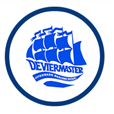 Kwaliteitskaart Actief Burgerschap & Sociale Integratie De leerkrachten van De Viermaster:  leren de kinderen vaardigheden, zodat zij een participerende houding ontwikkelen om een actieve bijdrage aan de samenleving te leveren leren de kinderen om respectvol om te gaan met verschillen in opvattingen en overtuigingen van diverse mensen m.b.t. diverse onderwerpen leren de kinderen wat hun rechten en plichten als Nederlands burger zijn m.b.t. deelname aan de maatschappij leren de kinderen de benodigde sociale vaardigheden om later, op basis van gelijkwaardigheid, samen te leven met medeburgers ongeacht leeftijd, etnische, lichamelijke of verstandelijke verschillen dragen op onze school een respectvolle en tolerante houding uit, gebaseerd op duidelijke normen en waarden, zodat zij daarin een voorbeeld zijn voor de leerlingen leren de kinderen om op een respectvolle manier hun mening te uiten en respect te hebben voor de mening van anderen leren de kinderen vaardigheden om in de toekomst als volwaardig, democratisch burger in onze samenleving te kunnen functioneren leren de kinderen verdraagzaam en tolerant te zijn betreffende andere geloven en diverse etnische achtergronden in de Nederlandse maatschappij De leerkrachten van De Viermaster:  leren de kinderen vaardigheden, zodat zij een participerende houding ontwikkelen om een actieve bijdrage aan de samenleving te leveren leren de kinderen om respectvol om te gaan met verschillen in opvattingen en overtuigingen van diverse mensen m.b.t. diverse onderwerpen leren de kinderen wat hun rechten en plichten als Nederlands burger zijn m.b.t. deelname aan de maatschappij leren de kinderen de benodigde sociale vaardigheden om later, op basis van gelijkwaardigheid, samen te leven met medeburgers ongeacht leeftijd, etnische, lichamelijke of verstandelijke verschillen dragen op onze school een respectvolle en tolerante houding uit, gebaseerd op duidelijke normen en waarden, zodat zij daarin een voorbeeld zijn voor de leerlingen leren de kinderen om op een respectvolle manier hun mening te uiten en respect te hebben voor de mening van anderen leren de kinderen vaardigheden om in de toekomst als volwaardig, democratisch burger in onze samenleving te kunnen functioneren leren de kinderen verdraagzaam en tolerant te zijn betreffende andere geloven en diverse etnische achtergronden in de Nederlandse maatschappij VraagGemiddelde groep 6Gemiddelde groep 7Gemiddelde groep 8Gemiddelde groep 6 -7 -8Conclusie1. Hoe vind je het op school? (Score 1 t/m 5Helemaal niet leuk – heel leuk)3,93,63,73,7Gemiddeld gezien vinden de leerlingen het leuk op school. 2. Hoeveel contact heb je met je klasgenoten?(Score 1 t/m 4Weinig  - altijd)2,92,73,12,7Onze leerlingen geven aan een beetje tot veel contact te ervaren met de klasgenootjes.3. Hebben jullie een leuke klas?(Score 1 t/m 4Nooit – altijd)2,92,92,92,9De conclusie bij deze vraag is dat de meeste kinderen vaak een leuke klas ervaren. 4. Vind je het leuk om met de kinderen in jouw klas om te gaan?(Score 1 t/m 4Nooit – altijd)3,13,13,13,1De meeste kinderen vinden het vaak leuk om met de kinderen in zijn of haar klas om te gaan. 5. Heb je het gevoel dat mensen op school het fijn vinden dat jij er bent?(Score 1 t/m 4Nooit – altijd)2,82,52,72,7De conclusie bij deze vraag is dat de meeste kinderen soms tot vaak het gevoel hebben dat mensen het fijn vinden dat zij op school zijn. 6. Hoe veilig voel je je op of rond school?(Score 1 t/m 5Heel erg onveilig  – heel veilig)3,93,93,93,9Onze leerlingen geven aan dat zij zich veilig voelen op of rond de school.9. Word je (wel eens) gepest op school?(Score 1 t/m 5Elke dag  – nee, helemaal nooit)3,94,24,64,2Gemiddeld geven onze leerlingen aan dat zij bijna nooit gepest worden. 11. Word je wel eens uitgescholden door kinderen op school?(Score 1 t/m 5Elke dag  – nee, helemaal nooit)4,34,04,04,1Onze leerlingen geven aan dat zij bijna nooit worden uitgescholden door andere kinderen op school.12. Worden er wel eens expres spullen van jou kapot gemaakt op school?(Score 1 t/m 5Elke dag  – nee, helemaal nooit)4,64,74,64,7Op deze vraag scoren we hoog. Hierop geven de leerlingen antwoord dat er nooit spullen expres kapot gemaakt worden. 13. Worden er wel eens spullen van jou gestolen op school?(Score 1 t/m 5Elke dag  – nee, helemaal nooit)4,64,74,74,7Op deze vraag scoren we ook hoog. Hierop geven de leerlingen antwoord dat er nooit spullen worden gestolen op school.14. Word je wel eens expres buitengesloten door kinderen op school?(Score 1 t/m 5Elke dag  – nee, helemaal nooit)4,14.24,34,2Conclusie op deze vraag is dat onze leerlingen bijna nooit worden buitengesloten door anderen op school. 15. Ben je wel eens bang voor andere kinderen op school?(Score 1 t/m 5Elke dag  – nee, helemaal nooit)4,24,54,34,3Onze leerlingen hebben ingevuld dat zij gemiddeld bijna nooit bang zijn voor andere leerlingen op school. 16. Doen kinderen op school je wel eens expres pijn (bijv. schoppen, slaan)?(Score 1 t/m 5Elke dag  – nee, helemaal nooit)4,44,34,34,4Onze leerlingen hebben ingevuld dat er bijna nooit iemand expres pijn gedaan wordt.17. Ben je tevreden over wat je leert op deze school?(Score 1 t/m 4Helemaal niet – heel erg)3,63,33,33,4Bij deze vraag heeft 19% van de leerlingen “weet ik niet” als antwoord gegeven. De overige leerlingen geven aan dat zij erg tevreden zijn over wat zij leren op de Viermaster. 18. Vind je de regels op school duidelijk?(Score 1 t/m 4Helemaal niet – heel erg)3,63,23,33,4Bij deze vraag heeft 7% van de leerlingen “weet ik niet” als antwoord gegeven. De overige leerlingen geven aan dat zij erg tevreden zijn over de duidelijkheid omtrent de regels.19. Ben je tevreden over de uitleg van je juf of meester?(Score 1 t/m 4Helemaal niet – heel erg)3,53,43,63,5Bij deze vraag heeft 10% van de leerlingen “weet ik niet” als antwoord gegeven. De overige leerlingen geven aan dat zij erg tevreden zijn over de uitleg van de leerkracht.20. Vertelt je juf of meester je duidelijk wat je goed of fout doet?(Score 1 t/m 4Helemaal niet – heel erg)3,43,13,53,3Bij deze vraag heeft 9% van de leerlingen “weet ik niet” als antwoord gegeven. De overige leerlingen geven aan dat zij erg tevreden zijn over de duidelijkheid in goed of fout door de leerkracht.21. Helpt je juf of meester je goed als dat nodig is?(Score 1 t/m 4Helemaal niet – heel erg)3,73,53,53,6Bij deze vraag heeft 7% van de leerlingen “weet ik niet” als antwoord gegeven. De overige leerlingen geven aan dat zij erg tevreden zijn over de behulpzaamheid van de leerkracht.22. Welk rapportcijfer geef je de school?8,5 (0 lln hebben ingevuld dat ze geen antwoord wisten)8,0 (4 lln hebben ingevuld dat ze geen antwoord wisten)7,4 (1 lln heeft ingevuld dat hij/zij geen antwoord wist)8,0Gemiddeld komen wij uit op een 8,0!VraagGroep 6Groep 7Groep 8Gemiddeld groep 6-7-8Conclusie7. Zijn er plekken op school of rond school waar je je wel eens niet veilig voelt?(Score 0 t/m 2Weet ik niet – ja op sommige plekken - nee ik voel me overal veilig op school)0 score: 8 lln / 2%1 score:19 lln / 52%2 score:9 lln / 26%0 score: 7 lln / 23%1 score: 10 lln / 32%2 score:14 lln / 45%0 score: 11 lln/ 32%1 score: 6 lln / 17%2 score:17 lln / 55%0 score: 26 lln / 25%1 score: 35 lln / 34%2 score:50 lln / 40%Een aantal leerlingen heeft “weet ik niet” ingevuld. Wat opvalt bij deze antwoorden is dat er uit de antwoorden van groep 6 blijkt dat leerlingen uit deze groep zich wel eens ergens onveilig voelen op sommige plekken. Ook groep 7, scoort hierop hoger. In groep 8 geeft aan dat de helft van de kinderen zich overal veilig voelen.  Interventie:Tijdens de PAD lessen wordt deze stelling besproken met de betreffende klas. De mondelinge input van de leerlingen word gedeeld met  de werkgroep sociale veiligheid en ib. 8. Op welke plekken voel je je wel eens niet veilig?In de klas3 lln / 8%Op de gangen1 lln / 2%Wc7 lln / 19%Gymzaal3 lln / 8%Op schoolplein8 lln / 22%Fietsen2 lln / 4%Rondom School4 lln / 8%Andere plek4 lln / 8%In de klas3 lln / 9%Op de gangen1 lln / 3%Wc1 lln / 3%Gymzaal2 lln / 6%Op schoolplein5 lln / 16%Fietsen2 lln / 6%Rondom School3 lln / 9%Andere plek7 lln / 22%In de klas1 lln / 3%Op de gangen1 lln / 3%Wc0 lln / 0%Gymzaal1 lln / 3%Op schoolplein4 lln / 12%Fietsen0 lln / 0%Rondom School0 lln / 0%Andere plek2 lln / 6%In de klas7 lln / 7%Op de gangen2 lln / 2%Wc8 lln / 8%Gymzaal6 lln / 6%Op schoolplein17 lln / 17%Fietsen4 lln / 4%Rondom School7 lln / 7%Andere plek13 lln / 13%Wat opvalt uit de antwoorden op deze vraag is dat de meerderheid het schoolplein als meeste onveilige plek heeft genoemd. Ook de wc bij groep 6 heeft groep 6 hoog gescoord als onveilige plaats binnen de school. Het antwoord “andere plekken” is ook hoog gescoord, vooral door groep 7.10. Op welke manier word je gepest op school?Persoonlijk4 lln / 11%Briefjes0 lln / 0%Telefoon1 lln / 3%Socials1 lln / 3%Anders 19 lln / 52%Persoonlijk7 lln / 23%Briefjes1 lln / 3%Telefoon1 lln / 3 %Socials0 lln / 0%Anders10 lln / 32%Persoonlijk6 lln / 17%Briefjes0 lln / 0%Telefoon0 lln / 0%Socials0 lln / 0%Anders3 lln / 8%Persoonlijk17 lln / 17%Briefjes1 lln / 1%Telefoon2 lln / 2%Socials1 lln  / 1%Anders32 lln / 32%De pestbeleving (vraag 9) scoorde dat er bijna nooit wordt gepest. Als dit wel aan de orde is, dan wordt dit vooral persoonlijk gedaan of op een andere manier.  Plaats brandmelders Begane grond Links naast deur directiekamer Eerste verdieping Links naast deur personeelskamer Tweede verdieping Links naast deur toiletten Plaats brandslangen Begane grond Links naast deur directiekamer Eerste verdieping Links naast deur personeelskamer Tweede verdieping Links naast deur toiletten Plaats brandblussers Begane grond Rechts in kamer conciërge Links in technische ruimte Rechts hal hoofdingang Eerste verdieping Rechts naast lokaal groep 6 Tweede verdieping  Links naast deur toiletten 